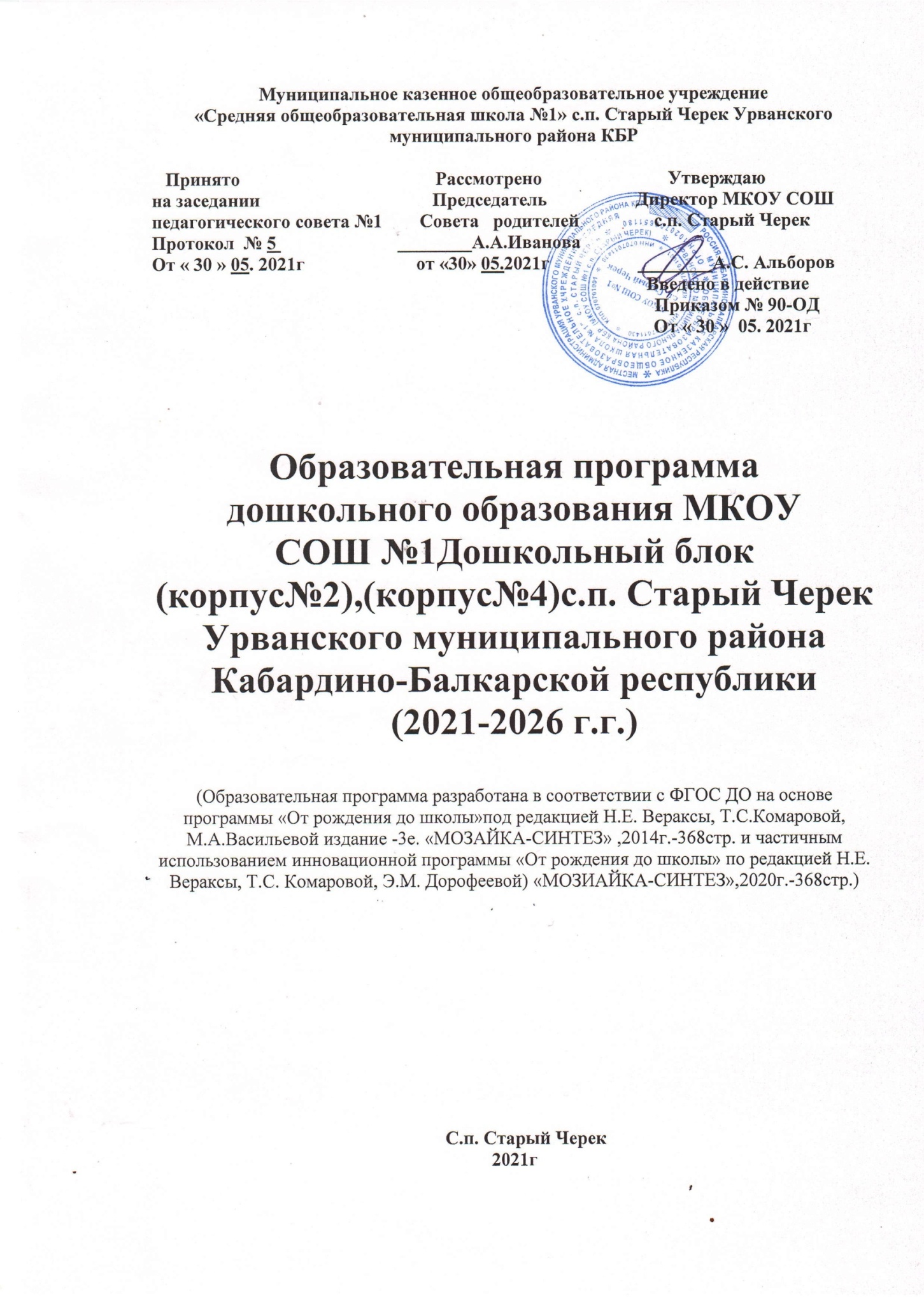                                                          СОДЕРЖАНИЕI. Целевой раздел1.1.  Пояснительная записка          Образовательная программа разработана рабочей группой педагогов МКОУ СОШ №1 Дошкольный блок (корпус№2),(корпус№4) с.п. Старый  Черек в составе: старшего воспитателя  Нагудовой Л.К., музыкального руководителя Озроковой Д.Т., воспитателя Семеновой Л.Л,  воспитателя Бахуновой З.А., Куашевой А.А., председателя  Совета  родителей М.К. Кажаровой .     Настоящая Образовательная программа МКОУ СОШ №1 Дошкольный блок (корпус№2),(корпус№4) с.п. Старый Черек разработана в соответствии со следующими документами и нормативными актами: 1. Конвенция о правах ребенка, 1989г2. Федеральный закон РФ  от 24.07.1998г. № 124-ФЗ  «Об основных гарантиях прав ребенка в РФ»; 3. Федеральный закон РФ от 29.12.2012г. №273-ФЗ  «Об образовании в Российской Федерации»; 4. Приказ Министерства образования и науки РФ от 17.10.2013г №1155 «Об утверждении федерального государственного образовательного стандарта дошкольного образования»;5-Постановлением главного государственного санитарного врача РФ от 28.01.2021г №2 САНПИН 1.2.3685-21 «Гигиенические нормативы и требования к обеспечению безопасности и (или) безвредности для человека факторов среды обитания» вступившим в силу с 01.03.2021г6. Приказом Минобрнауки РФ от 30.08.2013 №1014 «Об утверждении Порядка организации и осуществления образовательной деятельности по основным общеобразовательным программам- образовательным программам дошкольного образования (зарегистрирован в Минюсте России 26.09.2013 №30038) ;7. Закон Кабардино-Балкарской республики от 24.04.2014г. №23-РЗ «Об образовании» (с изменениями от 20.06.2016г. №39-РЗ);8. Примерная основная общеобразовательная программа дошкольного образования «От рождения до школы» под редакцией Н.Е. Вераксы, Т.С. Комаровой, М.А.Васильевой., разработанная в соответствии с ФГОС ДО 2014г. с частичным использованием инновационной программы «От рождения до школы» под редакцией Н.Е. Вераксы, Т.С. Комаровой, Э.М. Дорофеевой 2020г;8. Устав МКОУ СОШ с.п. Старый Черек (утвержден Главой местной администрации  Урванского муниципального района г.п.Нарткала  от 14.12.2015 г  № 58).Программа  определяет содержание и организацию образовательного процесса для детей дошкольного возраста от 2 до 7(8) лет с учетом их возрастных и индивидуальных особенностей и направлена на формирование общей культуры, развитие физических, интеллектуальных и личностных качеств, формирование предпосылок учебной деятельности, обеспечивающих социальную успешность, сохранение и укрепление здоровья детей дошкольного возраста, коррекцию недостатков в физическом и (или) психическом развитии детей. Обязательная часть программы разработана в соответствии с международно-правовыми актами с учётом ФГОС ДО дошкольного образования, особенностей образовательного учреждения, региона, образовательных потребностей и запросов воспитанников, кроме того учтены концептуальные положения используемые в дошкольном блоке МКОУ СОШ с.п. Старый Черек Примерной общеобразовательной программы дошкольного образования «От рождения до школы» под редакцией Н. Е. Вераксы, Т. С. Комаровой, М. А. Васильевой в соответствии с ФГОС ДО, изд-во МОЗАЙКА-СИНТЕЗ Москва, 2014г., с частичным использованием инновационной программы «От рождения до школы» под редакцией Н.Е. Вераксы, Т.С. Комаровой, Э.М. Дорофеевой 2020г;Часть Программы, формируемой участниками образовательных отношений. Все части Программы являются взаимодополняющими и целесообразными с точки зрения реализации требований ФГОС ДО. Программа реализуется в течение пяти лет пребывания детей в дошкольном блоке. Программа может корректироваться в связи с изменениями: - нормативно-правовой базы дошкольного блока, - образовательного запроса родителей, - видовой структуры групп, - выходом примерных основных образовательных программ. Образовательная деятельность в дошкольном блоке осуществляется на государственном языке Российской Федерации – русском. Образовательная  программа МКОУ СОШ Дошкольный блок (корпус№2),( корпус №4) с.п. Старый Черек (далее программа) является нормативно-управленческим документом, обосновывающим выбор цели, содержание, применяемых методик и технологий, форм организации воспитательно-образовательного процесса в Дошкольном блоке МКОУ СОШ с.п. Старый Черек. Она представляет  собой модель процесса воспитания и обучения детей, охватывающую все основные моменты их жизнедеятельности с учетом приоритетности видов детской деятельности в каждом возрастном периоде и обеспечивающую достижение воспитанниками физической и психологической  готовности к школе.1.1.1.  Паспорт образовательной программы                                                                                       МКОУ СОШ с.п. Старый Черек (Дошкольный блок)        Образовательный процесс в дошкольном блоке строится с учетом требований санитарно-гигиенического режима в дошкольных образовательных учреждениях САНПИН 1.2.3685-21 «Гигиенические нормативы и требования к обеспечению безопасности и (или) безвредности для человека факторов среды обитания» вступившим в силу с 01.03.2021гЕго характерными качествами являются рациональность организационной структуры, развивающее разнообразие форм обучения, взаимосвязь между организационными формами. Содержание образовательного процесса в МКОУ СОШ№1 Дошкольный блок (корпус №2),(корпус №4) с.п. Старый Черек определяется образовательной программой, разрабатываемой, принимаемой и реализуемой учреждением самостоятельно в соответствии с федеральным государственным образовательным стандартом и с учётом особенностей психофизического развития и возможностей детей. Программа сформирована как программа психолого-педагогической поддержки позитивной социализации и индивидуализации, развития личности детей дошкольного возраста и определяет комплекс основных характеристик дошкольного образования (объем, содержание и планируемые результаты в виде целевых ориентиров дошкольного образования). Воспитательно-образовательная работа осуществляется по образовательной программе дошкольного образования в группах общеразвивающей направленности. Образовательная программа включает в содержание работы региональный компонент:  средствами использования региональных, муниципальных программ, авторизованных программ и опытов работы педагогов ОУ района по ознакомлению детей с национально-культурными особенностями Кабардино-Балкарской республики и формированию духовно-нравственной культуры;           Региональный компонент предусматривает построение программы на местном материале с целью:  Воспитания уважения к своему дому, к родной земле;  Приобщения ребенка к национальному культурному наследию: образцам национального местного фольклора, народным художественным промыслам, национально-культурным традициям, произведениям местных писателей, поэтов, композиторов, художников. Дети совместно с взрослыми познают традиции и обычаи предков, особенности характера своего и другого народа. Объём программы, формируемой  участниками образовательных отношений  составляет 40%  от объёма обязательной части программы. Программа составлена с учётом образовательных потребностей, интересов и мотивов детей, и педагогов.                                                Содержание работы построено на основе регионализации образования (историко-культурных, социально-экономических, этнографических, экологических особенностей и организации деятельности системы образования). Принцип регионализации дошкольного образования реализуется с учётом возрастных возможностей и потребностей детей дошкольного возраста. Благодаря региональному компоненту образования дети получают возможность включаться в те области человеческой практики, которые традиционно сложились в регионе. Взаимосвязь комплексно-тематического принципа и принципа интеграции способствует успешному взаимодействию взрослого и ребёнка. В рамках тематических недель на основе регионального содержания осуществляется познавательное развитие детей, их коммуникативных способностей, потребностей в самовыражении через творческие виды детской деятельности: игре, рисовании, драматизации, речевом и музыкальном творчестве, через следующие формы работы с детьми: специально организованную образовательную деятельность; образовательную деятельность в режимных моментах; самостоятельная деятельность детей; в общении с взрослыми и сверстниками; в элементарной экспериментальной и проектной деятельности; в элементарной трудовой деятельности; взаимодействие с семьями детей. Образовательная программа дошкольного блока реализуется на протяжении всего времени пребывания детей в дошкольном блоке и направлена на разностороннее развитие детей с 2 до 7 лет с учетом их возрастных и индивидуальных особенностей, в том числе достижение детьми дошкольного возраста уровня развития, необходимого и достаточного для успешного освоения ими образовательных программ начального общего образования.МКОУ СОШ Дошкольный блок(корпус№2),(корпус№4)  с.п. Старый Черек осуществляет свою образовательную, правовую, хозяйственную деятельность на основе законодательных  нормативных  документов:Устав МКОУ СОШ с.п. Старый Черек (утвержден Главой местной администрации  Урванского муниципального района г.п.Нарткала  14.12.2015 г  № 58). Лицензия (Министерство образования и науки КБР) на осуществление образовательной деятельности № 1478  от 03.08.2012 года, серия 07Л01  № 00000131.1.2.   Цели и задачи реализации Общеобразовательной программы дошкольного образования в соответствии с ФГОС дошкольного образования.Основная цель программыЦели и задачи деятельности дошкольного образования МКОУ СОШ №1 по реализации основной образовательной программы определяются ФГОС дошкольного образования, Уставом МКОУ СОШ №1 с.п.Старый  Черек, реализуемой комплексной программой «От рождения до школы» под редакцией Н.Е. Вераксы Т.С. Комаровой, М.А. Васильевой, (в соответствии с ФГОС ДО) с частичным использованием инновационной программы»От рождения до школы» по редакцией Н.Е. Вераксы Т.С. Комаровой, Э.М.Дорофеевой 2020г , приоритетным направлением, с учетом регионального компонента,  на основе анализа результатов предшествующей педагогической деятельности, потребностей детей и родителей, социума, в котором находится дошкольная  образовательная организация. Цель программы - определение организации воспитательно-образовательной деятельности, обеспечение построения целостной педагогической деятельности направленной на полноценное всестороннее развитие ребёнка - физическое, социально- коммуникативное, познавательное, речевое, художественно-эстетическое - во взаимосвязи, с учётом их возрастных, индивидуальных, психологических и физиологических особенностей, создание условий для планирования, организации и управления образовательной деятельностью.  Программа направлена на решение следующих задач:-создание условий развития ребенка, открывающих возможности для его позитивной социализации, его личностного развития, развития инициативы и творческих способностей на основе сотрудничества со взрослыми и сверстниками и соответствующим возрасту видам деятельности; -создание развивающей образовательной среды, которая представляет собой систему условий социализации и индивидуализации детей; -охраны и укрепления физического и психического здоровья детей, в том числе их эмоционального благополучия; -обеспечение познавательного, речевого, социально-личностного, художественно- эстетического и физического развития воспитанников дошкольного подразделения МКОУ СОШ №1с.п.Старый Черек.- обеспечения равных возможностей для полноценного развития каждого ребенка в период дошкольного детства независимо от места жительства, пола, нации, языка, социального статуса, психофизиологических и других особенностей (в том числе ограниченных возможностей здоровья); -обеспечения преемственности целей, задач и содержания образования, реализуемых в рамках образовательных программ различных уровней; -создания благоприятных условий развития детей в соответствии с их возрастными и индивидуальными особенностями и склонностями, развития способностей и творческого потенциала каждого воспитанника МКОУ СОШ №1 с.п.Старый Черек,как субъекта отношений с самим собой, другими детьми, взрослыми и миром; воспитание с учетом возрастных категорий воспитанников гражданственности, уважения к правам и свободам человека, любви к окружающей природе, Родине, семье; -объединения обучения и воспитания в целостную образовательную деятельность на основе духовно-нравственных и социокультурных ценностей и принятых в обществе правил и норм поведения в интересах человека, семьи, общества; -формирования общей культуры личности детей, в том числе ценностей здорового образа жизни, развития их социальных, нравственных, эстетических, интеллектуальных, физических качеств, инициативности, самостоятельности и ответственности ребенка, формирования предпосылок учебной деятельности; -обеспечения вариативности и разнообразия содержания программ и организационных форм дошкольного образования, возможности использования программ различной направленности с учетом образовательных потребностей, способностей и состояния здоровья детей; осуществление необходимой коррекции недостатков в физическом и (или) психическом развитии воспитанников дошкольного образовательного учреждения; -обеспечения психолого-педагогической поддержки семьи и повышения компетентности родителей (законных представителей) в вопросах развития и образования, охраны и укрепления здоровья детей. Основные задачи образовательных областей: Социально – коммуникативное развитие 1) Присвоение норм и ценностей, принятых в обществе, включая моральные и нравственные ценности. 2) Развитие общения и взаимодействия ребёнка со взрослыми и сверстниками. 3) Становление самостоятельности, целенаправленности и саморегуляции собственных действий. 4) Развитие социального и эмоционального интеллекта, эмоциональной отзывчивости, сопереживания. 5) Формирование готовности к совместной деятельности. 6) Формирование уважительного отношения и чувства принадлежности к своей семье и сообществу детей и взрослых в организации. 7) Формирование позитивных установок к различным видам труда и творчества. 8) Формирование основ безопасности в быту, социуме, природе. Познавательное развитие 1) Развитие интересов детей, любознательности и познавательной мотивации. 2) Формирование познавательных действий, становление сознания. 3) Развитие воображения и творческой активности. 4) Формирование первичных представлений о себе, других людях, объектах окружающего мира, их свойствах и отношениях (форме, цвете, размере, материале, звучании, ритме, тепе, количестве, числе, части и целом, пространстве и времени, движении и покое, причинах и следствиях и др.), 5) Формирование первичных представлений о малой родине и Отечестве, представлений о социокультурных ценностях нашего народа, об отечественных традициях и праздниках, о планете Земля как общем доме людей, об особенностях природы, многообразии стран и народов мира. Речевое развитие 1) Владение речью как средством общения. 2) Обогащение активного словаря. 3) Развитие связной, грамматически правильной диалогической и монологической речи. 4) Развитие речевого творчества. 5) Развитие звуковой и интонационной культуры речи, фонематического слуха. 6) Знакомство с книжной культурой, детской литературой, понимание на слух текстов различных жанров детской литературы. 7) Формирование звуковой аналитико – синтетической активности как предпосылки обучения грамоте. Художественно - эстетическое развитие 1. Развитие предпосылок ценностно – смыслового восприятия и понимания произведений искусства (словесного, музыкального, изобразительного), мира природы. 2. Становление эстетического отношения к окружающему миру. 3. Формирование элементарных представлений о видах искусства. 4. Восприятие музыки, художественной литературы, фольклора. 5. Стимулирование сопереживания персонажам художественных произведений. 6. Реализация самостоятельной творческой деятельности детей (изобразительной, конструктивно-модельной, музыкальной и др.)Физическое развитие 1. Развитие физических качеств. 2. Правильное формирование опорно – двигательной системы организма, развитие равновесия, координации движений, крупной и мелкой моторики. 3. Правильное выполнение основных движений. 4. Формирование начальных представлений о некоторых видах спорта. 5. Овладение подвижными играми с правилами. 6. Становление целенаправленности и саморегуляции в двигательной сфере. 7. Овладение элементарными нормами и правилами здорового образа жизни. 1.1.3. Принципы и подходы к формированию образовательной программы.Образовательная программа дошкольного блока МКОУ СОШ№1 с.п. Старый Черек сформирована в соответствии с принципами и подходами, определёнными Федеральными государственными образовательными стандартами:поддержки разнообразия детства;сохранения уникальности и самоценности дошкольного детства как важного этапа в общем развитии человека;полноценное проживание ребёнком всех этапов детства (младенческого, раннего и дошкольного возраста), обогащение (амплификации) детского развития;индивидуализацию дошкольного образования (в том числе одарённых детей и детей с ограниченными возможностями здоровья); содействие и сотрудничество детей и взрослых, признание ребенка полноценным участником (субъектом) образовательных отношений;поддержку инициативы детей в различных видах деятельности;партнерство с семьей;приобщение детей к социокультурным нормам, традициям семьи, общества и государства;формирование познавательных интересов и познавательных действий ребенка в различных видах деятельности;возрастную адекватность (соответствия условий, требований, методов возрасту  и особенностям развития);учёт этнокультурной ситуации развития детей.обеспечение преемственности дошкольного общего  и  начального общего образования.Разработанная программа  предусматривает включение воспитанников в процесс ознакомления с региональными особенностями КБР.Национально – региональный компонент отражает образовательное пространство, которое обозначается понятием Кабардино-Балкарская республика. Содержание и объем регионального компонента определяются природно–экологическим, географо – демографическим, этническим, социально – экономическим и историко – культурным своеобразием региона, включаются как обязательный минимум  в содержание занятий общегосударственного значения. Региональный компонент планируется в соответствии ФГОС ДО и  реализуется посредством интеграции в общую структуру Программы. Осуществляется  в разных областях образовательной деятельности: социально-коммуникативное развитие; познавательное развитие; речевое развитие; художественно-эстетическое развитие; физическое развитие.Национально-культурные особенности. Кабардино-Балкарская республика имеет ярко выраженные территориальные, культурно-исторические, национальные особенности, что учитывается педагогами в образовательном процессе. Такой подход является одним из направлений в формировании у детей знаний о природе и истории КБР, так как оказывает влияние на формирование личности, способствует развитию уважения и любви к родному краю, воспитанию национальной и этнокультурной толерантности.Национально-региональный компонент Программы предусматривает:приобщение к истории возникновения родного сельского поселения, КБР с их традициями; знакомство со знаменитыми земляками и людьми, прославившими родное село и КБР, первопроходцев, которые внесли определенный вклад в строительство, развитие села, района  и КБР;формирование представлений о достопримечательностях родного села  (района, КБР); воспитание любви к родному дому, семье, уважения к родителям и их труду. Понимать значение слова «Родина» в узком и широком смысле слова.формирование и развитие познавательного интереса к народному творчеству и миру ремесел в родном сельском поселении (районе; городе)формирование представлений о животном и растительном мире родного края; о Красной книге КБР, познакомить с неживой природой гор (драгоценные камни, полезные ископаемые - вольфрам, молибден)ознакомление с картой сельского поселения (района, своей республики);ознакомление детей с устно - поэтическим творчеством Кабардино-Балкарского  народа;ознакомление детей с изобразительным и декоративно - прикладным искусством народа КБР;ознакомление детей с историко-географическими и природоведческими особенностями родного края;знакомство детей с геральдикой и символикой КБР, элементарными сведениями о государственной власти;проведение национальных, в том числе адыгских праздников.Национальная культура составляет основу культуры человечества. Приобщая детей к живительному источнику истории, традиций, обычаев своего народа, Программа вводит дошкольников в мир общечеловеческих ценностей.Важным моментом при знакомстве с национальными особенностями родного края является посещение краеведческого музея, выставок, экскурсии по городу Нальчику, столице нашей республики.   Реализация регионального компонента осуществляется в рамках:непосредственно-образовательной деятельности;проектной деятельности;организации взаимодействия всех специалистов дошкольных групп;организации взаимодействия с родителями воспитанников;организации взаимодействия с социумом;смотры-конкурсы, выставки, фестивали;организации праздников и досугов.Основной целью работы является формирование целостных представлений о родном крае через решение следующих задач:приобщение к истории возникновения родного сельского поселения, КБР с их традициями; знакомство со знаменитыми земляками и людьми, прославившими родное село и КБР;формирование представлений о достопримечательностях родного села  (района, КБР); его государственных символах.воспитание любви к родному дому, семье, уважения к родителям и их труду. Понимать значение слова «Родина» в узком и широком смысле слова.формирование и развитие познавательного интереса к народному творчеству и миру ремесел в родном сельском поселении (районе; городе)формирование представлений о животном и растительном мире родного края; о Красной книге КБР, познакомить с неживой природой гор (драгоценные камни, полезные ископаемые - вольфрам, молибден)ознакомление с картой сельского поселения (района, своей республики);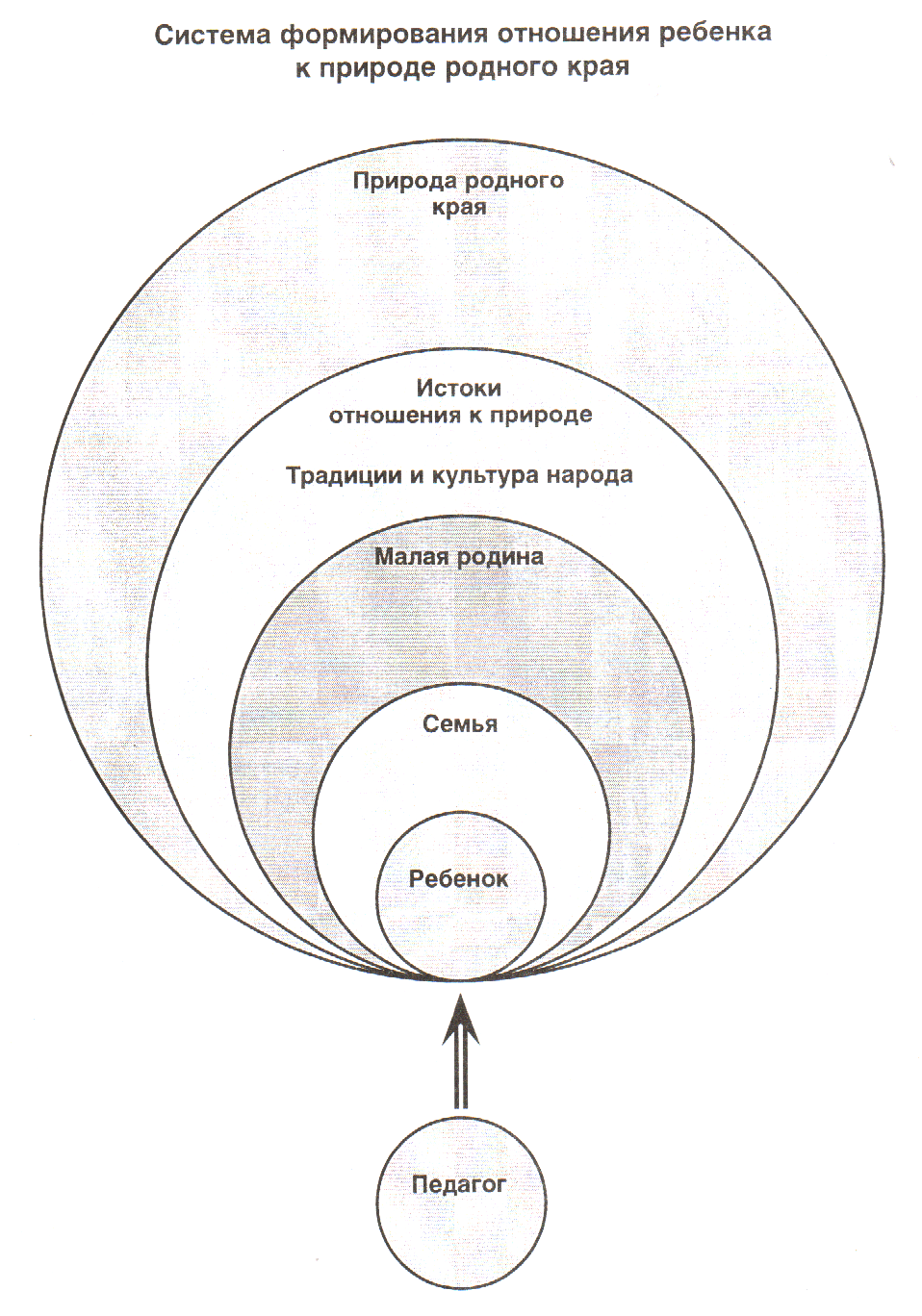 1.1.4.  Принципы, сформулированные на основе особенностей Примерной общеобразовательной программы дошкольного образования «От рождения до школы» под редакцией Н. Е. Вераксы, Т. С. Комаровой, М.А. Васильевой в соответствии с ФГОС ДО и инновационной программой «От рождения до школы» под редакцией Н.Е.Вераксы, Т.С.КомаровойЭ.М.Дорофеевой 2020г:• соответствует принципу развивающего образования, целью которого является развитие ребенка;• сочетает принципы научной обоснованности и практической применимости (содержание Программы соответствует основным положениям возрастной психологии и дошкольной педагогики и, как показывает опыт может быть успешно реализована в массовой практике дошкольного образования);• соответствует критериям полноты, необходимости и достаточности(позволяя решать поставленные цели и задачи при использовании разумного «минимума» материала);• обеспечивает единство воспитательных, развивающих и обучающих целей и задач процесса образования детей дошкольного возраста, в ходе реализации которых формируются такие качества, которые являются ключевыми в развитии дошкольников;• основывается на комплексно-тематическом принципе построения образовательного процесса;• предусматривает решение программных образовательных задач в совместной деятельности взрослого и детей и самостоятельной деятельности дошкольников не только в рамках непосредственно образовательной деятельности, но и при проведении режимных моментов в соответствии со спецификой дошкольного образования;• предполагает построение образовательного процесса на адекватных возрасту формах работы с детьми. Основной формой работы с дошкольниками и ведущим видом их деятельности является игра;• допускает варьирование образовательного процесса в зависимости от региональных особенностей;• строится с учетом соблюдения преемственности между всеми возрастными дошкольными группами и между дошкольным  блоком МКОУ СОШ с.п. Нижний Черек и начальной школой.1.1.5.  Значимые характеристики, в том числе характеристики особенностей развития детей раннего и дошкольного возраста.Общие сведения о дошкольном блоке МКОУ СОШ №1с.п. Старый Черек:       Представлена характеристика контингента детей, воспитывающихся в дошкольном блоке МКОУ СОШ№1 с.п. Старый Черек (количество мест по проекту, количество групп,  режим работы).  Основными участниками реализации программы  являются: дети дошкольного возраста, родители (законные представители), педагоги.В дошкольном блоке МКОУ СОШ №1с.п. Старый Черек функционирует 8 дошкольных  групп, из них:                                                                                                                                                                                                На 1 сентября 2021 года в дошкольном блоке МКОУ  СОШ№1 с.п. Старый Черек  - 155 детей. Половозрастная характеристика детей: мальчиков – 84 , девочек – 73  Комплектование групп на 01.09.2021 г. Таблица 1Формы реализации программы: игра, познавательная и исследовательская деятельность, творческая активность,  проектная деятельность. Реализация Программы осуществляется в  форме игры, познавательной и исследовательской деятельности, в форме творческой активности, обеспечивающей художественно- эстетическое развитие ребенка, в организованной образовательной деятельности.Характер  взаимодействия взрослых и детей: личностно-развивающий и гуманистический.Формы реализации программы: игра, познавательная и исследовательская деятельность, творческая активность,  проектная деятельность. Реализация Программы осуществляется в  форме игры, познавательной и исследовательской деятельности, в форме творческой активности, обеспечивающей художественно- эстетическое развитие ребенка, в организованной образовательной деятельности. Кадровый  потенциал                                                                                                                                                                               Качественные характеристики педагогических кадровДошкольный блок  полностью  укомплектован кадрами. Коллектив   дошкольного блока МКОУ СОШ№1 с.п. Старый Черек   составляет 32 человек.  Воспитательно-образовательную работу осуществляют 14 педагогов и специалисты:  1 музыкальный руководитель, 1 старший воспитательНаши педагоги награждены: - Почетной грамотой  Министерства образования- 2 педагог;- Почетной грамотой Главы местной администрации   - 3 педагога;  - Почетной грамотой РУО  -  6 педагогов;- Почетной грамотой Урванской профсоюзной организации  -  1 педагог;Отличительной особенностью дошкольного учреждения является стабильность педагогических кадров и обсуживающего персонала.Все педагоги своевременно проходят курсы повышения квалификации, обучаются на курсах при ИПК ПРО КБГУ г. Нальчика, ГОУ ДПО КБРЦДО.  А также повышают свой профессиональный уровень через  посещения ресурсных центров  района,  прохождение процедуры аттестации, самообразование, семинары педагогов, что способствует повышению профессионального мастерства, положительно влияет на развитие дошкольного блока.  Задолженности по курсовой подготовке в соответствии с ФГОС ДО нет.                                   Социальный  статус родителей		  Социальными заказчиками деятельности учреждения являются в первую очередь родители воспитанников. Поэтому коллектив дошкольного блока пытается создать доброжелательную, психологически комфортную атмосферу, в основе которой лежит определенная система взаимодействия с родителями, взаимопонимание и сотрудничество.Количество детей в семьеСредний возраст родителейОбразованиеВозрастные и индивидуальные особенности контингента детей, воспитывающихся в дошкольном блоке.Возрастная  характеристика детей 2-3  годаФизическое  развитие Дети владеют основными жизненно важными движениями (ходьба, бег, лазание, действия с предметами), сидят на корточках, спрыгивают с нижней ступеньки.Социально-личностное  развитиеУ  2  летних  детей  наблюдается устойчивое эмоциональное состояние. Для них характерны яркие эмоциональные реакции, связанные с непосредственными желаниями ребенка. Проявления агрессии бывают редко, проявляется эмоциональный механизм сопереживания, сочувствия, радости. Все дети называют себя по имени, употребляют местоимение «я» и дают себе первичную самооценку – «я хороший», «я сам».  Для  детей  3-х летнего  возраста  характерна  неосознанность  мотивов,  импульсивность  и  зависимость  чувств  и  желаний  от  ситуации.  Дети  легко  заражаются  эмоциональным  состоянием  сверстников.  Однако в  этом  возрасте  начинает  складываться  и  произвольность  поведения.  У детей  к  3  годам  появляются  чувство  гордости  и  стыда,  начинают  формироваться  элементы  сознания, связанные  с  идентификацией   с  именем  и  полом.  Ранний  возраст  завершается  кризисом  3-х  лет.  Кризис  часто  сопровождается  рядом  отрицательных  проявлений:  упрямство,  негативизм,  нарушение  общения  со  взрослыми и др.Игра носит процессуальный характер, главное в ней - действия. Дети уже спокойно играют рядом с другими детьми, но моменты общей игры кратковременны.  Они совершаются с игровыми предметами, приближенными к реальности. Появляются действия с предметами - заместителями. Для детей  3х летнего возраста игра рядом. В игре дети выполняют отдельные игровые действия, носящие условный характер. Роль осуществляется фактически, но не называется. Сюжет игры - цепочка из 2х действий; воображаемую ситуацию удерживает взрослый.  Познавательно-речевое  развитиеВ  ходе  совместной  со  взрослыми  предметной  деятельности  продолжает  развиваться  понимание  речи. Слово  отделяется  от  ситуации  и  приобретает  самостоятельное  значение.  Возрастает  количество  понимаемых  слов.  Интенсивно  развивается  активная  речь  детей. К  3-м  годам  они  осваивают основные грамматические структуры,  пытаются  строить простые предложения, в разговоре со взрослым используют практически все части речи.  Активный  словарь  достигает  1000-1500  слов.  К  концу  3-го  года жизни  речь  становится  средством  общения  ребенка  со  сверстниками,  дети  воспринимают  все  звуки  родного  языка,  но произносят  их  с  большими  искажениями.В  сфере  познавательного  развития  восприятие окружающего мира - чувственное - имеет для детей решающее значение. Они воспринимают мир всеми органами чувств, но воспринимают целостные вещи, а не отдельные сенсорные свойства. Возникает взаимодействие в работе разных органов чувств. Зрение и осязание начинают взаимодействовать при восприятии формы, величины и пространственных отношений. Слух и речедвигательные системы начинают взаимодействовать при восприятии и различении речи. Постепенно учитывается острота зрения и возрастает способность к различению цветов. Внимание детей непроизвольно. Ребенок просто не понимает, что значит заставить себя быть внимательным, т.е. произвольно направлять и удерживать свое внимание на каком-либо объекте. Устойчивость внимания ребенка зависит от его интереса к объекту. Направить на что-либо внимание ребенка путем словесного указания - очень трудно. Детям сложно немедленно выполнять просьбы. Объем внимания ребенка очень невелик - один предмет. Память проявляется главным образом в узнавании воспринимающихся ранее вещей и событий. Преднамеренного запоминания нет, но при этом запоминаю то, что им понравилось, что они с интересом слушали или за чемнаблюдали. Ребенок запоминает то, что запомнилось само.  Основной  формой  мышления  становится  наглядно-действенная. Художественно-эстетическое  развитие               В  этом  возрасте  наиболее  доступными  видами  изобразительной  деятельности   является  рисование  и  лепка.  Ребенок  уже  способен  сформулировать  намерение  изобразить  какой-либо  предмет.   Но,  естественно,  сначала  у него  ничего  не  получается:  рука  не  слушается.   Основные  изображения: линии,  штрихи,  округлые  предметы. Типичным  является  изображение  человека  в  виде  «головонога» -  и  отходящих  от  нее  линий.         В  музыкальной деятельности  у  ребенка  возникает  интерес  и  желание  слушать  музыку,  выполнять  простейшие  музыкально-ритмические  и танцевальные  движения.  Ребенок  вместе  со  взрослым  способен  подпевать  элементарные  музыкальные  фразы.Возрастная  характеристика, контингента детей  3-4  летФизическое   развитие            3-хлетний  ребенок  владеет  основными  жизненно  важными   движениями  (ходьба,  бег,  лазание,  действия  с  предметами).  Возникает  интерес  к  определению  соответствия  движений  образцу.  Дети  испытывают  свои  силы  в  более  сложных  видах  деятельности, но  вместе  с  тем  им  свойственно  неумение  соизмерять  свои  силы  со  своими  возможностями.Моторика выполнения  движений  характеризуется  более  или  менее  точным  воспроизведением  структуры  движения,  его фаз, направления  и  т.д.  К  4-м  годам  ребенок  может  без  остановки  пройти  по  гимнастической  скамейке,  руки  в  стороны;  ударять мяч  об  пол  и  ловить  его  двумя  руками  (3  раза  подряд);  перекладывать  по  одному  мелкие  предметы  (пуговицы,  горошины  и т.п. – всего  20  шт.)  с  поверхности  стола  в  небольшую  коробку  (правой  рукой).Начинает  развиваться  самооценка  при  выполнении  физических  упражнений,  при  этом  дети  ориентируются  в значительной  мере  на  оценку  воспитателя.3-4-х летний  ребенок  владеет  элементарными  гигиеническими  навыками  самообслуживания (самостоятельно  и  правильно  моет  руки  с  мылом  после  прогулки,  игр,  туалета;  аккуратно  пользуется  туалетом:  туалетной  бумагой,  не  забывает  спускать  воду  из  бачка  для  слива;  при  приеме  пищи  пользуется  ложкой, салфеткой;  умеет  пользоваться носовым  платком;  может  самостоятельно  устранить  беспорядок  в  одежде,  прическе,  пользуясь  зеркалом,  расческой).Социально-личностное  развитиеК трем годам ребенок достигает определенного уровня социальной компетентности: он проявляет интерес к другому человеку, испытывает доверие к нему, стремится к общению и взаимодействиюсо взрослыми и сверстниками. У ребенка возникают личные симпатии, которые проявляются в желании поделиться игрушкой, оказать помощь, утешить. Ребенок испытывает повышенную потребность в эмоциональном контакте со взрослыми, ярко выражает свои чувства - радость, огорчение, страх, удивление, удовольствие и др. Для налаживания контактов с другими людьми использует речевые и неречевые (взгляды, мимика, жесты, выразительные позы и движения) способы общения. Осознает свою половую принадлежность («Я мальчик», «Я девочка»). Фундаментальная  характеристика ребенка трех лет  - самостоятельность  («Я сам», «Я могу»). Он активно заявляет о своем желании быть, как взрослые (самому есть, одеваться), включаться в настоящие дела (мыть посуду, стирать, делать покупки и т.п.)». Взаимодействие и общение детей четвертого года жизни имеют поверхностный характер, отличаются ситуативностью, неустойчивостью, кратковременностью, чаще всего инициируются взрослым.Для детей 3х летнего возраста характерна  игра рядом. В игре дети выполняют отдельные игровые действия, носящие условный характер. Роль осуществляется фактически, но не называется. Сюжет игры - цепочка из 2х действий; воображаемую ситуацию удерживает взрослый. К 4м годам дети могут объединяться по 2-3 человека, для разыгрывания простейших сюжетно-ролевых игр. Игровые действия взаимосвязаны, имеют четкий ролевой характер. Роль называется, по ходу игры дети могут менять роль. Игровая цепочка состоит из 3-4 взаимосвязанных действий. Дети самостоятельно удерживают воображаемую ситуацию.Познавательное развитиеОбщение  ребенка  в  этом  возрасте  ситуативно,  инициируется  взрослым, неустойчиво, кратковременно. Осознает  свою  половую  принадлежность. Возникает  новая  форма  общения  со  взрослым – общение  на познавательные темы,  которое  сначала  включено  в  совместную  со  взрослым  познавательную  деятельность.Уникальность речевого развития детей в этом возрасте состоит в том, что в этот период ребенок обладает повышенной чувствительностью к языку, его звуковой и смысловой стороне. В младшем дошкольном возрасте осуществляется переход от исключительного господства ситуативной (понятной только в конкретной обстановке) речи к использованию и ситуативной, и контекстной (свободной от наглядной ситуации) речи.  Овладение  родным  языком  характеризуется  использованием  основных  грамматических  категорий  (согласование,  употребление  их  по  числу, времени  и  т.д.,  хотя  отдельные  ошибки  допускаются)  и  словаря  разговорной  речи.  Возможны  дефекты  звукопроизношения.В развитии познавательной сферы расширяются и качественно изменяются способы и средства ориентировки ребенка в окружающей обстановке.  Ребенок  активно использует  по  назначению  некоторые  бытовые  предметы, игрушки, предметы-заместители   и  словесные  обозначения  объектов  в  быту,  игре, общении.  Формируются  качественно  новые  свойства  сенсорных  процессов:  ощущение  и  восприятие.  В  практической  деятельности  ребенок  учитывает  свойства  предметов  и  их  назначение:  знает  название  3-4  цветов  и  2-3  форм;  может  выбрать  из  3-х  предметов  разных  по  величине  «самый  большой».  Рассматривая  новые  предметы (растения,  камни  и  т.п.)  ребенок не  ограничивается  простым  зрительным  ознакомлением,  а  переходит  к  осязательному,  слуховому  и  обонятельному  восприятию.  Важную  роль  начинают  играть  образы  памяти.  Память  и  внимание  ребенка  носит  непроизвольный,  пассивный   характер.  По  просьбе  взрослого  ребенок  может  запомнить  не  менее  2-3 слов  и  5-6  названий  предметов.  К  4-м  годам  способен  запомнить  значительные  отрывки  из  любимых  произведений..  Рассматривая  объекты,  ребенок  выделяет  один,  наиболее  яркий  признак  предмета,  и  ориентируясь  на  него,  оценивает  предмет  в  целом.  Его  интересуют  результаты  действия,  а  сам  процесс  достижения  еще не  умеет  прослеживать.Конструктивная   деятельность   в  3-4  года  ограничивается  возведением  несложных  построек  по  образцу   (из  2-3 частей)  и  по  замыслу.  Ребенок  может  заниматься,  не  отрываясь,  увлекательным  для  него  деятельностью  в  течение  5  минут.  Художественно-эстетическое  развитие           Ребенок  с  удовольствием  знакомится  с элементарными  средствами  выразительности   (цвет,  звук, форма, движения, жесты),  проявляется  интерес  к  произведениям  народного  и  классического  искусства,  к  литературе  (стихи,  песенки,  потешки),  к  исполнению  и  слушанию  музыкальных произведений.Изобразительная  деятельность  ребенка  зависит  от  его  представлений  о  предмете.  В  3-4  года  они  только  начинают  формироваться.  Графические  образы  бедны,  предметны,  схематичны.  У  одних  дошкольников  в  изображении  отсутствуют  детали,  у  других  рисунки  могут  быть  более  детализированы.  Замысел  меняется  по  ходу  изображения.  Дети  уже  могут  использовать  цвет.  Большое  значение для развития  моторики  в  этом  возрасте  имеет  лепка.  Ребенок  может  вылепить  под  руководством  взрослого  простые  предметы.  В  3-4 года  из-за  недостаточного  развития  мелких  мышц  руки,  дети  не  работают  с  ножницами,  апплицируют  из  готовых геометрических  фигур.  Ребенок  способен  выкладывать  и  наклеивать  элементы  декоративного  узора  и  предметного  схематичного  изображения  из  2-4  основных  частей.В  музыкально-ритмической  деятельности  ребенок   3-4  лет  испытывает  желание  слушать  музыку и  производить  естественные  движения под  звучащую музыку.  К  4  годам  овладевает элементарными  певческими  навыками  несложных  музыкальных  произведений. Ребенок  хорошо  перевоплощается  в  образ  зайчика,  медведя, лисы,  петушка  и  т.п.  в  движениях,  особенно  под  плясовую  мелодию.  Приобретает  элементарные  навыки  подыгрывания  на  детских  ударных  музыкальных  инструментах  (барабан,  металлофон).  Закладываются  основы  для  развития  музыкально-ритмических  и  художественных  способностей. Возрастная  характеристика, контингента  детей  4-5  летК пяти годам складывается «психологический портрет» личности, в котором важная роль принадлежит компетентности, в особенности интеллектуальной (это возраст «почемучек»), а также креативности.Физическое  развитие         В  этом  возрасте  продолжается   рост  всех  органов  и  систем,  сохраняется  потребность  в  движении.  Двигательная активность становится целенаправленной, отвечает индивидуальному опыту и интересу, движения становятся осмысленными, мотивированными и управляемыми. Сохраняется высокая эмоциональная значимость процесса деятельности для ребенка, неспособность завершить ее по первому требованию. Появляется способность к регуляции двигательной активности.У детей появляется интерес к познанию себя, своего тела, его строения, возможностей. У детей возникает потребность действовать совместно, быстро, ловко, в едином для всех детей темпе; соблюдать определенные интервалы во время передвижения в разных построениях, быть ведущим. Уровень функциональных возможностей повышается.Позитивные  изменения  наблюдаются  в  развитии  моторики.  Дошкольники  лучше удерживают  равновесие  перешагивая  через  небольшие  преграды., нанизывает  бусины  (20 шт.)  средней  величины  (или  пуговицы)  на  толстую  леску.В  4-5  лет  у  детей  совершенствуются  культурно-гигиенические  навыки  (хорошо  освоен  алгоритм  умывания,  одевания,  приема  пищи):  они  аккуратны  во  время  еды,  умеют  правильно  надевать обувь,  убирают  на  место   свою  одежду,  игрушки,  книги.  В  элементарном   самообслуживании  (одевание,  раздевание,  умывание  и  др.)  проявляется  самостоятельность  ребенка. Социально-личностное  развитие          К  5  годам  у  детей  возрастает интерес и потребность в общении, особенно со сверстниками, осознание своего положения среди них. Ребенок приобретает способы взаимодействия с другими людьми. Использует речь и другие средства общения для удовлетворения разнообразных потребностей. Лучше ориентируется в человеческих отношениях: способен заметить эмоциональное состояние близкого взрослого, сверстника, проявить внимание и сочувствие.У  детей  формируется  потребность  в  уважении  со  стороны  взрослого,   для  них  оказывается  чрезвычайно  важной  его  похвала.  Это  приводит  к  их  повышенной  обидчивости  на  замечания.  Повышенная  обидчивость  представляет  собой  возрастной  феномен. Совершенствуется  умение  пользоваться установленными  формами    вежливого  обращения.В игровой деятельности  появляются  ролевые  взаимодействия.  Они указывают  на  то,  что  дошкольники  начинают  отделять  себя  от  принятой  роли.  В  процессе  игры  роли  могут  меняться.  В  этом возрасте  начинают появляться  постоянные партнеры  по  игре.  В  общую  игру  может  вовлекаться  от  двух  до  пяти  детей, а продолжительность совместных  игр  составляет  в среднем  15-20 мин.Ребенок начитает регулировать свое поведение в соответствии с принятыми в обществе нормами; умеет довести начатое дело до конца (соорудить конструкцию, убрать игрушки, правила игры и т. п.)  -  проявление  произвольности.У детей начинает формироваться способность контролировать свои эмоции в движении, чему способствует освоение ими языка эмоций (гаммы переживаний, настроений). Эмоциональность пятилетнего ребенка отличается многообразием способов выражения своих чувств: радости, грусти, огорчения, удовольствия. Ребенок способен проявить сочувствие, сопереживание, которое лежит в основе нравственных поступков.К  5-ти  годам  в элементарном выполнении отдельных поручений (дежурство по столовой, уход за растениями и животными)  проявляется  самостоятельность.Познавательно-речевое  развитие          Изменяется  содержание  общения  ребенка  и  взрослого.  Оно выходит  за  пределы  конкретной  ситуации,  в  которой оказывается  ребенок.  Ведущим  становится  познавательный  мотив.  Информация,  которую  ребенок  получает  в  процессе  общения,  может  быть  сложной  и  трудной  для  понимания,  но  она  вызывает  интерес.  В  речевом  развитии  детей  4-5  лет  улучшается  произношение  звуков (кроме  сонорных)  и дикция.  Речь  становится  предметом  активности  детей.  Они  удачно  имитируют  голоса  животных,  интонационно  выделяют  речь  тех  или  иных  персонажей.  Интерес  вызывают ритмическая  структура  речи,  рифмы.  Развивается  грамматическая  сторона  речи.  Дети занимаются  словотворчеством   на  основе  грамматических  правил.  Речь  детей  при  взаимодействии  друг  с  другом  носит  ситуативный  характер,  а  при  общении  со  взрослым  становится  внеситуативной.В  познавательном  развитии  4-5  летних  детей  характерна  высокая  мыслительная  активность.  5-ти летние  «почемучки»   интересуются  причинно-следственными  связями  в  разных  сферах  жизни  (изменения  в  живой  и  неживой  природе,  происхождение  человека),  профессиональной  деятельностью  взрослых  и  др.,  то  есть  начинает  формироваться  представление  о  различных  сторонах  окружающего  мира.  К  5-ти  годам  более  развитым  становится  восприятие. Дети  оказываются  способными  назвать  форму  на  которую  похож  тот  или  иной  предмет.  Они  могут  вычленять  в  сложных  объектах  простые  формы  и  из  простых  форм  воссоздавать  сложные  объекты.  Дети  способны  упорядочить  группы  предметов  по  сенсорному  признаку – величине, цвету;  выделить  такие  параметры,  как  высота, длина  и  ширина.  Совершенствуется  ориентация  в пространстве.  Возрастает объем  памяти.  Дети  запоминают  до  7-8  названий  предметов.  Начинает  складываться  произвольное  запоминание:  дети  способны  принять  задачу  на  запоминание,  помнят  поручения  взрослых,  могут  выучить  небольшое  стихотворение  и  т.д.  Начинает   развиваться  образное  мышление.  Дети  оказываются  способными  использовать  простыне  схематизированные  изображения  для  решения  несложных задач. Увеличивается  устойчивость  внимания.  Ребенку  оказывается  доступной  сосредоточенная  деятельность  в  течение  15-20 минут.Усложняется  конструирование.  Постройки  могут  включать  5-6  деталей.  Формируются  навыки  конструирования  по  собственному  замыслу,  а  также  планирование  последовательности  действий.Художественно-эстетическое  развитие         На  пятом  году  жизни  ребенок  осознаннее  воспринимает  произведения  художественно-изобразительно-музыкального  творчества,  легко  устанавливает  простые  причинные  связи  в  сюжете,  композиции  и  т.п.,  эмоционально  откликается  на  отраженные  в  произведении искусства  действия,  поступки,  события,  соотносит  увиденное со  своими  представлениями  о  красивом,  радостном,  печальном,  злом  и  т.д.  У ребенка  появляется  желание  делиться  своими  впечатлениями  от  встреч  с  искусством,  со  взрослыми  и  сверстниками.  Продолжает  развиваться  воображение.  Формируются  такие  его особенности,  как  оригинальность  и  произвольность.  Дети  могут  самостоятельно  придумать  небольшую  сказку  на  заданную  тему.Значительное  развитие  получает  изобразительная  деятельность.  Рисунки становятся  предметным  и  детализированным. В  этом  возрасте  дети рисуют  предметы  прямоугольной,  овальной  формы,  простые изображения  животных. Дети  могут  своевременно насыщать  ворс кисти краской, промывать  по  окончании  работы.   Графическое  изображение  человека  характеризуется  наличием  туловища,  глаз,  рта,  носа,  волос,  иногда  одежды  и  ее  деталей.  Дети  могут вырезать  ножницами  по  прямой,  диагонали,  к  5  годам  овладевают  приемами  вырезывания  предметов  круглой  и  овальной  формы.  Лепят  предметы  круглой,  овальной,  цилиндрической  формы,  простейших  животных,  рыб, птиц.К  5-ти  годам  ребенок  выполняет  элементарные  танцевальные  движения  (пружинка,  подскоки,  кружение  и т.д.).  Может  петь  протяжно,  при  этом  вместе  начинать  и  заканчивать  пение.  Развитию исполнительской  деятельности  способствует доминирование в данном  возрасте продуктивной  мотивации  (спеть  песню, станцевать  танец, сыграть  на  инструменте).  Дети  делают  первые  попытки  творчества.Возрастная  характеристика, контингента  детей  5-6  летФизическое  развитие      Продолжается  процесс  окостенения  скелета  ребенка.  Дошкольник  более  совершенно  овладевает  различными  видами  движений.  Тело  приобретает  заметную  устойчивость.  Дети  к  6  годам  уже  могут  совершать  пешие  прогулки,  но  на  небольшие  расстояния.  Шестилетние  дети  значительно  точнее  выбирают  движения,  которые  им  надо  выполнить.  У  них  обычно  отсутствуют  лишние  движения,  которые  наблюдаются  у  детей  3-5  лет. В  период  с  5  до  6  лет  ребенок  постепенно  начинает   адекватно  оценивать  результаты  своего  участия  в  играх  соревновательного  характера.  Удовлетворение  полученным  результатом  к  6  годам  начинает  доставлять  ребенку  радость,  способствует  эмоциональному  благополучию  и  поддерживает  положительное  отношение к  себе  («я  хороший,  ловкий»  и  т.д.). Уже  начинают  наблюдаться  различия  в  движениях  мальчиков  и девочек (у  мальчиков  - более  прерывистые,  у девочек – мягкие, плавные).К  6  годам  совершенствуется  развитие  мелкой  моторики  пальцев  рук.  Некоторые дети  могут  продеть  шнурок  в  ботинок  и  завязать  бантиком.В  старшем  возрасте  продолжают  совершенствоваться  культурно-гигиенические  навыки:  умеет  одеться  в  соответствии  с  условиями  погоды,  выполняет  основные  правила  личной гигиены, соблюдает  правила  приема  пищи, проявляет  навыки  самостоятельности.  Полезные  привычки  способствуют  усвоению  основ  здорового  образа  жизни.Речевое  развитиеОбщение  детей  выражается  в свободном  диалоге  со  сверстниками  и  взрослыми,  выражении своих  чувств  и  намерений  с  помощью  речевых  и  неречевых  (жестовых,  мимических,  пантомимических)  средств. Продолжает  совершенствоваться  речь,  в  том  числе ее  звуковая  сторона.  Дети могут  правильно  воспроизводить  шипящие,  свистящие и  сонорные  звуки.  Развивается  фонематический  слух,  интонационная  выразительность  речи  при  чтении  стихов  в  сюжетно-ролевой  игре  и в  повседневной  жизни. Совершенствуется  грамматический  строй  речи.  Дети  используют  все  части  речи,  активно  занимаются  словотворчеством.  Богаче  становится  лексика:  активно  используются синонимы  и  антонимы.  Развивается  связная речь:  дети  могут  пересказывать,  рассказывать  по  картинке,  передавая  не  только  главное,  но  и  детали.Познавательное развитиеВ  познавательной  деятельности  продолжает  совершенствоваться  восприятие  цвета,  формы  и  величины,  строения  предметов;  представления  детей  систематизируются. Дети  называют  не только  основные  цвета  и  их  оттенки,  но  и  промежуточные  цветовые  оттенки;  форму  прямоугольников, овалов, треугольников. К  6-ти  годам  дети  легко  выстраивают  в  ряд – по  возрастанию  или  убыванию – до  десяти  предметов  разных  по  величине.  Однако  дошкольники  испытывают трудности  при  анализе пространственного  положения  объектов,  если  сталкиваются  с  несоответствием  формы  и  их пространственного  расположения.   В  старшем  дошкольном  возрасте  продолжает  развиваться  образное  мышление.  Дети  способны  не  только  решить  задачу  в  наглядном  плане,  но  и  совершить  преобразования  объекта.  Продолжают  совершенствоваться  обобщения,  что  является  основой  словесно-логического  мышления.  5-6  лет  -  это  возраст  творческого  воображения.  Дети  самостоятельно  могут  сочинить  оригинальные  правдоподобные  истории.  Наблюдается  переход  от  непроизвольного  к  произвольному  вниманию.Конструирование  характеризуется   умением  анализировать  условия,  в  которых  протекает  эта  деятельность.  Дети  используют и  называют  различные  детали  деревянного  конструктора.  Могут  заменять  детали  постройки  в  зависимости  от  имеющегося  материала.  Овладевают  обобщенным  способом  обследования  образца.  Конструктивная  деятельность  может  осуществляться  на  основе  схемы,  по  замыслу  и по  условиям.  Дети  могут  конструировать  из бумаги,  складывая  ее  в  несколько  раз (2,4,6 сгибов);  из  природного   материала.Социально-личностное  развитие        Дети  проявляют  высокую  познавательную  активность.  Ребенок  нуждается  в  содержательных  контактах  со  сверстниками.  Их  речевые  контакты  становятся  все  более  длительными  и  активными.  Дети  самостоятельно  объединяются  в  небольшие  группы  на  основе  взаимных  симпатий.  В  этом  возрасте  дети  имеют  дифференцированное  представление  о  совей  гендерной принадлежности  по  существенным  признакам  (женские  и мужские  качества,  особенности  проявления  чувств).Ярко  проявляет  интерес  к  игре.В  игровой  деятельности  дети  шестого  года  жизни  уже  могут распределять  роди  до  начала игры  и  строят  свое  поведение,  придерживаясь  роли.  Игровое взаимодействие  сопровождается  речью,  соответствующей  и по  содержанию,  и  интонационно  взятой роли.  Речь,  сопровождающая  реальные  отношения  детей,  отличается  от  ролевой  речи.  При  распределении    ролей могут  возникать  конфликты,  связанные с  субординацией   ролевого  поведения.  Наблюдается организация  игрового  пространства,  в  котором  выделяются  смысловой  «центр»  и  «периферия».  В  игре  дети  часто  пытаются  контролировать  друг  друга  -  указывают,  как  должен  вести  себя  тот  или  иной  персонаж.Ребенок  пытается  сравнивать  ярко  выраженные  эмоциональные  состояния,  видеть  проявления  эмоционального  состояния  в  выражениях, жестах,  интонации  голоса.  Проявляет  интерес  к  поступкам  сверстников. В  трудовой  деятельностиосвоенные  ранее  виды  детского  труда  выполняются  качественно, быстро,  осознанно.  Активно  развиваются  планирование  и  самооценивание  трудовой  деятельности.Художественно-эстетическое  развитие       В  изобразительной  деятельности  5-6  летний  ребенок  свободно  может  изображать  предметы  круглой,  овальной,  прямоугольной формы, состоящих  из  частей  разной  формы  и  соединений  разных  линий.  Расширяются  представления  о  цвете  (знают  основные  цвета  и  оттенки, самостоятельно может  приготовить  розовый  и  голубой  цвет).  Старший  возраст – это  возраст  активного  рисования.  Рисунки могут  быть  самыми  разнообразными  по  содержанию:  это  жизненные впечатления  детей,  иллюстрации  к  фильмам  и  книгам,  воображаемые ситуации.  Обычно  рисунки  представляют  собой  схематичные  изображения  различных  объектов,  но могут  отличаться  оригинальностью  композиционного  решения. Изображение  человека  становится  более  детализированным  и  пропорциональным.  По  рисунку  можно  судить  о  половой  принадлежности  и  эмоциональном  состоянии  изображенного человека. Рисунки  отдельных  детей  отличаются  оригинальностью,  креативностью. В  лепке    детям  не  представляется  трудности  создать  более  сложное  по  форме  изображение.   Дети  успешно  справляются  с  вырезыванием  предметов  прямоугольной  и  круглой  формы  разных  пропорций.Старших  дошкольников  отличает  яркая  эмоциональная  реакция на  музыку.  Появляется  интонационно-мелодическая  ориентация  музыкального  восприятия.  Дошкольники  могут  петь  без  напряжения,  плавно,  отчетливо  произнося  слова;  свободно  выполняют  танцевальные  движения:  полуприседания с  выставлением  ноги  на пятку,  поочередное  выбрасывание  ног  вперед в  прыжке  и  т.д.  Могут  импровизировать,  сочинять  мелодию  на  заданную  тему. Формируются  первоначальные  представления  о жанрах  и видах  музыки.Возрастная  характеристика, контингента  детей  6-7 летФизическое  развитие      К  7-8   годам  скелет  ребенка  становится  более  крепким,  поэтому  он  может  выполнять  различные  движения,  которые  требуют гибкости,  упругости, силы.  Его тело  приобретает  заметную  устойчивость,  чему  способствует  усиленный  рост  ног. Ноги  и  руки  становятся  более  выносливыми,  ловкими,  подвижными.  В  этом  возрасте  дети уже  могут  совершать  довольно  длительные  прогулки,  долго бегать,  выполнять  сложные  физические  упражнения.У  семилетних, восьмилетних  детей  отсутствуют  лишние  движения.  Ребята  уже  самостоятельно,  без  специальных  указаний  взрослого,  могут  выполнить  ряд  движений  в  определенной  последовательности,  контролируя   их,  изменяя  (произвольная регуляция  движений).Ребенок  уже  способен  достаточно  адекватно  оценивать  результаты  своего  участия  в  подвижных  и  спортивных  играх  соревновательного  характера.  Удовлетворение  полученным  результатом  доставляет  ребенку  радость  и  поддерживает  положительное отношение  к  себе  и  своей команде  («мы  выиграли,  мы  сильнее»).Имеет  представление  о  своем  физическом  облике  (высокий,  толстый,  худой,  маленький  и  т.п.)  и  здоровье,  заботиться  о  нем. Владеет  культурно-гигиеническими  навыками  и  понимает  их  необходимость.Социально-личностное  развитиеК семи-восьми годам у ребенка ярко проявляется уверенность в себе и чувство собственного достоинства, умение отстаивать свою позицию в совместной деятельности. Семилетний ребенок способен к волевой регуляции поведения, преодолению непосредственных желаний, если они противоречат установленным нормам, данному слову, обещанию. Способен проявлять волевые усилия в ситуациях выбора между «можно» и «нельзя», «хочу» и «должен». Проявляет настойчивость, терпение, умение преодолевать трудности. Может сдерживать себя, высказывать просьбы, предложения, несогласие в социально приемлемой форме. Произвольность поведения — один из важнейших показателей психологической готовности к школе.Самостоятельность ребенка проявляется в способности без помощи взрослого решать различные задачи, которые возникают в повседневной жизни (самообслуживание, уход за растениями и животными, создание среды для самодеятельной игры, пользование простыми безопасными приборами — включение освещения, телевизора, проигрывателя и т.п.).     В  сюжетно-ролевых играх  дети  7-го-8-го  года  жизни  начинают  осваивать  сложные  взаимодействия  людей, отражающих характерные  значимые  жизненные  ситуации,  например, свадьбу,  болезнь и т.п.  Игровые  действия  становятся  более  сложными,  обретают  особый  смысл,  который не всегда  открывается  взрослому.  Игровое  пространство  усложняется. В  нем  может  быть  несколько  центров,  каждый из  которых  поддерживает  свою  сюжетную  линию.  При  этом  дети  способны  отслеживать  поведение  партнеров  по  всему  игровому  пространству  и  менять  свое  поведение  в  зависимости  от  места  в  нем (например,  ребенок обращается  к  продавцу  не  просто как покупатель,  а  как  покупатель-мама). Если логика игры требует появления  новой роли, то ребенок может по ходу  игры  взять  на  себя  новую  роль,  сохранив при этом роль, взятую  ранее.Семилетний , восьмилетний  ребенок умеет заметить изменения настроения взрослого и сверстника, учесть желания других людей; способен к установлению устойчивых контактов со сверстниками. Ребенок семи, восьми  лет отличается большим богатством и глубиной переживаний, разнообразием их проявлений и в то же время большей сдержанностью эмоций. Ему свойственно «эмоциональное предвосхищение» — предчувствие собственных переживаний и переживаний других людей, связанных с результатами тех или иных действий и поступков («Если я подарю маме свой рисунок, она очень обрадуется»).Речевое  развитие     Происходит  активное  развитие  диалогической  речи.  Диалог  детей  приобретает характер  скоординированных предметных  и  речевых  действий.  В  недрах  диалогического  общения старших дошкольников  зарождается  и  формируется  новая  форма  речи -  монолог. Дошкольник  внимательно слушает  рассказы  родителей,  что  у  них  произошло  на  работе,  живо  интересуется  тем,  как  они  познакомились,  при  встрече  с незнакомыми  людьми  спрашивают,  кто  это,  есть  ли  у  них  дети  и  т.п.  У  детей  продолжает  развиваться  речь:  ее  звуковая  сторона,  грамматический  строй,  лексика. Развивается  связная  речь.  В  высказываниях  детей  отражаются  как  расширяющийся  словарь,  так  и  характер  обобщений,  формирующихся  в  этом  возрасте.  Дети  начинают активно употреблять  обобщающие  существительные,  синонимы,  антонимы,  прилагательные  и  т.д. Познавательное развитие.Познавательные  процессы  претерпевают  качественные  изменения;  развивается  произвольность  действий.  Наряду  с  наглядно-образным  мышлением  появляются  элементы  словесно-логического  мышления.  Продолжают  развиваться   навыки  обобщения  и  рассуждения,  но  они  еще  в  значительной  степени  ограничиваются  наглядными  признаками  ситуации.  Продолжает  развиваться  воображение,  однако  часто  приходится  констатировать  снижение развития  воображения  в  этом  возрасте  в  сравнении  со  старшей  группой.  Это  можно  объяснить  различными  влияниями,  в  том  числе  средств  массовой  информации,  приводящими  к  стереотипности   детских  образов.    Внимание  становится  произвольным,  в  некоторых  видах  деятельности  время  произвольного  сосредоточения  достигает  30  минут.  У  детей  появляется  особы  интерес  к  печатному слову,  математическим  отношениям.  Они  с  удовольствием  узнают  буквы,  овладевают звуковым  анализом  слова,  счетом  и  пересчетом  отдельных  предметов.К  7 -8 годам  дети  в  значительной  степени  освоили  конструирование  из  строительного  материала. Они  свободно  владеют  обобщенными  способами  анализа  как  изображений,  так  и  построек.  Свободные  постройки  становятся  симметричными и  пропорциональными.  Дети  точно  представляют  себе  последовательность,  в  которой  будет  осуществляться  постройка.  В  этом  возрасте  дети уже  могут  освоить  сложные  формы  сложения  из  листа  бумаги  и  придумывать  собственные.  Усложняется  конструирование  из  природного  материала.Художественно-эстетическое  развитие  В  изобразительной  деятельности  детей  6-8лет  рисунки  приобретают   более  детализированный  характер,  обогащается их  цветовая  гамма.  Более  явными  становятся  различия  между  рисунками  мальчиков  и девочек. Мальчики  охотно  изображают  технику,  космос,  военные  действия;  девочки  обычно  рисуют  женские  образы:  принцесс,  балерин,  и  т.д.  Часто встречаются  бытовые  сюжеты: мама  и  дочка,  комната  и  т.п.   При  правильном  подходе  у  детей  формируются  художественно-творческие  способности  в  изобразительной  деятельности.   Изображение  человека  становится еще  более  детализированным  и  пропорциональным.  Появляются  пальцы  на  руках,  глаза,  рот,  нос,  брови,  подбородок. Одежда может  быть  украшена  различными  деталями.   Предметы,  которые  дети  лепят  и  вырезывают,  имеют  различную  форму,  цвет, строение,  по-разному расположены  в  пространстве.  Вместе  с  тем  могут  к  7-8 ми  годам  передать  конкретные  свойства  предмета  с  натуры. Семилетнего ребенка характеризует активная деятельностная позиция, готовность к спонтанным решениям, любопытство, постоянные вопросы к взрослому, способность к речевому комментированию процесса и результата собственной деятельности, стойкая мотивация достижений, развитое воображение. Процесс создания продукта носит творческий поисковый характер: ребенок ищет разные способы решения одной и той же задачи. Ребенок семи лет достаточно адекватно оценивает результаты своей деятельности по сравнению с другими детьми, что приводит к становлению представлений о себе и своих возможностях.Значительно  обогащается  индивидуальная  интерпретация  музыки.  Ребенок  определяет  к  какому  жанру  принадлежит  прослушанное  произведение.  Чисто  и  выразительно поет,  правильно передавая  мелодию  (ускоряя, замедляя).  Дошкольник  может  самостоятельно придумать  и  показать  танцевальное  или  ритмическое  движение.1.2.   Планируемые результаты как ориентиры освоения детьми основной общеобразовательной Программы.У ребенка сформированы умения и навыки, необходимые для осуществления различных видов детской деятельности.Первая младшая группа (2- 3 года)Игровая деятельность:принимает участие в играх (подвижных, театрализованных, сюжетно-ролевых),проявляет интерес к игровым действиям сверстников;может играть рядом, не мешать другим детям, подражать действиям сверстника;эмоционально откликается на игру, предложенную взрослым, подражает его действиям, принимает игровую задачу;проявляет желание самостоятельно подбирать игрушки и атрибуты для игры,использовать предметы-заместители;самостоятельно выполняет игровые действия с предметами, осуществляет перенос действий с объекта на объект;общается в диалоге с воспитателем;в самостоятельной игре сопровождает речью свои действия. Следит за действиями героев кукольного театра.Коммуникативная деятельность:может по просьбе взрослого или по собственной инициативе рассказать об изображенном на картинке, об игрушке, о событии из личного опыта;сопровождает речью игровые и бытовые действия;слушает небольшие рассказы без наглядного сопровождения;имеет первичные представления о себе: знает свое имя, свой пол, имена членов своей семьи; имеет первичные представления об элементарных правилах поведения в детском саду, дома, на улице и соблюдает их;соблюдает правила элементарной вежливости; умеет по словесному указанию взрослого находить предметы по названию, цвету,размеру;отвечает на простейшие вопросы («кто?», «что?», «что делает?»...);выполняет простейшие поручения взрослого.Познавательно-исследовательская деятельность:различает и называет предметы ближайшего окружения;узнает и называет некоторых домашних и диких животных, их детенышей;различает некоторые овощи, фрукты (1-2 вида);различает некоторые деревья ближайшего окружения (1-2 вида);может образовать группу из однородных предметов;различает один и много предметов;различает большие и маленькие предметы, называет их размер. Узнает шар и куб;проявляет интерес к окружающему миру природы, участвует в сезонных наблюдениях;имеет первичные представления о себе как о человеке, знает названия основных частей, тела, их функции.Восприятие художественной литературы:проявляет эмоциональную отзывчивость на доступные возрасту литературно-художественные произведения (потешки, песенки, сказки, стихотворения);слушает доступные по содержанию стихи, сказки, рассказы. При повторном чтении проговаривает слова, небольшие фразы;рассматривает иллюстрации в знакомых книжках с помощью педагога.Трудовая деятельность:выполняет простейшие трудовые действия (с помощью педагогов). Наблюдает затрудовыми процессами воспитателя в уголке природы;самостоятельно или при небольшой помощи взрослого выполняет доступные возрасту гигиенические процедуры, владеет доступными возрасту навыками самообслуживания;умеет самостоятельно одеваться и раздеваться в определенной последовательности;проявляет навыки опрятности (замечает непорядок в одежде, устраняет его принебольшой помощи взрослых);при небольшой помощи взрослого пользуется индивидуальными предметами (носовым платком, салфеткой, полотенцем, расческой, горшком);умеет самостоятельно есть.Конструктивная деятельность:различает основные формы деталей строительного материала;с помощью взрослого сооружает разнообразные постройки, используя большинство форм;проявляет желание строить самостоятельно;разворачивает игру вокруг собственной постройки;ориентируется в помещении группы и участка детского сада.Изобразительная деятельность:принимает активное участие в продуктивной деятельности (рисование, лепка,аппликация);знает, что карандашами, фломастерами, красками и кистью можно рисовать;различает красный, синий, зеленый, желтый, белый, черный цвета.умеет раскатывать пластилин прямыми и круговыми движениями кистей рук;отламывать от большого куска, маленькие кусочки, сплющивает их ладонями; соединять концы раскатанной палочки, плотно прижимая их друг к другу;лепит несложные предметы; аккуратно пользуется пластилином.Музыкальная деятельность:узнает знакомые мелодии и различает высоту звуков (высокий - низкий);вместе с воспитателем подпевает в песне музыкальные фразы;двигается в соответствии с характером музыки, начинает движение с первыми звуками музыки;умеет выполнять движения: притопывать ногой, хлопать в ладоши, поворачивать кисти рук;называет музыкальные инструменты: погремушки, бубен;проявляет эмоциональную отзывчивость на доступные возрасту музыкальныепроизведения, различает веселые и грустные мелодии.Двигательная деятельность:умеет ходить и бегать, не наталкиваясь на других детей;может прыгать на двух ногах на месте, с продвижением вперед и т.д.; умеет брать, держать, переносить, класть, бросать, катать мяч; умеет ползать, подлезать под натянутую веревку, перелезать через бревно, лежащее на полу;проявляет положительные эмоции в процессе самостоятельной двигательнойдеятельности;Безопасность:соблюдает элементарные правила поведения в детском саду; соблюдает элементарные правила взаимодействия с растениями и животными;имеет элементарные представления о правилах дорожного движения.Вторая младшая группа (3-4 года)Игровая деятельность:может принимать на себя роль, непродолжительно взаимодействовать со сверстниками в игре от имени героя;умеет объединять несколько игровых действий в единую сюжетную линию; отражать в игре действия с предметами и взаимоотношения людей;способен придерживаться игровых правил в дидактических играх;способен следить за развитием театрализованного действия и эмоционально на него отзываться (кукольный, драматический театры);разыгрывает по просьбе взрослого и самостоятельно небольшие отрывки из знакомых сказок; может самостоятельно подбирать атрибуты для той или иной роли; дополнять игровую обстановку недостающими предметами, игрушками;имитирует движения, мимику, интонацию изображаемых героев. Может принимать участие в беседах о театре (театр—актеры—зрители, поведение людей в зрительном зале).Коммуникативная деятельность:                                                                                                                           умеет в быту, в самостоятельных играх посредством речи налаживать контакты,взаимодействовать со сверстниками;рассматривает сюжетные картинки;отвечает на разнообразные вопросы взрослого, касающегося ближайшего окружения;использует все части речи, простые нераспространенные предложения и предложения с однородными членами; пересказывает содержание произведения с опорой на рисунки в книге, на вопросывоспитателя;называет произведение (в произвольном изложении), прослушав отрывок из него;может прочитать наизусть небольшое стихотворение при помощи взрослого.Познавательно-исследовательская деятельность:называет знакомые предметы, объясняет их назначение, выделяет и называет признаки (цвет, форма, материал);ориентируется в помещениях детского сада;называет свой город (поселок, село);знает и называет некоторые растения, животных и их детенышей;выделяет наиболее характерные сезонные изменения в природе;умеет группировать предметы по цвету, размеру, форме (отбирать все красные, все большие, все круглые предметы и т.д.);может составлять при помощи взрослого группы из однородных предметов и выделять один предмет из группы;умеет находить в окружающей обстановке один и много одинаковых предметов;правильно определяет количественное соотношение двух групп предметов; понимает конкретный смысл слов: «больше», «меньше», «столько же»;различает круг, квадрат, треугольник, предметы, имеющие углы и крутую форму;понимает смысл обозначений: вверху — внизу, впереди — сзади, слева — справа, на, над - под, верхняя - нижняя (полоска);понимает смысл слов: «утро», «вечер», «день», «ночь»;использует разные способы обследования предметов, включая простейшие опыты;способен устанавливать простейшие связи между предметами и явлениями, делать простейшие обобщения.Трудовая деятельность:умеет самостоятельно одеваться и раздеваться в определенной последовательности;может помочь накрыть стол к обеду;кормит рыб и птиц (с помощью воспитателя);приучен к опрятности (замечает непорядок в одежде, устраняет его при небольшой помощи взрослых);способен самостоятельно выполнять элементарные поручения, преодолевать небольшие трудности.Конструктивная деятельность:знает, называет и правильно использует детали строительного материала. умеет располагать кирпичики, пластины вертикально;  изменяет постройки, надстраивая или заменяя одни детали другими.Изобразительная деятельность:изображает отдельные предметы, простые по композиции и незамысловатыепо содержанию сюжеты;подбирает цвета, соответствующие изображаемым предметам;правильно пользуется карандашами, фломастерами, кистью и красками;умеет отделять от большого куска пластилина небольшие комочки, раскатывать их прямыми и круговыми движениями ладоней;лепит различные предметы, состоящие из 1-3 частей, используя разнообразные приемы лепки;создает изображения предметов из готовых фигур;украшает заготовки из бумаги разной формы;подбирает цвета, соответствующие изображаемым предметам и по собственномужеланию; умеет аккуратно использовать материалы.Музыкальная деятельность:слушает музыкальное произведение до конца;узнает знакомые песни;различает звуки по высоте (в пределах октавы);замечает изменения в звучании (тихо — громко);поет, не отставая и не опережая других;умеет выполнять танцевальные движения: кружиться в парах, притопыватьпопеременно ногами, двигаться под музыку с предметами (флажки, листочки, платочки и т. п.);различает и называет детские музыкальные инструменты (металлофон, барабан и др.).Двигательная деятельность:владеет соответствующими возрасту основными движениями;умеет ходить прямо, не шаркая ногами, сохраняя заданное воспитателем направление;умеет бегать, сохраняя равновесие, изменяя направление, темп бега в соответствии с указаниями воспитателя;сохраняет равновесие при ходьбе и беге по ограниченной плоскости, приперешагивании через предметы;может ползать на четвереньках, лазать по лесенке-стремянке, гимнастической стенке произвольным способом;энергично отталкивается в прыжках на двух ногах, прыгает в длину с места не менее чем на 40 см;может катать мяч в заданном направлении с расстояния 1,5 м, бросать мяч двумя руками от груди, из-за головы; ударять мячом об пол, бросать его вверх 2-3 раза подряд и ловить;метать предметы правой и левой рукой на расстояние не менее 5 м.Безопасность:соблюдает элементарные правила поведения в детском саду;соблюдает элементарные правила взаимодействия с растениями и животными;имеет элементарные представления о правилах дорожного движения.Средняя группа (4-5 лет)Игровая деятельность:объединяясь в игре со сверстниками, может принимать на себя роль, владеет способом ролевого поведения;соблюдает ролевое соподчинение (продавец — покупатель) и ведет ролевые диалоги;Взаимодействуя со сверстниками, проявляет инициативу и предлагает новые роли или действия, обогащает сюжет;в настольно-печатных играх может выступать в роли ведущего, объяснять сверстникам правила игры;адекватно воспринимает в театре (кукольном, драматическом) художественный образ;в самостоятельных театрализованных играх обустраивает место для игры(режиссерской, драматизации), воплощается в роли, используя художественные выразительные средства (интонация, мимика), атрибуты, реквизит;имеет простейшие представления о театральных профессиях.Коммуникативная деятельность:                                                                                                          понимает и употребляет слова-антонимы; умеет образовывать новые слова по аналогии со знакомыми словами;умеет выделять первый звук в слове;рассказывает о содержании сюжетной картинки;с помощью взрослого повторяет образцы описания игрушки;может назвать любимую сказку, прочитать наизусть понравившееся стихотворение, считалку;рассматривает иллюстрированные издания детских книг, проявляет интерес к ним.драматизирует (инсценирует) с помощью взрослого небольшие сказки (отрывки из сказок.Познавательно-исследовательская деятельность:различает, из каких частей составлена группа предметов, называет их характерные особенности (цвет, размер, назначение);умеет считать до 5 (количественный счет), отвечать на вопрос «Сколько всего?»;сравнивает количество предметов в группах на основе счета (в пределах 5), а также путем поштучного соотнесения предметов двух групп (составления пар); определять, каких предметов больше, меньше, равное количество;умеет сравнивать два предмета по величине (больше — меньше, выше — ниже, длиннее - короче, одинаковые, равные) на основе приложения их друг к другу или наложения;различает и называет круг, квадрат, треугольник, шар, куб; знает их характерныеотличия;определяет положение предметов в пространстве по отношению к себе (вверху -внизу, впереди - сзади); умеет двигаться в нужном направлении то сигналу: вперед и назад, вверх и вниз (по лестнице).определяет части суток;называет разные предметы, которые окружают его в помещениях, на участке, на улице; знает их назначение;называет признаки и количество предметов;называет домашних животных и знает, какую пользу они приносят человеку;различает и называет некоторые растения ближайшего окружения;называет времена года в правильной последовательности; знает и соблюдает элементарные правила поведения в природе;начинает появляться образное предвосхищение. На основе пространственногорасположения объектов может сказать, что произойдет в результате их взаимодействия.Трудовая деятельность:самостоятельно одевается, раздеваться, складывает и убирает одежду, с помощьювзрослого приводит ее в порядок;самостоятельно выполняет обязанности дежурного по столовой;самостоятельно готовит к занятиям свое рабочее место, убирает материалы поокончании работы.Конструктивная деятельность:продуктивная (конструктивная) деятельность. Умеет использовать строительныедетали с учетом их конструктивных свойств;способен преобразовывать постройки в соответствии с заданием педагога;умеет сгибать прямоугольный лист бумаги пополам;может конструировать по замыслу.Изобразительная деятельность:Изображает предметы путем создания отчетливых форм, подбора цвета,аккуратного закрашивания, использования разных материалов;передает несложный сюжет, объединяя в рисунке несколько предметов;выделяет выразительные средства дымковской и филимоновской игрушки. Украшает силуэты игрушек элементами дымковской и филимоновской росписи;создает образы разных предметов и игрушек, объединяет их в коллективнуюкомпозицию; использует все многообразие усвоенных приемов лепки;правильно держит ножницы и умеет резать ими по прямой, по диагонали(квадрат и прямоугольник); вырезать круг из квадрата, овал — из прямоугольника, плавно срезать и закруглять углы;аккуратно наклеивает изображения предметов, состоящие из нескольких частей;составляет узоры из растительных форм и геометрических фигур;Музыкальная деятельность:узнает песни по мелодии;различает звуки по высоте (в пределах сексты — септимы);может петь протяжно, четко произносить слова; вместе с другими детьми - начинать и заканчивать пение;выполняет движения, отвечающие характеру музыки, самостоятельно меняя их в соответствии с двухчастотной формой музыкального произведения;умеет выполнять танцевальные движения: пружинка, подскоки, движение парами по кругу, кружение по одному и в парах. Может выполнять движения с предметами (с куклами, игрушками, ленточками);умеет играть на металлофоне простейшие мелодии на одном звуке.Двигательная деятельность:владеет в соответствии с возрастом основными движениями. Проявляет интерес к участию в подвижных играх и физических упражнениях.принимает правильное исходное положение при метании; может метать предметы разными способами правой и левой рукой; отбивает мяч о землю (пол) не менее 5 раз подряд;может ловить мяч кистями рук с расстояния до 1,5 м;умеет строиться в колонну по одному, парами, в круг, шеренгу;может скользить самостоятельно по ледяным дорожкам (длина 5 м);ориентируется в пространстве, находит левую и правую стороны;выполняет упражнения, демонстрируя выразительность, грациозность, пластичность движений.Безопасность:соблюдает элементарные правила поведения в детском саду;соблюдает элементарные правила поведения на улице и в транспорте, элементарные правила дорожного движения;самостоятельно выполняет доступные гигиенические процедуры. Соблюдаетэлементарные правила поведения во время еды, умывания. Знаком с понятиями «здоровье» и «болезнь»;различает и называет специальные виды транспорта («Скорая помощь», «Пожарная», «Полиция»), объясняет их назначение;понимает значения сигналов светофора. Узнает и называет дорожные знаки«Пешеходный переход», «Дети»;различает проезжую часть, тротуар, подземный пешеходный переход, пешеходный переход «Зебра»;знает и соблюдает элементарные правила поведения в природе (способы безопасного взаимодействия с растениями и животными, бережного отношения к окружающей природе).Старшая группа (5 – 6 лет)Игровая деятельность:договаривается с партнерами, во что играть, кто кем будет в игре; подчиняется правилам игры;умеет разворачивать содержание игры в зависимости от количества играющих детей;в дидактических играх оценивает свои возможности и без обиды воспринимает проигрыш;объясняет правила игры сверстникам;после просмотра спектакля может оценить игру актера (актеров), используя средства художественной выразительности и элементы художественного оформления постановки;имеет в творческом опыте несколько ролей, сыгранных в спектаклях в детском саду и домашнем театре. Умеет оформлять свой спектакль, используя разнообразные материалы (атрибуты, подручный материал, поделки).Коммуникативная деятельность:может участвовать в беседе;умеет аргументированно и доброжелательно оценивать ответ, высказывание сверстника;составляет по образцу рассказы по сюжетной картине, по набору картинок;последовательно, без существенных пропусков пересказывает небольшие литературные произведения;определяет место звука в слове;умеет подбирать к существительному несколько прилагательных; заменять слово другим словом со сходным значением;знает 2-3 программных стихотворения, 2-3 считалки, 2-3 загадки. Называет жанр произведения;драматизирует небольшие сказки, читает по ролям стихотворения. Называет любимого детского писателя, любимые сказки и рассказы.Познавательно-исследовательская деятельность:считает (отсчитывает) в пределах 10;правильно пользуется количественными и порядковыми числительными (в пределах 10), отвечает на вопросы: «Сколько?», «Который по счету?»;сравнивает неравные группы предметов двумя способами (удаление и добавление единицы);сравнивает предметы на глаз (по длине, ширине, высоте, толщине); проверяет точность определений путем наложения или приложения;размещает предметы различной величины (до 7-10) в порядке возрастания, убывания их длины, ширины, высоты, толщины;выражает словами местонахождение предмета по отношению к себе, другим предметам;знает некоторые характерные особенности знакомых геометрических фигур (количество углов, сторон; равенство, неравенство сторон);называет утро, день, вечер, ночь; имеет представление о смене частей суток;называет текущий день недели;различает и называет виды транспорта, предметы, облегчающие труд человека в быту;классифицирует предметы, определяет материалы, из которых они сделаны;знает название родного города (поселка), страны, ее столицу;называет времена года, отмечает их особенности;знает о взаимодействии человека с природой в разное время года; знает о значении солнца, воздуха и воды для человека, животных, растений;бережно относится к природе.Трудовая деятельность:самостоятельно одевается и раздевается, сушит мокрые вещи, ухаживает за обувью;выполняет обязанности дежурного по столовой, правильно сервирует стол;поддерживает порядок в группе и на участке детского сада;выполняет поручения по уходу за животными и растениями в уголке природы.Конструктивная деятельность:умеет анализировать образец постройки;может планировать этапы создания собственной постройки, находить конструктивные решения;создает постройки по рисунку;умеет работать коллективно.Изобразительная деятельность:различает произведения изобразительного искусства (живопись, книжная графика, народное декоративное искусство, скульптура);выделяет выразительные средства в разных видах искусства (форма, цвет, колорит, композиция);знает особенности изобразительных материалов;создает изображения предметов (с натуры, по представлению); сюжетные изображения;использует разнообразные композиционные решения, изобразительные материалы;использует различные цвета и оттенки для создания выразительных образов;выполняет узоры по мотивам народного декоративно-прикладного искусства;лепят предметы разной формы, используя усвоенные приемы и способы;создает небольшие сюжетные композиции, передавая пропорции, позы и движения фигур;создает изображения по мотивам народных игрушек;изображает предметы и создает несложные сюжетные композиции, используя разнообразные приемы вырезания, обрывания бумаги.Музыкальная деятельность:различает жанры музыкальных произведений (марш, танец, песня); звучание музыкальных инструментов (фортепиано, скрипка);различает высокие и низкие звуки (в пределах квинты);может петь без напряжения, плавно, легким звуком; отчетливо произносить слова, своевременно начинать и заканчивать песню; петь в сопровождении музыкального инструмента;может ритмично двигаться в соответствии с характером и динамикой музыки;умеет выполнять танцевальные движения (поочередное выбрасывание ног вперед в прыжке, полуприседание с выставлением ноги на пятку, шаг на всей ступне на месте, с продвижением вперед и в кружении);самостоятельно инсценирует содержание песен, хороводов; действует, не подражая другим детям;умеет играть мелодии на металлофоне по одному и в небольшой группе детей.Двигательная деятельность:умеет ходить и бегать легко, ритмично, сохраняя правильную осанку, направление и темп;умеет лазать по гимнастической стенке (высота 2,5 м) с изменением темпа;может прыгать на мягкое покрытие (высота 20 см), прыгать в обозначенное место с высоты 30 см, прыгать в длину с места (не менее 80 см), с разбега (не менее 100 см), в высоту с разбега (не менее 40 см), прыгать через короткую и длинную скакалку;умеет метать предметы правой и левой рукой на расстояние 5-9 м, в вертикальную и горизонтальную цель с расстояния 3-4 м, сочетать замах с броском, бросать мяч вверх, о землю и ловить его одной рукой, отбивать мяч на месте не менее 10 раз, в ходьбе (расстояние 6 м); владеет школой мяча;выполняет упражнения на статическое и динамическое равновесие;умеет перестраиваться в колонну по трое, четверо; равняться, размыкаться в колонне, шеренге; выполнять повороты направо, налево, кругом;ходит на лыжах скользящим шагом на расстояние около 2 км; ухаживает за лыжами;умеет кататься на самокате;участвует в упражнениях с элементами спортивных игр: городки, бадминтон, футбол, хоккей;умеет плавать (произвольно).Безопасность:соблюдает элементарные правила организованного поведения в детском саду;соблюдает элементарные правила поведения на улице и в транспорте, элементарные правила дорожного движения;различает и называет специальные виды транспорта («Скорая помощь», «Пожарная», «Полиция»), объясняет их назначение;понимает значения сигналов светофора. Узнает и называет дорожные знаки«Пешеходный переход», «Дети», «Остановка общественного транспорта», «Подземный пешеходный переход», «Пункт медицинской помощи»;различает проезжую часть, тротуар, подземный пешеходный переход, пешеходный переход «Зебра»;знает и соблюдает элементарные правила поведения в природе.Подготовительная группа (6 – 7 лет)Игровая деятельность:договаривается с партнерами, во что играть, кто кем будет в игре; подчиняется правилам игры;умеет разворачивать содержание игры в зависимости от количества играющих детей;в дидактических играх оценивает свои возможности и без обиды воспринимает проигрыш;объясняет правила игры сверстникам;после просмотра спектакля может оценить игру актера (актеров), используя средства художественной выразительности и элементы художественного оформления постановки;имеет в творческом опыте несколько ролей, сыгранных в спектаклях в детском саду и домашнем театре. Умеет оформлять свой спектакль, используя разнообразные материалы (атрибуты, подручный материал, поделки).Коммуникативная деятельность:                                                                                                                       может участвовать в беседе;умеет аргументированно и доброжелательно оценивать ответ, высказывание сверстника;составляет по образцу рассказы по сюжетной картине, по набору картинок;последовательно, без существенных пропусков пересказывает небольшие литературные произведения;определяет место звука в слове;умеет подбирать к существительному несколько прилагательных; заменять слово другим словом со сходным значением;знает 2-3 программных стихотворения, 2-3 считалки, 2-3 загадки. Называет жанр произведения;драматизирует небольшие сказки, читает по ролям стихотворения. Называет любимого детского писателя, любимые сказки и рассказы.Познавательно-исследовательская деятельность:считает (отсчитывает) в пределах 10;правильно пользуется количественными и порядковыми числительными (в пределах 10), отвечает на вопросы: «Сколько?», «Который по счету?»;сравнивает неравные группы предметов двумя способами (удаление и добавление единицы);сравнивает предметы на глаз (по длине, ширине, высоте, толщине); проверяет точность определений путем наложения или приложения;размещает предметы различной величины (до 7-10) в порядке возрастания, убывания их длины, ширины, высоты, толщины;выражает словами местонахождение предмета по отношению к себе, другим предметам;знает некоторые характерные особенности знакомых геометрических фигур (количество углов, сторон; равенство, неравенство сторон);называет утро, день, вечер, ночь; имеет представление о смене частей суток;называет текущий день недели;различает и называет виды транспорта, предметы, облегчающие труд человека в быту;классифицирует предметы, определяет материалы, из которых они сделаны;знает название родного города (поселка), страны, ее столицу;называет времена года, отмечает их особенности;знает о взаимодействии человека с природой в разное время года; знает о значении солнца, воздуха и воды для человека, животных, растений;бережно относится к природе.Трудовая деятельность:самостоятельно одевается и раздевается, сушит мокрые вещи, ухаживает за обувью;выполняет обязанности дежурного по столовой, правильно сервирует стол;поддерживает порядок в группе и на участке детского сада;выполняет поручения по уходу за животными и растениями в уголке природы.Конструктивная деятельность:умеет анализировать образец постройки;может планировать этапы создания собственной постройки, находить конструктивные решения;создает постройки по рисунку;умеет работать коллективно.Изобразительная деятельность:различает произведения изобразительного искусства (живопись, книжная графика, народное декоративное искусство, скульптура);выделяет выразительные средства в разных видах искусства (форма, цвет, колорит, композиция);знает особенности изобразительных материалов;создает изображения предметов (с натуры, по представлению); сюжетные изображения;использует разнообразные композиционные решения, изобразительные материалы;использует различные цвета и оттенки для создания выразительных образов;выполняет узоры по мотивам народного декоративно-прикладного искусства;лепят предметы разной формы, используя усвоенные приемы и способы;создает небольшие сюжетные композиции, передавая пропорции, позы и движения фигур;создает изображения по мотивам народных игрушек;изображает предметы и создает несложные сюжетные композиции, используя разнообразные приемы вырезания, обрывания бумаги.Музыкальная деятельность:различает жанры музыкальных произведений (марш, танец, песня); звучание музыкальных инструментов (фортепиано, скрипка);различает высокие и низкие звуки (в пределах квинты);может петь без напряжения, плавно, легким звуком; отчетливо произносить слова, своевременно начинать и заканчивать песню; петь в сопровождении музыкального инструмента;может ритмично двигаться в соответствии с характером и динамикой музыки;умеет выполнять танцевальные движения (поочередное выбрасывание ног вперед в прыжке, полуприседание с выставлением ноги на пятку, шаг на всей ступне на месте, с продвижением вперед и в кружении);самостоятельно инсценирует содержание песен, хороводов; действует, не подражая другим детям;умеет играть мелодии на металлофоне по одному и в небольшой группе детей.Двигательная деятельность:умеет ходить и бегать легко, ритмично, сохраняя правильную осанку, направление и темп;умеет лазать по гимнастической стенке (высота 2,5 м) с изменением темпа;может прыгать на мягкое покрытие (высота 20 см), прыгать в обозначенное место с высоты 30 см, прыгать в длину с места (не менее 80 см), с разбега (не менее 100 см), в высоту с разбега (не менее 40 см), прыгать через короткую и длинную скакалку;умеет метать предметы правой и левой рукой на расстояние 5-9 м, в вертикальную и горизонтальную цель с расстояния 3-4 м, сочетать замах с броском, бросать мяч вверх, о землю и ловить его одной рукой, отбивать мяч на месте не менее 10 раз, в ходьбе (расстояние 6 м); владеет школой мяча;выполняет упражнения на статическое и динамическое равновесие;умеет перестраиваться в колонну по трое, четверо; равняться, размыкаться в колонне, шеренге; выполнять повороты направо, налево, кругом;ходит на лыжах скользящим шагом на расстояние около 2 км; ухаживает за лыжами;умеет кататься на самокате;участвует в упражнениях с элементами спортивных игр: городки, бадминтон, футбол, хоккей;умеет плавать (произвольно).Безопасность:соблюдает элементарные правила организованного поведения в детском саду;соблюдает элементарные правила поведения на улице и в транспорте, элементарные правила дорожного движения;различает и называет специальные виды транспорта («Скорая помощь», «Пожарная», «Полиция»), объясняет их назначение;понимает значения сигналов светофора. Узнает и называет дорожные знаки«Пешеходный переход», «Дети», «Остановка общественного транспорта», «Подземный пешеходный переход», «Пункт медицинской помощи»;различает проезжую часть, тротуар, подземный пешеходный переход, пешеходный переход «Зебра»;знает и соблюдает элементарные правила поведения в природе.1.2. Планируемые результаты как ориентиры освоения детьми общеобразовательной программы дошкольного образованияГлавная цель дошкольного образования- «воспитание гармонично развитой и социально ответственной личности на основе духовно- нравственных ценностей народов Российской Федерации, исторических и национально-культурных традиций».Специфика дошкольного детства (гибкость, пластичность развития ребенка, высокий разброс вариантов его развития, его непосредственность и непроизвольность) не позволяет требовать от ребенка дошкольного возраста достижения конкретных образовательных результатов,поэтому в ФГОС ДО употребляется боле конкретный термин- «целевые ориентиры».Ожидаемые образовательные результаты освоения Программы- это не то, что ребенок должен освоить в обязательном порядке.Ожидаемые образовательные результаты следует рассматривать как социальные нормативные возрастные характеристики возможных достижений ребенка, как целевые ориентиры для педагогов и родителей, обозначающие направленность воспитательной деятельности взрослыхВ соответствии с ФГОСДО ожидаемые образовательные результаты(целевые ориентиры) не подлежать непосредственной оценке, в том числе в виде педагогической диагностики и не являются основанием для их формального сравнения с реальными достижениями детей.Целевые ориентиры дошкольного образования, представленные в ФГОС ДО, являются общими для всего образовательного пространства Российской Федерации, однако каждая из примерных программ имеет свои отличительные особенности, свои приоритеты, целевые ориентиры, которые не противоречат ФГОС ДО, но могут углублять и дополнять его требования.Таким образом, ожидаемые образовательные результаты(целевые ориентиры) программы «От рождения до школы» базируются на ФГОС ДО и целях и задачах, обозначенных в пояснительной записке к Программе.Поэтому ожидаемые результаты освоения программы «От рождения до школы» следует подразделять на итоговые и промежуточные.Ожидаемые итоговые результаты освоения Программы являются целевыми ориентирами для воспитателя на этапе завершения детьми дошкольного образования.Промежуточные ожидаемые результаты освоения Программы являются   целевыми ориентирами для воспитателя в каждый возрастной период освоения Программы.1.2.1.   Планируемые результаты освоения Программы, (часть Программы, формируемая участниками образовательных отношений).Ребенок имеет первичные представления о своей семье, родном селе Старый Черек (ближайшем социуме), природе и истории родного края, о людях нашего села, которые славили, воспевали и украшали родную землю. Может рассказать о своем родном селе где проживает, назвать его, рассказать о достопримечательностях родного села (набережная реки Черек, лес и свои чувства отразить в рисовании. Знает название республики. Определение названия КБР. Знает символику КБР – флаг, герб, гимн. Умеет объяснить символику. Знать, что 1 сентября – День государственности.Имеет представление о карте родного края.Знает коренные и другие народы,  населяющие КБР:  кабардинцы, балкарцы, русские, русские, украинцы, осетины,. Знает, что у каждого народа свой, присущий ему язык, национальная культура, особенности быта, кухни.Проявляет интерес к народному творчеству, узнает и называет изделия народного промысла КБР.Знает представителей растительного и животного мира КБР, имеющиеся на территории заповедника.Имеет первичные представления о правилах поведения дома, на улице, в транспорте, знает правила  обращения с опасными предметами, элементарные правила поведения на дороге, в лесу, парке.У ребенка развито фонематическое восприятие, навыки первоначального звукового анализа и синтеза, владеет элементарными навыками письма и чтения.Воспитание любви к родному дому, семье, уважения к родителям и их труду;Укрепление физического и психического здоровья детей, закрепление и обучение двигательным действиям более высокого порядка;Обучение элементам современной хореографии, укрепление мышц тела, выработка правильной осанки,  эмоциональное выражение своих чувств в движении; 1.2.2.   Целевые ориентиры образования в раннем возрасте:● ребенок  интересуется окружающими предметами и активно действует с ними; эмоционально вовлечен в действия с игрушками и другими предметами, стремится проявлять настойчивость в достижении результата своих действий;● использует специфические, культурно фиксированные  предметные действия, знает назначение бытовых предметов (ложки, расчёски, карандаша и пр.)  и умеет пользоваться ими. Владеет простейшими навыками самообслуживания; стремится проявлять самостоятельность в бытовом и игровом поведении;● владеет активной и пассивной речью, включённой в общение; может обращаться с вопросами и просьбами, понимает речь взрослых; знает названия окружающих предметов и игрушек;● стремится к общению со взрослыми и активно подражает им в  движениях и действиях; появляются игры, в которых ребенок воспроизводит действия взрослого;● проявляет интерес к сверстникам; наблюдает за их действиями и подражает им;● ребенок обладает интересом к стихам, песням и сказкам, рассматриванию картинки, стремится двигаться под музыку; проявляет эмоциональный  отклик на различные произведения культуры и искусства;● у ребёнка развита крупная моторика, он стремится осваивать различные виды движения (бег, лазанье, перешагивание и пр.).1.2.3. Целевые ориентиры образования на этапе завершения дошкольного образования:● ребёнок овладевает основными культурными способами деятельности, проявляет инициативу и самостоятельность в разных видах деятельности — игре, общении, исследовании, конструировании и др.;  способен выбирать себе род занятий, участников по совместной деятельности;● ребёнок обладает установкой положительного отношения к миру, к разным видам труда, другим людям и самому себе, обладает чувством собственного достоинства; активно взаимодействует со сверстниками и взрослыми, участвует в совместных играх. Способен договариваться, учитывать интересы и чувства других, сопереживать неудачам и сорадоваться успехам других, адекватно проявляет свои чувства, в том числе чувство веры в себя, старается разрешать конфликты;● ребёнок обладает развитым воображением, которое реализуется в разных видах деятельности, и, прежде всего, в игре; ребёнок владеет разными формами и видами игры, различает условную и реальную ситуации, умеет подчиняться разным правилам и социальным нормам; ● ребёнок достаточно хорошо владеет устной речью, может выражать свои мысли и желания, может использовать речь для выражения своих мыслей, чувств и желаний, построения речевого высказывания в ситуации общения, может выделять звуки в словах, у ребёнка складываются предпосылки грамотности;● у ребёнка развита крупная и мелкая моторика; он подвижен, вынослив, владеет основными движениями, может контролировать свои движения и управлять ими; ● ребёнок способен к волевым усилиям, может следовать социальным нормам поведения и правилам в разных видах деятельности, во взаимоотношениях со взрослыми и сверстниками, может соблюдать правила безопасного поведения и личной гигиены; ● ребёнок проявляет любознательность, задаёт вопросы взрослым и сверстникам, интересуется причинно-следственными связями, пытается самостоятельно придумывать объяснения явлениям природы и поступкам людей; склонен наблюдать, экспериментировать. Обладает начальными знаниями о себе, о природном и социальном мире, в котором он живёт; знаком с произведениями детской литературы, обладает элементарными представлениями из области живой природы, естествознания, математики, истории и т.п.; ребёнок способен к принятию собственных решений, опираясь на свои знания и умения в различных видах деятельности.II.Содержательный раздел2.1.  Описание образовательная деятельность в соответствии с  образовательными областями с учетом используемых в дошкольном блоке программ  и методических пособий, обеспечивающих реализацию данных программ.Содержание программы определяется в соответствии с направлениями развития ребенка, соответствует основным положениям возрастной психологии и дошкольной педагогики и обеспечивает единство воспитательных, развивающих и обучающих целей и задач.Воспитание и обучение осуществляется на русском языке - государственном языке России. Содержание Программы обеспечивает развитие личности, мотивации и способностей детей в различных видах деятельности и охватывает следующие структурные единицы, представляющие определенные направления развития и образования детей (далее - образовательные области):социально-коммуникативное развитие;познавательное развитие;речевое развитие;художественно-эстетическое развитие;физическое развитие.Перечень программ, обеспечивающих реализацию Программы:- Основная программа дошкольного образования «От рождения до школы» под редакцией Н.Е. Вераксы, Т.С. Комаровой, М.А. Васильевой, основная; соответствует ФГОС, Москва- Синтез, 2014г.,частично инновационная программа «От рождения до школы» под редакцией .Е.Вераксы, Т.С.КомаровойЭ.М.Дорофеевой Москва «Мозайка-Синтез»2020гПедагогические технологииЗдоровьесберегающее технологии·        Технологии проектной деятельности·        Технологии исследовательской деятельности·        Информационно - коммуникативные технологии·        Личностно - ориентированные технологии·        Технология портфолио дошкольника·        Технология портфолио педагога·        игровая технология·        Технология разноуровневого обучения·        Технология коллективного способа обучения·        Технология интегрированного обучения·        Технология проблемного обученияОБРАЗОВАТЕЛЬНАЯ ОБЛАСТЬ «СОЦИАЛЬНО-КОММУНИКАТИВНОЕ РАЗВИТИЕ»Основная  образовательная программа дошкольного образования «От рождения до школы» под редакцией Н.Е. Вераксы, Т.С. Комаровой, М.А., Васильевой,2014г и частично инновационная программа «От рождения до школы» под редакцией Н.Е. Вераксы, Т.С.Комаровой, ЭМ. Дорофеевой,2020г «Социально-коммуникативное развитие направлено на усвоение норм и ценностей, принятых в обществе, включая моральные и нравственные ценности; развитие общения и взаимодействия ребенка со взрослыми и сверстниками; становление самостоятельности, целенаправленности и саморегуляции собственных действий; развитие социального и эмоционального интеллекта, эмоциональной отзывчивости, сопереживания, формирование готовности к совместной деятельности со сверстниками, формирование  уважительного отношения и чувства принадлежности к своей семье и к сообществу детей и взрослых в Организации; формирование позитивных установок к различным видам труда и творчества; формирование основ безопасного поведения в быту, социуме, природе». ОБРАЗОВАТЕЛЬНАЯ ОБЛАСТЬ  «ПОЗНАВАТЕЛЬНОЕ РАЗВИТИЕ»Основная  образовательная программа дошкольного образования «От рождения до школы» под редакцией Н.Е. Вераксы, Т.С. Комаровой, М.А., Васильевой,2014г.и частичноинновационная программа «От рождения до школы» под редакцией Н.Е.Вераксы, Т.С.Комаровой, ЭМ. Дорофеевой,2020г «Познавательное развитие предполагает развитие интересов детей, любознательности и познавательной мотивации; формирование познавательных действий, становление сознания; развитие воображения и творческой активности; формирование первичных представлений о себе, других людях, объектах окружающего мира, о свойствах и отношениях объектов окружающего мира  (форме, цвете, размере, материале, звучании, ритме, темпе, количестве, числе, части и целом, пространстве и времени, движении и покое, причинах и следствиях и др.), о малой родине и  Отечестве, представлений о социокультурных ценностях нашего народа, об отечественных традициях и праздниках, о планете Земля какобщемдоме людей, об особенностях ее природы, многообразии стран и народов мира».ОБРАЗОВАТЕЛЬНАЯ ОБЛАСТЬ «РЕЧЕВОЕ РАЗВИТИЕ»Основная  образовательная программа дошкольного образования «От рождения до школы» под редакцией Н.Е. Вераксы, Т.С. Комаровой, М.А., Васильевой,2014г. инновационная программа «От рождения до школы» под редакцией Н.Е.Вераксы, Т.С.Комаровой, ЭМ. Дорофеевой,2020г«Речевое развитие включает владение речью, как средством общения и культуры; обогащение активного словаря; развитие связной, грамматически правильной диалогической и монологической речи; развитие речевого творчества; развитие звуковой и интонационной культуры речи, фонематического слуха; знакомство с книжной культурой, детской литературой, понимание на слух текстов различных жанров детской литературы; формирование звуковой аналитико-синтетической активности как предпосылки обучения грамоте». ОБРАЗОВАТЕЛЬНАЯ ОБЛАСТЬ «ХУДОЖЕСТВЕННО-ЭСТЕТИЧЕСКОЕ РАЗВИТИЕ»Основная  образовательная программа дошкольного образования «От рождения до школы» под редакцией Н.Е. Вераксы, Т.С. Комаровой, М.А., Васильевой,2014г. частично инновационная программа «От рождения до школы» под редакцией Н.Е. Вераксы, Т.С.Комаровой, ЭМ. Дорофеевой,2020г «Художественно-эстетическое развитие предполагает развитие предпосылок ценностно- смыслового восприятия и понимания произведений искусства (словесного, музыкального, изобразительного), мира природы; становление эстетического отношения к окружающему миру; формирование элементарных представлений о видах искусства; восприятие музыки, художественной литературы, фольклора; стимулирование сопереживания персонажам художественных произведений; реализацию самостоятельной творческой деятельности детей (изобразительной, конструктивно-модельной, музыкальной и др.)ОБРАЗОВАТЕЛЬНАЯ ОБЛАСТЬ «ФИЗИЧЕСКОЕ РАЗВИТИЕ»Основная  образовательная программа дошкольного образования «От рождения до школы» под редакцией Н.Е. Вераксы, Т.С. Комаровой, М.А., Васильевой,2014г. инновационная программа «От рождения до школы» под редакцией Н.Е.Вераксы, Т.С.Комаровой, ЭМ. Дорофеевой,2020г «Физическое развитие включает приобретение опыта в следующих видах деятельности детей: двигательной, в том числе связанной с выполнением упражнений, направленных на развитие таких физических качеств, как координация и гибкость; способствующих правильному формированию опорно-двигательной системы организма, развитию равновесия, координации движения, крупной и мелкой моторики обеих рук, а также с  правильным, не наносящим ущерба организму, выполнением основных движений (ходьба, бег, мягкие прыжки, повороты в обе стороны), формирование начальных представлений о некоторых видах спорта, овладение подвижными играми с правилами; становление целенаправленности и саморегуляции в двигательной сфере; становление ценностей здорового образа жизни, овладение его элементарными нормами и правилами (в питании, двигательном режиме, закаливании, при формировании полезных привычек и др.)2.1.1. Содержание образовательной области «Социально-коммуникативное развитие» (обязательная часть) направлено на:усвоение норм и ценностей, принятых в обществе, включая моральные и нравственные ценности; развитие общения и взаимодействия ребенка со взрослыми и сверстниками;становление самостоятельности, целенаправленности и саморегуляции собственных действий; развитие социального и эмоционального интеллекта, эмоциональной отзывчивости, сопереживания, формирование готовности к совместной деятельности со сверстниками, формирование уважительного отношения и чувства принадлежности к своей семье и к сообществу детей и взрослых в Организации;формирование позитивных установок к различным видам труда и творчества; формирование основ безопасного поведения в быту, социуме, природе         Содержание психолого-педагогической работы:Развитие общения и взаимодействия ребенка со взрослыми и сверстниками. Становление самостоятельности, целенаправленности и саморегуляции собственных действий; развитие социального и эмоционального интеллекта, эмоциональной отзывчивости, сопереживания, формирование готовности к совместной деятельности со сверстникамиСюжетно-ролевые игрыФормировать умение проявлять интерес к игровым действиям сверстников. Помогать  играть рядом, не мешая друг другу. Развивать умение играть вместе со сверстниками.Формировать умение выполнять несколько действий с одним предметом и переносить знакомые действия с одного объекта на другой; выполнять с помощью взрослого несколько игровых действий, объединенных сюжетной канвой. Содействовать желанию детей самостоятельно подбирать игрушки и атрибуты для игры, использовать предметы-заместители.Подводить детей к пониманию роли в игре. Формировать начальные навыки ролевого поведения; учить связывать сюжетные действия с ролью.Подвижные игрыРазвивать у детей желание играть вместе с воспитателем в подвижные игры с простым содержанием. Приучать к совместным играм небольшими группами. Поддерживать игры, в которых совершенствуются движения (ходьба, бег, бросание, катание).Театрализованные игрыПробуждать интерес к театрализованной игре путем первого опыта общения с персонажем (кукла Катя показывает концерт), расширения контактов со взрослым (бабушка приглашает на деревенский двор).Побуждать детей отзываться на игры-действия со звуками (живой и нет живой природы), подражать движениям животных и птиц под музыку, под звучащее слово (в произведениях малых фольклорных форм).Способствовать проявлению самостоятельности, активности в игре с персонажами- игрушками.Создавать условия для систематического восприятия театрализованных выступлений педагогического театра (взрослых).Дидактические игрыОбогащать в играх с дидактическим материалом чувственный опыт детей. Учить собирать пирамидку (башенку) из 5-8 колец разной величины; ориентироваться в соотношении плоскостных фигур «Геометрической мозаики» (крут, треугольник, квадрат, прямоугольник); составлять целое из четырех частей (разрезных картинок, складных кубиков); сравнивать, соотносить, группировать, устанавливать тождество и различие однородных предметов по одному из сенсорных признаков (цвет, форма, величина).Проводить дидактические игры на развитие внимания и памяти («Чего не стало?» и т.п.); слуховой дифференциации («Что звучит?» и т.п.); тактильных ощущений, температурных различий («Чудесный мешочек», «Теплый —холодный», «Легкий —тяжелый» и т.п.); мелкой моторики руки (игрушки с пуговицами, крючками, молниями, шнуровкой и т.д.).Формирование позитивных установок к различным видам труда и творчества;Обучать детей порядку одевания и раздевания; формировать умение складывать в определенном порядке снятую одежду. Приучать к опрятности. Привлекать детей к выполнению простейших трудовых действий.Приучать поддерживать порядок в игровой комнате, по окончании игр расставлять игровой материал по местам.Развивать умение совместно со взрослым и под его контролем перед едой ставить хлебницы (без хлеба) и салфетницы.Воспитывать интерес к труду взрослых. Расширять круг наблюдений детей за трудом взрослых. Обращать их внимание на то, что и как делает взрослый, зачем он выполняет те или иные действия. Поддерживать желание помогать взрослым.В помещении и на участке привлекать внимание детей к тому, как взрослый ухаживает за растениями (поливает) и животными (кормит).Учить узнавать и называть некоторые трудовые действия (помощник воспитателя моетпосуду, приносит еду, меняет полотенца и т. д.).Усвоение норм и ценностей, принятых в обществе, включая моральные и нравственные ценности; Способствовать накоплению опыта доброжелательных взаимоотношений со сверстниками: обращать внимание детей на ребенка, проявившего заботу о товарище, выразившего ему сочувствие. Формировать у каждого ребенка уверенность в том, что взрослые любят его, как и всех остальных детей.Воспитывать отрицательное отношение к грубости, жадности; развивать умение играть не ссорясь, помогать друг другу и вместе радоваться успехам, красивым игрушкам и т. п.Продолжать формировать умение здороваться и прощаться (по напоминанию  взрослого); излагать собственные просьбы спокойно, употребляя слова «спасибо» и «пожалуйста».Воспитывать внимательное отношение и любовь к родителям и близким людям.Формирование уважительного отношения и чувства принадлежности к своей семье и к сообществу детей и взрослых в Организации;Образ Я. Начать формировать элементарные представления о росте и развитии ребенка,изменении его социального статуса (взрослении) в связи с началом посещения детского сада.Закреплять умение называть свое имя.Семья. Развивать умение называть имена членов своей семьи.Детский сад. Развивать представления о положительных сторонах детского сада, егообщности с домом (тепло, уют, любовь и др.) и отличиях от домашней обстановки (большедрузей, игрушек, самостоятельности и т. д.).Развивать умение ориентироваться в помещении группы, на участке.Формирование основ безопасного поведения в быту, социуме, природеЗнакомить с элементарными правилами поведения в детском саду: играть с детьми, не мешая им и не причиняя боль; уходить из детского сада только с родителями; не  разговаривать и не брать предметы и угощение у незнакомых людей и т.д.Объяснять детям, что нельзя брать в рот несъедобные предметы, никакие предметы нельзя засовывать в ухо или в нос —это опасно!Учить детей правилам безопасного передвижения в помещении: быть осторожными при спуске и подъеме по лестнице; держаться за перила.С помощью художественных и фольклорных произведений знакомить с правилами безопасного для человека и окружающего мира поведения.Дать детям элементарные представления о правилах дорожного движения: автомобили ездят по дороге (проезжей части); светофор регулирует движение транспорта и пешеходов; на красный свет светофора нужно стоять, на зеленый—двигаться; переходить улицу можно только со взрослым, крепко держась за руку.Рассказать детям, что по дороге ездят различные автомобили. Ведет автомобиль водитель. В автобусах люди едут на работу, в магазин, в детский сад.Объяснять элементарные правила поведения детей в автобусе (в автобусе дети могут ездить только со взрослыми; разговаривать нужно спокойно не мешая другим;  слушаться взрослых и т. д.).Читать детям рассказы, стихи, сказки по теме «Дорожное движение».Формировать элементарные представления о правильных способах взаимодействия с растениями и животными: рассматривать растения, не нанося им вред; наблюдать за животными, не беспокоя их и не причиняя им вреда; кормить животных только с  разрешения взрослых.Объяснять детям, что рвать любые растения и есть их нельзя.3-4 года:Развитие общения и взаимодействия ребенка со взрослыми и сверстниками. Становление самостоятельности, целенаправленности и саморегуляции собственных действий; развитие социального и эмоционального интеллекта, эмоциональной отзывчивости, сопереживания, формирование готовности к совместной деятельности со сверстникамиПоощрять участие детей в совместных играх. Развивать интерес к различным видам игр.Помогать детям объединяться для игры в группы по 2-3 человека на основе личных симпатий. Развивать умение соблюдать в ходе игры элементарные правила.В процессе игр с игрушками, природными и строительными материалами развивать у детей интерес к окружающему миру.Сюжетно-ролевые игрыСпособствовать возникновению игр на темы из окружающей жизни, по мотивам литературных произведений (потешек, песенок, сказок, стихов); обогащению игрового опыта посредством объединения отдельных действий в единую сюжетную линию.Развивать умение выбирать роль, выполнять в игре с игрушками несколько взаимосвязанных действий (готовить обед, накрывать на стол, кормить). Формировать умение взаимодействовать в сюжетах с двумя действующими лицами (шофер—пассажир, мама— дочка, врач — больной); в индивидуальных играх с игрушками-заместителями исполнять роль за себя и за игрушку.Показывать детям способы ролевого поведения, используя обучающие игры.Поощрять попытки детей самостоятельно подбирать атрибуты для той или иной роли; дополнять игровую обстановку недостающими предметами, игрушками.Усложнять, обогащать предметно-игровую среду за счет использования предметов полифункционального назначения и увеличения количества игрушек. Учить детей использовать в играх строительный материал (кубы, бруски, пластины), простейшие деревянные и пластмассовые конструкторы, природный материал (песок, снег, вода); разнообразно действовать с ними (строить горку для кукол, мост, дорогу; лепить из снега заборчик, ломик; пускать по воде игрушки).Развивать умение взаимодействовать и ладить друг с другом в непродолжительной совместной игре.Подвижные игрыРазвивать активность детей в двигательной деятельности. Организовывать игры со  семи детьми. Поощрять игры с каталками, автомобилями, тележками, велосипедами; игры, в которых развиваются навыки лазанья, ползания; игры с мячами, шарами, развивающие ловкость движений.Постепенно вводить игры с более сложными правилами и сменой видов движений.Театрализованные игрыПробуждать интерес детей к театрализованной игре, создавать условия для ее проведения. Формировать умение следить за развитием действия в играх-драматизациях и кукольных спектаклях, созданных силами взрослых и старших детей.Развивать умение имитировать характерные действия персонажей (птички летают, козленок скачет), передавать эмоциональное состояние человека (мимикой, позой, жестом, движением).Знакомить детей с приемами вождения настольных кукол. Учить сопровождать движения простой песенкой.Вызывать желание действовать с элементами костюмов (шапочки, воротнички и т. д.) и атрибутами как внешними символами роли.Развивать стремление импровизировать на несложные сюжеты песен, сказок. Вызывать желание выступать перед куклами и сверстниками, обустраивая место для  выступления.Дидактические игрыЗакреплять умение подбирать предметы по цвету и величине (большие, средние и маленькие шарики 2-3 цветов), собирать пирамидку из уменьшающихся по размеру колец, чередуя в определенной последовательности 2-3 цвета. Учить собирать картинку из 4-6 частей («Наша посуда», «Игрушки» и др.).В совместных дидактических играх развивать умение выполнять постепенноусложняющиеся правила.Формирование позитивных установок к различным видам труда и творчества;Продолжать воспитывать желание участвовать в трудовой деятельности'.Самообслуживание. Развивать умение детей самостоятельно одеваться и раздеваться вопределенной последовательности (надевать и снимать .. жду, расстегивать и застегиватьпуговицы, складывать, вешать предметы одежды и т.п.).Воспитывать опрятность, умениезамечать непорядок в одежде и устранять его при небольшой помощи взрослых.Хозяйственно бытовой труд. Побуждать детей к самостоятельному выполнению элементарных поручений: готовить материалы к занятиям " - чети, доски для лепки и пр.), после игры убирать наместо игрушки, строительный материал.Приучать соблюдать порядок и чистоту в помещении и на участке детского сада.Во второй половине года начинать формировать у детей умения, необходимые при дежурстве по столовой: помогать накрывать стол к обеду (раскладывать ложки, расставлять хлебницы (без хлеба), тарелки, чашки и т. п.).Труд в природе. Воспитывать желание участвовать в уходе за растениями и животными в уголке природы и на участке.Формировать умение обращать внимание на изменения, произошедшие со знакомыми растениями (зацвела сирень, появились плоды на яблоне и т.д.).Приучать с помощью взрослого кормить рыб, птиц, поливать комнатные растения, растения на грядках, сажать лук, собирать овощи, расчищать дорожки от снега, счищать снег со скамеек.Формировать положительное отношение к труду взрослых.Воспитывать желание принимать участие в посильном груде, умение преодолевать небольшие трудности.Продолжать воспитывать уважение к людям знакомых профессий.Побуждать оказывать помощь взрослым, воспитывать бережное отношение к результатам их труда.Формировать бережное отношение к собственным поделкам и поделкам сверстников. Побуждать рассказывать о них.Воспитывать интерес к жизни и труду взрослых.Продолжать знакомить с трудом близких взрослых.Рассказывать детям о понятных им профессиях (воспитатель, помощник воспитателя, музыкальный руководитель, врач, продавец, повар, шофер, строитель), расширять и обогащать представления о трудовых действиях, результатах труда.Усвоение норм и ценностей, принятых в обществе, включая моральные и нравственные ценности;Закреплять навыки организованного поведения в детском саду, дома, на улице.Продолжать формировать элементарные представления о том, что хорошо и что плохо.Создавать условия для формирования доброжелательности, доброты, дружелюбия.Обеспечивать условия для нравственного воспитания детей. Поощрять попытки пожалеть сверстника, обнять его, помочь. Создавать игровые ситуации, способствующие формированию внимательного, заботливого отношения к окружающим.Развивать умение детей общаться спокойно, без крика. Формировать доброжелательное отношение друг к другу, умение делиться с товарищем, опыт правильной оценки хороших и плохих поступков.Приучать детей к вежливости (учить здороваться, прощаться, благодарить за помощь).Приучать жить дружно, вместе пользоваться игрушками, книгами, помогать друг другуФормировать уважительное отношение к окружающим.Формирование уважительного отношения и чувства принадлежности к своей семье и к сообществу детей и взрослых в Организации;Образ Я. Продолжать формировать элементарные представления о росте и развитии ребенка, изменении его социального статуса в связи с началом посещения детского сада.Постепенно формировать образ Я. Сообщать детям разнообразные, касающиеся непосредственно их сведения (ты мальчик, у тебя серые глаза, ты любишь играть и т.п.), в том числе сведения о прошлом (не умел ходить, говорить; ел из бутылочки) и о происшедших с ними изменениях (сейчас умеешь правильно вести себя за столом, рисовать, танцевать; знаешь «вежливые» слова). Формировать начальные представления о человеке, Формировать первичные гендерные представления (мальчики сильные, умелые; девочки нежные, женственные).Семья.Беседовать с ребенком о членах его семьи, закреплять умение называть их имена.Детский сад. Через вовлечение детей в жизнь группы продолжать нормировать чувство общности, значимости каждого ребенка для детского сада. Стимулировать детей (желательно привлекать и родителей) посильному участию в оформлении группы, созданию ее символики и традиций. Знакомить с традициями детского сада. Знакомить с правами (на игру, доброжелательное отношение, новые знания и др.) и обязанностями (самостоятельно кушать, одеваться, убирать игрушки и др.) детей в группе.Напоминать имена и отчества работников детского сада (музыкальный руководитель, медицинская сестра, заведующая, старший воспитатель и др.). Учить здороваться с педагогами и детьми, прощаться с ними.Формирование основ безопасного поведения в быту, социуме, природеПродолжать знакомить детей с элементарными правилами поведения в детском саду: играть с детьми, не мешая им и не причиняя боль; уходить из детского сада только с родителями; не разговаривать с незнакомыми людьми и не брать у них угощения и различные предметы, сообщать воспитателю о появлении на участке незнакомого человека и т. д.Продолжать объяснять детям, что нельзя брать в рот различные предметы, засовывать их в уши и нос.Учить умение соблюдать правила безопасного передвижения в помещении и осторожно спускаться и подниматься по лестнице; держаться за перила. Формировать представления о том, что следует одеваться по погоде (в солнечную погоду носить панаму, в дождь—надевать резиновые сапоги и т.д.).О правилах безопасности дорожного движения. Расширять представления детей о правилах дорожного движения: рассказать, что автомобили ездят по дороге (проезжей части), а пешеходы ходят по тротуару; светофор регулирует движение транспорта и пешеходов. Рассказать, что светофор имеет три световых сигнала (красный, желтый, зеленый). Напоминать, что переходить дорогу можно только со взрослыми на зеленый сигнал светофора или по пешеходному переходу «Зебра», обозначенному белыми полосками.Формировать умение различать проезжую часть дороги, тротуар, обочину. Напоминатьдетям о том, что необходимо останавливаться, подходя к проезжей части дороги; переходя дорогу, нужно крепко держать взрослых за руку. Знакомить детей со специальными видами транспорта: «Скорая помощь» лет по вызову к больным людям), пожарная машина (едет тушить пожар).Продолжать формировать элементарные представления о способах взаимодействия с растениями и животными: рассматривать растения не наносить им вред; наблюдать за животными, не беспокоя их и не причиняя им вреда; кормить животных только с  разрешения взрослых.Объяснять детям, что нельзя без разрешения взрослых рвать растения и есть их — они могут оказаться ядовитыми.Формировать умение понимать простейшие взаимосвязи в природе (если растение не полить, оно может засохнуть и т. п.). Учить закрывать кран с водой.Знакомить с правилами поведения в природе (не рвать без надобности растения, не ломать ветки деревьев, не трогать животных и др.).4-5 лет:Развитие общения и взаимодействия ребенка со взрослыми и сверстниками. Становление самостоятельности, целенаправленности и саморегуляции собственных действий; развитие социального и эмоционального интеллекта, эмоциональной отзывчивости, сопереживания, формирование готовности к совместной деятельности со сверстникамиРазвивать у дошкольников интерес к различным видам игр, самостоятельность в выборе игр; побуждать к активной деятельности.Формировать у детей умение соблюдать в процессе игры правила поведенияСюжетно-ролевые игрыПродолжать работу по развитию и обогащению сюжетов игр; используя косвенные методы руководства, подводить детей к самостоятельному созданию игровых замыслов.В совместных с воспитателем играх, содержащих 2-3 роли, совершенствовать умение объединяться в игре, распределять роли (мать, отец, дети), выполнять игровые действия, поступать в соответствии с правилами и общим игровым замыслом. Развивать умение подбирать предметы и атрибуты для игры, развивать умение использовать в сюжетно-ролевой игре постройки разной конструктивной сложности из строительного материала.Формировать у детей умение договариваться о том, что они будут строить, распределять между собой материал, согласовывать действия и совместными усилиями достигать результата.Расширять область самостоятельных действий детей в выборе роли, разработке и осуществлении замысла, использовании атрибутов; развивать социальные отношения играющих за счет осмысления профессиональной деятельности взрослых.Подвижные игрыВоспитывать самостоятельность в организации знакомых игр с небольшой группой сверстников. Приучать к самостоятельному выполнению правил.Развивать творческие способности детей в играх (придумывание вариантов игр, комбинирование движений).Театрализованные игрыПродолжать развивать и поддерживать интерес детей к театрализованной игре путем приобретения более сложных игровых умений и навыков (способность воспринимать художественный образ, следить за развитием и взаимодействием персонажей).Проводить этюды для развития необходимых психических качеств (восприятия, воображения, внимания, мышления), исполнительских навыков (ролевого воплощения, умения действовать в воображаемом плане) и ощущений (мышечных, чувственных), используя музыкальные, словесные, зрительные образы.Развивать умение разыгрывать несложные представления по знакомым литературным произведениям; использовать для воплощения образа известные выразительные средства (интонацию, мимику, жест).Побуждать детей к проявлению инициативы и самостоятельности в выборе роли, сюжета, средств перевоплощения; предоставлять возможность для  экспериментирования при создании одного и того же образа.Учить чувствовать и понимать эмоциональное состояние героя, вступать в ролевое взаимодействие с другими персонажами.Способствовать разностороннему развитию детей в театрализованной деятельности путем прослеживания количества и характера исполняемых каждым ребенком ролей.Содействовать дальнейшему развитию режиссерской игры, предоставляя место, игровые материалы и возможность объединения нескольких детей в длительной игре.Приучать детей использовать в театрализованных играх образные игрушки и бибабо.Продолжать использовать возможности педагогического театра (взрослых) для накопления эмоционально-чувственного опыта, понимания детьми комплекса выразительных средств, применяемых в спектакле.Дидактические игрыЗнакомить с дидактическими играми, направленными на закрепление представлений о свойствах предметов, совершенствование умения сравнивать предметы по внешним признакам, группировать, составлять целое из частей (кубики, мозаика, пазлы).Поощрять стремление детей освоить правила простейших настольно -печатных игр («Домино», «Лото»).Формирование позитивных установок к различным видам труда и творчества;Воспитывать у детей желание участвовать в совместной трудовой деятельности.Формировать необходимые умения и навыки в разных видах труда. Воспитывать самостоятельность.Развивать умение доводить начатое дело до конца. Развивать творчество и инициативу при выполнении различных видов труда.Знакомить с наиболее экономными приемами работы. Воспитывать культуру трудовой деятельности, бережное отношение к материалам и инструментам.Самообслуживание. Вырабатывать привычку правильно чистить зубы, умываться, по мере необходимости мыть руки.Совершенствовать умение одеваться и раздеваться, не отвлекаясь, аккуратно  складывать в шкаф одежду, сушить мокрые вещи, ухаживать без напоминаний за обувью (мыть, протирать, чистить, убирать на место).Закреплять умение замечать и самостоятельно устранять непорядок в своем внешнем виде.Формировать привычку бережно относиться к личным вещам и вещам сверстников.Развивать у детей желание помогать друг другу.Хозяйственно бытовой труд. Продолжать закреплять умение детей помогать взрослым поддерживать порядок в группе: протирать игрушки, строительный материал и т. п.Формировать умение наводить порядок на участке детского сада: подметать и очищать дорожки от мусора, зимой — от снега; поливать песок в песочнице.Приучать убирать постель после сна; добросовестно выполнять обязанности дежурных по столовой: сервировать стол, приводить его в порядок после еды.Вырабатывать привычку самостоятельно раскладывать подготовленные воспитателем материалы для занятий, убирать их, мыть кисточки, розетки для красок, палитру, протирать столы.Труд в природе. Закреплять умение выполнять различные поручения связанные с уходом за животными и растениями уголка природы; выполнять обязанности дежурного в уголке природы (поливать комнатные растения, рыхлить почву и т.д.).Осенью привлекать детей к уборке овощей на огороде, сбору семян пересаживанию цветущих растений из грунта в уголок природы.Зимой привлекать детей к сгребанию снега к стволам деревьев и кустарникам, выращиванию вместе со взрослыми зеленого корма для птиц и животных (обитателей уголка природы), посадке корнеплодов, помощи взрослым в создании фигур и построек из снега.Весной привлекать детей к посеву семян овощей, цветов, высадке рассады; летом — к рыхлению почвы, поливке грядок и клумб.Ручной труд. Совершенствовать умение работать с бумагой: сгибать лист вчетверо в разных направлениях; работать по готовой выкройке (шапочка, лодочка, домик, кошелек).Закреплять умение создавать из бумаги объемные фигуры: делить квадратный лист на несколько равных частей, сглаживать сгибы, надрезать по сгибам (домик, корзинка, кубик).Продолжать закреплять умение делать игрушки, сувениры из природного материала (шишки, ветки, ягоды) и других материалов (катушки, проволока в цветной обмотке, пустые коробки и др.), прочно соединяя части.Формировать умение самостоятельно делать игрушки для сюжетно-ролевых игр (флажки, сумочки, шапочки, салфетки и др.); сувениры для родителей, сотрудников детского сада, украшения на елку.Привлекать детей к изготовлению пособий для занятий и самостоятельной  деятельности (коробки, счетный материал), ремонту книг, настольно-печатных игр.Закреплять умение экономно и рационально расходовать материалы.Формировать ответственность за выполнение трудовых поручений. Подводить к оценке результата своей работа (с помощью взрослого).Продолжать расширять представления детей о труде взрослых. Показывать результаты труда, его общественную значимость. Учить бережно относиться к тому, что сделано руками человека.Рассказывать о профессиях воспитателя, учителя, врача, строителя, работников сельского хозяйства, транспорта, торговли, связи др.; о важности и значимости их  труда.Прививать чувство благодарности к людям за их труд. Объяснить, что для облегчения труда используется разнообразная техника.Знакомить детей с трудом людей творческих профессий: художников, писателей, композиторов, мастеров народного декоративно-прикладного искусства. Показывать результаты их труда: картины, книги, ноты, предметы декоративного искусства.Развивать желание вместе со взрослыми и с их помощью выполнять сильные трудовые поручения.Усвоение норм и ценностей, принятых в обществе, включая моральные и нравственные ценности; Способствовать формированию личного отношения к соблюдению (и нарушению) моральных норм: взаимопомощи, сочувствия обиженному и несогласия с действиями обидчика; одобрения действий того, кто поступил справедливо (разделил кубики поровну), уступил по просьбе сверстника.Продолжать работу по формированию доброжелательных взаимоотношений между детьми (в частности, с помощью рассказов о том, чем хорош каждый воспитанник группы); образа Я (помогать каждому ребенку как можно чаще убеждаться в том, что он хороший, что его любят).Воспитывать скромность, отзывчивость, желание быть справедливым, сильным и смелым; учить испытывать чувство стыда за неблаговидный поступок. Напоминать детям о необходимости здороваться, прощаться, называть работников дошкольного учреждения по имени и отчеству, не вмешиваться в разговор взрослых, вежливо выражать свою просьбу, благодарить за оказанную услугу.Формирование уважительного отношения и чувства принадлежности к своей семье и к сообществу детей и взрослых в Организации;Образ Я. Формировать представления о росте и развитии ребенка, его телом, настоящем и будущем («я был маленьким, я расту, я буду взрослым). Углублять представления детей об их правах и обязанностях в группе детского сада, дома, на улице, на природе.Формировать первичные гендерные представления (мальчики сильные, смелые; девочки нежные, женственные).Воспитывать уважительное отношение к сверстникам своего и противоположного пола.Семья. Углублять представления детей о семье (ее членах, родственных отношениях) и ее истории. Дать представление о том, что семья — это все, кто живет вместе с ребенком.Интересоваться тем, какие обязанности по дому есть у ребенка (убирать игрушки, помогать накрывать на стол и т. п.).Детский сад. Закреплять представления ребенка о себе как о члене коллектива, развивать чувство общности с другими детьми. Продолжать знакомить детей с детским садом и его сотрудниками. Привлекать к обсуждению оформления групповой комнаты и раздевалки.Совершенствовать умение свободно ориентироваться в помещениях детского сада.Формирование основ безопасного поведения в быту, социуме, природеПродолжать знакомить детей с элементарными правилами поведения в детском саду.Знакомить с правилами игр с песком: не ломать постройки, сделанные другими детьми;  не кидаться песком т.д.Формировать навыки безопасного поведения в подвижных играх и при пользовании спортивным инвентарем.Напоминать детям о том, что кататься на велосипеде можно только под присмотром взрослых, не мешая окружающим.Учить правильно пользоваться ножницами (в присутствии взрослых).Закреплять правила безопасного передвижения в помещении: осторожно спускаться и подниматься по лестнице; держаться за перила; открывать и закрывать дверь, держась за дверную ручку.Продолжать знакомить с культурой поведения на улице и в транспорте.Закреплять знания детей о правилах дорожного движения: переходить улицу только со взрослым, в строго отведенных местах и на зеленый сигнал светофора.Расширять знания детей о светофоре. Закреплять знания о значении сигналов светофора (на красный свет пешеходы и автомобили стоят, на желтый —готовятся к движению, на зеленый —двигаются).Продолжать знакомить с элементами дороги (разделительная полоса, пешеходный переход, остановка общественного транспорта). Напоминать, что пешеходы должны переходить дорогу по наземному, подземному или пешеходному переходу «Зебра».Закреплять знания о специальных видах транспорта: «Скорая помощь» (едет по вызову  к больным людям), пожарная машина (едет тушить пожар), «Милиция» (едет на помощь людям, попавшим в беду), машина МЧС.Познакомить с дорожными знаками: «Пешеходный переход», «Дети», «Остановка общественного транспорта».Закреплять знания детей о правилах поведения в общественном транспорте (в общественном транспорте можно ездить только со взрослыми; разговаривать спокойно, не мешая другим пассажирам; слушаться взрослых; соблюдать чистоту и порядок; выходить из транспортного средства можно после того, как вышли взрослые и т.д.).Рассказать детям о том, что общественный транспорт нужно ожидать на остановке.Объяснять, что остановки общественного транспорта находятся вблизи проезжей части дороги, поэтому, ожидая транспорт, нужно вести себя спокойно (не бегать, не ходить по бордюрам, не толкаться, не выбегать на проезжую часть, не мусорить, не кричать).Продолжать формировать элементарные представления о способах взаимодействия с растениями и животными: рассматривать растения, не нанося им. вред; наблюдать за животными, не беспокоя их и не причиняя им вреда; кормить животных только с разрешения взрослых; не гладить чужих животных; не приносить животных домой без разрешения взрослых; не брать на руки бездомных животных.Объяснять детям, что нельзя без разрешения взрослых рвать растения и есть их— они могут оказаться ядовитыми.Формировать привычку экономить воду — закрывать за собой кран с водой.__5-6 лет:Развитие общения и взаимодействия ребенка со взрослыми и сверстниками. Становление самостоятельности, целенаправленности и саморегуляции собственных действий; развитие социального и эмоционального интеллекта, эмоциональной отзывчивости, сопереживания, формирование готовности к совместной деятельности со сверстникамиСюжетно-ролевые игрыСовершенствовать и расширять игровые замыслы и умения детей, Формировать желание организовывать сюжетно-ролевые игры.Поощрять расширение выбора тем для игры; учить развивать сюжет на основе знаний, полученных при восприятии окружающего, из литературных произведений и телевизионных передач, экскурсий, выставок, путешествий, походов.Развивать умение согласовывать тему игры; распределять роли, подготавливать необходимые условия, договариваться о последовательности совместных действий, налаживать и регулировать контакты в совместной игре: договариваться, мириться, уступать, убеждать и т. д.; самостоятельно разрешать конфликты, возникающие в ходе игры. Способствовать укреплению возникающих устойчивых детских игровых объединений.Продолжать формировать умение согласовывать свои действия с действиями партнеров, соблюдать в игре ролевые взаимодействия и взаимоотношения. Развивать эмоции, возникающие в ходе ролевых и сюжетных игровых действий с персонажами.Закреплять умение усложнять игру путем расширения состава ролей, согласования и прогнозирования ролевых действий и поведения в соответствии с сюжетом игры, увеличения количества объединяемых сюжетных линий.Способствовать обогащению знакомой игры новыми решениями, включением в нее продуктивной деятельности (участие взрослого, изменение атрибутики или введение новой роли). Создавать условия для творческого самовыражения; для возникновения новых игр и их развития.Развивать умение детей коллективно возводить постройки, необходимые для игры, планировать предстоящую работу, сообща выполнять задуманное; применять конструктивные умения.Формировать привычку аккуратно убирать игрушки в отведенное для них место.Подвижные игрыПродолжать приучать детей самостоятельно организовывать знакомые подвижные игры; участвовать в играх с элементами соревнования. Знакомить с народными играми.Воспитывать умение проявлять честность, справедливость в самостоятельных играх сосверстниками.Театрализованные игрыПродолжать развивать интерес к театрализованной игре путем активного вовлечения детей в игровые действия. Вызывать желание попробовать себя в разных ролях.Усложнять игровой материал за счет постановки перед детьми все более  перспективных (с точки зрения драматургии) художественных задач («Ты была бедной Золушкой, а теперь ты красавица-принцесса», «Эта роль еще -никем не раскрыта»), смены тактики работы над игрой, спектаклем.Создавать атмосферу творчества и доверия, давая каждому ребенку возможность высказаться по поводу подготовки к выступлению, процесса игры.Развивать умение детей создавать творческие группы для подготовки и проведения спектаклей, концертов, используя все имеющиеся возможности. Развивать умение выстраивать линию поведения в роли, используя атрибуты, детали костюмов, сделанные своими руками.Поощрять импровизацию, формировать умение свободно чувствовать себя в роли.Воспитывать артистические качества, раскрывать творческий потенциал детей, вовлекая их в различные театрализованные представления: игры в концерт, цирк, показ сценок из спектаклей. Предоставлять детям возможность выступать перед сверстниками, родителями и другими гостями.Дидактические игрыОрганизовывать дидактические игры, объединяя детей в подгруппы по 2-4 человека.Закреплять умение выполнять правила игры.Формировать желание действовать с разнообразными дидактическими играми и игрушками (народными, электронными, компьютерными играми и др.).Побуждать к самостоятельности в игре, вызывая у детей эмоционально-положительный отклик на игровое действие.Закреплять умение подчиняться правилам в групповых играх. Воспитывать творческую самостоятельность.Воспитывать культуру честного соперничества в играх-соревнованиях.Усвоение норм и ценностей, принятых в обществе, включая моральные и нравственные ценности;Воспитывать дружеские взаимоотношения между детьми; привычку сообща играть, трудиться, заниматься; стремление радовать старших хорошими поступками; умение самостоятельно находить общие интересные занятия. Воспитывать уважительное отношение к окружающим.Учить заботиться о младших, помогать им, защищать тех, кто слабее. Формировать такие качества, как сочувствие, отзывчивость.Воспитывать скромность, умение проявлять заботу об окружающих, с благодарностью относиться к помощи и знакам внимания.Продолжать обогащать словарь детей «вежливыми» словами (здравствуйте, до  свидания, пожалуйста, извините, спасибо и т.д.). Побуждать использовать в речи фольклор (пословицы, поговорки, потешки и др.).Формировать у детей умение оценивать свои поступки и поступки сверстников.Развивать стремление выражать свое отношение к окружающему, самостоятельно находить для этого различные речевые средства.Формирование уважительного отношения и чувства принадлежности к своей семье и к сообществу детей и взрослых в Организации;Образ Я.Продолжать развивать представления об изменении позиции ребенка в связи с взрослением (ответственность за младших, уважение и помощь старшим, в том числе пожилым людям и т. д.). Через символические и образные средства помогать ребенку осознавать себя в прошлом, настоящем и будущем. Показывать общественную значимость здорового образа жизни людей вообще, и самого ребенка в частности.Развивать осознание ребенком своего места в обществе. Расширять представления о правилах поведения в общественных местах. Углублять представления детей об их обязанностях в группе детского сада, дома, на улице. Формировать потребность вести себя в соответствии с общепринятыми нормами.Семья. Углублять представления о семье и ее истории. Формировать знания о том, где работают родители, как важен для общества их труд. Привлекать детей к посильному участию в подготовке различных семейных праздников, к выполнению постоянных обязанностей по дому.Детский сад. Расширять представления ребенка о себе как о члене коллектива, формировать активную позицию через проектную деятельность, взаимодействие с детьми других возрастных групп, посильное участие в жизни дошкольного учреждения. Приобщать к мероприятиям, которые проводятся в детском саду, в том числе и совместно с родителями (спектакли, спортивные праздники и развлечения, подготовка выставок детских работ).Формирование основ безопасного поведения в быту, социуме, природеЗакреплять умение соблюдать правила пребывания в детском саду.Закреплять умение соблюдать правила участия в играх с природным материалом: беречь постройки, сделанные из песка другими детьми, не кидаться шишками, песком и другими твердыми материалами.Закреплять правила безопасного передвижения в помещении (спокойно спускаться и подниматься по лестнице, держаться за перила; открывать и закрывать дверь, держась за дверную ручку).Объяснить детям, что в случае необходимости взрослые звонят по телефону «01» (при пожаре), «02» (вызов милиции), «03» («Скорая помощь»).Рассказать детям, что в случае неосторожного обращения с огнем или  электроприборами может произойти пожар.Закреплять представления о правилах поведения с незнакомыми людьми (не разговаривать с незнакомцами, не брать у них различные предметы; при появлении незнакомого человека на участке сообщить об этом воспитателю).Закреплять умение называть свою фамилию и имя; фамилию, имя и отчество  родителей, домашний адрес и телефон.Закреплять знания детей о правилах дорожного движения и поведения на улице расширять знания о светофоре, который регулирует движение на дороге.Познакомить детей с дорожными знаками: «Пешеходный переход», «Дети», «Остановка общественного транспорта», «Подземный пешеходный переход», «Пункт медицинской помощи».Закреплять знания о специальном транспорте: «Скорая помощь» (едет по вызову к больным людям), пожарная машина (едет тушить пожар), «Милиция» (едет на помощь людям, попавшим в беду). Познакомить с действиями инспектора ГИБДД в различных ситуациях.Закреплять правила поведения в общественном транспорте. Познакомить детей с метро, с правилами безопасного поведения в нем.Продолжать объяснять детям, что остановки общественного транспорта находятся вблизи проезжей части дороги, поэтому, ожидая транспорт, нужно вести себя спокойно, держаться за руку взрослого.Объяснять детям, что кататься на велосипеде можно только в присутствии взрослых, не мешая окружающим.Продолжать формировать навыки культуры поведения в природе (не загрязнять окружающую природу, бережно относиться к растениям и животным и т.д.). Расширять представления о способах правильного взаимодействия с растениями и животными: рассматривать растения, не нанося им вред; рассматривать животных, не беспокоя их и не нанося им вред; кормить животных только вместе со взрослым; чужих животных не гладить; без разрешения взрослого не приносить в дом животных; не брать на руки бездомных животных.Дать детям представления о том, что в природе все взаимосвязано (например, одно и то же растение может быть ядовитым для человека и лекарством для животного; вредные для человека насекомые могут быть пищей для земноводных и т.д.).Объяснить детям, что рвать растения и есть их нельзя — они могут быть ядовитыми. Рассказать о сборе ягод и растений.Формировать умение одеваться по погоде. Объяснить детям, что от переохлаждения и перегрева человек может заболеть.           6-7 лет Сюжетно–ролевыеигры. Продолжатьучитьдетейбратьнасебяразличныероливсоответствииссюжетомигры; использоватьатрибуты, конструкторы, строительныйматериал.Побуждатьдетейпо-своемуобустраиватьсобственнуюигру, самостоятельноподбиратьисоздаватьнедостающиедляигрыпредметы (билетыдляигрывтеатр, деньгидляпокупок).Способствовать творческомуиспользованиювиграхпредставленийобокружающейжизни, впечатленийопроизведенияхлитературы, мультфильмах.Развиватьтворческоевоображение, способностьсовместноразвертыватьигру, согласовываясобственныйигровойзамыселсзамысламисверстников; продолжатьформироватьумениедоговариваться, планироватьиобсуждатьдействиявсехиграющих.Формироватьотношения, основанныенасотрудничествеивзаимопомощи.Воспитыватьдоброжелательность, готовностьвыручитьсверстника; умениесчитатьсясинтересамиимнениемтоварищейпоигре, справедливорешатьспоры.Подвижныеигры. Учитьдетейиспользоватьвсамостоятельнойдеятельностиразнообразныепосодержаниюподвижныеигры. Проводитьигрысэлементамисоревнования, способствующиеразвитиюфизическихкачеств (ловкости, быстроты, выносливости), координациидвижений, уменияориентироватьсявпространстве.Учитьсправедливооцениватьрезультатыигры.Развиватьинтерескспортивным (бадминтон, баскетбол, настольныйтеннис, хоккей, футбол) инароднымиграм.Театрализованныеигры. Развиватьсамостоятельностьдетейворганизациитеатрализованныхигр.Совершенствоватьумениесамостоятельновыбиратьсказку, стихотворение, песнюдляпостановки; готовитьнеобходимыеатрибутыидекорациидлябудущегоспектакля; распределятьмеждусобойобязанностиироли.Развиватьтворческуюсамостоятельность, эстетическийвкусвпередачеобраза; артистическиенавыки. Учитьиспользоватьсредствавыразительности (поза, жесты, мимика, интонация, движения).Воспитыватьлюбовьктеатру. Широкоиспользоватьвтеатрализованнойдеятельностидетейразныевидытеатра (бибабо, пальчиковый, баночный, театркартинок, перчаточный, кукольныйидр.).Воспитыватьнавыкитеатральнойкультуры, приобщатьктеатральномуискусствучерезпросмотртеатральныхпостановок, видеоматериалов.Рассказыватьдетямотеатре, театральных профессиях.Учитьпостигатьхудожественныеобразы, созданныесредствамитеатральнойвыразительности (свет, грим, музыка, слово, хореография, декорацииидр.).Дидактическиеигры. Продолжатьучитьдетейигратьвразличныедидактическиеигры (лото, мозаика, бирюлькиидр.). Развиватьумениеорганизовыватьигры, исполнятьрольведущего.Учитьсогласовыватьсвоидействиясдействиямиведущегоидругихучастниковигры. Развиватьвигресообразительность, умениесамостоятельнорешатьпоставленнуюзадачу.Привлекатьдетейксозданиюнекоторыхдидактическихигр (≪Шумелки≫, ≪Шуршалки≫ ит.д.). Развиватьизакреплятьсенсорныеспособности.Содействоватьпроявлениюиразвитиювигренеобходимыхдляподготовкикшколекачеств: произвольногоповедения, ассоциативно–образногоилогическогомышления, воображения, познавательнойактивности.Усвоение норм и ценностей, принятых в обществе, включая моральные и нравственные ценности;Воспитыватьдружескиевзаимоотношениямеждудетьми; привычкусообщаиграть, трудиться, заниматься; стремлениерадоватьстаршиххорошимипоступками; умениесамостоятельнонаходитьобщиеинтересныезанятия.Воспитыватьуважительноеотношениекокружающим.Учитьзаботитьсяомладших, помогатьим, защищатьтех, ктослабее.Формироватьтакиекачества, каксочувствие, отзывчивость.Воспитыватьскромность, умениепроявлятьзаботуобокружающих, сблагодарностьюотноситьсякпомощиизнакамвнимания.Формироватьумениеоцениватьсвоипоступкиипоступкисверстников.Развиватьстремлениедетейвыражатьсвоеотношениекокружающему, самостоятельнонаходитьдляэтогоразличныеречевыесредства.Расширятьпредставленияоправилахповедениявобщественныхместах; обобязанностяхвгруппедошкольного блока, дома. Отличияходомашнейобстановки (большедрузей, игрушек, самостоятельностиит. д.).Обращатьвниманиедетейнато, вкакойчистой, светлойкомнатеониграют, какмноговнейярких, красивыхигрушек, какаккуратнозаправленыкроватки. Напрогулкеобращатьвниманиедетейнакрасивыерастения, оборудованиеучастка, удобноедляигры отдыха.Развиватьумениеориентироватьсявпомещениигруппы, научастке.Формирование уважительного отношения и чувства принадлежности к своей семье и к сообществу детей и взрослых в Организации;ОбразЯ.Развиватьпредставлениеовременнойперспективеличности, обизменениипозициичеловекасвозрастом (ребенокпосещаетдошкольный блок, школьникучится, взрослыйработает, пожилойчеловекпередаетсвойопытдругимпоколениям). Углублятьпредставленияребенкаосебевпрошлом, настоящемибудущем.Закреплятьтрадиционные гендерныепредставления, продолжатьразвиватьвмальчикахидевочкахкачества, свойственныеихполу.Семья.Расширятьпредставлениядетейобисториисемьивконтекстеисториироднойстраны (ролькаждогопоколениявразныепериодыисториистраны). Рассказыватьдетямовоинскихнаградахдедушек, бабушек, родителей.Закреплятьзнаниедомашнегоадресаителефона, имениотчества родителей, ихпрофессий.Детскийсад.Продолжатьрасширятьпредставленияоближайшейокружающейсреде (оформлениепомещений, участкадошкольный блок, парка, сквера). Учитьдетейвыделятьрадующиеглазкомпонентыокружающейсреды (окраскастен, мебель, оформлениеучасткаит. п.).Привлекатьдетейксозданиюразвивающейсредыдошкольногоучреждения (мини-музеев, выставок, библиотеки, конструкторскихмастерскихидр.); формироватьумениеэстетическиоцениватьокружающуюсреду, высказыватьоценочныесуждения, обосновыватьсвоемнение.Формироватьудетейпредставленияосебекакобактивномчленеколлектива: черезучастиевпроектнойдеятельности, охватывающейдетеймладшихвозрастныхгруппиродителей; посильном участиивжизнидошкольного блока (адаптациям младшихдошкольников, подготовкакпраздникам, выступлениям, соревнованиямвдошкольный блок изаегопределамиидр.).Формирование основ безопасного поведения в быту, социуме, природеБезопасноеповедениевприроде. Формироватьосновыэкологическойкультуры.Продолжатьзнакомитьсправиламиповедениянаприроде.ЗнакомитьсКраснойкнигой, сотдельнымипредставителямиживотногоирастительногомира, занесеннымивнее.Уточнятьирасширятьпредставленияотакихявленияхприроды, какгроза, гром, молния, радуга, ураган, знакомитьсправиламиповедениячеловекавэтихусловиях.Безопасностьнадорогах. Систематизироватьзнаниядетейобустройствеулицы, одорожномдвижении. Знакомитьспонятиями≪площадь≫, ≪бульвар≫, ≪проспект≫.Продолжатьзнакомитьсдорожнымизнаками—предупреждающими, запрещающимииинформационно-указательными.Подводитьдетейкосознаниюнеобходимостисоблюдатьправиладорожногодвижения.РасширятьпредставлениядетейоработеГИБДД.Воспитыватькультуруповедениянаулицеивобщественномтранспорте.Развиватьсвободнуюориентировкувпределахближайшейкдошкольному  блоку местности. Формироватьумениенаходитьдорогуиздомавдошкольный блок насхемеместности.Безопасностьсобственнойжизнедеятельности. Формироватьудетейпредставленияотом, чтополезныеинеобходимыебытовыепредметыпринеумеломобращениимогутпричинитьвредистатьпричинойбеды (электроприборы, газоваяплита, инструментыибытовыепредметы). Закреплятьправилабезопасногообращениясбытовымипредметами.Закреплятьправилабезопасногоповедениявовремяигрвразноевремягода (купаниевводоемах, катаниенавелосипеде, катаниенасанках, коньках, лыжах..)Подвестидетейкпониманиюнеобходимостисоблюдатьмерыпредосторожности,Учитьоцениватьсвоивозможностипопреодолениюопасности. Формироватьудетейнавыкиповедениявситуациях: ≪Один дома≫, ≪Потерялся≫, ≪Заблудился≫. Формироватьумениеобращатьсязапомощьюквзрослым.РасширятьзнаниядетейоработеМЧС, пожарнойслужбы, службыскоройпомощи. Уточнятьзнанияоработепожарных, правилахповеденияприпожаре.Закреплятьзнанияотом, чтовслучаенеобходимостивзрослыезвонятпотелефонам≪01≫, ≪02≫, ≪03≫.Закреплятьумениеназыватьсвоеимя, фамилию, возраст, домашнийадрес, телефон.Содержание образовательной области «Социально-коммуникативное развитие» (часть Программы, формируемая участниками образовательных отношений).Социально-коммуникативное развитие направлено на усвоение детьми таких правил поведения, которые дети должны выполнять неукоснительно, так как от этого зависят их здоровье и безопасность. Для этого очень важно найти адекватный способ объяснения детям этих правил, а затем следить за их выполнением.(Авдеева Н.Н., Князева Н.Л., Стеркина Р.Б. Безопасность: Учебное пособие по основам безопасности жизнедеятельности детей  старшего дошкольного возраста.Формирование у детей навыков элементарной речевой деятельности на русском языке(обучение высказыванию, умению комбинировать слова в высказывании,сообразуясь с конкретной ситуацией).Шадова Л.П. «Обучение русскому языку в национальном детском саду».Нальчик 2003г. Учебно-методическое пособие.Приобщение дошкольников к общечеловеческим нравственным ценностям через широкое использование всех видов фольклора (сказки, песенки, пословицы, поговорки, хороводы, народные игры и т.д.).(Шадова Л.П., Штепа Т.Ф.  «Национально-региональный компонент в национальном детском саду, г. Нальчик 2003г.Учебно-методическое пособие.)Формы, способы, методы и средства реализации Программы с учетом возрастных и индивидуальных особенностей воспитанников2.1.2. Содержание образовательной области «Познавательное развитие»  (обязательная часть) предполагает развитие интересов детей, любознательности и познавательной мотивации;формирование познавательных действий, становление сознания;развитие воображения и творческой активности; формирование первичных представлений о себе, других людях, объектах окружающего мира, о свойствах и отношениях объектов окружающего мира (форме, цвете, размере, материале, звучании, ритме, темпе, количестве, числе, части и целом, пространстве и времени, движении и покое, причинах и следствиях и др.), о малой родине и Отечестве, представлений о социокультурных ценностях нашего народа, об отечественных традициях и праздниках, о планете Земля какобщем доме людей, об особенностях ее природы, многообразии стран и народов мира.Содержание психолого-педагогической работы: года:Формирование познавательных действий, становление сознания;Продолжать работу по обогащению непосредственного чувственного опыта детей в разных видах деятельности. Помогать им обследовать предметы, выделяя их цвет, величину, форму.Побуждать включать движения рук по предмету в процесс знакомства с ним: обводить руками части предмета, гладить их и т.д.Упражнять в установлении сходства и различия между предметами, имеющими одинаковое название (одинаковые лопатки; большой красный мяч — маленький синий мяч).Формировать умение называть свойства предметов.Развитие воображения и творческой активности;Развивать продуктивную (конструктивную) деятельность.В процессе игры с настольным и напольным строительным материалом продолжать знакомить детей с деталями (кубик, кирпичик, трехгранная призма, пластина, цилиндр), с вариантами расположения строительных форм на плоскости.Развивать умение детей сооружать элементарные постройки по образцу, поддерживать желание строить что-то самостоятельно.Способствовать пониманию пространственных соотношений.Предлагать использовать дополнительные сюжетные игрушки, соразмерные масштабам построек (маленькие машинки для маленьких гаражей и т. п.).По окончании игры приучать убирать игрушки на место.Знакомить детей с простейшими пластмассовыми конструкторами.Предлагать совместно со взрослым конструировать башенки, домики, машины.Поддерживать желание детей строить самостоятельно. В летнее время способствовать строительным играм с использованием природного материала (песок, вода, желуди, камешки и т. п.).Формирование первичных представлений об объектах окружающего мира, о свойствах и отношениях объектов окружающего мира (форме, цвете, размере, материале, звучании, ритме, темпе, количестве, числе, части и целом, пространстве и времени, движении и покое, причинах и следствиях и др.)Количество. Привлекать детей к формированию групп однородных предметов.Формировать умение различать количество предметов: много — один (один - много).Величина. Привлекать внимание детей к предметам контрастных размеров и их обозначению в речи (большой дом — маленький домик, большая матрешка — маленькая матрешка, большие мячи — маленькие мячи и т.д.)Форма. Формировать умение различать предметы по форме и называть их (кубик,кирпичик, шар).Ориентировка в пространстве. Продолжать накапливать у детей опыт практическогоосвоения окружающего пространства (помещений группы и участка детского сада).Учить находить спальную, игровую, умывальную и другие комнаты.Расширять опыт ориентировки в частях собственного тела (голова, лицо, руки, ноги,спина).Учить двигаться за воспитателем в определенном направлении.Формирование первичных представлений о себе, других людях о малой родине и Отечестве, представлений о социокультурных ценностях нашего народа, об отечественных традициях и праздниках, о планете Земля как общем доме людей, об особенностях ее природы, многообразии стран и народов мира.Предметное и социальное окружениеПродолжать знакомить детей с названиями предметов ближайшего окружения:  игрушки, посуда, одежда, обувь, мебель.Формировать представления о простейших связях между предметами ближайшего окружения.Учить детей называть цвет, величину предметов, материал, из которого они сделаны (бумага, дерево, ткань, глина); сравнивать знакомые предметы разные шапки, варежки, обувь и т. п.), подбирать предметы по тождеству найди такой же, подбери пару), группировать их по способу использования (из чашки пьют и т. д.).Знакомить с транспортными средствами ближайшего окружения.Ознакомление с природойЗнакомить детей с доступными явлениями природы.Учить узнавать в натуре, на картинках, в игрушках домашних животных кошку, собаку, корову, курицу и т. д.) и их детенышей и называть их; узнавать на картинках некоторых диких животных (медведя, зайца, лису и т. д.) : называть их.Наблюдать за птицами и насекомыми на участке (бабочка и божья коровка), за  рыбкамив аквариуме. Приучать детей подкармливать птиц.Учить различать по внешнему виду овощи (помидор, огурец, морковь) фрукты (яблоко, груша и т.д.).Помогать детям замечать красоту природы в разное время года.Воспитывать бережное отношение к растениям и животным. Учить основам взаимодействия с природой (рассматривать растения и животных, не нанося им вред; одеваться по погоде).Образ Я. Начать формировать элементарные представления о росте и развитии ребенка,изменении его социального статуса (взрослении) в связи с началом посещения детского сада.Закреплять умение называть свое имя.Семья. Развивать умение называть имена членов своей семьи.Детский сад. Развивать представления о положительных сторонах детского сада, егообщности с домом (тепло, уют, любовь и др.) и отличиях от домашней обстановки (большедрузей, игрушек, самостоятельности и т. д.).Развивать умение ориентироваться в помещении группы, на участке.Родная страна. Напоминать детям название города (поселка), в котором они живут.3-4 года:Формирование познавательных действий, становление сознания;Продолжать развивать восприятие, создавать условия для ознакомления детей с цветом, формой, величиной, осязаемыми свойствами предметов (теплый, холодный, твердый, мягкий, пушистый и т.п.); развивать умение воспринимать звучание различных музыкальных инструментов, родной речи.Закреплять умение выделять цвет, форму, величину как особые свойства предметов;  группировать однородные предметы по нескольким сенсорным признакам: величине, форме, цветуСовершенствовать навыки установления тождества и различия предметов по их свойствам: величине, форме, цвету. Подсказывать детям название формы (круглая, треугольная, прямоугольная и квадратная).Обогащать чувственный опыт детей и умение фиксировать его в речи.Совершенствовать восприятие детей, активно включая все органы чувств. Развивать образные представления.Продолжать показывать разные способы обследования предметов, активно включать движения рук по предмету и его частям.Развитие воображения и творческой активности;Поощрять исследовательский интерес, проведение простейших наблюдений. Учить способам обследования предметов, включая простейшие опыты (тонет — не тонет, рвется — не рвется).Подводить детей к простейшему анализу созданных построек. Совершенствовать конструктивные умения. Закреплять умение различать, называть и использовать основные строительные детали (кубики, кирпичики, пластины, цилиндры, трехгранные призмы), сооружать новые постройки, используя полученные ранее умения (накладывание, приставление, прикладывание), использовать в постройках детали разного цвета. Вызывать чувство радости при удавшейся постройке.Учить располагать кирпичики, пластины вертикально (в ряд, по кругу, по периметру четырехугольника), ставить их плотно друг к другу, на определенном расстоянии (заборчик, ворота). Побуждать детей к созданию вариантов конструкций, добавляя другие детали (на столбики ворот ставить трехгранные призмы, рядом со столбами — кубики и др.). Изменять постройки двумя способами: заменяя одни детали другими или надстраивая их в высоту, длину (низкая и высокая башенка, короткий и длинный поезд).Развивать желание сооружать постройки по собственному замыслу.Продолжать учить детей обыгрывать постройки, объединять их по сюжету: дорожка и дома — улица; стол, стул, диван — мебель для кукол. Приучать после игры аккуратно складывать детали в коробки.Продуктивная деятельность.Развивать продуктивную деятельность, организовывать презентацию ее результатов. Формировать представление о связи результата деятельности и собственной целенаправленной активности, то есть об авторстве продукта.Формирование первичных представлений об объектах окружающего мира, о свойствах и отношениях объектов окружающего мира (форме, цвете, размере, материале, звучании, ритме, темпе, количестве, числе, части и целом, пространстве и времени, движении и покое, причинах и следствиях и др.)Количество. Развивать умение видеть общий признак предметов группы (все мячи — круглые, эти — все красные, эти — все большие и т. д.).Формировать умение составлять группы из однородных предметов и выделять из них отдельные предметы; различать понятия много, один, по одному, ни одного; находить один и несколько одинаковых предметов в окружающей обстановке; понимать вопрос «Сколько?»; при ответе пользоваться словами много, один, ни одного.Формировать умение сравнивать две равные (неравные) группы предметов на основе взаимного сопоставления элементов (предметов).Познакомить с приемами последовательного наложения и приложения предметов одной группы к предметам другой. Развивать умение понимать вопросы «Поровну ли?», «Чего больше (меньше)?»; отвечать на вопросы, пользуясь предложениями типа: «Я на каждый кружок положил грибок. Кружков больше, а грибов меньше» или «Кружков столько же, сколько грибов»Величина.Сравнивать предметы контрастных и одинаковых размеров; при сравнении предметов соизмерять один предмет с другим по заданному признаку величины (длине, ширине,  высоте, величине в целом), пользуясь приемами наложения и приложения; обозначать результат сравнения слоями: длинный — короткий, одинаковые (равные) по длине, широкий — узкий , одинаковые (равные) по ширине, высокий - низкий, одинаковые (равные) по высоте, большой — маленький, одинаковые (равные) по величине.Форма. Познакомить с геометрическими фигурами: круг, квадрат, треугольник.Обследовать форму этих фигур, используя зрение и осязание.Ориентировка в пространстве.Развивать умение ориентироваться в расположении частей своего тела и в соответствии с ними различать пространственные направления от себя: вверху — внизу, впереди — сзади (позади), справа — слева; различать правую и левую руки.Ориентировка во времени. Формировать умение ориентироваться в контрастныхчастях суток: день — ночь, утро ~ вечер.Формирование первичных представлений о себе, других людях о малой родине и Отечестве, представлений о социокультурных ценностях нашего народа, об отечественных традициях и праздниках, о планете Земля как общем доме людей, об особенностях ее природы, многообразии стран и народов мира.Предметное и социальное окружениеФормировать умение сосредоточивать внимание на предметах и явлениях предметно- пространственной развивающей среды; устанавливать простейшие связи между предметами и явлениями, делать простейшие обобщения.Продолжать знакомить детей с предметами ближайшего окружения, их назначением.Развивать умение определять цвет, величину, форму, вес (легкий, тяжелый) предметов; расположение их по отношению к себе (далеко, близко, высоко).Знакомить с материалами (дерево, бумага, ткань, глина), их свойствами (прочность, твердость, мягкость).Формировать умение группировать (чайная, столовая, кухонная посуда) и классифицировать (посуда — одежда) хорошо знакомые предметы.Знакомить с театром через мини-спектакли и представления, а также через игры- драматизации по произведениям детской литературы.Знакомить с ближайшим окружением (основными объектами городской/поселковой инфраструктуры): дом, улица, магазин, поликлиника, парикмахерская.Знакомить с доступными пониманию ребенка профессиями (врач, милиционер, продавец, воспитатель).Ознакомление с природойРасширять представления детей о растениях и животных. Продолжать знакомить с домашними животными и их детенышами, особенностями их поведения и питания.Знакомить детей с обитателями уголка природы: аквариумными рыбками и декоративными птицами (волнистыми попугайчиками, канарейками).Расширять представления о диких животных (медведь, лиса, белка, еж и др.). Познакомить с лягушкой.Учить наблюдать за птицами, прилетающими на участок (ворона, голубь, синица, воробей, снегирь), подкармливать их зимой.Расширять представления детей о насекомых (бабочка, майский жук, божья коровка, стрекоза).Развивать умение отличать и называть по внешнему виду', овощи (огурец, помидор, морковь, репа), фрукты (яблоко, груша), ягоды (малина, смородина).Знакомить с некоторыми растениями данной местности: с деревьями, цветущими травянистыми растениями (одуванчик, мать-и-мачеха).Знакомить с комнатными растениями (фикус, герань). Дать представления о том, что для роста растений нужны земля, вода и воздух.Знакомить с характерными особенностями следующих друг за другом времен года и теми изменениями, которые происходят в связи с этим в жизни и деятельности взрослых и детей.Дать представления о свойствах воды (льется, переливается, нагревается, охлаждается), песка (сухой — рассыпается, влажный — лепится), снега (холодный, белый, от тепла — тает).Формировать представления о простейших взаимосвязях, в живой и неживой природе.Знакомить с правилами поведения в природеРодная страна. Дать первые представления о родной стране (название родного города, поселка). Знакомить с родной культурой, с изделиями (игрушками) народных мастеров.Побуждать детей рассказывать о том, где : ни гуляли в выходные дни (в парке, сквере, детском городке).4-5 лет:Формирование познавательных действий, становление сознания;Продолжать работу по сенсорному развитию в разных видах деятельности. Обогащать сенсорный опыт, знакомя детей с широким кругом предметов и объектов, новыми способами их обследования. Закреплять полученные ранее навыки их обследования.Совершенствовать восприятие детей путем активного использования всех органов чувств (осязание, зрение, слух, вкус, обоняние). Обогащать чувственный опыт и умение фиксировать полученные впечатления в речи. Поддерживать попытки самостоятельно обследовать предметы, используя знакомые новые способы; сравнивать, группировать и классифицировать предметы.Продолжать формировать образные представления на основе развития образного восприятия в процессе различных видов деятельности.Развивать умение использовать эталоны как общественно обозначенные свойства и качества предметов (цвет, форма, размер, вес и т.п.); подбирать предметы по 1-2 качествам (цвет, размер, материал и т. п.).Развитие воображения и творческой активности;Обращать внимание детей на различные здания и сооружения вокруг их ломов, детского сада. На прогулках в процессе игр рассматривать с детьми машины, тележки, автобусы и другие виды транспорта, выделяя их части, называть их форму и расположение по отношению к самой большой части.Продолжать развивать способность различать и называть строительные летали (куб, пластина, кирпичик, брусок); учить использовать их с учетом конструктивных свойств (устойчивость, форма, величина). Развивать умение устанавливать ассоциативные связи, предлагая вспомнить, какие похожие сооружения дети видели.Развивать умение анализировать образец постройки: выделять основные части, различать и соотносить их по величине и форме, устанавливать пространственное расположение этих частей относительно друг друга (в домах — стены, вверху — перекрытие, крыша; в автомобиле — кабина, кузов и т.д.).Развивать умение самостоятельно измерять постройки (по высоте, длине и ширине), соблюдать заданный воспитателем принцип конструкции («Построй такой же домик, но высокий»).Предлагать сооружать постройки из крупного и мелкого строительного материала, использовать детали разных цветов для создания и украшения достроек. Развивать представления об архитектурных формах.Обучать приемам конструирования из бумаги: сгибать прямоугольный лист бумаги пополам, совмещая стороны и углы (альбом, флажки для украшения участка, поздравительная открытка), приклеивать к основной форме детали (к дому — окна, двери, трубу; к автобусу — колеса; к стулу — спинку).Приобщать детей к изготовлению поделок из природного материала: коры, веток, листьев, шишек, каштанов, ореховой скорлупы, соломы (лодочки, ежики и т.д.). Учить использовать для закрепления частей клей, пластилин; применять в поделках катушки, коробки разной величины и другие предметы.Исследовательская деятельностьРазвивать исследовательскую деятельность ребенка, оказывать помощь в оформлении ее результатов и создавать условия для ее презентации сверстникам. Привлекать родителей к участию в исследовательской деятельности ребенка.Формирование первичных представлений об объектах окружающего мира, о свойствах и отношениях объектов окружающего мира (форме, цвете, размере, материале, звучании, ритме, темпе, количестве, числе, части и целом, пространстве и времени, движении и покое, причинах и следствиях и др.)Количество и счетДать детям представление о том, что множество («много») может состоять из разных покачеству элементов: предметов разного цвета, размера, формы; развивать умение сравнивать части множества, определяя их равенство или неравенство на основе составления пар предметов (не прибегая к счету). Вводить в речь детей выражения: «Здесь много кружков, одни — красного цвета, а другие — синего; красных кружков больше, чем синих, а синих—меньше, чем красных» или «красных и синих кружков поровну».Учить считать до 5 (на основе наглядности), пользуясь правильными приемами счета: называть числительные по порядку; соотносить каждое числительное только с одним предметом пересчитываемой группы; относить последнее числительное ко всем пересчитанным предметам, например: «Один, два, три — всего три кружка». Сравнивать две группы предметов, именуемые числами 1-2, 2-2, 2-3, 3-3, 3-4, 4-4, 4-5, 5-5.Формировать представление о равенстве и неравенстве групп на основе счета: «Здесь один, два зайчика, а здесь одна, две, три елочки. Елочек больше, чем зайчиков; 3 больше, чем 2, а 2 меньше, чем 3».Формировать умение уравнивать неравные группы двумя способами, добавляя к меньшей группе один (недостающий) предмет или убирая из большей группы один (лишний) предмет («К 2 зайчикам добавили 1 зайчика, стало 3 зайчика и елочек тоже 3. Елочек и зайчиков поровну — 3 и 3» пли: «Елочек больше (3), а зайчиков меньше (2). Убрали 1 елочку, их стало гоже 2, Елочек и зайчиков стало поровну: 2 и 2).Развивать умение отсчитывать предметы из большего количества; выкладывать, приносить определенное количество предметов в соответствии с образцом или заданным числом в пределах 5 (отсчитай 4 петушка, принеси 3 зайчика).На основе счета устанавливать равенство (неравенство) групп предмете в ситуациях, когда предметы в группах расположены на разном расстоянии друг от друга, когда они отличаются по размерам, по форме расположения в пространстве.ВеличинаСовершенствовать умение сравнивать два предмета по величине (длинне. ширине, высоте), а также сравнивать два предмета по толщине путем непосредственного наложения или приложения их друг к другу; отражать результаты сравнения в речи, используя прилагательные: длиннее — короче, лире — уже, выше — ниже, толще — тоньше или равные (одинаковые) по :.шне, ширине, высоте, толщине.Развивать умение детей сравнивать предметы по двум признакам величины (красная лента длиннее и шире зеленой, желтый шарфик короче, уже синего).Формировать умение устанавливать размерные отношения между 3-5 предметами разной длины (ширины, высоты), толщины, располагать их в определенной последовательности — в порядке убывания или нарастания величины; вводить в активную речь детей понятия, обозначающие размерные отношения предметов («эта (красная) башенка — самая высокая, эта (оранжевая) — пониже, эта (розовая) — еще ниже, а эта (желтая) — самая низкая» и т. д.).ФормаРазвивать представление детей о геометрических фигурах: круге, квадрата, треугольнике, а также шаре, кубе. Формировать умение выделять особые признаки фигур с помощью зрительного и осязательно-двигательного анализаторов (наличие или отсутствие  углов, устойчивость, подвижность и др.).Познакомить детей с прямоугольником, сравнивая его с кругом, квадратом, треугольником.Учить различать и называть прямоугольник, его элементы: углы и стороны.Формировать представление о том, что фигуры могут быть разных размеров: большой —маленький куб (шар, круг, квадрат, треугольник, прямоугольник).Развивать умение соотносить форму предметов с известными детям геометрическими фигурами: тарелка — круг, платок — квадрат, мяч — шар, окно, дверь — прямоугольник и др.Ориентировка в пространствеРазвивать умение определять пространственные направления от себя, двигаться в заданном направлении (вперед — назад, направо — налево, вверх — вниз); обозначать словами положение предметов по отношению к себе (передо мной стол, справа от меня дверь, слева — окно, сзади на полках — игрушки).Познакомить с пространственными отношениями: далеко — близко (дом стоит близко, а березка растет далеко).Ориентировка во времениРасширять представления детей о частях суток, их характерных особенностях, последовательности (утро —день —вечер —ночь). Объяснить значение слов: вчера, сегодня, завтра.Формирование первичных представлений о себе, других людях о малой родине и Отечестве, представлений о социокультурных ценностях нашего народа, об отечественных традициях и праздниках, о планете Земля как общем доме людей, об особенностях ее природы, многообразии стран и народов мира.Предметное и социальное окружениеСоздавать условия для расширения представлений детей об окружающем мире.Продолжать знакомить с признаками предметов, совершенствовать умение определять их цвет, форму, величину, вес. Развивать умение сравнивать и группировать предметы по этим признакам. Рассказывать детям о материалах, из которых сделаны предметы, об их свойствах и качествах. Объяснять целесообразность изготовления предмета из определенного материала (корпус машин — из металла, шины — из резины и т. п.). Помогать устанавливать связь между назначением и строением, назначением и материалом предметов.Расширять знания детей об общественном транспорте (автобус, поезд, самолет, теплоход).Расширять представления о правилах поведения в общественных местах.Формировать первичные представления о школе.Через проектную деятельность, экскурсии, игры, произведения литературы продолжать знакомство с культурными явлениями (театром, цирком, зоопарком, вернисажем), их атрибутами, людьми, работающими в них, правилами поведения.Дать элементарные представления о жизни и особенностях труда в городе и в сельской местности с опорой на опыт детей. Расширять представления о профессиях.Познакомить детей с деньгами, возможностями их использования.Формировать элементарные представления об изменении видов человеческого труда и быта на примере истории игрушки и предметов обихода.Ознакомление с природойРасширять представления детей о природе.Знакомить с домашними животными, обитателями уголка природы (аквариумные рыбки, хомяк, волнистые попугайчики, канарейки и др.).Знакомить с представителями класса пресмыкающихся (ящерица, черепаха), их внешним видом и способами передвижения (у ящерицы продолговатое тело, у нее есть длинный хвост, который она может сбросить; ящерица очень быстро бегает).Расширять представления детей о некоторых насекомых (муравей, бабочка, жук, божья коровка). Продолжать знакомить с фруктами (яблоко, груша, слива, персик), овощами (помидор, огурец, морковь, свекла, лук) и ягодами (малина, смородина, крыжовник), с грибами (маслята, опята, сыроежки и др.).Закреплять знания детей о травянистых и комнатных растениях, их названиях (бальзамин, фикус, хлорофитум, герань, бегония, примула и др.); знакомить со способами ухода за ними.Учить узнавать и называть 3-4 вида деревьев (елка, сосна, береза, клен и др.).Рассказывать детям о свойствах песка, глины и камня.Организовывать наблюдения за птицами, прилетающими на участок (ворона, голубь, синица, воробей, снегирь), подкармливать их зимой.Расширять представления детей об условиях, необходимых для жизни людей, животных, растений (воздух, вода, питание и т. п.).Развивать умение детей замечать изменения в природе.Рассказывать детям об охране растений и животных.Родная страна. Продолжать воспитывать любовь к родному краю; рассказывать детям о самых красивых местах родного города (поселка), его достопримечательностях.Дать детям доступные их пониманию представления о государственных праздниках.Рассказывать детям о Российской армии, о воинах, которые охраняют нашу Родину(пограничники, моряки, летчики).5-6 лет:Формирование познавательных действий, становление сознания;Развивать восприятие, умение выделять разнообразные свойства и отношения  предметов (цвет, форма, величина, расположение в пространстве и т.п.), включая разные органы чувств   зрение, слух, осязание, обоняние, вкус.Продолжать развивать умение сравнивать предметы, устанавливать их сходство и различие (найди в группе предметы, игрушки такой же формы, такого же цвета; чем эти предметы похожи и чем отличаются и т. д.).Продолжать знакомить с цветами спектра: красный, оранжевый, желтый, зеленый, голубой, синий, фиолетовый (хроматические) и белый, ceрый и черный  ахроматические).Продолжать формировать умение различать цвета по светлоте и насыщенности, правильно называть их (светло -зеленый, светло-розовый). Показать детям особенности расположения цветовых тонов в спектре. Развивать умение группировать объекты по нескольким признакам.Продолжать знакомить детей с различными геометрическими фигурами, учить использовать в качестве эталонов плоскостные и объемные формы.Формировать умение обследовать предметы разной формы; при обследовании включать движения рук по предмету. Совершенствовать глазомер.Развитие воображения и творческой активности;Продолжать развивать умение устанавливать связь между создаваемыми постройками и тем, что дети видят в окружающей жизни; создавать разнообразные постройки и конструкции (дома, спортивное и игровое оборудование и т. п.).Закреплять умение выделять основные части и характерные детали конструкций.Помогать анализировать сделанные педагогом поделки и постройки; на основе анализа находить конструктивные решения и планировать создание собственной постройки.Знакомить с новыми деталями: разнообразными по форме и величине пластинами, брусками, цилиндрами, конусами и др. Закреплять умение заменять одни детали другими.Формировать умение создавать различные по величине и конструкции постройки одного и того же объекта.Закреплять умение строить по рисунку, самостоятельно подбирать необходимый строительный материал.Продолжать развивать умение работать коллективно, объединять свои поделки в соответствии с общим замыслом, договариваться, кто какую часть работы будет выполнять; помогать друг другу при необходимости.Проектная деятельность. Создавать условия для реализации детьми проектов трех типов: исследовательских, творческих и нормативных.Продолжать развитие проектной деятельности исследовательского типа.  Способствовать формированию у детей представления об авторстве проекта.Создавать условия для реализации проектной деятельности творческого типа.Творческие проекты в этом возрасте носят индивидуальный характер.Способствовать формированию проектной деятельности нормативного типа. (Нормативная проектная деятельность—это проектная деятельность, направленная на выработку детьми норм и правил поведения в детском коллективе.)Формирование первичных представлений об объектах окружающего мира, о свойствах и отношениях объектов окружающего мира (форме, цвете, размере, материале, звучании, ритме, темпе, количестве, числе, части и целом, пространстве и времени, движении и покое, причинах и следствиях и др.)КоличествоЗакреплять умение создавать множества (группы предметов) из разных по качеству элементов (предметов разного цвета, размера, формы, назначения; звуков, движений); разбивать множества на части и воссоединять их: устанавливать отношения между целым множеством и каждой его частью, понимать, что множество больше части, а часть меньше целого множества; сравнивать разные части множества на основе счета и соотнесения элементов (предметов) один к одному; определять большую (меньшую) часть множества или их  равенство.Закреплять умение считать до 10; последовательно знакомить с образованием каждого числа в пределах 5-10 (на наглядной основе). Формировать умение сравнивать рядом стоящие числа в пределах 10 ш основе сравнения конкретных множеств; получать равенство из неравенства (неравенство из равенства), добавляя к меньшему количеству один предмет или убирая из большего количества один предмет («7 меньше 8, если к 7 добавить один предмет, будет 8, поровну», «8 больше 7; если из 8 предметов убрать один, то станет по 7, поровну»).Развивать умение отсчитывать предметы из большого количества по образцу и заданному числу (в пределах 10).Развивать умение считать предметы на ощупь, считать и воспроизводить количество звуков, движений по образцу и заданному числу (в пределах 10).Познакомить с цифрами от 0 до 9.Познакомить с порядковым счетом в пределах 10, учить различать вопросы «Сколько?» «Который?» («Какой?») и правильно отвечать на них.Продолжать формировать представление о равенстве: определять равное количество в группах, состоящих из разных предметов; правильно обобщать числовые значения на основе счета и сравнения групп (здесь 5 петушков, 5 матрешек, 5 машин — всех игрушек поровну — по 5).Упражнять в понимании того, что число не зависит от величины предметов, расстояния между предметами, формы, их расположения, а также направления счета (справа налево, слева направо, с любого предмета).Познакомить с количественным составом числа из единиц в пределах 5 на конкретном материале: 5 — это один, еще один, еще один, еще один и еще один.Формировать понятие о том, что предмет (лист бумаги, лента, круг, квадрат и др.) можно разделить на несколько равных частей (на две, четыре).Закреплять умение называть части, полученные от деления, сравнивать, понимать, что целый предмет больше каждой своей части, - часть меньше целого.ВеличинаЗакреплять умение устанавливать размерные отношения между 5-10 предметами разной длины (высоты, ширины) или толщины: систематизировать предметы, располагая их в возрастающем (убывающем) порядке по величине; отражать в речи порядок расположения  предметов и соотношение между ними по размеру; «Розовая лента — самая широкая,  фиолетовая — немного уже, красная — еще уже, но она шире желтой, а зеленая уже желтой и всех остальных лент» и т. д.Развивать умение сравнивать два предмета по величине (длине, ширине, высоте ) опосредованно — с помощью третьего (условной меры), равного одному из сравниваемых предметов.Развивать глазомер, умение находить предметы длиннее (короче), выше (ниже). Шире (уже), толще (тоньше) образца и равные ему.ФормаПознакомить с овалом на основе сравнения его с кругом и прямоугольником. Дать представление о четырехугольнике: подвести к пониманию того, что квадрат и прямоугольник являются разновидностями четырехугольника.Развивать геометрическую зоркость: умение анализировать и сравнивать предметы по форме, находить в ближайшем окружении предметы одинаковой и разной формы: книги, картина, одеяла, крышки столов — прямоугольные, поднос и блюдо — овальные, тарелки — круглые и т.д.Развивать представление о том, как из одной формы сделать другую.Ориентировка в пространствеСовершенствовать умение ориентироваться в окружающем пространстве; понимать смысл пространственных отношений (вверху — внизу, впереди (спереди) — сзади (за), слева — справа, между, рядом с, около); двигаться в заданном направлении, меняя его по сигналу, а  также в соответствии со знаками — указателями направления движения (вперед, назад, налево, направо и т. п.); определять свое местонахождение среди окружающих людей и предметов: «Я  тою между Олей и Таней, за Мишей, позади (сзади) Кати, перед Наташей, около Юры»; обозначать в речи взаимное расположение предметов: « Справа от куклы сидит заяц, а слева  от куклы стоит лошадка, сзади — мишка, а впереди — машина».Формировать умение ориентироваться на листе бумаги (справа — слева, вверху — внизу, в середине, в углу).Ориентировка во времениДать представление о том, что утро, вечер, день, ночь составляют сутки.Закреплять умение на конкретных примерах устанавливать последовательность различных событий: что было раньше (сначала), что позже (потом), определять, какой день сегодня, какой был вчера, какой будет завтра.Формирование первичных представлений о себе, других людях о малой родине и Отечестве, представлений о социокультурных ценностях нашего народа, об отечественных традициях и праздниках, о планете Земля как общем доме людей, об особенностях ее природы, многообразии стран и народов мира.Предметное и социальное окружениеПродолжать обогащать представления детей о мире предметов. Рассказывать о предметах, облегчающих труд человека в быту (кофемолка, миксер, мясорубка и др.), создающих комфорт (бра, картины, ковер и т. п.).Развивать умение определять материалы, из которых изготовлены предметы.  Закреплять умение сравнивать предметы (по назначению, цвету, форме, материалу), классифицировать их (посуда — фарфоровая, стеклянная, керамическая, пластмассовая).Рассказывать о том, что любая вещь создана трудом многих людей («Откуда «пришел» стол?», «Как получилась книжка?» и т. Расширять представления детей о профессиях.Расширять представления об учебных заведениях (детский сад, школа, колледж, вуз), сферах человеческой деятельности (наука, искусство, производство, сельское хозяйство).Через проектную деятельность, экскурсии, игры, оформления группового и садовского помещения, организацию развивающей среды продолжить знакомство с культурными явлениями (цирк, библиотека, музей и др.), их атрибутами, значением в жизни общества, связанными с ними профессиями, правилами поведения.Продолжать знакомить с понятием денег, их функциями (средство для оплаты труда, расчетов при покупках), бюджетом и возможностями семьи.Формировать элементарные представления об истории человечества (древний мир, средние века, современное общество) через знакомство с произведениями искусства (живопись, скульптура, мифы и легенды народов мира), реконструкцию образа жизни людей разных времен (одежда, утварь, традиции и др.).Ознакомление с природойРасширять и уточнять представления детей о природе. Закреплять умение наблюдать.Закреплять представления о растениях ближайшего окружения: деревьях, кустарниках и травянистых растениях. Познакомить с понятиями «лес», «луг» и «сад». Продолжать знакомить с комнатными растениями,Закреплять умение ухаживать за растениями. Рассказать детям о способах вегетативного размножения растений.Расширять представления о домашних животных, их повадках, зависимости от человека. Закреплять умение ухаживать за обитателями уголка природы.Расширять представления детей о диких животных: где живут, как добывают пищу и готовятся к зимней спячке. Познакомить с птицами (ласточка, скворец).Познакомить с представителями класса пресмыкающихся (ящерица, черепаха) и насекомых (пчела, комар, муха).Формировать представления о чередовании времен года, частей суток и их некоторых характеристиках.Знакомить с многообразием родной природы; с растениями и животными различных климатических зон.Показать, как человек в своей жизни использует воду, песок, глину, камни.  Формировать представления о том, что человек — часть природы и что он должен беречь, охранять и защищать ее.Учить устанавливать причинно-следственные связи между природными явлениями(сезон — растительность — труд людей). Показать детям взаимодействие живой и неживой природы.Рассказывать о значении солнца и воздуха в жизни человека, животных и растений.Родная страна. Расширять представления детей о родной стране, о государственных праздниках.Продолжать формировать интерес к «малой Родине». Рассказывать детям о достопримечательностях, культуре, традициях родного края; о замечательных людях, прославивших свой край.Формировать представление о том, что Российская Федерация (Россия) — огромная многонациональная страна.Рассказать детям о том, что Москва — главный город, столица нашей Родины.Познакомить с флагом и гербом России, мелодией гимна.Наша армия. Продолжать расширять представления детей о Российской армии.Рассказывать о трудной, но почетной обязанности защищать Родину, охранять ее спокойствие и безопасность; о том, как в годы войн храбро сражались и защищали нашу страну от врагов  прадеды, деды, отцы. Приглашать в детский сад военных, ветеранов из числа близких родственников детей. Рассматривать с детьми картины, репродукции, альбомы с военной тематикой.    6-7 летФормирование познавательных действий, становление сознания;Развиватьзрение, слух, обоняние, осязание, вкус, сенсомоторныеспособности.Совершенствоватькоординациюрукииглаза; развиватьмелкуюмоторику руквразнообразныхвидахдеятельности.Развиватьумениесозерцатьпредметы, явления (всматриваться, вслушиваться), направляявниманиенаболеетонкоеразличениеихкачеств.Учитьвыделятьвпроцессевосприятиянесколькокачествпредметов; сравниватьпредметыпоформе, величине, строению, положениювпространстве, цвету; выделятьхарактерныедетали, красивыесочетанияцветовиоттенков, различныезвуки (музыкальные, природныеидр.).Развиватьумениеклассифицироватьпредметыпообщимкачествам (форме, величине, строению, цвету).Закреплятьзнаниядетейохроматическихиахроматическихцветах.Развитие воображения и творческой активности;Продолжать развивать умение устанавливать связь между создаваемыми постройками и тем, что дети видят в окружающей жизни; создавать разнообразные постройки и конструкции (дома, спортивное и игровое оборудование и т. п.).Закреплять умение выделять основные части и характерные детали конструкций.Помогать анализировать сделанные педагогом поделки и постройки; на основе анализа находить конструктивные решения и планировать создание собственной постройки.Знакомить с новыми деталями: разнообразными по форме и величине пластинами, брусками, цилиндрами, конусами и др. Закреплять умение заменять одни детали другими.Формировать умение создавать различные по величине и конструкции постройки одного и того же объекта.Закреплять умение строить по рисунку, самостоятельно подбирать необходимый строительный материал.Продолжать развивать умение работать коллективно, объединять свои поделки в соответствии с общим замыслом, договариваться, кто какую часть работы будет выполнять; помогать друг другу при необходимости.Проектная деятельность. Развиватьпроектнуюдеятельностьвсехтипов (исследовательскую, творческую, нормативную).Висследовательскойпроектнойдеятельностиформироватьумениеуделятьвниманиеанализуэффективностиисточниковинформации. Поощрятьобсуждениепроектавкругусверстников.Содействоватьтворческойпроектнойдеятельностииндивидуальногоигрупповогохарактера.Вработенаднормативнымипроектамипоощрятьобсуждениедетьмисоответствующихэтимпроектамситуацийиотрицательныхпоследствий, которыемогутвозникнутьпринарушенииустановленныхнорм.Помогатьдетямвсимволическомотображенииситуации, проживанииееосновныхсмысловивыраженииихвобразнойформ.Формирование первичных представлений об объектах окружающего мира, о свойствах и отношениях объектов окружающего мира (форме, цвете, размере, материале, звучании, ритме, темпе, количестве, числе, части и целом, пространстве и времени, движении и покое, причинах и следствиях и др.)Количество и счет. Развивать общие представления о множестве: умение формировать множества по заданным основаниям, видеть составные части множества, в которых предметы отличаются определенными признаками.Упражнять в объединении, дополнении множеств, удалении из множества части или отдельных его частей. Устанавливать отношения между отдельными частями множества, а также целым множеством и каждой его частью на основе счета, составления пар предметов или соединения предметов стрелками.Совершенствовать навыки количественного и порядкового счета в пределах 10. Познакомить со счетом в пределах 20 без операций над числами.Знакомить с числами второго десятка.Закреплять понимание отношений между числами натурального ряда (7 больше 6 на 1, а 6 меньше 7 на 1), умение увеличивать и уменьшать каждое число на 1 (в пределах 10).Учить называть числа в прямом и обратном порядке (устный счет), последующее и предыдущее число к названному или обозначенному цифрой, определять пропущенное число.Знакомить с составом чисел в пределах 10.Учить раскладывать число на два меньших и составлять из двух меньших большее (в пределах 10, на наглядной основе).Познакомить с монетами достоинством 1,5,10 копеек, 1,2,5,10 рублей (различение, набор и размен монет).Учить на наглядной основе составлять и решать простые арифметические задачи на сложение (к большему прибавляется меньшее) и на вычитание (вычитаемое меньше остатка); при решении задач пользоваться знаками действий: плюс (+), минус (-) и знаком отношения равно (=).Величина. Учить считать по заданной мере, когда за единицу счета принимается не один, а несколько предметов или часть предмета.Делить предмет на 2-8 и более равных частей путем сгибания предмета (бумаги, ткани и др.), а также используя условную меру; правильно обозначать части целого (половина, одна часть из двух (одна вторая), две части из четырех (две четвертых) и т.д.); устанавливать соотношение целого и части, размера частей; находить части целого и целое по известным частям.Формировать у детей первоначальные измерительные умения. Учить измерять длину, ширину, высоту предметов (отрезки прямых линий) с помощьюусловной меры (бумаги в клетку). Учить детей измерять объем жидких и сыпучих веществ с помощью условной меры.Дать представления о весе предметов и способах его измерения. Сравнивать вес предметов (тяжелее — легче) путем взвешивания их на ладонях.Познакомить с весами.Развивать представление о том, что результат измерения (длины, веса, объема предметов) зависит от величины условной меры.Форма. Уточнить знание известных геометрических фигур, их элементов (вершины, углы, стороны) и некоторых их свойств.Дать представление о многоугольнике (на примере треугольника и четырехугольника), о прямой линии, отрезке прямой.Учить распознавать фигуры независимо от их пространственного положения, изображать, располагать на плоскости, упорядочивать по размерам,классифицировать, группировать по цвету, форме, размерам. Моделировать геометрические фигуры; составлять из нескольких треугольников один многоугольник, из нескольких маленьких квадратов— один большой прямоугольник; из частей круга —круг, из четырех отрезков — четырехугольник, из двух коротких отрезков — один длинный и т.д.; конструировать фигуры по словесному описанию и перечислению их характерных свойств; составлять тематические композиции из фигур по собственному замыслу.Анализировать форму предметов в целом и отдельных их частей; воссоздавать сложные по форме предметы из отдельных частей по контурным образцам, по описанию, представлению.Ориентировка в пространстве.Учить ориентироваться на ограниченной территории (лист бумаги, учебная доска, страница тетради, книги и т.д.); располагать предметы и их изображения в указанном направлении, отражать в речи их пространственное расположение (вверху, внизу, выше, ниже, слева, справа, левее, правее, в левом верхнем (правом нижнем) углу, перед, за, между, рядом и др.).Познакомить с планом, схемой, маршрутом, картой.Развивать способность к моделированию пространственных отношений между объектами в виде рисунка, плана, схемы.Учить «читать» простейшую графическую информацию, обозначающую пространственные отношения объектов и направление их движения в пространстве: слева направо, справа налево, снизу вверх, сверху вниз; самостоятельно передвигаться в пространстве, ориентируясь на условные обозначения (знаки и символы).Ориентировка во времени. Дать детям элементарные представления о времени: его текучести, периодичности, необратимости, последовательности всех дней недели, месяцев, времен года.Учить пользоваться в речи понятиями: «сначала», «потом», «до», «после », «раньше», «позже», «в одно и то же время».Развивать «чувство времени», умение беречь время, регулировать свою деятельность в соответствии со временем; различать длительность отдельных временных интервалов (1 минута, 10 минут, 1 час).Учить определять время по часам с точностью до 1 часа.Формирование первичных представлений о себе, других людях о малой родине и Отечестве, представлений о социокультурных ценностях нашего народа, об отечественных традициях и праздниках, о планете Земля как общем доме людей, об особенностях ее природы, многообразии стран и народов мира.Предметное и социальное окружениеПродолжатьрасширятьиуточнятьпредставлениядетейопредметноммире. Обогащатьпредставленияовидахтранспорта (наземный, подземный, воздушный, водный). Формироватьпредставленияопредметах, облегчающихтрудлюдейнапроизводстве (компьютер, роботы, станкиит.д.); обобъектах, создающихкомфортиуютвпомещенииинаулице. Побуждатьдетейкпониманиютого, чточеловекизменяетпредметы, совершенствуетихдлясебяидругихлюдей, делаяжизньболееудобнойикомфортной. Расширятьпредставлениядетейобисториисозданияпредметов.Вызыватьчувствовосхищениясовершенствомрукотворныхпредметовиобъектовприроды. Формироватьпониманиетого, чтонедалачеловекуприрода, онсоздалсебесам (неткрыльев, онсоздалсамолет; нетогромногороста, онсоздалкран, лестницуит.п.). Способствоватьвосприятиюпредметногоокружениякактворениячеловеческоймысли.Углублятьпредставленияосущественныххарактеристикахпредметов, освойствахикачествахразличныхматериалов. Рассказывать, чтоматериалыдобываютипроизводят (дерево, металл, ткань) иподводитькпониманиюроливзрослогочеловека.Побуждатьприменятьразнообразныеспособыобследованияпредметов (наложение, приложение, сравнениепоколичествуит.д.).Продолжать знакомить с библиотеками, музеями.Углублять представления детей о дальнейшем обучении, формировать элементарные знания о специфике школы, колледжа, вуза (по возможности посетить школу, познакомиться с учителями и учениками и т.д.).Расширять осведомленность детей в сферах человеческой деятельности (наука, искусство, производство и сфера услуг, сельское хозяйство), представления об их значимости для жизни ребенка, его семьи, детского сада и общества в целом.Через экспериментирование и практическую деятельность дать детям возможность познакомиться с элементами профессиональной деятельности в каждой из перечисленных областей (провести и объяснить простейшие эксперименты с водой, воздухом, магнитом; создать коллективное панно или рисунок, приготовить что-либо; помочь собрать на прогулку младшую группу; вырастить съедобное растение, ухаживать за домашними животными).Продолжать расширять представления о людях разных профессий.Представлять детям целостный взгляд на человека труда: ответственность, аккуратность, добросовестность, ручная умелость помогают создавать разные материальные и духовные ценности.Расширять представления об элементах экономики (деньги, их история, значение для общества, бюджет семьи, разные уровни обеспеченности людей, необходимость помощи менее обеспеченным людям, благотворительность).Ознакомление с природойПродолжатьзнакомитьсбиблиотеками, музеями.Углублятьпредставлениядетейодальнейшемобучении, формироватьэлементарныезнанияоспецификешколы, колледжа, вуза (повозможностипосетитьшколу, познакомитьсясучителямииученикамиит.д.).Расширятьосведомленностьдетейвсверахчеловеческойдеятельности (наука, искусство, производствоисферауслуг, сельскоехозяйство), представленияобихзначимостидляжизниребенка, егосемьи, дошкольного блока иобществавцелом.Черезэкспериментированиеипрактическуюдеятельностьдатьдетямвозможностьпознакомитьсясэлементамипрофессиональнойдеятельностивкаждойизперечисленныхобластей (провестииобъяснитьпростейшиеэкспериментысводой, воздухом, магнитом; создатьколлективноепанноилирисунок, приготовитьчто-либо; помочьсобратьнапрогулкумладшуюгруппу; выраститьсъедобноерастение, ухаживатьзадомашнимиживотными).Продолжатьрасширятьпредставленияолюдяхразныхпрофессий.Представлятьдетямцелостныйвзглядначеловекатруда: ответственность, аккуратность, добросовестность, ручнаяумелостьпомогаютсоздаватьразныематериальныеидуховныеценности.Расширятьпредставленияобэлементахэкономики (деньги, ихистория, значениедляобщества, бюджетсемьи, разныеуровниобеспеченностилюдей, необходимостьпомощименееобеспеченнымлюдям, благотворительность).Родная странаПродолжатьзнакомитьсдостопримечательностямирегиона, вкоторомживутдети. УглублятьиуточнятьпредставленияоРодине—России. Поощрятьинтересдетейксобытиям, происходящимвстране, воспитыватьчувствогордостизаеедостижения.Закреплятьзнанияофлаге, гербеигимнеРоссии (гимнисполняетсявовремяпраздникаилидругоготоржественногособытия; когдазвучитгимн, всевстают, амужчиныимальчикиснимаютголовныеуборы). Развиватьпредставленияотом, чтоРоссийскаяФедерация (Россия) —огромная,многонациональнаястрана. РасширятьпредставленияоМоскве—главномгороде, столицеРоссии. Расширятьзнанияогосударственныхпраздниках.РассказыватьдетямоЮ.А. Гагаринеидругихгерояхкосмоса. Наша армияУглублятьзнанияоРоссийскойармии. ВоспитыватьуважениекзащитникамОтечества, кпамятипавшихбойцов (возлагатьсдетьмицветыкпамятникамит.д.).   Содержание образовательной области «Познавательное развитие»          (часть Программы, формируемая участниками образовательных отношений).Познавательное развитие предполагает развитие у детей  интереса к народному календарю, приметы которого доступны пониманию дошкольников (прилет и отлет птиц, появление и опадание листвы, посевные и уборочные работы и пр.), национальному быту адыгского  народа, традиционным и обрядовым праздникам, адыгским народным играм.(Шадова Л.П., Штепа Т.Ф.  «Национально-региональный компонент в национальном детском саду, г. Нальчик 2003г. Учебно-методическое пособие. )Формирование у детей представления и первичных знаний о настоящем и прошлом родного города, о памятных местах, об исторических событиях, связанных сродным городом, о природе своей малой родины, земляках-героях, традициях, обычаях и ремеслах родной Липецкой земли. Формы, способы, методы и средства реализации Программы с учетом возрастных и индивидуальных особенностей воспитанниковПрограммно-методическое обеспечение реализации образовательной области «Познавательное развитие»2.1.3.  Содержание образовательной области «Речевое развитие»     (обязательная часть не более 60 %) включаетвладение речью как средством общения и культуры; обогащение активного словаря; развитие связной, грамматически правильной диалогической и монологической речи;развитие речевого творчества; развитие звуковой и интонационной культуры речи, фонематического слуха;знакомство с книжной культурой, детской литературой, понимание на слух текстов различных жанров детской литературы; формирование звуковой аналитико-синтетической активности как предпосылки обучения грамоте.Содержание психолого-педагогической работы:Владение речью как средством общения и культуры;Способствовать развитию речи как средства общения. Давать детям разнообразные поручения, которые дадут им возможность общаться со сверстниками и взрослыми («Загляни в раздевалку и расскажи мне, кто пришел», «Узнай у тети Оли и расскажи мне...», «Предупреди Митю... Что ты сказал Мите? И что он тебе ответил?»).Предлагать для самостоятельного рассматривания картинки, книжки, игрушки в качестве наглядного материала для общения детей друг с другом и воспитателем. Рассказывать детям об этих предметах, а также об интересных событиях (например, о повадках и хитростях домашних животных). На картинках показывать состояния людей и животных: радуется, грустит и т. д.Добиваться того, чтобы к концу третьего года жизни речь стала полноценным средством общения детей друг с другом.По развитию всех компонентов устной речи, практическому овладению нормами речиФормирование словаряНа основе расширения ориентировки детей в ближайшем окружении развивать понимание речи и активизировать словарь.Развивать умение детей по словесному указанию педагога находить предметы по названию, цвету, размеру («Принеси Машеньке вазочку для варенья», «Возьми красный карандаш», «Спой песенку маленькому медвежонку»); называть их местоположение («Грибок на верхней полочке, высоко», «Стоят рядом»); имитировать действия людей и движения животных («Покажи, как поливают из леечки», «Походи, как медвежонок»).Обогащать словарь детей:•существительными, обозначающими названия игрушек, предметов личной гигиены (полотенце, зубная щетка, расческа, носовой платок), одежды, обуви, посуды, мебели, спальных принадлежностей (одеяло, подушка, простыня, пижама), транспортных средств (автомашина, автобус), овощей, фруктов, домашних животных и их детенышей;•глаголами, обозначающими трудовые действия (стирать, гладить, лечить, поливать), действия, противоположные по значению (открывать — закрывать, снимать — надевать, брать — класть), действия, характеризующие взаимоотношения людей (помочь, пожалеть, подарить, обнять), их эмоциональное состояние (плакать, смеяться, радоваться, обижаться);•прилагательными, обозначающими цвет, величину, вкус, температуру предметов (красный, синий, сладкий, кислый, большой, маленький, •наречиями (близко, далеко, высоко, быстро, темно, тихо, холодно,жарко, скользко).Способствовать употреблению усвоенных слов в самостоятельной речи. К концу годадошкольники должны иметь словарный запас не менее 1000-1200 слов.Звуковая культура речиУпражнять детей в отчетливом произнесении изолированных гласных и согласных звуков (кроме свистящих, шипящих и сонорных), в правильном воспроизведении звукоподражаний, слов и несложных фраз (из 2-4 слов),Способствовать развитию артикуляционного и голосового аппарата, вечевого дыхания, слухового внимания.Формировать умение пользоваться (по подражанию) высотой и силой голоса («Киска, брысь!», «Кто пришел?», «Кто стучит?»).Грамматический строй речиСовершенствовать грамматическую структуру речи.Учить согласовывать существительные и местоимения с глаголами, употреблять глаголы в будущем и прошедшем времени, изменять их по лицам, использовать в речи предлоги (в, на, у, за, под).Упражнять в употреблении некоторых вопросительных слов (кто, что, где) и несложных фраз, состоящих из 2-4 слов («Кисонька-мурысенька, куда пошла?»).Связная речьПомогать детям отвечать на простейшие («что?», «кто?», «что делает?») и более сложные вопросы («во что одет?», «что везет?», «кому?», «какой?», «где?», «когда?», «куда?»).Поощрять попытки детей старше 2 лет 6 месяцев по собственной инициативе или по просьбе воспитателя рассказывать об изображенном на картинке, о новой игрушке (обновке), о событии из личного опыта.Во время игр-инсценировок учить детей повторять несложные фразы. Помогать детям старше 2 лет 6 месяцев драматизировать отрывки из хорошо знакомых сказок.Формировать умение слушать небольшие рассказы без наглядного сопровождения.Знакомство с книжной культурой, детской литературой, понимание на слух текстов различных жанров детской литературы;Регулярно читать детям художественные и познавательные книги. Формировать понимание того, что из книг можно узнать много интересного.Побуждать называть знакомые предметы, показывать их по просьбе воспитателя, приучать задавать вопросы: «Кто (что) это?», «Что делает?».Продолжать приобщать детей к рассматриванию рисунков в книгах.Читать детям художественные произведения, предусмотренные Программой Продолжать приучать детей слушать народные песенки, сказки, авторские произведения.Сопровождать чтение показом игрушек, картинок, персонажей настольного театра и других средств наглядности, а также формировать умение слушать художественное произведение без наглядного сопровождения.Сопровождать чтение небольших поэтических произведений игровыми действиями.Предоставлять детям возможность договаривать слова, фразы при чтении воспитателем знакомых стихотворений.Поощрять попытки читать стихотворный текст целиком с помощью взрослого.3-4 года:Владение речью как средством общения и культуры;Продолжать помогать детям общаться со знакомыми взрослыми и сверстниками посредством поручений (спроси, выясни, предложи помощь, поблагодари и т. п.),Подсказывать детям образцы обращения ко взрослым, зашедшим в группу («Скажите: „Проходите, пожалуйста"», «Предложите: „Хотите посмотреть...", «Спросите: „Понравились ли наши рисунки?" »).В быту, в самостоятельных играх помогать детям посредством речи взаимодействовать и налаживать контакты друг с другом («Посоветуй Мите перевозить кубики на большой машине», «Предложи Саше сделать ворота пошире», «Скажи: „Стыдно драться! Ты уже большой"»).Помогать детям доброжелательно общаться друг с другом.Продолжать приучать детей слушать рассказы воспитателя о забавных случаях из жизни.Формировать потребность делиться своими впечатлениями с воспитателями и родителями.Поощрять желание задавать вопросы воспитателю и сверстникам.По развитию всех компонентов устной речи, практическому овладению нормами речиФормирование словаряНа основе обогащения представлений о ближайшем окружении продолжать расширять и активизировать словарный запас детей. Уточнять названия и назначение предметов одежды, обуви, головных уборов, посуды, мебели, видов транспорта.Развивать умение различать и называть существенные детали и части предметов (у платья — рукава, воротник, карманы, пуговицы), качества (цвет и его оттенки, форма, размер), особенности поверхности (гладкая, пушистая, шероховатая), некоторые материалы и их свойства (бумага легко рвется и размокает, стеклянные предметы бьются, резиновые игрушки после сжимания восстанавливают первоначальную форму), местоположение (за окном, высоко, далеко, под шкафом).Обращать внимание детей на некоторые сходные по назначению предметы (тарелка — блюдце, стул — табурет, шуба — пальто — дубленка).Развивать умение понимать обобщающие слова (одежда, посуда, мебель, овощи, фрукты, птицы и т. п.); называть части суток (утро, день, вечер, ночь); называть домашних животных и их детенышей, овощи и фрукты.Звуковая культура речиСовершенствовать умение детей внятно произносить в словах гласные (а, у, и, о, э) и некоторые согласные звуки (п— 6 — т — д — к — г; ф — в;т— с — з — ц).Развивать моторику речедвигательного аппарата, слуховое восприятие, речевой слух и речевое дыхание, уточнять и закреплять артикуляцию звуков. Вырабатывать правильный темп речи, интонационную выразительность. Формировать умение отчетливо произносить слова и короткие фразы, говорить спокойно, с естественными интонациями.Грамматический строй речиСовершенствовать умение детей согласовывать прилагательные с существительными в роде, числе, падеже; употреблять существительные с предлогами (в, на, под, за, около).Помогать употреблять в речи имена существительные в форме единственного и множественного числа, обозначающие животных и их детенышей (утка — утенок — утята); форму множественного числа существительных в родительном падеже (ленточек, матрешек, книг, груш, слив). Относиться к словотворчеству детей как к этапу активного овладения грамматикой, подсказывать им правильную форму слова.Помогать детям получать из нераспространенных простых предложений (состоят только  из подлежащего и сказуемого) распространенные путем введения в них определений, дополнений, обстоятельств; составлять предложения с однородными членами («Мы пойдем в зоопарк и увидим слона, зебру и тиграм).Связная речьРазвивать диалогическую форму речи.Вовлекать детей в разговор во время рассматривания предметов, картин, иллюстраций  наблюдений за живыми объектами; после просмотра спектаклей, мультфильмов.Формировать умение вести диалог с педагогом: слушать и понимать заданный вопрос, понятно отвечать на него, говорить в нормальном темпе, v перебивая говорящего взрослого.Напоминать детям о необходимости говорить «спасибо», «здравствуйте», «до свидания», «спокойной ночи» (в семье, группе).Развивать инициативную речь детей во взаимодействиях со взрослыми и другими детьми.В целях развития инициативной речи, обогащения и уточнения представлений о предметах ближайшего окружения предоставлять детям для самостоятельного рассматривания картинки, книги, наборы предметов.__Знакомство с книжной культурой, детской литературой, понимание на слух текстов различных жанров детской литературы;Читать знакомые, любимые детьми художественные произведения.Воспитывать умение слушать новые сказки, рассказы, стихи, следить за развитием действия, сопереживать героям произведения. Объяснять детям поступки персонажей и последствия этих поступков.Развивать умение с помощью воспитателя инсценировать и драматизировать небольшие отрывки из народных сказок.Повторять наиболее интересные, выразительные отрывки из прочитанного произведения, предоставляя детям возможность договаривать слова и несложные для воспроизведения фразы.Учить детей читать наизусть потешки и небольшие стихотворения.Продолжать формировать интерес к книгам. Регулярно рассматривать с детьми иллюстрации.4-5 лет:Владение речью как средством общения и культуры;Обсуждать с детьми информацию о предметах, явлениях, событиях, выходящих за пределы привычного им ближайшего окружения.Выслушивать детей, уточнять их ответы, подсказывать слова, более точно отражающие особенность предмета, явления, состояния, поступка; помогать логично и понятно высказывать суждение.Способствовать развитию любознательности.Помогать детям доброжелательно общаться со сверстниками, подсказывать, как можно порадовать друга, поздравить его, как спокойно высказать свое недовольство его поступком, как извиниться.Помогать детям выражать свою точку зрения, обсуждать со сверстниками различные ситуации.По развитию всех компонентов устной речи, практическому овладению нормами речиФормирование словаряПополнять и активизировать словарь на основе углубления знаний детей о ближайшем окружении. Расширять представления о предметах, явлениях, событиях, не имевших места в собственном опыте дошкольников.Активизировать употребление в речи названий предметов, их частей материалов, из которых они изготовлены.Развивать умение использовать в речи наиболее употребительные прилагательные, глаголы, наречия, предлоги.Вводить в словарь детей существительные, обозначающие профессии; глаголы, характеризующие трудовые действия.Совершенствовать умение детей определять и называть местоположение предмета (слева, справа, рядом, около, между), время суток. Помогать заменять часто используемые детьми указательные местоимения и наречия (там, туда, такой, этот) более точными выразительными словами; употреблять слова-антонимы (чистый — грязный, светло — темно).Учить употреблять существительные с обобщающим значением (мебель, овощи, животные и т. п.).Звуковая культура речиЗакреплять правильное произношение гласных и согласных звуков, отрабатывать произношение свистящих, шипящих и сонорных (р, л) звуков. Развивать артикуляционный аппарат.Продолжать работу над дикцией: совершенствовать отчетливое произнесение слов и словосочетаний.Развивать фонематический слух: учить различать на слух и называть слова, начинающиеся на определенный звук.Совершенствовать интонационную выразительность речи.Грамматический строй речиФормировать умение согласовывать слова в предложении, правильно использовать предлоги в речи; употреблять эти существительные в именительном и  винительном падежах (лисята — лисят, медвежата — медвежат); правильно употреблять форму множественного числа родительного падежа существительных (вилок, туфель).Напоминать правильные формы повелительного наклонения некоторых глаголов (Ляг! Лежи! Поезжай! Беги! и т. п.), несклоняемых существительных (пальто, пианино, кофе, какао).Поощрять характерное для детей пятого года жизни словотворчество, тактично подсказывать общепринятый образец слова,Побуждать активно употреблять в речи простейшие виды сложносочиненных и сложноподчиненных предложений.Связная речьСовершенствовать диалогическую речь: учить участвовать в беседе, понятно для слушателей отвечать на вопросы и задавать их.Развивать умение детей рассказывать: описывать предмет, картину; упражнять в составлении рассказов по картине, созданной ребенком с использованием раздаточного дидактического материала.Закреплять умение пересказывать наиболее выразительные и динамичные отрывки Знакомство с книжной культурой, детской литературой, понимание на слух текстов различных жанров детской литературы;Продолжать работу по формированию интереса к книге. Продолжать регулярно читать детям художественные и познавательные книги. Формировать понимание того, что из книг можно узнать много интересного.Предлагать вниманию детей иллюстрированные издания знакомых произведений.Объяснять, как важны в книге рисунки; показывать, как много интересного можно узнать, внимательно рассматривая книжные иллюстрации.Продолжать приучать детей слушать сказки, рассказы, стихотворения; запоминать небольшие и простые по содержанию считалки. Помогать им. используя разные приемы и педагогические ситуации, правильно воспринимать содержание произведения, сопереживать его героям.Зачитывать по просьбе ребенка понравившийся отрывок из сказки, рассказа, стихотворения, помогая становлению личностного отношения к произведению. Поддерживать внимание и интерес к слову в литературном произведении.Познакомить с книгами, оформленными Ю. Васнецовым, Е. Рачевым. Е. Чарушиным.5-6 лет:Владение речью как средством общения и культуры;Продолжать развивать речь как средство общения. Расширять представления детей о многообразии окружающего мира.Поощрять попытки делиться с педагогом и другими детьми разнообразными впечатлениями, уточнять источник полученной информации (телепередача, рассказ взрослого, посещение выставки, детского спектакля и т.д.).Учить детей решать спорные вопросы и улаживать конфликты с помощью речи: убеждать, доказывать, объяснять. Учить строить высказывания.По развитию всех компонентов устной речи, практическому овладению нормами речиФормирование словаряОбогащать речь детей существительными, обозначающими предметы бытового окружения; прилагательными, характеризующими свойства и качества предметов; наречиями, обозначающими взаимоотношения людей, их отношение к труду.Упражнять в подборе существительных к прилагательному (белый — снег, сахар, мел), слов со сходным значением (шалун — озорник — проказник), с противоположным значением (слабый — сильный, пасмурно — солнечно).Помогать детям употреблять слова в точном соответствии со смыслом.Звуковая культура речиЗакреплять правильное, отчетливое произнесение звуков. Учить различать на слух и отчетливо произносить сходные по артикуляции и звучанию согласные звуки: с— з, с — ц, ш — ж, ч — ц, с — ш, ж — з, л — р.Продолжать развивать фонематический слух. Учить определять место звука в слове (начало, середина, конец).Отрабатывать интонационную выразительность речи.Грамматический строй речиСовершенствовать умение согласовывать слова в предложениях: существительные с числительными (пять груш, трое ребят) и прилагательные с существительными (лягушка — зеленое брюшко). Помогать детям замечать неправильную постановку ударения в слове, ошибку в чередовании согласных, предоставлять возможность самостоятельно ее исправить.Знакомить с разными способами образования слов (сахарница, хлебница; масленка,солонка; воспитатель, учитель, строитель).Упражнять в образовании однокоренных слов (медведь — медведица — медвежонок —медвежья), в том числе глаголов с приставками (забегал — выбежал — перебежал).Помогать детям правильно употреблять существительные множественного числа в именительном и винительном падежах; глаголы в повелительном наклонении; прилагательные и наречия в сравнительной степени; несклоняемые существительные.Формировать умение составлять по образцу простые и сложные предложения.Совершенствовать умение пользоваться прямой и косвенной речью.Связная речьРазвивать умение поддерживать беседуСовершенствовать диалогическую форму речи. Поощрять попытки вызывать свою точку зрения, согласие или несогласие с ответом товарища.Развивать монологическую форму речи.Формировать умение связно, последовательно и выразительно пересказать небольшие сказки, рассказы.Формировать умение (по плану и образцу) рассказывать о предмете, содержании сюжетной картины, составлять рассказ по картинкам с последовательно развивающимся действием.Развивать умение составлять рассказы о событиях из личного опыта, придумывать свои концовки к сказкам.Формировать умение составлять небольшие рассказы творческого характера на тему, предложенную воспитателем.Знакомство с книжной культурой, детской литературой, понимание на слух текстов различных жанров детской литературы;Продолжать развивать интерес детей к художественной и познавательной литературе.Учить внимательно и заинтересованно слушать сказки, рассказы, стихотворения; запоминать считалки, скороговорки, загадки. Прививать интерес к чтению больших произведений (по главам).Способствовать формированию эмоционального отношения к литературным произведениям.Побуждать рассказывать о своем восприятии конкретного поступка литературного персонажа. Помогать детям понять скрытые мотивы поведения героев произведения.Воспитывать чуткость к художественному слову; зачитывать отрывки с наиболее яркими, запоминающимися описаниями, сравнениями, эпитетами. Учить вслушиваться в ритм и мелодику поэтического текста.Помогать выразительно, с естественными интонациями читать стихи, участвовать в чтении текста по ролям, в инсценировках.Продолжать объяснять (с опорой на прочитанное произведение) доступные детям жанровые особенности сказок, рассказов, стихотворений.Продолжать знакомить с книгами. Обращать внимание детей на оформление книги, на иллюстрации. Сравнивать иллюстрации разных художников к одному и тому же произведению.6-7 лет:Владение речью как средством общения и культуры;Приучать детей - будущих школьников - проявлять инициативу с целью получения новых знаний.Совершенствовать речь как средство общения.Выяснять, что дети хотели бы увидеть своими глазами, о чем хотели бы узнать, в какие настольные и интеллектуальные игры хотели бы научиться играть, какие мультфильмы готовы смотреть повторно и почему, какие рассказы (о чем) предпочитают слушать и т.п.Опираясь на опыт детей и учитывая их предпочтения, подбирать наглядные материалы для самостоятельного восприятия с последующим обсуждением с воспитателем и сверстниками.Уточнять высказывания детей, помогать им более точно характеризовать объект, ситуацию; учить высказывать предположения и делать простейшие выводы, излагать свои мысли понятно для окружающих.Продолжать формировать умение отстаивать свою точку зрения.Помогать осваивать формы речевого этикета.Продолжать содержательно, эмоционально рассказывать детям об интересных фактах и событиях.Приучать детей к самостоятельности суждений.Формирование словаря. Продолжать работу по обогащению бытового, природоведческого, обществоведческого словаря детей.Побуждать детей интересоваться смыслом слова.Совершенствовать умение использовать разные части речи в точном соответствии с их значением и целью высказывания.Помогать детям осваивать выразительные средства языка.Звуковая культура речи. Совершенствовать умение различать на слух и в произношении все звуки родного языка. Отрабатывать дикцию: учить детей внятно и отчетливо произносить слова и словосочетания с естественными интонациями.Совершенствовать фонематический слух: учить называть слова с определенным звуком, находить слова с этим звуком в предложении, определять место звука в слове.Отрабатывать интонационную выразительность речи.Грамматический строй речи. Продолжать упражнять детей в согласовании слов в предложении.Совершенствовать умение образовывать (по образцу) однокоренные слова, существительные с суффиксами, глаголы с приставками, прилагательные в сравнительной и превосходной степени.Помогать правильно строить сложноподчиненные предложения, использовать языковые средства для соединения их частей (чтобы, когда, потому что, если, если бы и т.д.).Связная речь. Продолжать совершенствовать диалогическую и монологическую формы речи.Формировать умение вести диалог между воспитателем и ребенком, между детьми; учить быть доброжелательными и корректными собеседниками, воспитывать культуру речевого общения.Продолжать учить содержательно и выразительно пересказывать литературные тексты, драматизировать их. Совершенствовать умение составлять рассказы о предметах, о содержании картины, по набору картинок с последовательно развивающимся действием. Помогать, составлять план рассказа и придерживаться его.Развивать умение составлять рассказы из личного опыта.Продолжать совершенствовать умение сочинять короткие сказки на заданную тему.Подготовка к обучению грамоте. Дать представления о предложении (без грамматического определения).Упражнять в составлении предложений, членении простых предложений (без союзов и предлогов) на слова с указанием их последовательности.Учить детей делить двусложные и трехсложные слова с открытыми слогами (на-шаМа-ша, ма-ли-на, бе-ретза) на части.Учить составлять слова из слогов (устно).Учить выделять последовательность звуков в простых словах. Содержание образовательной области «Речевое развитие»(часть Программы, формируемая участниками образовательных отношений).Речевое  развитие предполагает дальнейшее совершенствование речевого слуха и закрепление навыков четкой правильной, выразительной речи, развитие словаря детей на основе ознакомления с народном  календарем, приметы которого доступны детям, широкое использование фольклора (сказок, песенок, потешек, частушек, пословиц, поговорок и т.д.), рассматривания  предметов народного искусства.Развитие связной речи детей при пересказе литературных произведений, при составлении описательных рассказов по содержанию картин, серии картин, по игрушке, из личного опыта. Формы, способы, методы и средства реализации Программы с учетом возрастных и индивидуальных особенностей воспитанниковПрограммно-методическое обеспечение реализации образовательной области «Речевое развитие»2.1.4.  Содержание образовательной области «Художественно-эстетическое развитие» (обязательная часть) предполагает развитие предпосылок ценностно-смыслового восприятия и понимания произведений искусства (словесного, музыкального, изобразительного), мира природы; становление эстетического отношения к окружающему миру; формирование элементарных представлений о видах искусства;восприятие музыки, художественной литературы, фольклора; стимулирование сопереживания персонажам художественных произведений; реализацию самостоятельной творческой деятельности детей (изобразительной, конструктивно-модельной, музыкальной и др.).Содержание психолого-педагогической работы:2-3 года: По развитию продуктивной деятельностиРисованиеРазвивать восприятие детей, обогащать их сенсорный опыт путем выделения формы предметов, обведения их по контуру поочередно то одной, то другой рукой.Подводить детей к изображению знакомых предметов, предоставляя им свободу выбора.Обращать внимание детей на то, что карандаш (кисть, фломастер) оставляет след на бумаге, если провести по ней отточенным концом карандаша (фломастером, ворсом кисти).Поощрять желание следить за движением карандаша по бумаге.Развивать эстетическое восприятие окружающих предметов. Учить детей различать цвета карандашей, фломастеров, правильно называть их; рисовать разные линии (длинные, короткие, вертикальные, горизонтальные, наклонные), пересекать их, уподобляя предметам: ленточкам, платочкам, дорожкам, ручейкам, сосулькам, заборчику и др. Подводить детей к рисованию предметов округлой формы.Формировать правильную позу при рисовании (сидеть свободно, не наклоняться низко над листом бумаги, свободная рука придерживает лист бумаги, на котором рисует малыш).Формировать умение бережно относиться к материалам, правильно их использовать: по окончании рисования класть их на место, предварительно хорошо промыв кисточку в воде.Приучать держать карандаш и кисть свободно: карандаш — тремя пальцами выше отточенного конца, кисть — чуть выше железного наконечника; набирать краску на кисть, макая ее всем ворсом в баночку, снимать лишнюю краску, прикасаясь ворсом к краю баночки.ЛепкаВызывать у детей интерес к лепке. Знакомить с пластическими материалами: глиной, пластилином, пластической массой (отдавая предпочтение глине). Учить аккуратно пользоваться материалами.Развивать умение отламывать комочки глины от большого куска; лепить палочки и колбаски, раскатывая комочек между ладонями прямыми движениями; соединять концы палочки, плотно прижимая их друг к другу (колечко, колесо и др.).Формировать умение раскатывать комочек глины круговыми движениями ладоней для изображения предметов круглой формы (шарик, яблоко, ягода и др.), сплющивать комочек  между ладонями (лепешки, печенье, пряники); делать пальцами углубление в середине сплющенного комочка (миска, блюдце). Учить соединять две вылепленные формы в один предмет: палочка и шарик (погремушка или грибок), два шарика (неваляшка) и т. п.Приучать детей класть глину и вылепленные предметы на дощечку или специальную заранее подготовленную клеенку.Реализацию самостоятельной творческой деятельности детей (изобразительной, конструктивно-модельной, музыкальной и др.).Вызывать у детей интерес к действиям с карандашами, фломастерами, кистью, красками, глиной. Формировать представление о том, что карандашами, фломастерами и красками рисуют, а из глины лепят.Привлекать внимание детей к изображенным  на бумаге разнообразным линиям, конфигурациям. Побуждать задумываться над тем, что они нарисовали, подводить к простейшим ассоциациям: на что это похоже. Вызывать чувство радости от штрихов и линий, которые дети нарисовали сами.Побуждать дополнять изображение характерными деталями; осознанно повторять ранее получившиеся штрихи, линии, пятна, формы.Формирование элементарных представлений о видах искусства;Рассматривать с детьми иллюстрации к произведениям детской литературы. Развивать умение отвечать на вопросы по содержанию картинок.Знакомить с народными игрушками: дымковской, ванькой-встанькой и другими, соответствующими возрасту детей.Обращать внимание детей на характер игрушек (веселая, забавная и др.), их форму, цвет.Становление эстетического отношения к окружающему мируРазвивать интерес детей к окружающему: обращать их внимание на то, в какой чистой, светлой комнате они играют и занимаются, как много в ней ярких, красивых игрушек, как аккуратно заправлены кроватки, на которых они спят.На прогулке обращать внимание детей на красивые растения, оборудование участка, удобное для игр и отдыха.По развитию музыкально-художественной деятельности, приобщение к музыкальному искусствуСлушаниеРазвивать интерес к музыке, желание слушать народную и классическую музыку, подпевать, выполнять простейшие танцевальные движения.Развивать умение внимательно слушать спокойные и бодрые песни, музыкальные пьесы разного характера, понимать о чем (о ком) поется эмоционально реагировать на содержание.Развивать умение различать звуки по высоте (высокое и низкое звучание колокольчика, фортепьяно, металлофона). ПениеВызывать активность детей при подпевании и пении.Развивать умение подпевать фразы в песне (совместно с воспитателем).Постепенно приучать к сольному пению.Музыкально-ритмические движенияРазвивать эмоциональность и образность восприятия музыки через движения.Продолжать формировать способность воспринимать и воспроизводить движения, показываемые взрослым (хлопать, притопывать ногой, полуприседать, совершать повороты кистей рук и т.д.).Формировать умение начинать движение с началом музыки и заканчивать с ее окончанием; передавать образы (птичка летает, зайка прыгает, мишка косолапый идет).Совершенствовать умение выполнять плясовые движения 3-4 года:По развитию продуктивной деятельностиРисованиеПредлагать детям передавать в рисунках красоту окружающих предметов и природы (голубое небо с белыми облаками; кружащиеся на ветру и падающие на землю разноцветные  листья; снежинки и т. п.).Совершенствовать умение правильно держать карандаш, фломастер, кисть, не напрягая мышц и не сжимая сильно пальцы. Добиваться свободного движения руки с карандашом и кистью во время рисования. Формировать умение набирать краску на кисть: аккуратно обмакивать ее всем ворсом в баночку с краской, снимать лишнюю краску о край баночки легким прикосновением ворса, хорошо промывать кисть, прежде чем набрать краску другого цвета. Приучать осушать промытую кисть о мягкую тряпочку или бумажную салфетку.Закреплять названия цветов (красный, синий, зеленый, желтый, белый, черный), познакомить с оттенками (розовый, голубой, серый). Обращать внимание на подбор цвета, соответствующего изображаемому предмету.Приобщать детей к декоративной деятельности: учить украшать дымковскими узорами силуэты игрушек, вырезанных воспитателем (птичка, козлик, конь и др.), и разных предметов (блюдечко, рукавички).Развивать умение ритмично наносить линии, штрихи, пятна, мазки (опадают с деревьевлисточки, идет дождь, «снег, снег кружится, белая вся улица», «дождик, дождик, кап, кап,кап...»).Предлагать детям изображать простые предметы, рисовать прямые лишний (короткие, длинные) в разных направлениях, перекрещивать их (полоски, ленточки, дорожки, заборчик, клетчатый платочек и др.). Подводить детей к изображению предметов разной формы (округлая, прямоугольная) и предметов, состоящих из комбинаций разных форм и линий (неваляшка, снеговик, цыпленок, тележка, вагончик и др.).Формировать умение создавать несложные сюжетные композиции, повторяя изображение одного предмета (елочки на нашем участке, неваляшки гуляют) или изображая разнообразные предметы, насекомых и т.п. в траве ползают жучки и червячки; колобок катится по дорожке и др.). Развивать умение располагать изображения по всему листу.ЛепкаФормировать интерес к лепке. Закреплять представления о свойствах глины, пластилина, пластической массы и способах лепки. Развивать умение раскатывать комочки прямыми и круговыми движениями, соединять концы получившейся палочки, сплющивать шар, сминая его ладонями обеих рук. Побуждать детей украшать вылепленные предметы, используя палочку с заточенным концом.Формировать умение создавать предметы, состоящие из 2-3 частей, соединяя их путем прижимания друг к другу.Закреплять умение аккуратно пользоваться глиной, класть комочки : вылепленные предметы на дощечку.Предлагать детям лепить несложные предметы, состоящие из нескольких частей (неваляшка, цыпленок, пирамидка и др.). Предлагать объединить вылепленные фигурки в коллективную композицию (неваляшки водят хоровод, яблоки лежат на тарелке и др.):Вызывать радость от восприятия результата своей и общей работы.АппликацияПриобщать детей к искусству аппликации, формировать интерес к этому виду деятельности. Учить предварительно выкладывать на  листе бумаги готовые детали разной формы, величины, цвета, составляя изображение (задуманное ребенком или заданное воспитателем), и наклеивать их.Формировать умение аккуратно пользоваться клеем: намазывать его кисточкой тонким слоем на обратную сторону наклеиваемой фигуры (на .специально приготовленной клеенке); прикладывать стороной, намазанной клеем, к листу бумаги и плотно прижимать салфеткой.Формировать навыки аккуратной работы. Вызывать у детей радость от полученного изображения.Развивать умение создавать в аппликации на бумаге разной формы (квадрат и др.) предметные и декоративные композиции из геометрических форм и природных материалов, повторяя и чередуя их по форме и цвету. Закреплять знание формы предметов и их цвета. Развивать чувство ритма.Реализацию самостоятельной творческой деятельности детей (изобразительной, конструктивно-модельной, музыкальной и др.).Развивать эстетическое восприятие; обращать внимание детей на красоту окружающих предметов (игрушки), объектов природы (растения, животные), вызывать чувство радости от их созерцания.Формировать интерес к занятиям изобразительной деятельностью. Развивать умение в рисовании, лепке, аппликации, изображать простые предметы и явления, передавая их образную выразительность.Включать в процесс обследования предмета движения обеих рук по предмету, охватывание его руками.Вызывать положительный эмоциональный отклик на красоту природы, произведения  искусства (книжные иллюстрации, изделия народных промыслов, предметы быта, одежда).Развивать умение создавать как индивидуальные, так и коллективные композиции в рисунках, лепке, аппликации.Развитие предпосылок ценностно-смыслового восприятия и понимания произведений искусства (словесного, музыкального, изобразительного), мира природы;Подводить детей к восприятию произведений искусства. Знакомить с элементарными средствами выразительности в разных видах искусства (цвет, звук, форма, движение, жесты), подводить к различению разных видов искусства через художественный образ. Готовить к посещению кукольного театра, выставке детских работ и т. д.Развивать интерес к произведениям народного и профессионального искусства, к литературе (стихи, песенки, потешки, проза), слушанию и исполнению музыкальных произведений, выделению красоты сезонных изменений в природе, предметах окружающей действительности (цвет, форма, величина: дом, ковер, посуда и т. п.).Становление эстетического отношения к окружающему мируВызывать у детей радость от оформления группы: светлые стены, на окнах красивые занавески, удобная мебель, новые игрушки, в книжном уголке аккуратно расставлены книги с яркими картинками. Воспитывать стремление поддерживать чистоту и порядок в группе, чтобы было уютно и красиво.Знакомить с оборудованием и оформлением участка, подчеркивая его красоту, удобство для детей, веселую разноцветную окраску строений. Обращать внимание на различные растения, на их разнообразие и красоту.По развитию музыкально-художественной деятельности, приобщение к музыкальному искусствуСлушание Приобщать детей к народной и классической музыке.Познакомить с тремя музыкальными жанрами: песней, танцем, маршем.Формировать эмоциональную отзывчивость на произведение, умение различать веселую и грустную музыку.Приучать слушать музыкальное произведение до конца, понимать характер музыки,  узнавать и определять, сколько частей в произведении.Развивать способность различать музыкальные звуки по высоте в пределах октавы — септимы, замечать изменения в силе звучания мелодии громко, тихо).Совершенствовать умение различать звучание музыкальных игрушек, детских музыкальных инструментов (музыкальный молоточек, шарманка, погремушка, барабан, бубен, металлофон и др.).ПениеУчить выразительному пению.Способствовать развитию певческих навыков: петь без напряжения в диапазоне ре (ми) — ля (си), в одном темпе со всеми, чисто и ясно произносить слова, передавать  характер песни (весело, протяжно, ласково, напевно).Песенное творчествоРазвивать желание детей петь и допевать мелодии колыбельных песен на слог «баю- баю» и веселых мелодий на слог «ля-ля». Формировать навыки сочинительства веселых и грустных мелодий по образцу.Музыкально-ритмические движенияФормировать умение двигаться в соответствии с двухчастной формой музыки и силой ее звучания (громко, тихо); реагировать на начало звучания музыки и ее окончание.Развивать умение маршировать вместе со всеми и индивидуально, бегать легко, в умеренном и быстром темпе под музыку.Улучшать качество исполнения танцевальных движений: притопывать переменно двумя ногами и одной ногой.Развивать умение кружиться в парах, выполнять прямой галоп, двигаться под музыку ритмично и согласно темпу и характеру музыкального произведения, с предметами, игрушками и без них.Способствовать развитию навыков выразительной и эмоциональной передачи игровых и сказочных образов: идет медведь, крадется кошка, бегают мышата, скачет зайка, ходит петушок, клюют зернышки цыплята, летают птички и т. д.Развитие танцевально-игрового творчестваСтимулировать самостоятельное выполнение танцевальных движений под плясовые мелодии. Формировать навыки более точного выполнения движений, передающих характер изображаемых животных.Игра на детских музыкальных инструментахЗнакомить детей с некоторыми детскими музыкальными инструментами: дудочкой, металлофоном, колокольчиком, бубном, погремушкой, барабаном, а также их звучанием.Формировать умение подыгрывать на детских ударных музыкальных инструментах.4-5 лет:По развитию продуктивной деятельностиРисованиеПомогать детям при передаче сюжета располагать изображения на всем листе в соответствии с содержанием действия и включенными в действие объектами. Направлять внимание детей на передачу соотношения предметов по величине: дерево высокое, куст ниже дерева, цветы ниже куста.Продолжать закреплять и обогащать представления детей о цветах и оттенках окружающих предметов и объектов природы. К уже известным цветам и оттенкам добавить новые (коричневый, оранжевый, светло-зеленый); формировать представление о том, как можно получить эти цвета.Развивать желание использовать в рисовании, аппликации разнообразные цвета, обращать внимание на многоцветие окружающего мира.Закреплять умение правильно держать карандаш, кисть, фломастер, цветной мелок; использовать их при создании изображения.Формировать умение закрашивать рисунки кистью, карандашом, проводя линии и штрихи только в одном направлении (сверху вниз или слева направо); ритмично наносить мазки, штрихи по всей форме, не выходя за пределы контура; проводить широкие линии всей кистью, а узкие линии точки — концом ворса кисти. Закреплять умение чисто промывать кисть  перед использованием краски другого цвета. К концу года формировать умение получать светлые и темные оттенки цвета, изменяя нажим на карандаш.Формировать умение правильно передавать расположение частей сложных предметов (кукла, зайчик и др.) и соотносить их по величине.Декоративное рисование. Продолжать формировать умение создавать декоративные композиции по мотивам дымковских, филимоновских узоров. Использовать дымковские и филимоновские изделия для развития эстетического восприятия прекрасного и в качестве образцов для создания узоров в стиле этих росписей (для росписи могут использоваться вылепленные детьми игрушки и силуэты игрушек, вырезанные из бумаги).Познакомить с Городецкими изделиями. Развивать умение выделять элементы городецкой росписи (бутоны, купавки, розаны, листья); видеть называть цвета, используемые в росписи.ЛепкаПродолжать развивать интерес детей к лепке; совершенствовать умение лепить из глины (из пластилина, пластической массы). Закреплять приемы лепки, освоенные в предыдущих группах. Формировать умение прищипывать с легким оттягиванием всех краев сплюснутый шар, вытягивать отдельные части из целого куска, прищипывать мелкие детали (ушки у котенка, клюв у птички); сглаживать пальцами поверхность вылепленного предмета, фигурки.Упражнять в использовании приема вдавливания середины шара, цилиндра для  получения полой формы. Познакомить с приемами использования стеки. Поощрять стремление украшать вылепленные изделия узором помощи стеки.Закреплять приемы аккуратной лепки.АппликацияРазвивать интерес к аппликации, усложняя ее содержание и расширяя возможности создания разнообразных изображений.Формировать умение правильно держать ножницы и пользоваться ими. Обучать вырезыванию, начиная с формирования навыка разрезания по прямой сначала коротких, а затем длинных полос. Развивать умение составлять из полос изображения разных предметов (забор, скамейка, лесенка, дерево, кустик и др.).Упражнять в вырезании круглых форм из квадрата и овальных из прямоугольника путем скругления углов, использовании этого приема изображения в аппликации овощей, фруктов, ягод, цветов и т.п.Продолжать расширять количество изображаемых в аппликации предметов (птицы, животные, цветы, насекомые, дома, как реальные, так и воображаемые) из готовых форм.Формировать умение преобразовывать эти формы, разрезая их на две или четыре части (круг — на полукруги, четверти; квадрат — на треугольники и т.д.).Закреплять навыки аккуратного вырезывания и наклеивания.Поощрять проявления активности и творчества.Формировать желание взаимодействовать при создании коллективных композиций.Реализацию самостоятельной творческой деятельности детей (изобразительной, конструктивно-модельной, музыкальной и др.).Продолжать развивать интерес детей к изобразительной деятельности.Вызывать положительный эмоциональный отклик на предложение рисовать, лепить, вырезать и наклеивать.Продолжать развивать эстетическое восприятие, образные представления, воображение, эстетические чувства, художественно-творческие способности.Продолжать формировать умение рассматривать и обследовать предметы, в том числе с помощью рук.Обогащать представления детей об искусстве (иллюстрации к произведениям детской литературы, репродукции произведений живописи, народное декоративное искусство, скульптура малых форм и др.) как основе развития творчества.Развивать умение выделять и использовать средства выразительности в рисовании, лепке, аппликации.Продолжать формировать умение создавать коллективные произведения в рисовании, лепке, аппликации.Закреплять умение сохранять правильную позу при рисовании: не горбиться, не наклоняться низко над столом, к мольберту; сидеть свободно, не напрягаясь.Формировать умение проявлять дружелюбие при оценке работ других детей.Развитие предпосылок ценностно-смыслового восприятия и понимания произведений искусства (словесного, музыкального, изобразительного), мира природы;Приобщать детей к восприятию искусства, развивать интерес к нему. Поощрять выражение эстетических чувств, проявление эмоций при рассматривании предметов народного и декоративно-прикладного искусства, прослушивании произведений музыкального фольклора.Познакомить детей с профессиями артиста, художника, композитора.Формировать умение понимать содержание произведений искусства.Побуждать узнавать и называть предметы и явления природы, окружающей действительности в художественных образах (литература, музыка, изобразительное искусство).Закреплять умение различать жанры и виды искусства: стихи, проза, загадки (литература), песни, танцы, музыка, картина (репродукция), скульптура (изобразительное искусство), здание и соооружение (архитектура).Формировать умение выделять и называть основные средства выразительности (цвет, форма, величина, ритм, движение, жест, звук) и создавать свои художественные образы в изобразительной, музыкальной, конструктивной деятельности.Познакомить детей с архитектурой. Дать представление о том, что дома, в которых они живут (детский сад, школа, другие здания), — это архитектурные сооружения. Познакомить с тем, что дома бывают разные по  высоте, длине, с разными окнами, с разным количеством этажей, подъездов и т.д.Вызывать интерес к различным строениям, находящимся вокруг детского сада (дом, в котором живут ребенок и его друзья, школа, кинотеатр).Обращать внимание детей на сходство и различия разных зданий, поощрять самостоятельное выделение частей здания, его особенностей.Закреплять умение замечать различия в сходных по форме и строению зданиях (форма и величина входных дверей, окон и других частей).Поощрять стремление детей изображать в рисунках, аппликациях реальные и сказочные строения.Организовать первое посещение музея (совместно с родителями), рассказать о назначении музея. Развивать интерес к посещению кукольного театра, выставок.Закреплять знания детей о книге, книжной иллюстрации.Познакомить с библиотекой как центром хранения книг, созданных писателями и поэтами.Знакомить детей с произведениями народного искусства (потешки, сказки, загадки, песни, хороводы,  изделия народного декоративно - прикладного искусства).Воспитывать бережное отношение к произведениям искусства.Становление эстетического отношения к окружающему мируПродолжать знакомить детей с оформлением групповой комнаты, спальни, других помещений, подчеркнуть их назначение (подвести к пониманию функций и оформления).Показать детям красоту убранства комнат: на фоне светлой окраски стен красиво смотрятся яркие нарядные игрушки, рисунки детей и т. п.Формировать умение замечать изменения в оформлении группы и зала, участка детского сада.Внося новые предметы в оформление среды (игрушки, книги, растения, детские рисунки и др.), обсуждать с детьми, куда их лучше поместить.Формировать умение видеть красоту окружающего, предлагать называть предметы и явления, особенно понравившиеся им.По развитию музыкально-художественной деятельности, приобщение к музыкальному искусствуСлушаниеПродолжать развивать у детей интерес к музыке, желание слушать ее. Закреплять знания о жанрах в музыке (песня, танец, марш).Обогащать музыкальные впечатления, способствовать дальнейшему развитию основ музыкальной культуры, осознанного отношения к музыке.Формировать навыки культуры слушания музыки (не отвлекаться, слушать произведение до конца).Развивать умение чувствовать характер музыки, узнавать знакомые произведения, высказывать свои впечатления о прослушанном.Формировать умение замечать выразительные средства музыкального произведения (тихо, громко, медленно, быстро). Развивать способность различать звуки по высоте (высокий, низкий в пределах сексты, септимы).ПениеФормировать навыки выразительного пения, умение петь протяжна подвижно, согласованно (в пределах ре — си первой октавы). Развивать умение брать дыхание между короткими музыкальными фразами. Побуждать петь мелодию чисто, смягчать концы фраз, четко произносить слова, петь выразительно, передавая характер музыки. Развивать навыки пения с инструментальным сопровождением и без него (с помощью воспитателя).Песенное творчествоПобуждать детей самостоятельно сочинять мелодию колыбельной песни, отвечать на музыкальные вопросы («Как тебя зовут?"«Что ты хочешь-кошечка?», «Где ты?»).Формировать умение импровизировать мелодии на заданный текст.Музыкально-ритмические движенияПродолжать формировать у детей навык ритмичного движения в соответствии с характером музыки, самостоятельно менять движения в соответствии с двух- и трехчастной формой музыки.Совершенствовать танцевальные движения: прямой галоп, пружинка, кружение по одному и в парах.Формировать умение двигаться в парах по кругу в танцах и хороводах, ставить ногу на носок и на пятку, ритмично хлопать в ладоши, выполнять простейшие перестроения (из круга врассыпную и обратно), подскоки.Продолжать совершенствовать навыки основных движений (ходьба «торжественная», спокойная, «таинственная»; бег легкий и стремительный).Развитие танцевально-игрового творчестваСпособствовать развитию эмоционально-образного исполнения музыкально-игровых упражнений (кружатся листочки, падают снежинки) и сценок, используя мимику и пантомиму (зайка веселый и грустный, хитрая лисичка, сердитый волк и т.д.).Развивать умение инсценировать песни и ставить небольшие музыкальные спектакли.Игра на детских музыкальных инструментахФормировать умение подыгрывать простейшие мелодии на деревянных ложках, погремушках, барабане, металлофоне.5-6 лет:По развитию продуктивной деятельностиРисованиеПредметное рисование. Продолжать совершенствовать умение передавать в рисунке образы предметов, объектов, персонажей сказок, литературных произведений. Обращать внимание детей на отличия предметов по форме, величине, пропорциям частей; побуждать их  передавать эти отличия в рисунках.Закреплять умение передавать положение предметов в пространстве на листе бумаги, обращать внимание детей на то, что предметы могут по- разному располагаться на плоскости (стоять, лежать, менять положение: живые существа могут двигаться, менять позы, дерево в ветреный день — наклоняться и т. д.); передавать движения фигур.Способствовать овладению композиционными умениями: учить располагать изображение на листе с учетом его пропорций (если предмет вытянут в высоту, располагать его на листе по вертикали; если он вытянут в ширину, например, не очень высокий, но длинный дом, располагать его по горизонтали). Закреплять способы и приемы рисования различными  изобразительными материалами (цветные карандаши, гуашь, акварель, цветные мелки, пастель, сангина, угольный карандаш, фломастеры, разнообразные кисти и т. п).Вырабатывать навык рисования контура предмета простым карандашом с легким нажимом на него, чтобы при последующем закрашивании изображения не оставалось жестких, грубых линий, пачкающих рисунок.Закреплять умение рисовать акварелью в соответствии с ее спецификой  прозрачностью и легкостью цвета, плавностью перехода одного цвета в другой).Совершенствовать умение детей рисовать кистью разными способами: широкие линии — всем ворсом, тонкие — концом кисти; наносить мазки, прикладывая кисть всем ворсом к бумаге, рисовать концом кисти мелкие пятнышки.Знакомить с новыми цветами (фиолетовый) и оттенками (голубой, poзовый, темно- зеленый, сиреневый), развивать чувство цвета. Учить смешивать краски для получения новых цветов и оттенков (при рисовании гуашью) и высветлять цвет, добавляя в краску воду (при рисовании акварелью). При рисовании карандашами учить передавать оттенки цвета, регулируя нажим на карандаш. В карандашном исполнении дети могут, регулируя нажим, передать до трех оттенков цвета.Сюжетное рисование. Подводить детей к созданию сюжетных компартий на темы окружающей жизни и на темы литературных произведений Кого встретил Колобок», «Два жадных медвежонка!», «Где обедал воробей!?» и др.).Развивать композиционные умения, учить располагать изображения на полосе внизу листа, по всему листу.Обращать внимание детей на соотношение по величине разных предметов в сюжете (дома большие, деревья высокие и низкие; люди меньше домов, но больше растущих на лугу цветов). Развивать умение располагать на рисунке предметы так, чтобы они загораживали друг друга (растущие перед домом деревья частично его загораживают и т. п.).Декоративное рисование.Продолжать знакомить детей с изделиями народных промыслов, закреплять и углублять знания о дымковской и филимоновской игрушках и их росписи; предлагать создавать изображения по мотивам народной декоративной росписи, знакомить с ее цветовым строем и элементами композиции, добиваться большего разнообразия используемых элементов. Продолжать знакомить с городецкой росписью, ее цветовым решением, спецификой создания декоративных цветов (как правило, не чистых тонов, а оттенков), учить использовать для украшения оживки.Знакомить с региональным (местным) декоративным искусством.Вызывать желание создавать узоры на листах в форме народного изделия (поднос, солонка, чашка, розетка и др.).Для развития творчества в декоративной деятельности учить использовать  декоративные ткани. Предоставлять детям бумагу в форме одежды и головных уборов (кокошник, платок, свитер и др.), предметов быта (салфетка, полотенце).Закреплять умение ритмично располагать узор. Предлагать расписывать бумажныесилуэты и объемные фигуры.ЛепкаПродолжать знакомить детей с особенностями лепки из глины, пластилина и пластической массы.Развивать умение лепить с натуры и по представлению знакомые предметы (овощи, фрукты, грибы, посуда, игрушки); передавать их характерные особенности. Совершенствовать умение лепить посуду из целого куска глины и пластилина ленточным способом.Закреплять умение лепить предметы пластическим, конструктивным и комбинированным способами. Формировать умение сглаживать поверхность формы, делать предметы устойчивыми.Закреплять умение передавать в лепке выразительность образа, лепить фигуры человека и животных в движении, объединять небольшие группы предметов в несложные сюжеты (в коллективных композициях): «Курица с цыплятами», «Два жадных медвежонка нашли сыр», «Дети на прогулке» и др.Формировать умение лепить по представлению героев литературных произведений (Медведь и Колобок, Лиса и Зайчик, Машенька и Медведь и т. п.). Развивать творчество,  инициативу.Продолжать формировать умение лепить мелкие детали; пользуясь стекой, наносить рисунок чешуек у рыбки, обозначать глаза, шерсть животного, перышки птицы, узор, складки на одежде людей и т.п.Продолжать формировать технические умения и навыки работы с разнообразными материалами для лепки; побуждать использовать дополнительные материалы (косточки, зернышки, бусинки и т.д.).Закреплять навыки аккуратной лепки.Закреплять привычку тщательно мыть руки по окончании лепки.Декоративная лепка. Продолжать знакомить детей с особенностями декоративной лепки. Формировать интерес и эстетическое отношение к предметам народного декоративно- прикладного искусства.Закреплять умение лепить птиц, животных, людей по типу народных игрушек, передавая их характерные особенности (дымковской, филимоновской и др.).Формировать умение украшать узорами предметы декоративного искусства. Учитьрасписывать изделия гуашью, украшать их налетами и углубленным рельефом, использовать стеку.Учить сглаживать неровности вылепленного изображения, обмакивая пальцы в воду,когда это необходимо для передачи образа.АппликацияЗакреплять умение разрезать бумагу на короткие и длинные полоски; вырезать круги из квадратов, овалы из прямоугольников, преобразовывать одни геометрические фигуры в другие (квадрат — в два-четыре треугольника, прямоугольник — в полоски, квадраты или маленькие  прямоугольники), создавать из этих фигур изображения разных предметов или декоративные композиции.Формировать умение вырезать одинаковые фигуры или их детали из бумаги, сложенной гармошкой, а симметричные изображения — из бумаги, меженной пополам (стакан, ваза, цветок и др.). С целью создания выразительных образов познакомить с приемом обрывания. Побуждать создавать предметные и сюжетные композиции, дополнять их деталями, обогащающими изображения.Формировать аккуратное и бережное отношение к материалам.Реализацию самостоятельной творческой деятельности детей (изобразительной, конструктивно-модельной, музыкальной и др.).Продолжать развивать интерес детей к изобразительной деятельности, обогащать сенсорный опыт, развивая органы восприятия: зрение, слух,  осязание, вкус; закреплять знания об основных формах предметов в и объектов природы.Развивать эстетическое восприятие, умение созерцать красоту окружающего мира. В процессе восприятия предметов и явлений развивать мыслительные операции: анализ, сравнение, уподобление (на что похоже), установление сходства и различия предметов и их частей, выделение общего и единичного, характерных признаков, обобщение. Обращать внимание на передачу в изображении не только основных свойств предметов (форма, величина, цвет), но и характерных деталей, соотношение предметов и их частей по величине, высоте, расположению относительно друг друга.Развивать способность наблюдать, всматриваться (вслушиваться) в явления и объекты природы, замечать их изменения (например, как изменяются форма и цвет медленно плывущих облаков, как постепенно раскрывается утром и закрывается вечером венчик цветка, как изменяется освещение предметов на солнце и в тени).Развивать способность наблюдать явления природы, замечать их динамику, форму и цвет медленно плывущих облаков.Совершенствовать изобразительные навыки и умения, формировать художественно- творческие способности,Развивать чувство формы, цвета, пропорций,Развивать декоративное творчество детей (в том числе коллективное).Продолжать совершенствовать умение детей рассматривать работы (рисунки, лепку, аппликации), радоваться достигнутому результату, замечать и выделять выразительные решения изображений.Развитие предпосылок ценностно-смыслового восприятия и понимания произведений искусства (словесного, музыкального, изобразительного), мира природы;Учить выделять, называть, группировать произведения по видам искусства литература, музыка, изобразительное искусство, архитектура, театр).Познакомить детей с жанрами изобразительного и музыкального искусства. Учить выделять и использовать в своей изобразительной, музыкальной, театрализованной деятельности средства выразительности разных видов искусства, знать и называть материалы для разных видов художественной деятельности.Познакомить с произведениями живописи (И. Шишкин, И. Левитан.В. Серов, И. Грабарь, П. Кончаловский и др.) и изображением родной природы в картинах художников.Расширять представления о графике (ее выразительных средствах). Знакомить с творчеством художников-иллюстраторов детских книг (Ю. Васнецов, Е. Рачев, Е. Чарушин, И. Билибин и др.).Продолжать знакомить детей с архитектурой. Закреплять знания о том, что существуют различные по назначению здания: жилые дома, магазины, театры, кинотеатры и др.Подводить к пониманию зависимости конструкции здания от его назначения: жилой дом, театр, храм и т.д. Развивать наблюдательность, учить внимательно рассматривать здания, замечать их характерные особенности, разнообразие пропорций, конструкций, украшающих деталей.При чтении литературных произведений, сказок обращать внимание детей на описание сказочных домиков (теремок, рукавичка, избушка на курьих ножках), дворцов.Развивать эстетические чувства, эмоции, эстетический вкус, эстетическое восприятие, интерес к искусству. Формировать умение соотносить художественный образ и средства выразительности, характеризующие его в разных видах искусства, подбирать материал и пособия для самостоятельной художественной деятельности.Подвести детей к понятиям «народное искусство», «виды и жанры народного искусства». Расширять представления детей о народном искусстве, фольклоре, музыке и художественных промыслах. Развивать интерес к участию в фольклорных праздниках.Формировать бережное отношение к произведениям искусства.Становление эстетического отношения к окружающему мируПродолжать формировать интерес к ближайшей окружающей среде: к детскому саду, домам, где живут дети, участку детского сада и др.Обращать внимание на своеобразие оформления разных помещений, формировать понимание зависимости оформления помещения от его функций.Вызывать стремление поддерживать чистоту и порядок в группе, украшать ее произведениями искусства, рисунками.Привлекать детей к оформлению групповой комнаты, зала к праздникам; использовать при этом созданные детьми изделия, рисунки, аппликации (птички, бабочки, снежинки, веточки с листьями и т.п.).Развивать умение замечать изменения в оформлении помещения детского сада (в соответствии с сезоном, праздниками, досуговой деятельностью); объяснять причины таких изменений; высказывать свое мнение по их поводу, вносить свои предложения о возможных вариантах оформления.Подводить детей к оценке окружающей среды.По развитию музыкально-художественной деятельности, приобщение к музыкальному искусствуСлушаниеПродолжать развивать интерес и любовь к музыке, музыкальную отзывчивость на нее.Формировать музыкальную культуру на основе знакомства с классической,- народной и современной музыкой; со структурой 2- и 3-частного музыкального произведения, с построением песни. Продолжать знакомить с композиторами.Воспитывать культуру поведения при посещении концертных залов, театров (не шуметь, не мешать другим зрителям наслаждаться музыкой, смотреть спектакли).Продолжать знакомить с жанрами музыкальных произведений (марш, танец, песня).Развивать музыкальную память через узнавание мелодий по отдельным фрагментам произведения (вступление, заключение, музыкальная фраза).Совершенствовать навык различения звуков по высоте в пределах квинты, звучания музыкальных инструментов (клавишно-ударные и струнные: фортепиано, скрипка, виолончель, балалайка).ПениеФормировать певческие навыки, умение петь легким звуком в диапазоне от «ре» первой октавы до «до» второй октавы, брать дыхание перед началом песни, между музыкальными фразами, произносить отчетливо слова, своевременно начинать и заканчивать песню, эмоционально передавать характер мелодии, петь умеренно, громко и тихо.Способствовать развитию навыков сольного пения с музыкальным сопровождением и без него.Содействовать проявлению самостоятельности, творческому исполнению песен разного характера.Развивать песенный музыкальный вкус.Песенное творчествоРазвивать навык импровизации мелодии на заданный текст, сочинять мелодии различного характера: ласковую колыбельную, задорный или бодрый марш, плавный вальс, веселую плясовую.Музыкально-ритмические движенияРазвивать чувство ритма, умение передавать через движения характер - музыки, ее эмоционально-образное содержание; умение свободно ориентироваться в пространстве, самостоятельно переходить от умеренного к быстрому или медленному темпу, менять движения в соответствии с музыкальными фразами.Способствовать формированию навыков исполнения танцевальных движений (поочередное выбрасывание ног вперед в прыжке; приставной шаг с приседанием, с продвижением вперед, кружение; приседание с выставлением ноги вперед).Познакомить детей с русскими хороводом, пляской, а также с танцами других народов.Продолжать развивать навыки инсценирования песен; умение изображать сказочных животных и птиц (лошадка, коза, лиса, медведь, заяц, журавль, ворон и т.д.) в разных игровых ситуациях.Развитие танцевально-игрового творчестваРазвивать танцевальное творчество; формировать умение придумывать движения к пляскам, танцам, составлять композицию танца, проявляя самостоятельность в творчестве.Совершенствовать умение самостоятельно придумывать движения, отражающие содержание песни.Побуждать к инсценированию содержания песен, хороводов.Игра на детских музыкальных инструментахРазвивать умение исполнять простейшие мелодии на детских музыкальных инструментах; знакомые песенки индивидуально и небольшими группами, соблюдая при этом общую динамику и темп.Развивать творчество, побуждать детей к активным самостоятельным действиям.6-7 лет:По развитию продуктивной деятельностиРисованиеПредметное рисование. СовершенствоватьумениеизображатьпредметыПопамятииснатуры; развиватьнаблюдательность, способностьзамечатьхарактерныеособенностипредметовипередаватьихсредствамирисунка (форма, пропорции, расположениеналистебумаги).Совершенствоватьтехникуизображения. Продолжатьразвиватьсвободуиодновременноточностьдвиженийрукиподконтролемзрения, ихплавность, ритмичность. Расширятьнаборматериалов, которыедетимогутиспользоватьврисовании (гуашь, акварель, сухаяижирнаяпастель, сангина, угольныйкарандаш, гелеваяручкаидр.). Предлагатьсоединятьводномрисункеразныематериалыдлясозданиявыразительногообраза. Учитьновымспособамработысужезнакомымиматериалами (например, рисоватьакварельюпосыромуслою); разнымспособамсозданияфонадляизображаемойкартины: пририсованииакварельюигуашью—досоздания  основногоизображения; пририсованиипастельюицветнымикарандашамифонможетбытьподготовленкаквначале, таипозавершенииосновногоизображения.Продолжатьформироватьумениесвободновладетькарандашомпривыполнениилинейногорисунка, учитьплавнымповоротамрукипририсованииокруглыхлиний, завитковвразномнаправлении (ответочкииотконцазавиткакветочке, вертикальноигоризонтально), учитьосуществлятьдвижениевсейрукойпририсованиидлинныхлиний, крупныхформ, однимипальцами—пририсованиинебольшихформимелкихдеталей, короткихлиний, штрихов, травки (хохлома), оживок (городец) идр.Учитьвидетькрасотусозданногоизображенияивпередачеформы, плавности, слитностилинийилиихтонкости, изящности, ритмичностирасположениялинийипятен, равномерностизакрашиваниярисунка; чувствоватьплавныепереходыоттенковцвета, получившиесяприравномерномзакрашиванииирегулированиинажиманакарандаш.Развиватьпредставлениеоразнообразиицветовиоттенков, опираясьнареальнуюокраскупредметов, декоративнуюроспись, сказочныесюжеты; учитьсоздаватьцветаиоттенки.Постепенноподводитьдетейкобозначениюцветов, например, включающихдваоттенка (желто-зеленый, серо-голубой) илиуподобленныхприродным (малиновый, персиковыйит. п.). Обращатьихвниманиенаизменчивостьцветапредметов (например, впроцессеростапомидорызеленые, асозревшие—красные). Учитьзамечатьизменениецветавприродевсвязисизменениемпогоды (небоголубоевсолнечныйденьисероевпасмурный).Развиватьцветовоевосприятиевцеляхобогащенияколористическойгаммырисунка.Учитьдетейразличатьоттенкицветовипередаватьихврисунке, развиватьвосприятие, способностьнаблюдатьисравниватьцветаокружающихпредметов, явлений (нежно-зеленыетолькочтопоявившиесялисточки, бледно–зеленыестеблиодуванчиковиихтемно –зеленыелистьяит. п.).Сюжетноерисование.Продолжатьучитьдетейразмещатьизображенияналистевсоответствиисихреальнымрасположением (ближеилидальшеотрисующего; ближекнижнемукраюлиста—переднийпланилидальшеотнего—заднийплан); передаватьразличияввеличинеизображаемыхпредметов (деревовысокое, цветокнижедерева; воробышекмаленький, воронабольшаяит.п.). Формироватьумениестроитькомпозициюрисунка; передаватьдвижениялюдейиживотных, растений, склоняющихсяответра.Продолжатьформироватьумениепередаватьврисункахкаксюжетынародныхсказок, такиавторскихпроизведений (стихотворений, сказок, рассказов); проявлятьсамостоятельностьввыборетемы, композиционногоицветовогорешения.Декоративноерисование.Продолжатьразвиватьдекоративноетворчестводетей; умениесоздаватьузорыпомотивамнародныхросписей, ужезнакомыхдетяминовых (городецкая, гжельская, хохломская, жестовская, мезенскаяросписьидр.). Учитьдетейвыделятьипередаватьцветовуюгаммународногодекоративногоискусстваопределенноговида. Закреплятьумениесоздаватькомпозицииналистахбумагиразнойформы, силуэтахпредметовиигрушек; расписыватьвылепленныедетьмиигрушки.Закреплятьумениеприсоставлениидекоративнойкомпозициинаосноветогоилииноговиданародногоискусстваиспользоватьхарактерныедлянегоэлементыузораицветовуюгамму.Лепка. Развиватьтворчестводетей; учитьсвободноиспользоватьдлясозданияобразовпредметов, объектовприроды, сказочныхперсонажейразнообразныеприемы, усвоенныеранее; продолжатьучитьпередаватьформуосновнойчастиидругихчастей, ихпропорции, позу, характерныеособенностиизображаемыхобъектов; обрабатыватьповерхностьформыдвижениямипальцевистекой.Продолжатьформироватьумениепередаватьхарактерныедвижениячеловекаиживотных, создаватьвыразительныеобразы (птичкаподнялакрылышки, приготовиласьлететь; козликскачет, девочкатанцует; детиделаютгимнастику—коллективнаякомпозиция).Учитьдетейсоздаватьскульптурныегруппыиздвух–трехфигур, развиватьчувствокомпозиции, умениепередаватьпропорциипредметов, ихсоотношениеповеличине, выразительностьпоз, движений, деталей.Декоративнаялепка.Продолжатьразвиватьнавыкидекоративнойлепки; учитьиспользоватьразныеспособылепки (углубленныйрельеф), применятьстеку. Учитьприлепкеизглинырасписыватьпластину, создаватьузорстекой; создаватьизглины, разноцветногопластилинапредметныеисюжетные, индивидуальныеиколлективныекомпозиции.Аппликация. Продолжатьучитьсоздаватьпредметныеисюжетныеизображенияснатурыипопредставлению: развиватьчувствокомпозиции (учитькрасиворасполагатьфигурыналистебумагиформата, соответствующегопропорциямизображаемыхпредметов).Развиватьумениесоставлятьузорыидекоративныекомпозицииизгеометрическихирастительныхэлементовналистахбумагиразнойформы; изображатьптиц, животныхпозамыслудетейипомотивамнародногоискусства.Закреплятьприемывырезаниясимметричныхпредметовизбумаги, сложеннойвдвое; несколькопредметовилиихчастейизбумаги, сложеннойгармошкой.Присозданииобразовпоощрятьприменениеразныхприемоввырезания, обрываниябумаги, наклеиванияизображений (намазываяихклеемполностьюиличастично, создаваяиллюзиюпередачиобъема); учитьмозаичномуспособуизображенияспредварительнымлегкимобозначениемкарандашомформычастейидеталейкартинки. Продолжатьразвиватьчувствоцвета, колорита, композиции. Поощрятьпроявлениятворчества. Прикладноетворчество: работасбумагойикартоном. Закреплятьумениескладыватьбумагупрямоугольной, квадратной, круглойформывразныхнаправлениях (пилотка); использоватьразнуюпофактуребумагу, делатьразметкуспомощьюшаблона; создаватьигрушки-забавы (мишка-физкультурник, клюющийпетушокидр.).Формировать умениесоздаватьпредметыизполосокцветнойбумаги (коврик, дорожка, закладка), подбиратьцветаиихоттенкипри изготовлении игрушек, сувениров, деталейкостюмовиукрашенийкпраздникам.Формироватьумениеиспользоватьобразец. Совершенствоватьумениедетейсоздаватьобъемныеигрушкивтехникеоригами.Прикладноетворчество: работастканью. Формироватьумениевдеватьниткувиголку, завязыватьузелок; пришиватьпуговицу, вешалку; шитьпростейшиеизделия (мешочекдлясемян, фартучекдлякукол, игольница) швом≪вперед иголку≫. Закреплятьумениеделатьаппликацию, используякусочкитканиразнообразнойфактуры (шелкдлябабочки, байкадлязайчикаит.д.), наноситьконтурспомощьюмелкаивырезатьвсоответствиисзадуманнымсюжетом.Прикладноетворчество: работасприроднымматериалом. Закреплятьумениесоздаватьфигурылюдей, животных, птицизжелудей, шишек, косточек, травы, веток, корнейидругихматериалов, передаватьвыразительностьобраза,  создаватьобщиекомпозиции (≪Лесная поляна≫, ≪Сказочные герои≫). Развиватьфантазию, воображение.Закреплять умение детей аккуратно и экономно использовать материалы.По развитию музыкально-художественной деятельности, приобщение к музыкальному искусствуСлушаниеПродолжатьприобщатьдетейкмузыкальнойкультуре, воспитыватьхудожественныйвкус.Продолжатьобогащатьмузыкальныевпечатлениядетей, вызыватьяркийэмоциональныйоткликпривосприятиимузыкиразногохарактера.Совершенствоватьзвуковысотный, ритмический, тембровыйидинамическийслух.Способствоватьдальнейшемуформированиюпевческогоголоса, развитиюнавыковдвиженияподмузыку.Обучатьигренадетскихмузыкальныхинструментах. Знакомитьсэлементарнымимузыкальнымипонятиями.Слушание. Продолжатьразвиватьнавыкивосприятиязвуковповысотевпределахквинты—терции; обогащатьвпечатлениядетейиформироватьмузыкальныйвкус, развиватьмузыкальнуюпамять. Способствоватьразвитиюмышления, фантазии, памяти, слуха.Знакомитьсэлементарнымимузыкальнымипонятиями (темп, ритм); жанрами (опера, концерт, симфоническийконцерт), творчествомкомпозиторовимузыкантов.ПознакомитьдетейсмелодиейГосударственногогимнаРоссийскойФедерации.Пение. Совершенствоватьпевческийголосивокально-слуховуюкоординацию.ЗакреплятьпрактическиенавыкивыразительногоисполненияпесенВпределахотдопервойоктавыдоревторойоктавы; учитьбратьдыханиеиудерживатьегодоконцафразы; обращатьвниманиенаартикуляцию (дикцию).Закреплятьумениепетьсамостоятельно, индивидуальноиколлективно, смузыкальнымсопровождениемибезнего.Песенноетворчество. Учитьсамостоятельнопридумыватьмелодии, используявкачествеобразцарусскиенародныпесни; самостоятельноимпровизироватьмелодииназаданнуютемупообразцуибезнего, используядляэтогознакомыепесни, музыкальныепьесыитанцы.Музыкально–ритмическиедвижения. Способствоватьдальнейшемуразвитиюнавыковтанцевальныхдвижений, умениявыразительноиритмичнодвигатьсявсоответствиисразнообразнымхарактероммузыки, передаваявтанцеэмоционально-образноесодержание.Знакомитьснациональнымиплясками (русские, белорусские, кабардинские ит. д.).Развиватьтанцевально–игровоетворчество; формироватьнавыкихудожественногоисполненияразличныхобразовприинсценированиипесен, театральныхпостановок.Музыкально–игровоеитанцевальноетворчество.Способствоватьразвитиютворческойактивностидетейвдоступныхвидахмузыкальнойисполнительскойдеятельности (играворкестре, пение, танцевальныедвиженияит. п.).Учитьимпровизироватьподмузыкусоответствующегохарактера (лыжник, конькобежец, наездник, рыбак; лукавыйкотикисердитыйкозликит. п.).Учитьпридумыватьдвижения, отражающиесодержаниепесни; выразительнодействоватьсвоображаемымипредметами. Учитьсамостоятельноискатьспособпередачивдвиженияхмузыкальныхобразов.Формироватьмузыкальныеспособности; содействоватьпроявлениюактивностиисамостоятельности.Игранадетскихмузыкальныхинструментах. Знакомитьсмузыкальнымипроизведениямивисполненииразличныхинструментовиворкестровойобработке.Учитьигратьнаметаллофоне, свирели, ударныхиэлектронныхмузыкальныхинструментах, русскихнародныхмузыкальныхинструментах: трещотках, погремушках, треугольниках; исполнятьмузыкальныепроизведенияворкестреивансамбле.         Содержание образовательной области «Художественно-эстетическое развитие» (часть Программы, формируемая участниками образовательных отношений).Овладение определенными навыками нетрадиционных способов рисования: рисования акварелью, восковыми карандашами, флуоресцентными и перламутровыми карандашами, формирование элементарных эмоционально' выразительных приемов взаимодействия с гуашью.Лыкова И.А. Изобразительная деятельность в детском саду: планирование, конспекты занятий, методические рекомендации. Младшая группа. – М.: «КАРАПУЗ-ДИДАКТИКА», 2007. – 144с.  Комарова Т. С. Детское художественное творчество. — М.: Мозаика-Синтез, |К-2010.Развитие интереса у детей к конструированию по рисункам, чертежам, фотографиям, образцу и замыслу из разного материала.(Куцакова Л.В. Конструирование и художественный труд в детском саду: Программа и конспекты занятий. - М.:ТЦ СФЕРА, 2008. - 240с.)Развитие активного восприятия музыки посредством музыкально фольклора, музыкальных способностей (чувство ритма, ладовое чувство, музыкально-слуховые представления) на основе использования обрядовых песен, танцев, закличек. Мерзлякова С.И.,  Комалькова Е.Ю. Фольклорные праздники для детей дошкольного и младшего школьного возраста -М., «Владос» 2001г.«Фольклор - Музыка – Театр»: Программа и конспекты занятий для педагогов дополнительного образования, работающих с дошкольниками: Программно-методическое пособие /под.ред. СИ. Мерзляковой. - М.:  Гуманит.изд.центр ВЛАДОС, 1999. - 216с.Приобщение дошкольников к художественной литературе через ежедневное чтение художественных произведений новых и уже знакомых.Гербова В.В. Приобщению детей к художественной литературе. Программа и методические рекомендации. -М.; Мозаика- Синтез, 2005. - 72с.Формы, способы, методы и средства реализации Программы с учетом возрастных и индивидуальных особенностей воспитанниковПрограммно-методическое обеспечение реализации образовательной области «Художественно-эстетическое развитие»2.1.5.Содержание образовательной области «Физическое развитие»                            (обязательная часть)  включает:приобретение опыта в следующих видах деятельности детей: двигательной, в том числе связанной с выполнением упражнений, направленных наразвитие таких физических качеств, как координация и гибкость; способствующих правильному формированию опорно-двигательной системы организма, развитию равновесия, координации движения, крупной и мелкой моторики обеих рук, а также с правильным, не наносящем ущерба организму, выполнением основных движений (ходьба, бег, мягкие прыжки, повороты в обе стороны), формирование начальных представлений о некоторых видах спорта, овладение подвижными играми с правилами; становление ценностей здорового образа жизни, овладение его элементарными нормами и правилами (в питании, двигательном режиме, закаливании, при формировании полезных привычек и др.).Содержание психолого-педагогической работыгода:Приобретение опыта в следующих видах деятельности детей: двигательной, в том числе связанной с выполнением упражнений, направленных на развитие таких физических качеств, как координация и гибкость; способствующих правильному формированию опорно-двигательной системы организма, развитию равновесия, координации движения, крупной и мелкой моторики обеих рук, а также с правильным, не наносящем ущерба организму, выполнением основных движений (ходьба, бег, мягкие прыжки, повороты в обе стороны)Формировать умение ходить и бегать, не наталкиваясь друг на друга, с согласованными, свободными движениями рук и ног. Приучать действовать сообща, придерживаясь определенного направления передвижения с опорой на зрительные ориентиры, менять направление и характер движения во время ходьбы и бега в соответствии с указанием педагога.Формировать умение сохранять устойчивое положение тела, правильную осанку.Развивать движения в ходе обучения разнообразным формам двигательной активности.Закреплять навыки ползания, лазанья, разнообразные действия с мячом (брать, держать, переносить, класть, бросать, катать).Развивать умение прыгать на двух ногах на месте, с продвижением вперед, в длину с места, отталкиваясь двумя ногами.Формирование начальных представлений о некоторых видах спорта,  овладение подвижными играми с правилами; становление целенаправленности и саморегуляции в двигательной сфере; Воспитывать желание выполнять физические упражнения на прогулке.Развивать стремление играть в подвижные игры с простым содержанием, несложными движениями. Развивать умение играть в игры, способствующие совершенствованию основных движений (ходьба, бег, бросание, катание). Формировать выразительность движений, умение передавать простейшие действия некоторых персонажей (попрыгать, как зайчики; поклевать зернышки и попить водичку, как цыплята, и т.п.)._Становление ценностей здорового образа жизни, овладение его элементарными нормами и правилами (в питании, двигательном режиме, закаливании, при формировании полезных привычек и др.).В течение года под руководством медицинского персонала, учитывая здоровье детей и местные условия, осуществлять комплекс закаливающих процедур с использованием природных факторов: воздуха, солнца, воды. Приучать детей находиться в помещении в облегченной одежде. Обеспечивать  длительность их пребывания на воздухе в соответствии с режимом дня.При проведении закаливающих мероприятий осуществлять дифференцированный подход к детям с учетом состояния их здоровья.Специальные закаливающие процедуры проводить по решению администрации и медицинского персонала дошкольного учреждения, принимая во внимание пожелания родителей.Продолжать учить детей под контролем взрослого, а затем самостоятельно мыть руки по мере загрязнения и перед едой, насухо вытирать лицо и руки личным полотенцем. Формировать умение с помощью взрослого приводить себя в порядок. Формировать навык пользования индивидуальными предметами (носовым платком, салфеткой, полотенцем, расческой, горшком).Во время еды учить детей правильно держать ложку. Обучать детей порядку одевания и раздевания. При небольшой помощи взрослого учить снимать одежду, обувь (расстегивать пуговицы спереди, застежки на липучках); в определенном порядке аккуратно складывать снятую одежду; правильно надевать одежду и обувь.Формировать представления о значении каждого органа для нормальной жизнедеятельности человека: глазки —смотреть, ушки —слышать, носик - нюхать, язычок — пробовать (определять) на вкус, ручки—хватать, держать, трогать; ножки—стоять, прыгать, бегать, ходить; голова—думать, запоминать; туловище — наклоняться и поворачиваться в разные стороны.Воспитывать бережное отношение к своему телу, своему здоровью, здоровью других детей.Формировать умение сообщать о самочувствии взрослым, избегать ситуаций, приносящих вред здоровью, осознавать необходимость лечения.Формировать потребность в соблюдении навыков гигиены и опрятности в повседневной жизни.3-4 года:Приобретение опыта в следующих видах деятельности детей: двигательной, в том числе связанной с выполнением упражнений, направленных на развитие таких физических качеств, как координация и гибкость; способствующих правильному формированию опорно-двигательной системы организма, развитию равновесия, координации движения, крупной и мелкой моторики обеих рук, а также с правильным, не наносящем ущерба организму, выполнением основных движений (ходьба, бег, мягкие прыжки, повороты в обе стороны)Развивать умение ходить и бегать свободно, не шаркая ногами, не опуская голову,сохраняя перекрестную координацию движений рук и ног. Приучать действовать совместно.Формировать умение строиться в колонну по одному, шеренгу, круг, находить свое место при построениях.Формировать умение сохранять правильную осанку в положениях сидя, стоя, в движении, при выполнении упражнений в равновесии.Формировать умение соблюдать элементарные правила, согласовывать движения, ориентироваться в пространстве.Продолжать развивать разнообразные виды движений, совершенствовать основные движения. Развивать навыки лазанья, ползания; ловкость, выразительность и красоту движений.Вводить в игры более сложные правила со сменой видов движений.Развивать умение энергично отталкиваться двумя ногами и правильно приземляться в прыжках с высоты, на месте и с продвижением вперед; принимать правильное исходное положение в прыжках в длину и высоту с места; в метании мешочков с песком, мячей диаметром 15-20 см.Закреплять умение энергично отталкивать мячи при катании, бросании; ловить мяч двумя руками одновременно.Обучать хвату за перекладину во время лазанья.Закреплять умение ползать.Формирование начальных представлений о некоторых видах спорта,  овладение подвижными играми с правилами; становление целенаправленности и саморегуляции в двигательной сфере; Поощрять участие детей в совместных играх и физических упражнениях.Воспитывать интерес к физическим упражнениям, учить пользоваться физкультурным оборудованием в свободное время.Способствовать формированию у детей положительных эмоций, активности в самостоятельной двигательной деятельности.Формировать желание и умение кататься на санках, трехколесном велосипеде, лыжах.;Развивать умение самостоятельно садиться на трехколесный велосипед, кататься на нем и слезать с него.Развивать умение надевать и снимать лыжи, ходить на них, ставить лыжи на место.Развивать умение реагировать на сигналы «беги», «лови», «стой» и др.; выполнять правила в подвижных играх.Развивать самостоятельность и творчество при выполнении физических упражнений, в подвижных играх. Организовывать подвижные игры с правилами.Поощрять самостоятельные игры детей с каталками, автомобилями, тележками, велосипедами, мячами, шарами.Становление ценностей здорового образа жизни, овладение его элементарными нормами и правилами (в питании, двигательном режиме, закаливании, при формировании полезных привычек и др.).Продолжать укреплять и охранять здоровье детей, создавать условия для систематического закаливания организма, формирования и совершенствования основных видов движений.Осуществлять постоянный контроль за выработкой правильной осанки.Осуществлять под руководством медицинского персонала комплекс закаливающих процедур с использованием различных природных факторов (воздух, солнце, вода).Обеспечивать в помещении оптимальный температурный режим, регулярное проветривание.Приучать детей находиться в помещении в облегченной одежде. Обеспечивать их пребывание на воздухе в соответствии с режимом дня.Ежедневно проводить утреннюю гимнастику продолжительностью 5-6 минут.Совершенствовать культурно-гигиенические навыки, формировать простейшие навыкиповедения во время еды, умывания.Приучать детей следить за своим внешним видом. Продолжать формировать умение правильно пользоваться мылом, аккуратно мыть руки, лицо, уши; насухо вытираться после умывания, вешать полотенце на место, пользоваться расческой и носовым платком.Формировать элементарные навыки поведения за столом: правильно пользоваться столовой и чайной ложками, вилкой, салфеткой; не крошить хлеб, пережевывать пищу с закрытым ртом, не разговаривать с полным ртом,Развивать умение детей различать и называть органы чувств (глаза, рот, нос, уши), дать представление об их роли в организме и о том, как их беречь и ухаживать за ними.Дать представления о полезной и вредной пище; об овощах и фруктах, молочных продуктах, полезных для здоровья человека.Дать представление о том, что утренняя зарядка, игры, физические упражнения вызывают хорошее настроение; с помощью сна восстанавливаются силы.Познакомить детей с упражнениями, укрепляющими различные органы и системы организма. Дать представление о необходимости закаливания.Дать представление о ценности здоровья; формировать желание вести здоровый образ жизни.4-5 лет:Приобретение опыта в следующих видах деятельности детей: двигательной, в том числе связанной с выполнением упражнений, направленных на развитие таких физических качеств, как координация и гибкость; способствующих правильному формированию опорно-двигательной системы организма, развитию равновесия, координации движения, крупной и мелкой моторики обеих рук, а также с правильным, не наносящем ущерба организму, выполнением основных движений (ходьба, бег, мягкие прыжки, повороты в обе стороны)Формировать правильную осанку.Закреплять и развивать умение ходить и бегать, согласовывая движения рук и ног.Развивать умение бегать легко, ритмично, энергично отталкиваясь носком.Приучать к выполнению действий по сигналу. Упражнять в построениях, соблюдении дистанции во время передвижения.Закреплять умение ползать, пролезать, подлезать, перелезать через предметы.Развивать умение перелезать с одного пролета гимнастической стенки на другой (вправо, влево).Закреплять умение энергично отталкиваться и правильно приземляться в прыжках на двух ногах на месте и с продвижением вперед, ориентироваться в пространстве.В прыжках в длину и высоту с места формировать умение сочетать отталкивание со взмахом рук, при приземлении сохранять равновесие. Формировать умение прыгать   через короткую скакалку.Закреплять умение принимать правильное исходное положение при метании, отбивать мяч о землю правой и левой рукой, бросать и ловить его кистями рук (не прижимая к груди).Развивать физические качества: гибкость, ловкость, быстроту, выносливость и др.Продолжать развивать активность детей в играх с мячами, скакалками, обручами и т. д.Закреплять умение кататься на трехколесном велосипеде по прямой, по кругуСовершенствовать умение ходить на лыжах скользящим шагом, выполнять повороты, подниматься на горуФормирование начальных представлений о некоторых видах спорта,  овладение подвижными играми с правилами; становление целенаправленности и саморегуляции в двигательной сфере; Формировать умения и навыки правильного выполнения движений в различных  формах организации двигательной деятельности детей. Воспитывать красоту, грациозность, выразительность движений.Развивать и совершенствовать двигательные умения и навыки детей, умение творчески использовать их в самостоятельной двигательной деятельности.Закреплять умение выполнять ведущую роль в подвижной игре, осознанно относиться   к выполнению правил игры.Приучать детей к самостоятельному и творческому использованию физкультурного инвентаря и атрибутов для подвижных игр на прогулках.Один раз в месяц проводить физкультурные досуги продолжительностью 20 минут; два раза в год — физкультурные праздники (зимний и летний) продолжительностью 45 минут.Продолжать развивать активность детей в играх с мячами, скакалками, обручами и т. д.Развивать быстроту, силу, ловкость, пространственную ориентировку. Воспитывать самостоятельность и инициативность в организации знакомых игр.Приучать к выполнению действий по сигналу.Во всех формах организации двигательной деятельности развивать у детей организованность, самостоятельность, инициативность, умение поддерживать дружеские взаимоотношения со сверстниками.Становление ценностей здорового образа жизни, овладение его элементарными нормами и правилами (в питании, двигательном режиме, закаливании, при формировании полезных привычек и др.).Продолжать работу по укреплению здоровья детей, закаливанию организма и совершенствованию его функций.Осуществлять под руководством медицинских работников комплекс закаливающих процедур с использованием природных факторов (воздух, солнце, вода). Обеспечивать пребывание детей на воздухе в соответствии с режимом дня.Организовывать и проводить различные подвижные игры (зимой — катание на санках, скольжение по ледяным дорожкам, ходьба на лыжах; в теплый период года — катание на велосипеде).Ежедневно проводить утреннюю гимнастику продолжительностью 6-8 минут.Продолжать воспитывать опрятность, привычку следить за своим внешним видом.Воспитывать привычку самостоятельно умываться, мыть руки с мылом перед едой, по мере загрязнения, после пользования туалетом.Закреплять умение пользоваться расческой, носовым платком. Приучать при кашле и чихании отворачиваться, прикрывать рот и нос носовым платком.Совершенствовать навыки аккуратного приема пищи: пищу брать понемногу, хорошо пережевывать, есть бесшумно, правильно пользоваться столовыми приборами (ложка, вилка), салфеткой, полоскать рот после еды.Продолжать знакомить детей с частями тела и органами чувств человека. Дать представления о функциональном назначении частей тела и органов чувств для жизни и  здоровья человека (руки делают много полезных дел; ноги помогают двигаться; рот говорит, ест; зубы жуют; язык помогает жевать, говорить; кожа чувствует; нос дышит, улавливает запахи; уши слышат).Воспитывать потребность в соблюдении режима питания, употреблении в пищу овощейи фруктов, других полезных продуктов.Дать представления о необходимых телу человека веществах и витаминах. Расширять представления о важности для здоровья сна, гигиенических процедур, движений,  закаливания.Познакомить с понятиями «здоровье» и «болезнь». Развивать умение устанавливать связь между совершаемым действием и состоянием организма, самочувствием (Я чищу зубы —значит, они у меня будут крепкими и здоровыми», «Я промочил ноги на улице, и у меня начался насморк»).Формировать умение оказывать себе элементарную помощь при ушибах, обращаться запомощью к взрослым при заболевании, травме. Развивать умение заботиться о своем здоровье.Дать представление о составляющих здорового образа жизни; о значении физических упражнений для организма человека. Воспитывать потребность быть здоровым. 5-6 лет:Приобретение опыта в следующих видах деятельности детей: двигательной, в том числе связанной с выполнением упражнений, направленных на развитие таких физических качеств, как координация и гибкость; способствующих правильному формированию опорно-двигательной системы организма, развитию равновесия, координации движения, крупной и мелкой моторики обеих рук, а также с правильным, не наносящем ущерба организму, выполнением основных движений (ходьба, бег, мягкие прыжки, повороты в обе стороны)Совершенствовать физические качества в разнообразных формах двигательной деятельности.Продолжать формировать правильную осанку, умение осознанно выполнять движения.Развивать быстроту, силу, выносливость, гибкость, ловкость.Совершенствовать двигательные умения и навыки детей.Закреплять умение легко ходить и бегать, энергично отталкиваясь от опоры; бегать наперегонки, с преодолением препятствий.Закреплять умение лазать по гимнастической стенке, меняя темп.Совершенствовать умение прыгать в длину, в высоту с разбега, правильно разбегаться, отталкиваться и приземляться в зависимости от вида прыжка, прыгать на мягкое покрытие через длинную скакалку, сохранять равновесие при приземлении.Закреплять умение сочетать замах с броском при метании, подбрасывать и ловить мяч одной рукой, отбивать его правой и левой рукой на месте и вести при ходьбе.Закреплять умение ходить на лыжах скользящим шагом, подниматься на склон, спускаться с горы; кататься на двухколесном велосипеде; кататься на самокате, отталкиваясь одной ногой (правой и левой); ориентироваться в пространстве.Знакомить со спортивными играми и упражнениями, с играми с элементами соревнования, играми-эстафетами.Формирование начальных представлений о некоторых видах спорта,  овладение подвижными играми с правилами; становление целенаправленности и саморегуляции в двигательной сфере; Развивать самостоятельность, творчество; формировать выразительность и грациозность движений.Воспитывать стремление участвовать в играх с элементами соревнования, играх- эстафетах.Продолжать формировать умение самостоятельно организовывать знакомые подвижные игры, проявляя инициативу и творчество.Приучать помогать взрослым готовить физкультурный инвентарь для физических упражнений, убирать его на место.Поддерживать интерес детей к различным видам спорта, сообщать им наиболее важные сведения о событиях спортивной жизни страны.Проводить один раз в месяц физкультурные досуги длительностью 25-30 минут; два  раза в год—физкультурные праздники длительностью до 1 часа.Во время физкультурных досугов и праздников привлекать дошкольников к активному участию в коллективных играх, развлечениях, соревнованиях.Становление ценностей здорового образа жизни, овладение его элементарными нормами и правилами (в питании, двигательном режиме, закаливании, при формировании полезных привычек и др.).Продолжать под руководством медицинских работников проводить комплекс закаливающих процедур с использованием природных факторов (воздух, солнце, вода) в сочетании с физическими упражнениями.Ежедневно проводить утреннюю гимнастику продолжительностью 8-10 минут.Во время занятий, требующих высокой умственной нагрузки, и в промежутках между занятиями проводить физкультминутки длительностью 1 -3 минуты.Приучать детей самостоятельно организовывать подвижные спортивные игры, выполнять спортивные упражнения на прогулке, используя имеющееся физкультурное оборудование: зимой кататься на санках, скользить по ледяным дорожкам, ходить на лыжах; в теплый период кататься на двухколесном велосипеде, самокате, роликовых коньках.                                                                  Формировать привычку следить за чистотой тела, опрятностью одежды, прически; самостоятельно чистить зубы, следить за чистотой ногтей: при кашле и чихании закрывать рот и нос платком.Закреплять умение быстро, аккуратно одеваться и раздеваться, соблюдать порядок в своем шкафу (раскладывать одежду в определенные места), опрятно заправлять постель.Продолжать совершенствовать культуру еды: правильно пользоваться столовыми приборами (вилкой, ножом); есть аккуратно, бесшумно, сохраняя правильную осанку за столом; обращаться с просьбой, благодарить.Расширять представление об особенностях функционирования и целостности человеческого организма. Обращать внимание детей на особенности их организма и здоровья («Мне нельзя есть апельсины — у меня аллергия», «Мне нужно носить очки»).Расширять представление о составляющих (важных компонентах) здорового образа жизни (правильное питание, движение, сон и солнце, воздух и вода—наши лучшие друзья) и факторах, разрушающих здоровье.Показывать зависимость здоровья человека от правильного питания. Формировать умение определять качество продуктов, основываясь на сенсорных ощущениях.Расширять представления о роли гигиены и режима дня для здоровья человека. Дать представление о правилах ухода за больным (заботиться о нем, не шуметь, выполнять его просьбы и поручения). Воспитывать сочувствие к болеющим. Учить характеризовать свое самочувствие. Раскрыть возможности здорового человека.Расширять представления о месте человека в природе, о том, как нужно жить, чтобы не вредить себе и окружающей среде. Формировать у детей потребность в здоровом образе жизни.Прививать интерес к физической культуре и спорту и желание заниматься.Познакомить с доступными сведениями из истории олимпийского движения.Знакомить с основами техники безопасности и правилами поведения в спортивном зале6-7 летПриобретение опыта в следующих видах деятельности детей: двигательной, в том числе связанной с выполнением упражнений, направленных на развитие таких физических качеств, как координация и гибкость; способствующих правильному формированию опорно-двигательной системы организма, развитию равновесия, координации движения, крупной и мелкой моторики обеих рук, а также с правильным, не наносящем ущерба организму, выполнением основных движений (ходьба, бег, мягкие прыжки, повороты в обе стороны)Формировать потребность в ежедневной двигательной деятельности.Воспитывать умение сохранять правильную осанку в различных видах деятельности.Совершенствовать технику основных движений, добиваясь естественности, легкости, точности, выразительности их выполнения.Закреплять умение соблюдать заданный темп в ходьбе и беге.Учить сочетать разбег с отталкиванием в прыжках на мягкое покрытие, в длину и высоту с разбега.Добиваться активного движения кисти руки при броске.Учить перелезать с пролета на пролет гимнастической стенки по диагонали.Учить быстро перестраиваться на месте и во время движения, равняться в колонне, шеренге, кругу; выполнять упражнения ритмично, в указанном воспитателем темпе.Развивать психофизические качества: силу, быстроту, выносливость, ловкость, гибкость.Продолжать упражнять детей в статическом и динамическом равновесии, развивать координацию движений и ориентировку в пространстве.Закреплять навыки выполнения спортивных упражнений.Учить самостоятельно следить за состоянием физкультурного инвентаря, спортивной формы, активно участвовать в уходе за ними.Обеспечивать разностороннее развитие личности ребенка: воспитывать выдержку, настойчивость, решительность, смелость, организованность, инициативность, самостоятельность, творчество, фантазию.Продолжать учить детей самостоятельно организовывать подвижные игры, придумывать собственные игры, варианты игр, комбинировать движения.Поддерживать интерес к физической культуре и спорту, отдельным достижениям в области спорта. Формирование начальных представлений о некоторых видах спорта,  овладение подвижными играми с правилами; становление целенаправленности и саморегуляции в двигательной сфере; Учить детей использовать разнообразные подвижные игры (в том числе игры с элементами соревнования), способствующие развитию психофизических качеств (ловкость, сила, быстрота, выносливость, гибкость), координации движений, умения ориентироваться в пространстве; самостоятельно организовывать знакомые подвижные игры со сверстниками, справедливо оценивать свои результаты и результаты товарищей.Учить придумывать варианты игр, комбинировать движения, проявляя творческие способности.Развивать интерес к спортивным играм и упражнениям (городки, бадминтон, баскетбол, настольный теннис, хоккей, футбол).Становление ценностей здорового образа жизни, овладение его элементарными нормами и правилами (в питании, двигательном режиме, закаливании, при формировании полезных привычек и др.).Расширятьпредставлениядетейорациональномпитании (объемпищи, последовательностьееприема, разнообразиевпитании, питьевойрежим).Формироватьпредставленияозначениидвигательнойактивностивжизничеловека; уменияиспользоватьспециальныефизическиеупражнениядляукреплениясвоихоргановисистем.Формироватьпредставленияобактивномотдыхе.Расширятьпредставленияоправилахивидахзакаливания, опользезакаливающихпроцедур.Расширятьпредставленияоролисолнечногосвета, воздухаиводывжизничеловекаиихвлиянииназдоровьеФизическое развитие (часть Программы, формируемая участниками образовательных отношений).Создание здоровьесберегающих условий организации образовательного процесса, формирование у воспитанников понимания значимости сохранения, укрепления физического и психологического здоровья и навыков здорового образа жизнипрограмма «Здоровый дошкольник». Ю.Ф. Змановского   ЗАДАЧИ: отработать систему выявления уровня здоровья воспитанников и целенаправленного отслеживания в течение периода обучения;создать информационный банк о состоянии здоровья воспитанников и обучающихся;организовать систему профилактической работы по формированию ЗОЖ, вести просветительскую работу с воспитанниками, родителями и педагогами; формировать у воспитанников потребности ЗОЖ через совместную деятельность; Ожидаемые результаты. В результате реализации программы будут: снижена заболеваемость или стабилизация здоровья, увеличено число детей, соблюдающих нормы и требования здорового образа жизни; разработаны рекомендации для родителей, воспитателей  позволяющие систематизировать работу по проблеме здоровьесбережения и физического развития; включено в план работы детского сада регулярное проведение недель здоровья (2 раз в год);Формы, способы, методы и средства реализации Программы с учетом возрастных и индивидуальных особенностей воспитанниковПрограммно-методическое обеспечение реализации образовательной области «Физическое развитие»2.2.   Описание вариативных форм, способов, методов и средств реализации Программы с учетом возрастных и индивидуальных особенностей воспитанников, специфики их образовательных потребностей и интересов.          Любые формы, способы, методы и средства реализации Программы должны обеспечивать активное участие ребенка в образовательном процессе в соответствии со своими возможностями и интересами, личностно - развивающий характер взаимодействия и общения и другие.Организация деятельности взрослых и детей по реализации образовательной программы осуществляется в виде:- различных форм образовательной деятельности, осуществляемой в процессе организации различных видов детской деятельности;- образовательной деятельности, осуществляемой в ходе режимных моментов;- индивидуальной работы с детьми;- самостоятельной деятельности детей;- взаимодействия с семьями детей по реализации образовательной программы.При реализации образовательной программы педагог: продумывает содержание и организацию совместного образа жизни детей, условия эмоционального благополучия и развития каждого ребенка; определяет единые для всех детей правила сосуществования детского общества, включающие равенство прав, взаимную доброжелательность и внимание друг к другу, готовность прийти на помощь, поддержать; соблюдать гуманистические принципы педагогического сопровождения развития детей, в числе которых забота, теплое отношение, интерес к каждому ребенку, поддержка и установка на успех, развитие детской самостоятельности, инициативы; осуществляет развивающее взаимодействие с детьми, основанное на современных педагогических позициях: «Давай сделаем это вместе», «Посмотри, как я это делаю»,«Научи меня, помоги мне сделать это»; сочетать совместную с ребенком деятельность (игры, труд, наблюдения и пр.) и самостоятельную деятельность детей; ежедневно планирует образовательные ситуации, обогащающие практический и познавательный опыт детей, эмоции и представления о мире; создает развивающую предметно - пространственную среду; наблюдает, как развиваются самостоятельность каждого ребенка и взаимоотношения детей; сотрудничество с родителями, совместно с ними решая задачи воспитания и развития малышей.
Методы образования дошкольников, их применение в образовательном процессе:Формы работы с детьми:Формы реализации образовательной программы Игра - ведущий вид деятельности дошкольников, основная форма реализации программы при организации двигательной, познавательно-исследовательской, коммуникативной, музыкально-художественной деятельности. Виды игр: сюжетная игра, игра с правилами, подвижная игра, театрализованная игра (драматизация и режиссерская), дидактическая игра. Игровая ситуация - форма работы, направленная на приобретение ребёнком опыта нравственно-ценных действий и поступков, которые он сначала выполняет на основе подражания, по образцу, а затем самостоятельно.Чтение — основная форма восприятия художественной литературы, а также эффективная форма развития познавательно-исследовательской, коммуникативной деятельности, решения задач психолого-педагогической работы разных образовательных областей,                                         Мастерская - форма организации продуктивной деятельности, позволяет также развиватьдвигательную (мелкую моторику), коммуникативную, познавательно-исследовательскую,трудовую деятельность.Ситуации: ситуации морального выбора, ситуации общения и взаимодействия,проблемные ситуации, игровые ситуации, ситуативный разговор с детьми, практические ситуации по интересам детей, ситуационные задачи и др.Коллекционирование - форма познавательной активности дошкольника, в основе которой лежит целенаправленное собирание чего-либо, имеющего определённую ценность для ребёнка.Экспериментирование и исследования: практическое, умственное и социальное. Практическое экспериментирование и исследовательские действия направлены на постижение всего многообразия окружающего мира посредством реальных опытов с реальными предметами и их свойствами. Умственное экспериментирование осуществляется только в мысленном плане (в уме). Они осуществляются с помощью поисков ответов на поставленные вопросы, разбора и решения проблемных ситуаций.Проект— это создание воспитателем таких условий, которые позволяют детям самостоятельно или совместно со взрослым открывать новый практический опыт, добывать его экспериментальным, поисковым путём, анализировать его и преобразовывать.Беседы, загадки, рассказывание, разговорВикторины и конкурсы - своеобразные формы познавательной деятельности с использованием информационно-развлекательного содержания, в которых предполагается посильное участие детей. Слушание музыки, исполнение и творчество. Средства реализации образовательной программы - это совокупность материальных и идеальных объектов:демонстрационные и раздаточные;  визуальные, аудийные, аудиовизуальные;  естественные и искусственные; реальные и виртуальные;        В дошкольном блоке  используются средства, направленные на развитие деятельности детей: двигательной (оборудование для ходьбы, бега, ползания, лазанья, прыгания, занятий смячом и др.); игровой (игры, игрушки); коммуникативной (дидактический материал); чтения художественной литературы (книги для детского чтения, иллюстративныйматериал); познавательно-исследовательской (натуральные предметы для исследования и образно-символический материал, в том числе макеты, карты, модели, картины и др.); трудовой (оборудование и инвентарь для всех видов труда); продуктивной (оборудование и материалы для лепки, аппликации, рисования и конструирования); музыкально-художественной(детские музыкальные инструменты, дидактический материал и др.).2.3.  Проектирование образовательного процесса    в соответствии с контингентом воспитанников, их индивидуальными и возрастными особенностями, состоянием здоровьяОптимальные условия для развития ребенка – это продуманное соотношение свободной, регламентируемой и нерегламентированной (совместная деятельность педагогов и детей и самостоятельная деятельность детей) форм деятельности ребенка   Образовательная деятельность вне организованных занятий обеспечивает максимальный учет особенностей и возможностей ребенка, его интересы и склонности. Формы организации  непосредственно-образовательной деятельности:От 2 года до 3 лет – подгрупповая;- в дошкольных группах -  подгрупповые, фронтальные Конкретное содержание указанных образовательных областей зависит от возрастных и индивидуальных особенностей детей, определяется целями и задачами программы и  реализуется в различных видах деятельности (общении, игре, познавательно-исследовательской деятельности - как сквозных механизмах развития ребенка)Максимально допустимый объем образовательной нагрузки соответствует санитарно - эпидемиологическим правилам и нормативам СанПиН  1.2.3685-21  "Гигиеничексие нормативы и требования к обеспечению и (или)безвредности для человека факторов среды обитания», вступившим в силус01.03.2021г утвержденным постановлением Главного государственного санитарного врача Российской Федерации от 28 января 2021 г. № 2  (зарегистрировано Министерством юстиции Российской Федерации 29 января 2021 г., регистрационный  № 62296). Для детей в возрасте от 2 до 3 лет непосредственно образовательная деятельность составляет не более 1,5 часа  в неделю ( игровая, музыкальная деятельность, общение, развитие движений. Продолжительность непрерывной образовательной деятельности не более 10 минут в первую и вторую половину дня.Продолжительность непрерывной непосредственно образовательной деятельности для детей 4-го года жизни - не более 15 минут; для детей 5-го года жизни - не более 20 минут; для детей 6-го года жизни - не более 25 минут;для детей 7-го года жизни – не более 30 минут;Максимально допустимый объем образовательной нагрузки в первой половине дняв младшей и средней группах не превышает 30 и 40 минут соответственно, в старшей и подготовительной 45 минут и 1, 5 часа соответственно. В середине времени, отведенного на непрерывную образовательную деятельность, проводят физкультминутку. Перерывы между периодами непосредственно образовательной деятельности - не менее 10 минут.Непосредственно образовательная деятельность с детьми   старшего дошкольного возраста осуществляется во второй половине дня после дневного сна, но не чаще 2-3 раз в неделю. Ее продолжительность составляет не более 25-30 минут в день. В середине непосредственно образовательной деятельности статического характера проводят физкультминутку.Непосредственно образовательная деятельность физкультурно-оздоровительного и эстетического цикла занимает  не менее 50% общего времени, отведенного на непосредственно образовательную деятельность.Непосредственно-образовательная деятельность, требующая повышенной познавательной активности и умственного напряжения детей, проводится в первую половину дня и в дни наиболее высокой работоспособности (вторник, среда), сочетается с физкультурными и музыкальными занятиями.В соответствии с Законом «Об образовании»  для воспитанников дошкольного блока предлагаются дополнительные образовательные услуги, которые организуются в вечернее время 2-3  раза в неделю продолжительностью 25-30 минут (старший возраст) 2.4.   Особенности образовательной деятельности разных видов и культурных практик               2.4.1.   Система физкультурно-оздоровительной работы  Цель: Сохранение и укрепление здоровья детей, формирование у детей, педагогов и родителей ответственности в деле сохранения собственного здоровья.Основные принципы физкультурно-оздоровительной работы:принцип активности и сознательности - участие   всего   коллектива педагогов и родителей   в поиске   новых,   эффективных  методов и целенаправленной деятельности  по оздоровлению  себя и детейпринцип научности - подкрепление проводимых  мероприятий, направленных на укрепление   здоровья,   научно   обоснованными и практически апробированными методикамипринцип   комплексности и интегративности - решение оздоровительных
задач   в   системе   всего  учебно - воспитательного   процесса и всех видов
деятельностипринцип результативности и преемственности -   поддержание   связей между возрастными категориями, учет  разноуровневого развития и состояния здоровьяпринцип результативности и гарантированности - реализация прав детей на получение необходимой помощи и  поддержки, гарантия   положительных результатов  независимо от   возраста и уровня   физического развития.Основные направления  физкультурно-оздоровительной работы1. Создание условийорганизация здоровье сберегающей среды в дошкольном блокеобеспечение   благоприятного  течения   адаптациивыполнение   санитарно-гигиенического  режима2. Организационно-методическое и педагогическое направлениепропаганда ЗОЖ и методов оздоровления в коллективе детей, родителей и педагогов изучение передового педагогического, медицинского и социального опыта по оздоровлению детей, отбор и внедрение эффективных технологий и методиксистематическое повышение квалификации педагогических кадров составление планов оздоровленияопределение показателей   физического развития, двигательной подготовленности, объективных и субъективных критериев здоровья методами  диагностики.3. Физкультурно-оздоровительное направлениерешение оздоровительных задач всеми средствами физической культуры;коррекция отдельных отклонений в физическом и психическом здоровье.4. Профилактическое направлениепроведение обследований   и выявление   патологий;проведение социальных, санитарных и специальных мер по профилактике и нераспространению   инфекционных заболеваний;предупреждение   острых заболеваний   методами  неспецифической профилактики;противорецидивное   лечение   хронических заболеваний;дегельминтизация;оказание скорой помощи при неотложных состояниях.Система оздоровительной работыМодель двигательной активности по возрастным группамМодель закаливания   детей дошкольного возраста        2.5.   Способы и  направления поддержки детской инициативыПрограмма   обеспечивает  полноценное развитие личности детей во всех основных образовательных областях, а именно: в сферах социально-коммуникативного, познавательного, речевого, художественно-эстетического и физического развития личности детей на фоне их эмоционального благополучия и положительного отношения к миру, к себе и к другим людям.Указанные требования направлены на создание социальной ситуации развития для участников образовательных отношений, включая создание образовательной среды, которая:1) гарантирует охрану и укрепление физического и психического здоровья детей;2) обеспечивает эмоциональное благополучие детей;3) способствует профессиональному развитию педагогических работников;4) создает условия для развивающего вариативного дошкольного образования;5) обеспечивает открытость дошкольного образования;6) создает условия для участия родителей (законных представителей) в образовательной деятельности.Психолого-педагогические условия  реализации программы:1) уважение взрослых к человеческому достоинству детей, формирование и поддержка их положительной самооценки, уверенности в собственных возможностях и способностях;2) использование в образовательной деятельности форм и методов работы с детьми, соответствующих их возрастным и индивидуальным особенностям (недопустимость как искусственного ускорения, так и искусственного замедления развития детей);3) построение образовательной деятельности на основе взаимодействия взрослых с детьми, ориентированного на интересы и возможности каждого ребенка и учитывающего социальную ситуацию его развития;4) поддержка взрослыми положительного, доброжелательного отношения детей друг к другу и взаимодействия детей друг с другом в разных видах деятельности;5) поддержка инициативы и самостоятельности детей в специфических для них видах деятельности;6) возможность выбора детьми материалов, видов активности, участников совместной деятельности и общения;7) защита детей от всех форм физического и психического насилия;Условия, необходимые для создания социальной ситуации развития детей, соответствующей специфике дошкольного возраста, предполагают:1) обеспечение эмоционального благополучия через:-непосредственное общение с каждым ребенком;-уважительное отношение к каждому ребенку, к его чувствам и потребностям;2) поддержку индивидуальности и инициативы детей через:-создание условий для свободного выбора детьми деятельности, участников совместной деятельности;-создание условий для принятия детьми решений, выражения своих чувств и мыслей;-недирективную помощь детям, поддержку детской инициативы и самостоятельности в разных видах деятельности (игровой, исследовательской, проектной, познавательной и т.д.);3) установление правил взаимодействия в разных ситуациях:-создание условий для позитивных, доброжелательных отношений между детьми, в том числе принадлежащими к разным национально-культурным, религиозным общностям и социальным слоям, а также имеющими различные (в том числе ограниченные) возможности здоровья;-развитие коммуникативных способностей детей, позволяющих разрешать конфликтные ситуации со сверстниками;-развитие умения детей работать в группе сверстников;4) построение вариативного развивающего образования, ориентированного на уровень развития, проявляющийся у ребенка в совместной деятельности со взрослым и более опытными сверстниками, но не актуализирующийся в его индивидуальной деятельности (далее - зона ближайшего развития каждого ребенка), через:-создание условий для овладения культурными средствами деятельности;-организацию видов деятельности, способствующих развитию мышления, речи, общения, воображения и детского творчества, личностного, физического и художественно-эстетического развития детей;-поддержку спонтанной игры детей, ее обогащение, обеспечение игрового времени и пространства;-оценку индивидуального развития детей;5) взаимодействие с родителями (законными представителями) по вопросам образования ребенка, непосредственного вовлечения их в образовательную деятельность, в том числе посредством создания образовательных проектов совместно с семьей на основе выявления потребностей и поддержки образовательных инициатив семьи.2.6.    Национально - региональный компонент.        Национально-региональный компонент в МКОУ СОШ№1 Дошкольный блок (корпус №2),(корпус №4) с.п. Старый Черек  реализуется через принцип этнокультурной соотнесенности, то есть приобщение воспитанников к быту  народов КБР, его традициям и культуре, в разных видах деятельности.     Введение детей в национальную  культуру происходит через реализацию следующих задач: -Изучение кабардинского языка.- Освоение народного изобразительно-прикладного искусства- Освоение традиционной , музыкальной народной культуры- Физическое воспитание в ходе освоения народной игровой культуры      В   дошкольном блоке МКОУ СОШ реализуется парциальная   программа «Национально- региональный компонент дошкольного образования» методическое пособие для педагогов ДОУ . Нальчик,2003гОсновной целью работы является формирование целостных представлений о родном крае через решение следующих задач:приобщение к истории возникновения родного города (села, поселка); знакомство со знаменитыми земляками и людьми, прославившими КБРформирование представлений о достопримечательностях родного города (района); его государственных символах.воспитание любви к родному дому, семье, уважения к родителям и их труду.формирование и развитие познавательного интереса к народному творчеству и миру ремесел в родном городе (районе; селе)формирование представлений о животном и растительном мире родного края; о Красной книге КБРознакомление с картой КБР (своего города, поселка);      Для достижения поставленной цели по приобщению детей к истокам национальной культуры нами выбрано следующее содержание  работы: - изучение кабардинского языка.- ознакомление с бытом и трудом кабардинского языка.- использование кабардинского народного фольклора во всех его проявлениях; - приобщение детей к истокам  праздничной и традиционной культуры; - воспитание гражданских чувств через ознакомление детей с родным краем, его природой. - ознакомление детей с народным искусством; - ознакомление с игровым, песенным и танцевальным творчеством кабардинского народа. Реализация задач проходила через все виды детской деятельности.Работа  строится  по трём направлениям.  - Организационно-педагогическая. -  Работа с родителями .- Работа с детьми.Принципы работы:Системность и непрерывность.Личностно-ориентированный  гуманистический характер взаимодействия детей и взрослых.Свобода индивидуального личностного развития.Признание приоритета  ценностей внутреннего мира ребенка, опоры на позитивный внутренний потенциал развития ребенка.Принцип регионализации (учет специфики региона)2.7. Обучение русскому языку .При организации обучения русскому языку в национальном  детском саду осуществляется комплексный подход к обучению и воспитанию, развивается речевая и  познавательная активность, расширяется кругозор.Методика обучения русскому языку основывается на принципах речевого действия. То, что ребёнок говорит на русском языке будет являться результатом речевого действия лишь при соблюдении ряда условий: наличие у ребенка мотива(почему это надо сказать),что получается в результате сказанного- цели, мысли (какое содержание нужно передавать словами).Планирование работы зависит от определенных требований и мы придерживаемся принципов:1.Принцип формирования разговорной речи.2.Пинцип единства обучения и воспитания.3.Принцип соблюдения возрастных особенностей.4.Принцип учета системного характера как объекта усвоения.5. Принцип учета родного языка.6. Принцип тематичности материала.Воспитательно-образовательный процесс детского дошкольного учреждения не заменяет, а расширяет и обогащают парциальные программы, что благоприятно отражается на воспитанниках и воспитательно-образовательном процессе в целом. Обучение русскому языку в дошкольном подразделении МКОУ СОШ №1с.п.Старый Черек начинается со 2-ой младшей группы.Целесообразность обучения детей со 2-ой младшей группы русскому языку обусловлено тем, что  этот период развития характеризуется интенсивным формированием познавательного процесса, поэтому целью дошкольной подготовки по русскому языку является формирование у детей навыков элементарной русской речиСтруктура  обязательного минимума содержания обучения русскому  языку компонента дошкольного образования. Требования к уровню подготовки выпускников                   Содержание обучения русскому языку в образовательных областяхОбязательный минимум содержания образовательных программ дошкольного и начального общего образования в части обучения русскому языкуТребования к уровню подготовки обучающихся и выпускников образовательных учреждений, реализующих программы дошкольного и начального общего образования в части обучения русскому языку соответствуют требованиям ОО «Речевое развитие» Содержание компонента русского языка в образовательных областях.Физическое развитие      Цель: развитие свободного общения со взрослыми и детьми в части необходимости двигательной активности и физического совершенствования; игровое общение; знание и умение играть в народные подвижные, настольные игры; знание образов и подвигов нартских богатырей, русских богатырей и стремление им подражать; полоролевая дифференциация физического воспитания и развития; формирование культуры здоровья (режим, быт, питание, физическая культура) с опорой на народные традиции физического воспитания.   Содержательные линии:знакомство с фольклором народов России  о здоровье, физической красоте, силе, мужестве, храбрости;физическое развитие (организация физической культуры) с опорой  на народные традиции с учетом половозрастной дифференциации;обучение народным средствам закаливания(обливание холодной водой стоп, далее до колена, кистей руки, далее всей руки и др.)знакомство с доступными подвижными, настольными играми.   Познавательное развитиеЦель:расширение знаний о географии, особенностях климата,  флоре и фауне ;знакомство с бытом обычаями и традициями народов проживающих в России.знакомство со старинными обрядами,  предметами быта, музыкальными и художественными  инструментами и произведениями искусства других народовРечевое развитие Цель: научить ребенка общаться в совместной деятельности (общение на родном и русском языках -двуязычие);знакомство с произведениями русской литературы, фольклором;воспитание любви к художественным произведениями  классиков русской литературыразвитие самостоятельной творческой речевой деятельности на русском языке .обогащение мотивации речевой деятельности детейСоциально –коммуникативное развитие Цель:раскрыть ребенку мир чувств и переживания людей знание основных принципов нравственно- личностного развития  в соответствии с кодексами нравственности народов мира.Художественно-эстетическое развитиеЦель:-использование развивающих игровых технологий, стимулирующих речевое творчество и самостоятельность ребенка-ознакомление с художественной  культурой русского и других народов.-ознакомление с музыкой -ознакомление с декоративно-прикладным искусством -знакомство с современным и изобразительным искусством народов разных стран- учить  отображать в изодеятельности  знание и представление  о природе родного краяРеализация в различных формах работы:2.8. Преемственность дошкольного блока МКОУ СОШ  со школой:  Дошкольный блок  и начальная школа - важные ступени непрерывного образования. Преемственность между дошкольным блоком и школой - двусторонний процесс, в котором на дошкольной ступени образования сохраняется ценность школьного детства и формируются фундаментальные личностные качества ребёнка, которые служат основой успешности школьного обучения.  В то же время школа, как преемник дошкольной ступени образования опирается на достижения ребёнка-дошкольника. Преемственность дошкольного блока и школы представляет  собой взаимосвязь содержания  воспитательно-образовательной работы, целей, задач, методов ее осуществления. 	Отношения преемственности между дошкольным блоком и школы закреплены в договоре, где обозначены основные аспекты деятельности: согласованность целей и задач дошкольного и начального школьного образования. Цель преемственности дошкольного блока и школы:    	Создание благоприятных условий для быстрой адаптации детей к школе, воспитания и обучения детей, охраны и укрепления их здоровья; обеспечение их интеллектуального, физического и личного развития.Совместная разработка и реализация моделей взаимодействия образовательных учреждений, обеспечивающих преемственность:в образовательных программах, передовых педагогических технологиях;формах и методах работы педагогов с детьми;осуществлении педагогического сотрудничества с родителями.Ежегодно разрабатывается план преемственности дошкольного блока  со школой, который включает в себя актуальные задачи и мероприятия  по их реализации.   1. Выработка общей стратегии воспитания и обучения ребенка в дошкольном блоке,   семье и школе с учетом возрастных психологических особенностей.Обеспечение психологического, нравственно-волевого развития ребенка, сформированности у него желания учиться и элементов учебной деятельности.Оказание консультативной помощи родителям по подготовке дошкольников к школе.4.  Обеспечение сотрудничества педагогов и родителей.Непрерывность дошкольного и начального школьного образования предполагает решение конкретных приоритетных задач на ступенях дошкольного и школьного образования.Задачи непрерывного образования:  - на дошкольной ступени: приобщение детей к ценностям здорового образа жизни; обеспечение эмоционального благополучия каждого ребенка, развитие его положительного самоощущения; развитие инициативности, любознательности, произвольности, способности к творческому самовыражению; формирование различных знаний об окружающем мире, стимулирование коммуникативной, познавательной, игровой и другой активности детей в различных видах деятельности; развитие компетентности в сфере отношений к миру, к людям, к себе; включение детей в различные формы сотрудничества (с взрослыми и детьми разного возраста). -  на ступени начальной  школы: осознанное принятие ценностей здорового образа жизни и регуляция своего поведения в соответствии с ними; готовность к активному взаимодействию с окружающим миром (эмоциональная, интеллектуальная, коммуникативная, деловая и др); желание и умение учиться, готовность к образованию в основном звене школы и самообразованию; инициативность, самостоятельность, навыки сотрудничества в разных видах деятельности:                                                                                                                                    совершенствование достижений дошкольного развития (на протяжении всего начального образования, специальная помощь по развитию сформированных в дошкольном детстве качеств, индивидуализации процесса обучения, особенно в случаях опережающего развития или отставания). Алгоритм работы по преемственности дошкольного блока МКОУ СОШ и школы.1 этап - поступление ребенка в дошкольный блок:2 этап: подготовка ребенка к обучению.Методическая работа: Проведение  педагогических советов, круглых столов воспитателей и учителей начальных классов по проблемным вопросам воспитания и обучения детей. Проведение открытых уроков и занятий в дошкольном блоке и школе.Организация работы с детьми с ярко выраженными способностями.Экскурсии детей подготовительных групп  в школу.Ведение диагностических карт на каждого ребенка с целью дальнейшего отслеживания роста и развития детей.Выявление наиболее острых проблемных вопросов при обучении детей в дошкольном блоке  и начальной школе (школьная незрелость, дезадаптация первоклассников в школе и т.д.)Совместные праздники, развлечения, природоохранительные акции воспитанников дошкольного блока и учащихся начальных классов       На втором этапе  задействованы: воспитатели,     учителя начальных классов,     педагог-психолог, медицинская сестра и т. д. 3 этап – плавный переход из дошкольного блока в школу.Педагогическая и психологическая диагностика детей старших групп. Составление характеристик на выпускников дошкольников.Дальнейшее отслеживание адаптации детей в первом классе, оказание психологической и педагогической помощи детям и родителям. Ожидаемые результаты:Такая целенаправленная работа по подготовке детей к школе должна способствовать: Созданию и совершенствованию благоприятных условий для обеспечения:личностного развития ребенка;укрепления психического и физического здоровья;целостного восприятия картины окружающего мира;формирования социально-нравственных норм и готовности к школьному обучению;преодоления разноуровневой подготовки.Созданию единой системы диагностических методик за достигнутым уровнем развития детей и дальнейшего прогнозирования его развития.Совершенствованию форм организации учебно-воспитательного процесса и методов обучения в дошкольном блоке и начальной школе. Обеспечению более успешной адаптации детей к обучению в начальных классах, сохранению желания дошкольников учиться и развиватьсяДля педагогов организация работы по предшкольному образованию дает возможность лучше понять детей и выстроить свою работу в соответствии с их развитием.2.9.   Взаимодействие дошкольного блока МКОУ СОШ №1 с.п. Старый Черек  с социумом.В реализации образовательной  программы с использованием сетевой формы наряду
с организациями, осуществляющими образовательную деятельность, участвуют  научные, медицинские, культурные, физкультурно-спортивные и иные организации, обладающие ресурсами, необходимыми для осуществления видов учебной деятельности, предусмотренных соответствующей образовательной программой.Использование сетевой формы реализации образовательной программы  осуществляется
на основании договора между организациями.Развитие социальных связей дошкольного образовательного учреждения с культурными и научными центрами дает дополнительный импульс для духовного развития и обогащения личности ребенка с первых лет жизни. Одновременно этот процесс способствует росту профессионального мастерства всех специалистов детского сада, работающих с детьми, поднимает статус учреждения, указывает на особую роль его социальных связей в развитии каждой личности и тех взрослых, которые входят в ближайшее окружение ребенка. Что в конечном итоге ведет к повышению качества дошкольного образования. Социальными партнерами в воспитании и развитии детей стали:Организация социокультурной связи между детским садом и этими учреждениями позволяет использовать максимум возможностей для развития интересов детей и их индивидуальных возможностей, решать многие образовательные задачи, тем самым, повышая качество образовательных услуг и уровень реализации образовательных стандартов дошкольного образования. Основными принципами сотрудничества являются:Установление интересов каждого из партнера.Совместное формирование целей и задач деятельности в интересах гармоничного развития ребенка.Осознание своей роли, статуса в обществе, оценка своих возможностей  по решению проблем.Выработка четких правил действий в процессе сотрудничества.Значимость социального партнерства для каждой из сторон.Условиями эффективного взаимодействия дошкольного блока с социальными партнерами выступают:            -   Открытость дошкольного блока.            -   Установление доверительных и деловых контактов.            -   Использование образовательного и творческого потенциала социума.            -   Реализация активных форм и методов общения.Приоритетным направлением сотрудничества является: создание условий для полноценного проживания  ребенком дошкольного детства; сохранение и укрепление здоровья детей, формирование основ базовой культуры личности, творческого потенциала воспитанников; подготовка ребенка к жизни в современном обществе. Основные формы организации социального партнерства:Совместные мероприятия, направленные на сохранение и укрепление здоровья, формирования здорового образа жизни: «День здоровья», спортивные праздники,  конкурс знатоков правил дорожного движения, участие в конкурсе «Я – пешеход» и т.д..Коллективно-творческие мероприятия: участие в выставках   детского творчества, в различных конкурсах. Информационно-просветительские мероприятия: проведение мероприятий с родителями с привлечением специалистов ГИБДД, культуры, здравоохранения,  трансляция положительного имиджа дошкольного блока через средства массовой информации.Организация кружковой  и секционной работы вне дошкольного блока. Эта форма  социального партнерства способствует решению проблемы  организации работы с одаренными детьми, развитию их творческого потенциала.  Взаимодействие с социальными партнерами создает благоприятные возможности  для обогащения деятельности в дошкольном блоке расширяет спектр возможностей по осуществлению сотрудничества с социокультурными  учреждениями в  рамках разностороннего развития   воспитанников.2.10.  Совместная деятельность по развитию творческих способностей детей.В рамках образовательной программы и в соответствии с уставными  целями и задачами, отбирая содержание работы кружков, педагогический коллектив ориентировался на требования педагогической целесообразности организации детей. Прежде всего, это обеспечение права и возможности каждой личности на удовлетворение культурно-образовательных потребностей в соответствии с индивидуальными ценностными ориентациями.  Цель: реализация совместной деятельности воспитателей по реализации образовательных маршрутов способствует  всестороннему развитию ребенка-дошкольника, раскрытию его творческих возможностей и способностей. Свободный выбор ребенком  вида деятельности раскрывает социально значимые качества личности: активность, инициативность, самостоятельность, ответственность.2.11.  Особенности взаимодействия педагогического коллектива с семьями воспитанниковУстановления взаимосвязи дошкольного блока и семьи является решающим условием обновления системы дошкольного образования. Основной целью установления взаимоотношений  дошкольного блока  и семьи является создание единого пространства семья – детский сад, в котором всем участникам педагогического процесса будет комфортно, интересно, безопасно, полезно и эмоционально благополучно.       С целью построения эффективного взаимодействия  семьи и дошкольного блока педагогическим коллективом  были созданы  следующие условия:Социально-правовые: построение всей работы основывается на федеральных, региональных, муниципальных нормативно-правовых документах, а также с Уставом МКОУ СОШ, договорами сотрудничества, регламентирующими и определяющими функции, права и обязанности семьи и дошкольного образовательного учреждения;Информационно-коммуникативными: предоставление родителям возможности быть в курсе реализуемых программ, быть осведомленными в вопросах специфики образовательного процесса, достижений и проблем в развитии ребенка, безопасности его пребывания в дошкольном блоке;Перспективно-целевые: наличие планов работы с семьями  на ближайшую и дальнейшую перспективу, обеспечение прозрачности и доступности для педагогов и родителей в изучении данных планов, предоставление права родителям участвовать в разработке индивидуальных проектов, программ и выборе точек пересечения семьи и дошкольного блока в интересах развития ребенка;Потребностно-стимулирующие: взаимодействие  семьи и дошкольного образовательного учреждения строится на результатах изучения семьи.  В основу совместной деятельности семьи и дошкольного учреждения заложены следующие принципы:единый подход к процессу воспитания ребёнка;открытость дошкольного учреждения для родителей;взаимное доверие  во взаимоотношениях педагогов и родителей;уважение и доброжелательность друг к другу;дифференцированный подход к каждой семье;равно ответственность родителей и педагогов.На сегодняшний день в дошкольном блоке  осуществляется интеграция общественного и семейного воспитания дошкольников со следующими категориями родителей:		- с семьями воспитанников;		- с  будущими родителями. Задачи:формирование психолого- педагогических знаний родителей;приобщение родителей к участию  в жизни дошкольного блока; оказание помощи семьям воспитанников в развитии, воспитании и обучении детей; изучение и пропаганда лучшего семейного опыта.Система  взаимодействия  с родителями  включает:ознакомление родителей с результатами работы дошкольного блока на общих родительских собраниях, анализом участия родительской общественности в жизни дошкольного блока;ознакомление родителей с содержанием работы дошкольного блока, направленной на физическое, психическое и социальное  развитие ребенка;участие в составлении планов: спортивных и культурно-массовых мероприятий, работы родительского комитета целенаправленную работу, пропагандирующую общественное дошкольное воспитание в его разных формах;обучение конкретным приемам и методам воспитания и развития ребенка в разных видах детской деятельности на семинарах-практикумах, консультациях и открытых занятиях.  2.11.   Коррекционная работа в дошкольном блоке                                             В настоящее время в дошкольном блоке МКОУ СОШ№1 с.п. Старый Черек отсутствуют дети с ОВЗ.Содержание коррекционной работы и/или инклюзивного образования  включается в Программу, если планируется ее освоение детьми с ограниченными возможностями здоровья.2.11.1.      Работа по адаптированной программеРабота по адаптированной программе в соответствии со Стандартом направлена на создание  системы комплексной помощи воспитанникам с нарушениямипсихофизиологических функций и с адаптации в социуме,  с ограниченными возможностями здоровья в освоении  основной образовательной программы  дошкольного образования, их социальную адаптацию. Работа по адаптированной программе предусматривает как вариативные формы получения образования, так и различные варианты и формы обучения и воспитания: индивидуальные и групповые.Задачи:-своевременное выявление детей с трудностями адаптации и с психофизиологическими нарушениями; -определение особых образовательных потребностей детей «группы риска»;-создание условий, способствующих освоению  воспитанниками основной образовательной программы дошкольного   образования и  их интеграции в образовательном учреждении;-осуществление индивидуально ориентированной психолого -медико-педагогической помощи воспитанникам с учётом особенностей психического и (или) физического развития, индивидуальных возможностей детей (в соответствии с рекомендациями психолого -медико-педагогической комиссии);-разработка и реализация индивидуальных учебных планов, организация индивидуальных и (или) групповых занятий  воспитанников;-обеспечение возможности обучения и воспитания по дополнительным образовательным программам и получения дополнительных образовательных коррекционных услуг;-реализация системы мероприятий по социальной адаптации детей «группы риска» и формирования здорового образа жизни;-оказание консультативной и методической помощи родителям  (законным представителям) детей по медицинским, социальным, правовым и другим вопросам.Основные принципы содержания работы по адаптированной программе:- принцип  индивидуального  подхода;- принцип поддержки самостоятельной активности;- принцип социального взаимодействия;   -принцип междисциплинарного подхода;-принцип вариативности  в организации процессов обучения и воспитания ;-принцип партнерского взаимодействия с семьей;-принцип динамического развития Направления работы.В основе работы  по адаптированной программележит единство    четырех функций: диагностики проблем, информации о проблеме и путях ее решения, консультация на этапе принятия решения и разработка плана решения проблемы, помощь на этапе решения проблемы:-своевременное выявление обучающихся с психофизиологическими и социальными нарушениями развития, проведение их комплексного обследования и подготовка рекомендаций по оказанию психолого –медико -педагогической помощи в условиях образовательного учреждения;-развивающая работа обеспечивает своевременную специализированную помощь в освоении содержания образования;-консультативная работа обеспечивает непрерывность сопровождения воспитанников и их семей по вопросам реализации дифференцированных психолого-педагогических условий обучения, воспитания, коррекции, развития и социализации   детей ; -информационно-просветительская работа направлена на разъяснительную деятельность по вопросам особенностей образовательного процесса  воспитанников их родителям (законным представителям), педагогическими работниками.Организационно-управленческой формой коррекционного сопровождения является психолого–педагогический консилиум. Его главная задача: защита прав интересов ребенка; диагностика по проблемам развития; выявление групп детей, требующих внимания специалистов; консультирование всех участников образовательного процесса.Характеристика содержанияДиагностическая работа включает:- своевременное выявление обучающихся, нуждающихся в специализированной помощи;-раннюю (с первых дней пребывания в детском саду) диагностику отклонений в развитии и анализ причин трудностей адаптации;-комплексный сбор сведений о детях  на основании диагностической информации- составлении психофизиологических таблиц;-определение уровня актуального и зоны ближайшего развития школьника, выявление его резервных возможностей;-системный разносторонний контроль специалистов за уровнем и динамикой развития  воспитанников и в условиях семейного воспитания;-анализ успешности  развивающей работы.Развивающая  работа:-выбор оптимальных методов и приёмов обучения для каждого ребёнка в соответствии с его особыми образовательными потребностями;-организация и проведение психологом индивидуальных и групповых развивающих занятий, необходимых для преодоления нарушений развития и трудностей обучения;-системное воздействие в динамике на учебно-познавательную деятельность обучающихся, формирующее УУД и коррекцию отклонений в развитии;-коррекцию и развитие ВПФ;-развитие эмоционально-волевой и личностной сферы  воспитанников и психокоррекцию его поведения;-социальную защиту ребёнка в случае неблагоприятных условий жизни и травмирующих обстоятельствах;Консультативная работа:-выработка совместных обоснованных рекомендаций по основным направлениям работы с детьми для всех участников образовательного процесса;-консультирование психологом и социальным работником педагогов по выбору индивидуально-ориентированных методов и приёмов работы с воспитанниками;-консультативную помощь семье для  лучшего воспитания и приёмов коррекционного обучения  воспитанника.Информационно-просветительская работа:-различные формы просветительской деятельности ( организация работы семинаров, родительских собраний, информационных стендов, бесед):-проведение тематических выступлений на педсоветах и проведение тренингов для педагогов.Этапы реализации программы.Работа  по адаптированной программе реализуется поэтапно:-сбор и анализ информации - для результативной оценки контингента обучающихся;-этап планирования координации и организации для организации образовательного процесса, имеющего коррекционно-развивающую направленность для лучшего обучения, воспитания, развития, социализации  воспитанников ;-этап диагностики контрольно-диагностической деятельности, результатом которой является создание психо- диагностических таблиц каждого ребенка  для определения трудностей в учебной и психоэмоциональной сфере;-этап регулятивно- коррекционной деятельности, результатом которой является корректировка условий и форм обучения, методов и приёмов работы.Механизм реализации программы:-консолидация усилий разных специалистов в области психологии, педагогики, медицины, социальной работы позволит обеспечить систему комплексного психолого-   медико-педагогического сопровождения	и эффективно решать проблемы воспитанников ;-сотрудничество с учреждениями образования и другими ведомствами по вопросам преемственности обучения, развития и адаптации, социализации, здоровьесбережения  воспитанников ;-сотрудничество с родителями и общественностью,Условия реализации программы: программа может быть реализована при условии наличия в образовательном учреждении следующих специалистов: педагог-психолог,  медицинский работник. Материалы и оборудование: методическая литература, психодиагностический инструментарий, развивающие игры и упражнения, наглядные пособия.Ожидаемые результаты программы: своевременное выявление  диагностированием нарушений в учебной деятельности  ребенка позволит увидеть и понять, а главное вовремя корректировать, психофизиологические и социальные причины, мешающие воспитаннику успешно развиваться .Диагностический модульЦель: своевременное выявление детей, нуждающихся в специализированной помощи; ранняя диагностика отклонений в развитии и анализ причин трудности в адаптации; комплексный сбор сведений о каждом воспитаннике  и составление психодиагностических таблиц для своевременного оказания психолого -медико-педагогической помощи.Диагностика умственного развития выступает как обязательный этап и средство для решения целого комплекса  практических проблем возникающих в детском саду. Коррекционно-развивающий модульЦель: обеспечение своевременной специализированной помощи в освоении содержания образования и коррекции недостатков в познавательной и эмоционально-личностной сфере Основные принципы коррекционно-развивающей работы в начальном звене:коррекционно-развивающая работа строится на основе  зоны ближайшего развития детей занятия проходят в игровой форме, вызывая у детей живой интерес;отношения доброжелательные и дружелюбные, оценка «отлично», что избавляет детей от «отметочной» психологии, формируя на занятиях новый подход к обучению;позитивные утверждения и работа с зеркалом (зеркало усиливает контакт с подсознанием, поднимает самооценку и создаёт на занятиях особый эмоциональный фон). Все это позволяет решать и ставить задачи направленные на: профилактическую, коррекционную, диагностическую цель. Используя различные типы и виды занятий (как групповых, так и индивидуальных) и систематически проводя их во всех  группах психолог имеет возможность формировать у  детей индивидуальные качества и умения, позволяющие ему более легко адаптироваться в группе. Достоинство такой формы занятий это: достаточный объём, регулярность, систематичность, целенаправленность. Психологом широко используется метод сказкотерапии, позволяющий смягчить поведенческий негативизм у ребёнка. Целью и задачей  этого метода  является снижение агрессивности у детей, устранение тревожности и страхов, эмоционального дискомфорта, страхов и способствует развитию эмоциональной саморегуляции, корректируют   эмоциональные нарушения и совершенствуют взаимоотношения с окружающим миром. Всё это ставит её в ряд самых эффективных способов коррекционно-воспитательно-образовательный работы с детьми. Сказки позволяют психологу говорить с детьми  о любой проблеме. Эта форма работы:способствует сплочению коллектива ;закладывает нравственные ориентиры;позволяет работать на ценностном уровне;стимулирует способность к размышлению;развивает ребёнка относительно самого себя;проводит профилактическую работу;работает на перспективу;позволяет работать с большим  количеством  детей одновременно;помогает снять остроту проблемы, а порой полностью решить её за одну встречу с психологом;не требует длительной подготовки;имеет доступную форму подачи информации;даёт возможность работать с разной возрастной категорией;Образовательные области программы дошкольного образованияОсновная задача коррекционно-педагогической работы — создание условий для всестороннего развития ребенка с ОВЗ в целях обогащения его социального опыта и гармоничного включения в коллектив сверстников. Охарактеризуем основные образовательные области.Образовательная область «Социально-коммуникативное развитие» Основная цель — овладение навыками коммуникации и обеспечение оптимального вхождения детей с ОВЗ в общественную жизнь. Задачи социально-коммуникативного развития: формирование у ребенка представлений о самом себе и элементарных навыков для выстраивания адекватной системы положительных личностных оценок и позитивного отношения к себе;формирование навыков самообслуживания;формирование умения сотрудничать с взрослыми и сверстниками; адекватно воспринимать окружающие предметы и явления, положительно относиться к ним; формирование предпосылок и основ экологического мироощущения, нравственного отношения к позитивным национальным традициям и общечеловеческим ценностям; формирование умений использовать вербальные средства общения в условиях их адекватного сочетания с невербальными средствами в контексте различных видов детской деятельности и в свободном общении. При реализации задач данной образовательной области у детей с ОВЗ формируются представления о многообразии окружающего мира, отношений к воспринимаемым социальным явлениям, правилам, общепринятым нормам социума и осуществляется подготовка детей с ограниченными возможностями к самостоятельной жизнедеятельности. Освоение детьми с ОВЗ общественного опыта будет значимо при системном формировании педагогом детской деятельности. При таком подходе у ребенка складываются психические новообразования: способность к социальным формам подражания, идентификации, сравнению, предпочтению. На основе взаимодействия со сверстниками развиваются и собственные позиции, оценки, что дает возможность ребенку с ОВЗ занять определенное положение в коллективе здоровых сверстников. Работа по освоению первоначальных представлений социального характера и развитию коммуникативных навыков, направленных на включение дошкольников с ограниченными возможностями здоровья в систему социальных отношений, осуществляется по нескольким направлениям:в повседневной жизни путем привлечения внимания детей друг к другу, оказания взаимопомощи, участия в коллективных мероприятиях;в процессе специальных игр и упражнений, направленных на развитие представлений о себе, окружающих взрослых и сверстниках; • в процессе обучения сюжетно-ролевым и театрализованным играм, играм-драматизациям, где воссоздаются социальные отношения между участниками, позволяющие осознанно приобщаться к элементарным общепринятым нормам и правилам взаимоотношений;в процессе хозяйственно-бытового труда и в различных видах деятельности. Работа по формированию социально-коммуникативных умений должна быть повседневной и органично включаться во все виды деятельности: быт, игру, обучение. В работе по формированию социальных умений у детей с ОВЗ важно создать условия, необходимые для защиты, сохранения и укрепления здоровья каждого ребенка, формирования культурно-гигиенических навыков, потребности вести здоровый образ жизни; развивать представления о своем здоровье и о средствах его укрепления. Примерное содержание работы по развитию культурно-гигиенических умений: рием пищи: обучение пользованию ложкой, вилкой, чашкой, салфеткой (с учетом индивидуальных возможностей); соблюдать опрятность при приеме пищи, выражать благодарность после приема пищи (знаком, движением, речью); гигиенические навыки: обучение умению выполнять утренние и вечерние гигиенические процедуры (туалет, мытье рук, мытье ног и т. д.); пользоваться туалетными принадлежностями (бумага, жидкое и твердое мыло, паста, салфетка, губка, полотенце, расческа, щетка, зеркало), носовым платком; соблюдать правила хранения туалетных принадлежностей; выражать благодарность за оказываемые виды помощи;одежда и внешний вид: обучение умению различать разные виды одежды по их функциональному использованию; соблюдать порядок последовательности одевания и раздевания; хранить в соответствующих местах разные предметы одежды; правильно обращаться с пуговицами, молнией, шнурками и др.; выбирать одежду по погоде, по сезону; контролировать опрятность своего внешнего вида с помощью зеркала, инструкций воспитателя. Для реализации задач необходимо правильно организовать режим дня в детском саду и дома, чередовать различные виды деятельности и отдыха, способствующие четкой работе организма. Дети с ОВЗ могут оказаться в различной жизненной ситуации, опасной для здоровья, жизни, поэтому при формировании знаний, умений и навыков, связанных с жизнью человека в обществе, педагог, воспитатель может «проигрывать» несколько моделей поведения в той или иной ситуации, формируя активную жизненную позицию, ориентировать детей на самостоятельное принятие решений. Мы предлагаем следующие наиболее типичные ситуации и сформулировать простейшие алгоритмы поведения:пользование общественным транспортом; правила безопасности дорожного движения;домашняя аптечка;пользование электроприборамиповедение в общественных местах (вокзал, магазин) и др.; сведения о предметах или явлениях, представляющих опасность для человека (огонь, травматизм, ядовитые вещества). На примере близких жизненных ситуаций дети усваивают правила поведения, вырабатывают положительные привычки, позволяющие им осваивать жизненное пространство. Анализ поведения людей в сложных ситуациях, знание путей решения некоторых проблем повышает уверенность ребенка в себе, укрепляет эмоциональное состояние. Особое место в образовательной области по формированию социально- коммуникативных умений занимает обучение детей с ОВЗ элементарным трудовым навыкам, умениям действовать простейшими инструментами, такая работа включает:   организацию практической деятельности детей с целью формирования у них навыков самообслуживания, определенных навыков хозяйственно-бытового труда и труда в природе; ознакомление детей с трудом взрослых, с ролью труда в жизни людей, воспитания уважения к труду; обучение умению называть трудовые действия, профессии и некоторые орудия труда; обучение уходу за растениями, животными; обучение ручному труду (работа с бумагой, картоном, природным материалом, использование клея, ножниц, разрезание бумаги, наклеивание вырезанных форм на бумагу, изготовление поделок из коробочек и природного материала и др.);                изготовление коллективных работ; формирование умений применять поделки в игре. Овладевая разными способами усвоения общественного опыта, дети с ОВЗ учатся действовать по подражанию, по показу, по образцу и по словесной инструкции. Формирование трудовой деятельности детей с ОВЗ осуществляется с учетом их психофизических возможностей и индивидуальных особенностей. Освоение социально-коммуникативных умений для ребенка с ОВЗ обеспечивает полноценное включение в общение, как процесс установления и развития контактов с людьми, возникающих на основе потребности в совместной деятельности. Центральным звеном в работе по развитию коммуникации используются коммуникативные ситуации — это особым образом организованные ситуации взаимодействия ребенка с объектами и субъектами окружающего мира посредством вербальных и невербальных средств общения. Для дошкольников с ОВЗ целесообразно строить образовательную работу на близком и понятном детям материале, максимально охватывая тот круг явлений, с которыми они сталкиваются. Знакомство с новым материалом следует проводить на доступном детям уровне. Одним из важных факторов, влияющих на овладение речью, реальное использование в условиях общения, является организация слухоречевой среды в группе сада и в семье. В создании этой среды участвуют воспитатели, педагоги группы, родители, другие взрослые и сверстники. Образовательная область «Познавательное развитие» Основная цель — формирование познавательных процессов и способов умственной деятельности, усвоение обогащение знаний о природе и обществе; развитие познавательных интересов. Познавательные процессы окружающей действительности дошкольников с ограниченными возможностями обеспечиваются процессами ощущения, восприятия, мышления, внимания, памяти. Соответственно выдвигаются следующие задачи познавательного развития: формирование и совершенствование перцептивных действий;                          ознакомление и формирование сенсорных эталонов; развитие внимания, памяти;развитие наглядно-действенного и наглядно-образного мышления. Образовательная область «Познавательное развитие» включает: Сенсорное развитие, в процессе которого у детей с ограниченными возможностями развиваются все виды восприятия: зрительное, слуховое, тактильно-двигательное, обонятельное, вкусовое. На их основе формируются полноценные представления о внешних свойствах предметов, их форме, цвете, величине, запахе, вкусе, положении в пространстве и времени. Сенсорное воспитание предполагает развитие мыслительных процессов: отождествления, сравнения, анализа, синтеза, обобщения, классификации и абстрагирования, а также стимулирует развитие всех сторон речи: номинативной функции, фразовой речи, способствует обогащению и расширению словаря ребенка. Имеющиеся нарушения зрения, слуха, опорно-двигательного аппарата препятствуют полноценному сенсорному развитию, поэтому при организации работы по сенсорному развитию необходимо учитывать психофизические особенности каждого ребенка с ОВЗ. Это находит отражение в способах предъявления материала (показ, использование табличек с текстом заданий или названиями предметов, словесно-жестовая форма объяснений, словесное устное объяснение); подборе соответствующих форм инструкций. При планировании работы и подборе упражнений по сенсорному развитию следует исходить из того, насколько они будут доступны для выполнения, учитывая имеющиеся нарушения у детей, степень их тяжести. Развитие познавательно-исследовательской деятельности и конструктивной деятельности, направленное на формирование правильного восприятия пространства, целостного восприятия предмета, развитие мелкой моторики рук и зрительно-двигательную координацию для подготовки к овладению навыками письма; развитие любознательности, воображения; расширение запаса знаний и представлений об окружающем мире. Учитывая быструю утомляемость детей с ОВЗ, образовательную деятельность следует планировать на доступном материале, чтобы ребенок мог увидеть результат своей деятельности. Формирование элементарных математических представлений предполагает обучение детей умениям сопоставлять, сравнивать, устанавливать соответствие между различными множествами и элементами множеств, ориентироваться во времени и пространстве. При обучении дошкольников с ОВЗ необходимо опираться на сохранные анализаторы, использовать принципы наглядности, от простого к сложному. Количественные представления следует обогащать в процессе различных видов деятельности. При планировании работы по формированию элементарных математических представлений следует продумывать объем программного материала с учетом реальных возможностей дошкольников (дети с ЗПР, интеллектуальными нарушениями), это обусловлено низким исходным уровнем развития детей и замедленным темпом усвоения изучаемого материала. Образовательная область «Речевое развитие» Основная цель — обеспечивать своевременное и эффективное развитие речи как средства общения, познания, самовыражения ребенка, становления разных видов детской деятельности, на основе овладения языком своего народа. Задачи развития речи:формирование структурных компонентов системы языка — фонетического, лексического, грамматического; формирование навыков владения языком в его коммуникативной функции — развитие связной речи, двух форм речевого общения — диалога и монолога; формирование способности к элементарному осознанию явлений языка и речи.Основные направления работы по развитию речи дошкольников:развитие словаря. Овладение словарным запасом составляет основу речевого развития детей, поскольку слово является важнейшей единицей языка. В словаре отражается содержание речи. Слова обозначают предметы и явления, их признаки, качества, свойства и действия с ними. Дети усваивают слова, необходимые для их жизнедеятельности и общения с окружающими; воспитание звуковой культуры речи. Данное направление предполагает: развитие речевого слуха, на основе которого происходит восприятие и различение фонологических средств языка; обучение правильному звукопроизношению; воспитание орфоэпической правильности речи; овладение средствами звуковой выразительности речи (тон речи, тембр голоса, темп, ударение, сила голоса, интонация);формирование грамматического строя речи. Формирование грамматического строя речи предполагает развитие морфологической стороны речи (изменение слов по родам, числам, падежам), способов словообразования и синтаксиса (освоение разных типов словосочетаний и предложений); развитие связной речи. Развитие связной речи включает развитие диалогической (разговорной) и монологической речи. Диалогическая речь является основной формой общения детей дошкольного возраста. Важно учить ребенка вести диалог, развивать умение слушать и понимать обращенную к нему речь, вступать в разговор и поддерживать его, отвечать на вопросы и спрашивать самому, объяснять, пользоваться разнообразными языковыми средствами, вести себя с учетом ситуации общения. Не менее важно и то, что в диалогической речи развиваются умения, необходимые для более сложной формы общения — монолога, умений слушать и понимать связные тексты, пересказывать, строить самостоятельные высказывания разных типов; формирование элементарного осознавания явлений языка и речи, обеспечивающее подготовку детей к обучению грамоте, чтению и письму; развитие фонематического слуха, развитие мелкой моторики руки. Конкретизация задач развития речи носит условный характер в работе с детьми с ОВЗ, они тесно связаны между собой. Эти отношения определяются существующими связями между различными единицами языка. Обогащая, например, словарь, мы одновременно заботимся о том, чтобы ребенок правильно и четко произносил слова, усваивал разные их формы, употреблял слова в словосочетаниях, предложениях, в связной речи. В связной речи отражены все другие задачи речевого развития: формирование словаря, грамматического строя, фонетической стороны. В ней проявляются все достижения ребенка в овладении родным языком. Развитие речи у дошкольников с ОВЗ осуществляется во всех видах деятельности: игра, занятия по физическому развитию, ИЗО (рисование, лепка, аппликация, конструирование), музыка и др.; в свободный деятельности, в общении со всеми, кто окружает ребенка. Наиболее значимым видом работы по развитию речи является чтение художественной литературы. Художественная литература, являясь сокровищницей духовных богатств людей, позволяет восполнить недостаточность общения детей с ОВЗ с окружающими людьми, расширить кругозор, обогатить жизненный и нравственный опыт. Литературные произведения вовлекают детей в раздумья над поступками и поведением людей, происходящими событиями; побуждают к их оценке и обогащают эмоциональную сферу. Чтение художественной литературы имеет коррекционную направленность, так как стимулирует овладение детьми словесной речью, развитие языковой способности, речевой деятельности. Включенность в эту работу детей с ОВЗ, у которых отмечается разный уровень речевых умений, будет эффективной, если соблюдать ряд условий:выбирать произведения с учетом степени его доступности и близости содержания жизненному опыту детей; предварительно беседовать с детьми о событиях из жизни людей близких к содержанию литературных произведений и проводить заключительную беседу для выяснения степени усвоения произведения, осмысления причинно-следственной зависимости;подбирать иллюстрации, картинки к произведениям, делать макеты; организовывать драматизации, инсценировки;демонстрировать действия по конструктивной картине с применением подвижных фигур; проводить словарную работу; адаптировать тексты по лексическому и грамматическому строю с учетом уровня речевого развития ребенка (для детей с нарушениями речи, слуха, интеллектуальными нарушениями); предлагать детям отвечать на вопросы; предлагать детям разные виды работы: подобрать иллюстрации к прочитанному тексту, пересказать текст; придумать окончание к заданному началу. Все это способствует осмыслению содержания литературного произведения. Имеющиеся нарушения слуха, зрения, опорно-двигательного аппарата, речи, эмоционально-волевой сферы, интеллекта определяют разный уровень владения речью. Это является основополагающим в проектировании работы по развитию речи для каждого ребенка с ОВЗ. Для детей с интеллектуальными нарушениями особое значение имеет словарная работа, которая проводится на основе ознакомления с окружающей жизнью. Ее задачи и содержание определяются с учетом познавательных возможностей детей и предполагают освоение значений слов на уровне элементарных понятий. Главное в развитии детского словаря — освоение значений слов и их уместное употребление в соответствии с контекстом высказывания, с ситуацией, в которой происходит общение. У детей с нарушениями деятельности зрительного анализатора проявляется своеобразие речевого развития, выражающееся в более замедленном темпе ее поэтапного становления, ограничении возможностей подражательной деятельности, наблюдается неадекватность между словом и представлениями о том, что оно означает. Поэтому особое внимание в работе по развитию речи уделяется уяснению, уточнению значений слов, их предметной соотнесенности с объектом действительности. Особым образом строится работа по развитию речи с детьми, имеющими нарушения слухового анализатора. Известно, что нарушение слуха является главным препятствием в спонтанном овладении звуковой словесной речью. Оценивая сенсорную базу, которой располагает ребенок с нарушенным слухом для усвоения речи, следует учитывать возможности каждого анализатора — зрительного, кожного, двигательного и остаточного слуха. Исключительная роль принадлежит зрительному анализатору, с помощью которого ребенок может воспринимать некоторые движения речевых органов, а значит лучше понимать обращенную речь. Для лучшего взаимопонимания при выполнении заданий применяются графические приемы — таблички со словами, обозначаемые определенные предметы, таблички-инструкции. Речевая деятельность детей с нарушениями слуха реализуется в разных видах: слухозрительное и слуховое восприятие, говорение, чтение (глобальное и аналитическое), письмо, дактилирование. Эти виды речевой деятельности рассматриваются как основные виды взаимодействия в процессе речевого общения. В процессе обучения дошкольников с нарушениями слуха речи каждому виду речевой деятельности уделяется особое внимание, учитывается правильное их соотношение и последовательность обучения в зависимости от потребностей общения. Особенности звуковой стороны речи отражают просодические единицы: словесное ударение, интонация (мелодика речи, сила голоса, темп речи). Для детей с речевыми нарушениями работу по этой образовательной области необходимо выстраивать индивидуально. Воспитание звуковой стороны речи, освоение грамматического строя, развитие связной речи представляет большую сложность для детей с ОВЗ всех категорий. Например, грамматические категории характеризуются абстрактностью и отвлеченностью. В норме дети устраивают грамматический строй практически, путем подражания речи взрослых и языковых обобщений. Для развития связной речи, освоения грамматических форм у детей с ОВЗ необходимо создание специальных условий — разработок грамматических схем, разнообразного наглядного дидактического материала, включение предметно-практической деятельности и др. Преодоление нарушений звукопроизношения, наблюдаемых у детей с ОВЗ различных категорий, возможно при помощи специалиста. Образовательная область «Художественно-эстетическое развитие». Основная задача — формирование у детей эстетического отношения к миру, накопление эстетических представлений и образов, развитие эстетического вкуса, художественных способностей, освоение различных видов художественной деятельности. В этом направлении решаются как общеобразовательные, так и коррекционные задачи, реализация которых стимулирует развитие у детей с ОВЗ сенсорных способностей, чувства ритма, цвета, композиции; умения выражать в художественных образах свои творческие способности. Основные направления работы с детьми в данной образовательной области: «Художественное творчество». Основная цель — обучение детей созданию творческих работ. Специфика методов обучения различным видам изобразительной деятельности детей с ограниченными возможностями здоровья должна строиться на применении средств, отвечающих их психофизиологическим особенностям. Лепка способствует развитию мелкой моторики рук, развивает точность выполняемых движений, в процессе работы дети знакомятся с различными материалами, их свойствами. Аппликация способствует развитию конструктивных возможностей, формированию представлений о форме, цвете. Рисование направлено на развитие манипулятивной деятельности и координации рук, укрепление мышц рук. В зависимости от степени сохранности зрения, слуха, двигательной сферы ребенка и его интеллектуальных и речевых возможностей, следует подбирать разноплановый инструментарий, максимально удобный для использования (величина, форма, объемность, цвет, контрастность), продумывать способы предъявления материала (показ, использование табличек с текстом заданий или названий предметов, словесно-жестовая форма объяснений, словесное устное объяснение); подбирать соответствующие формы инструкций. Образовательная область«Физическое развитие».В настоящее время в систему занятий по физическому развитию для детей с ОВЗ - комплекс мер спортивно-оздоровительного характера, направленных на реабилитацию и адаптацию к нормальной социальной среде людей с ограниченными возможностями, преодоление психологических барьеров, препятствующих ощущению полноценной жизни, а также сознанию необходимости своего личного вклада в социальное развитие общества. Адаптивная физкультура обеспечивает лечебный, общеукрепляющий, реабилитационный, профилактический и другие эффекты. Основные задачи, которые стоят перед адаптивной физической культурой:формировать у ребенка осознанное отношение к своим силам в сравнении с силами здоровых сверстников;развивать способность к преодолению не только физических, но и психологических барьеров, препятствующих полноценной жизни;формировать компенсаторные навыки, умение использовать функции разных систем и органов вместо отсутствующих или нарушенных;развивать способность к преодолению физических нагрузок, необходимых для полноценного функционирования в обществе; формировать потребность быть здоровым, насколько это возможно, и вести здоровый образ жизни; стремление к повышению умственной и физической работоспособности; формировать осознание необходимости своего личного вклада в жизнь общества; формировать желание улучшать свои личностные качества.III. Организационный раздел.3.1  Материально-техническое обеспечение программы, обеспеченность методическими материалами и средствами обучения и воспитаниясоответствие санитарно-эпидемиологическим правилам и нормативам;соответствие правилам пожарной безопасности;средства обучения и воспитания в соответствии с возрастом и индивидуальными особенностями развития детей;оснащенность помещений развивающей предметно-пространственной средой;учебно-методический комплект, оборудование, оснащение методической литературой.3.2.    Организация режима пребывания в МКОУ СОШ№1 Дошкольный блоке (корпус№2),(корпус№4) с.п. Старый  ЧерекРежим работы МКОУ СОШ №1 с.п. Старый Черек Дошкольный блок (корпус №2), (корпус№4) является следующим:- пятидневная рабочая неделя;- с 7.00 до 19.00;- выходные дни: суббота, воскресенье, праздничные дни;- в середине учебного года (январь) для воспитанников дошкольного блокаорганизуются недельные каникулы;- в летний период (июнь месяц) учебные занятия не проводятся(рекомендуется проводить спортивные и подвижные игры, экскурсии,праздники, досуги и др., а также увеличивать продолжительность прогулок -Сан ПиН   1.2. 3685-21 «Гигиенические нормативы и требования к обеспечению безопасности и (или) безвредности для человека факторов среды обитания»).Пребывание ребенка в дошкольном учреждении 12-часовое.Построение воспитательно-образовательного процесса осуществляется через учебный план.Таким образом, рациональный режим способствует укреплению здоровья и оказывает воспитательное воздействие на ребенка.Согласно режиму максимальная продолжительность непрерывногободрствования детей 3-7 лет составляет 5,5-6 часов.Соблюдаются установленные часы приема пищи.Ежедневная продолжительность прогулки детей составляет не менее 3 часа.Прогулка организуется 2 раза в день: в первую половину – до обеда и во вторую половину дня – после дневного сна или перед уходом детей домой. При температуре воздуха ниже - 15 град. С и скорости ветра более 7 м/с продолжительность прогулки сокращается. Прогулка не проводится при температуре воздуха ниже – 15 град. Скорости ветра более 15 м/ для детей до 4-х лет, а для детей 5-7 лет – при температуре ниже – 20 град. С и скорости ветра более 15 м/с. Во время прогулки с детьми проводятся игры, физические упражнения, труд и др.Общая продолжительность сна детей дошкольного возраста 12-12,5 часов, из которых отводится дневному сну 2,5 часов- для детей 4-7 лет3,0 0–  для детей 2-4лет.Самостоятельная деятельность детей 3-7 лет (игры, подготовка к занятиям, личная гигиена и др.) занимает в режиме дня не менее 3-4 часов.В теплое время года максимальное количество времени дети проводят научастке.Режим дня МКОУ СОШ№1 Дошкольный блок (корпус№2),(корпус№4) с.п. Старый Черек на 2021-2022 уч. год (холодный период)Режим дня МКОУ СОШ№1 Дошкольный блок (корпус№2),(корпус№4) с. п. Старый Черек на 2021-2022 уч. год (теплый период)3.3.  Учебный планМКОУ СОШ№1 Дошкольный блок(корпус№2),(корпус№4) с. п. Старый Черек  на 2019-2020 учебный год.( на основе примерной общеобразовательной программы Н.Е. Вераксы, Т.С.Комаровой, М.А.Васильевой  "От рождения до школы" в соответствие ФГОС ДО, 2014г. с частичным использование инновационной программы «От рождения до школы « под редакцией Н.Е.Вераксы,Т.С.Комаровой,Э.М.Дорофеевой.2020г)Для детей раннего возраста от 2 до 3 лет длительность непрерывнойобразовательной деятельности не должна превышать 10 мин. Допускаетсяосуществлять образовательную деятельность в первую и во вторую половинудня (по 10 минут).• Продолжительность непрерывной образовательной деятельности для детей от3 до 4 лет - не более 15 минут, для детей от 4 до 5 лет - не более 20 минут, длядетей от 5 до 6 лет - не более 25 минут, а для детей от 6 до 7 лет - не более 30 минут.• Максимально допустимый объем образовательной нагрузки в первой половине дня в младшей и средней группах не превышает 30 и 40 минут соответственно, а в старшей и подготовительной - 50 минут и 1,5 часа соответственно. В середине времени, отведенного на непрерывную образовательную деятельность, проводят физкультурные минутки. Перерывы между периодами непрерывной образовательной деятельности - не менее 10 минут.• Образовательная деятельность с детьми старшего дошкольного возраста может осуществляться во второй половине дня после дневного сна. Ее продолжительность должна составлять не более 25-30 минут в день. В середине непрерывной образовательной деятельности статического характера проводятся физкультурные минутки.• Образовательную деятельность, требующую повышенной познавательной активности и умственного напряжения детей, проводятся в первой половине дня и в дни наиболее высокой работоспособности детей (вторник, среда).Для профилактики утомления детей указанные занятия сочетаются с физкультурными, музыкальными занятиями и занятиями по рисованию.• НОД физкультурно-оздоровительного и эстетического цикла занимают не менее 50% общего времени занятий.3.4.   Модель организации воспитательно- образовательного процесса с использованием разнообразных форм и  с учётом времени года и возрастных психофизиологических возможностей детей, взаимосвязи планируемых НОД с повседневной жизнью детейВоспитательно-образовательный процесс условно подразделен на:совместную деятельность с детьми: образовательную деятельность, осуществляемую в процессе организации различных видов детской деятельности;образовательную деятельность, осуществляемую в ходе режимных моментов;самостоятельную деятельность детей;взаимодействие с семьями детей по реализации основной образовательной программы дошкольного образования.Модель организации деятельности взрослых и детей в МКОУ СОШ №1Дошкольный блок  (корпус№2),(корпус№4) с.п. Старый ЧерекМодель наглядно демонстрирует профессиональную взаимосвязь всех специалистов детского  сада в работе с ребенком с образовательными потребностями, а так же функциональные обязанности каждого специалиста детского  сада (педагога – психолога,  воспитателя, музыкального руководителя, ) по отношению к воспитаннику. Все специалисты работают в тесной взаимосвязи, составляют совместно с коллегами блочный интегрированный календарно-тематический план.Воспитатель:организует проведение  образовательной деятельности  по    всем  направлениям  развития  воспитанников, совместную  и  самостоятельную  деятельность  детей;организует  работу  по  воспитанию культурно-гигиенических навыков, развитию  мелкой  моторики  рук  через ручной  труд  и  конструирование,  развитию  общей  моторики  через  подвижные  игры  и  игровые  упражнения;организует  реализацию рекомендаций специалистов при осуществлении индивидуальной работы с детьми;активно использует  в  работе  с  детьми  здоровьесберегающие  технологии;консультирует  родителей  о  формировании  культурно-гигиенических навыков,  об  индивидуальных  особенностях  детей,  уровне  развития  мелкой  моторики;совместно  с  педагогом – психологом  участвует  в  развитии  психических  процессов.Музыкальный  руководитель:осуществляет  музыкальное  и  эстетическое  воспитание  детей;осуществляет  учёт психоречевого  и  физического  развития  детей  при  подборе  музыкального,  песенного  репертуара;использует  в  работе  с детьми  элементов   психогимнастики,  музыкотерапии,  коррекционной  ритмики,  пластических  этюдов  и  пр.Медицинский  персонал:организует  проведение  профилактических  и  оздоровительных  мероприятий;осуществляет  контроль   по соблюдению  требований  санитарно – эпидемиологических  норм  и  правил;осуществляет  контроль   по соблюдению    режима  и  качества  питания;осуществляет  оценку  физического  развития  детей  по  данным  антропометрических  показателей;осуществляет  оценку  состояния  здоровья  детей  посредством  регулярных осмотров.Для  успешного  взаимодействия  необходима  тесная  взаимосвязь  всех специалистов и воспитателей групп, это возможно при выполнении следующих условий:совместное  планирование  работы;одновременное  решение  коррекционно-образовательных  задач   всех  специалистов  детского  сада (каждого  в  своей  деятельности)Построение образовательного процесса основывается  на адекватных возрасту формах работы с детьми. Выбор форм работы осуществляется педагогом самостоятельно и зависит от контингента воспитанников, оснащенности дошкольного учреждения, культурных и региональных особенностей, специфики дошкольного учреждения, от опыта и творческого подхода педагога.В работе с детьми младшего дошкольного возраста используются преимущественно:- игровые, - сюжетные,- интегрированные формы образовательной деятельности. Обучение происходит опосредованно, в процессе увлекательной для малышей деятельности. В старшем дошкольном возрасте (старшая группа)выделяется время для занятий учебно-тренирующего характера. Одной из форм непосредственно образовательной деятельности является  «занятие», которое рассматривается как - занимательное дело, без отождествления его с занятием как дидактической формой учебной деятельности. Это занимательное дело основано на одной из специфических детских деятельностей (или нескольких таких деятельностях – интеграции различных детских деятельностей), осуществляемых совместно со взрослым, и направлено на освоение детьми одной или нескольких образовательных областей (интеграция содержания образовательных областей).   Реализация занятия  как дидактической формы учебной деятельности рассматривается  только в старшем дошкольном возрасте.3.5.   Деятельность  по реализации образовательных областей в совместной деятельности педагога с детьми и самостоятельной деятельности детейМладший дошкольный возрастСтарший дошкольный возраст3.6.   Особенности традиционных событий, праздников, мероприятий.В основе лежит комплексно-тематическое планирование воспитательно-образовательной работы в МКОУ СОШ №1Дошкольный блок (корпус№2), (коорпус№4) с.п. Старый Черек.Цель: построение  воспитательно–образовательного процесса, направленного  на  обеспечение единства  воспитательных, развивающих и обучающих целей и задач,  с учетом интеграции  на необходимом и достаточном материале, максимально приближаясь к разумному «минимуму» с учетом  контингента воспитанников, их индивидуальных и возрастных  особенностей, социального заказа родителей.	Организационной основой реализации комплексно-тематического принципа построения программы  являются примерные темы (праздники, события, проекты),  которые ориентированы на все направления развития ребенка дошкольного возраста и посвящены различным сторонам человеческого бытия, а так же вызывают личностный интерес детей к:Явлениям нравственной жизни ребенка Окружающей природеМиру искусства и литературы Традиционным для семьи, общества и государства праздничным событиямСобытиям, формирующим чувство гражданской принадлежности ребенка (родной город,  день народного единства, день защитника отечества и др.)Сезонным явлениям Народной культуре и  традициям.Тематический принцип построения образовательного процесса позволил  ввести региональные и культурные компоненты, учитывать приоритет дошкольного учреждения.Построение всего образовательного процесса вокруг одного центрального блока дает большие возможности для развития детей. Темы помогают организовать информацию оптимальным способом. У дошкольников появляются многочисленные возможности для практики, экспериментирования, развития основных навыков, понятийного мышления.Введение похожих тем в различных возрастных группах обеспечивает достижение единства образовательных целей и преемственности в детском развитии на протяжении всего дошкольного возраста, органичное развитие детей в соответствии с их индивидуальными возможностями.Одной теме уделяется не менее одной недели. Тема отражается  в подборе материалов, находящихся в группе    и уголках развития.	 Для каждой возрастной группы дано комплексно-тематическое планирование, которое  рассматривается как примерное. Педагоги вправе по своему усмотрению частично или полностью менять темы или названия тем, содержание работы, временной период в соответствии с особенностями своей возрастной группы, другими значимыми событиямиФормы подготовки  и реализации тем  носят интегративный  характер, то есть позволяют решать задачи психолого-педагогической работы нескольких образовательных областей;Комплексно- тематическое планирование образовательной работы в МКОУ СОШ №1 Дошкольный блок ( корпус№2),(корпус№4).3.7.    Организация развивающей предметно-пространственной среды              Требования к развивающей предметно-пространственной среде.1. Развивающая предметно-пространственная среда обеспечивает максимальную реализацию образовательного потенциала пространства  МКОУ СОШ №1 Дошкольный блок(корпус№2),(корпус№4) с.п. Старый Черек, группы, а также территории, прилегающей к дошкольному блоку , материалов, оборудования и инвентаря для развития детей дошкольного возраста в соответствии с особенностями каждого возрастного этапа, охраны и укрепления их здоровья, учета особенностей и коррекции недостатков их развития.2. Развивающая предметно-пространственная среда должна обеспечивать возможность общения и совместной деятельности детей (в том числе детей разного возраста) и взрослых, двигательной активности детей, а также возможности для уединения.3. Развивающая предметно-пространственная среда должна обеспечивать:реализацию различных образовательных программ;учет национально-культурных, климатических условий, в которых осуществляется образовательная деятельность;учет возрастных особенностей детей.4. Развивающая предметно-пространственная среда должна быть содержательно-насыщенной, трансформируемой, полифункциональной, вариативной, доступной и безопасной.1) Насыщенность среды должна соответствовать возрастным возможностям детей и содержанию Программы.Образовательное пространство должно быть оснащено средствами обучения и воспитания (в том числе техническими), соответствующими материалами, в том числе расходным игровым, спортивным, оздоровительным оборудованием, инвентарем (в соответствии со спецификой Программы).Организация образовательного пространства и разнообразие материалов, оборудования и инвентаря (в здании и на участке) должны обеспечивать:игровую, познавательную, исследовательскую и творческую активность всех воспитанников, экспериментирование с доступными детям материалами (в том числе с песком и водой);двигательную активность, в том числе развитие крупной и мелкой моторики, участие в подвижных играх и соревнованиях;эмоциональное благополучие детей во взаимодействии с предметно-пространственным окружением;возможность самовыражения детей.Для детей младенческого и раннего возраста образовательное пространство должно предоставлять необходимые и достаточные возможности для движения, предметной и игровой деятельности с разными материалами.2) Трансформируемость пространства предполагает возможность изменений предметно-пространственной среды в зависимости от образовательной ситуации, в том числе от меняющихся интересов и возможностей детей.3) Полифункциональность материалов предполагает:возможность разнообразного использования различных составляющих предметной среды, например, детской мебели, матов, мягких модулей, ширм и т.д.;наличие в Организации или Группе полифункциональных (не обладающих жестко закрепленным способом употребления) предметов, в том числе природных материалов, пригодных для использования в разных видах детской активности (в том числе в качестве предметов-заместителей в детской игре).4) Вариативность среды предполагает:наличие в Организации или Группе различных пространств (для игры, конструирования, уединения и пр.), а также разнообразных материалов, игр, игрушек и оборудования, обеспечивающих свободный выбор детей;периодическую сменяемость игрового материала, появление новых предметов, стимулирующих игровую, двигательную, познавательную и исследовательскую активность детей.5) Доступность среды предполагает:доступность для воспитанников, в том числе детей с ограниченными возможностями здоровья и детей-инвалидов, всех помещений, где осуществляется образовательная деятельность;свободный доступ детей, в том числе детей с ограниченными возможностями здоровья, к играм, игрушкам, материалам, пособиям, обеспечивающим все основные виды детской активности;исправность и сохранность материалов и оборудования.6) Безопасность предметно-пространственной среды предполагает соответствие всех ее элементов требованиям по обеспечению надежности и безопасности их использования.дошкольный блок самостоятельно определяет средства обучения, в том числе технические, соответствующие материалы (в том числе расходные), игровое, спортивное, оздоровительное оборудование, инвентарь, необходимые для реализации Программы.   Предметно-развивающая среда (часть Программы, формируемая участниками образовательных отношений)Пространство группы следует организовывать в виде хорошо разграниченных зон («центры», «уголки», «площадки»), оснащенных большим количеством развивающих материалов (книги, игрушки, материалы для творчества, развивающее оборудование и пр.). Все предметы должны быть доступны детям.Подобная организация пространства позволяет дошкольникам выбирать интересные для себя занятия, чередовать их в течение дня, а педагог удает возможность эффективно организовывать образовательный процесс учетом индивидуальных особенностей детей.Оснащение уголков должно меняться в соответствии с тематическим планированием образовательного процесса.В качестве центров развития могут выступать:• уголок для сюжетно-ролевых игр;• уголок ряженья (для театрализованных игр);• книжный уголок;• зона для настольно-печатных игр;• выставка (детского рисунка, детского творчества, изделий народных мастеров и т. д.);• уголок природы (наблюдений за природой);• спортивный уголок;• уголок для игр с песком;• уголки для разнообразных видов самостоятельной деятельности детей — конструктивной, изобразительной, музыкальной и др.;• игровой центр с крупными мягкими конструкциями (блоки, домики, тоннели и пр.) для легкого изменения игрового пространства;• игровой уголок (с игрушками, строительным материалом).3.8.   Учебно-методическое обеспечение ПрограммыПримерная обшеобразовательная программа дошкольного образования «От рождения до школы» под редакцией Н.Е. Вераксы, Т.С. Комаровой, М.А., Васильевой. -2014г.: МОЗАИКА-СИНТЕЗ., частично инновационная программа«От рождения до школы» под редакцией Н.Е. Вераксы, Т.С. Комаровой,Э.М.Дорофеевой.2020г.	Парциальные программы 1.  Программа «Основы безопасности детей дошкольного возраста»  под редакцией  Р.Б.Стеркина, О.Л.Князева, Н.Н.Авдеева, 2002г                                                                                                    2.  Программа «обучение русскому языку в национальном детском саду» Л. П. Шадова,  изд-во г. Нальчик , 2002 г;                                                       3. Программа   «НРК дошкольного образования»   под редакцией  Л. П. Шадова,  Т.Ф. Штепа , изд-во г. Нальчик , 2002 г;                                                                                                                                   4.  «Художественный труд» в детском саду под редакцией И.А. Лыкова,  изд-кий дом «Цветной мир» , Москва 2010г.                                                                                                                                             Программно-методическое обеспечение реализации психолого-педагогической работы с детьми дошкольного  возрастаГ.А. Урунтаева, Дошкольная психология (учебное пособие), Москва-1998гИ.В. Дубровиной, Руководство практического психолога (готовность к школе: развивающие программы), Моска, 1999гО.Н. Саранская, Психологический тренинг для дошкольников «Давайте дружить», Москва, 2013г.Н. Савельева, Настольная книга педагога-психолога ДОУ, Ростов-на Дону «Феникс», 2014г.Т.В. Ананьева, «Комплексная психологическая поддержка детей старшего дошкольного возраста» (конспекты занятий), изд-во «Детство- Пресс», 2014гА.Н. Веракса, «Индивидуальная психологическая диагностика дошкольника» изд-во «Мозайка-Синтез», Москва, 2014г.Веракса А.Н. Индивидуальная психологическая диагностика ребенка 5-7 лет. - М.: Мозаика-Синтез, 2010.Методическое пособие «Диагностика педагогического процессаН.В.Верещагиной(от3 до7лет)V. ДОПОЛНИТЕЛЬНЫЙ РАЗДЕЛ4.1.Краткая презентация ПрограммыВозрастные и иные категории детей, на которых ориентирована Программа Образовательная программа МКОУСОШ Дошкольный блок (копус№2),(корпу№4)  с.п. Старый Черек (далее - Программа) является нормативно управленческим документом и согласно Федеральному государственному образовательному стандарту дошкольного образования (далее - ФГОС ДО) определяет объем, содержание, планируемые результаты (целевые ориентиры дошкольного образования), организацию образовательной деятельности и обеспечивает построение целостного педагогического процесса. Образовательная Программа обеспечивает целостное развитие детей в возрасте от 2 до 7 лет с учетом их возрастных и индивидуальных особенностей по основным направлениям - социально - коммуникативному, познавательному, речевому, художественно - эстетическому и физическому; достижение воспитанниками готовности к школе. Программа охватывает возрастные периоды физического и психического развития детей: ранний возраст  от 2 до 3 лет:  вторая группа раннего возраста); дошкольный возраст (от 3 до школы: младшая, средняя, старшая и подготовительные к школе группы). Режим работы дошкольного блока представляет годовой цикл: с сентября по май - воспитательно - образовательная работа; с 1 июня по 31 августа - летняя оздоровительная работа. Пятидневная рабочая неделя с 12 часовым пребыванием детей с 7.00 до 19.00 часов. Выходные дни - суббота, воскресенье, праздничные дни. Разделение детей на возрастные группы осуществляется в соответствии с закономерностями психического развития ребенка и позволяет более эффективно решать задачи по реализации Программы дошкольного образования с детьми, имеющими, в целом, сходные возрастные характеристики. В дошкольном блоке функционируют следующие возрастные группы:для детей от 2 до 3 лет (2 группа раннего возраста);для детей от 3 до 4 лет (младшая группа);для детей от 4 до 5 лет (средняя группа);для детей от 5 до 6 лет (старшая группа);для детей от 6 до 7 лет (подготовительная к школе группа).Содержание Программы и организация образовательного процесса учитывает возрастные и индивидуальные особенности контингента детей, воспитывающихся в дошкольном блоке. Общий состав групп: 8-по корпусу№2-6 групп; по корпусу№4-2группыКоличество детей:204. Образовательный процесс в дошкольном блоке строится с учетом возрастных и индивидуальных особенностей воспитанников. Воспитание и обучение воспитанников осуществляется на государственном языке РФ – русском. В дошкольный блок  могут посещать дети дошкольного возраста с ОВЗ. Срок реализации образовательной программы: 5 лет. Программу реализуют педагогические работники (по штатному расписанию): Заведующий дошкольным блоком - 1 Старший воспитатель-1Воспитатели – 16Музыкальный руководитель – 2Используемые Программы Программа определяет обязательную часть и часть, формируемую участниками образовательных отношений для детей от 2 (от2 до 7 лет вплоть до прекращения образовательных отношений.Составляющие Программы обязательная часть и часть, формируемая участниками образовательных отношений, служат механизмом реализации ФГОС ДО и раскрывают принципы, методы, приемы и порядок организации совместной, партнерской деятельности детей и взрослых в пространстве и во времени, а также подходы к интеграции образовательной деятельности детей дошкольного возраста. Настоящая Программа разработана и утверждена учреждением в соответствии с ФГОС ДО.Обязательная часть программы разработана на основе Инновационной программы дошкольного образования «От рождения до школы» Под ред. Н.Е. Вераксы, Т.С. Комаровой, Э.М. Дорофеевой 2020 год – Издание пятое (инновационное), испр. и доп.- М.МОЗАИКА- СИНТЕЗ, 2020 год  и Примерной общеобразовательной программы дошкольного образования «От рождения до школы». Под ред. Н.Е. Вераксы, Т.С. Комаровой, М.А. Васильевой 2014 год (так как инновационное издательство программы не отрицает и не заменяет предыдущие варианты Программы, а дополняет и расширяет их.) с включением парциальных программ: 1.  Программа «Основы безопасности детей дошкольного возраста»  под редакцией  Р.Б.Стеркина, О.Л.Князева, Н.Н.Авдеева, 2002г                                                                                                    2.  Программа «Обучение русскому языку в национальном детском саду».  Л. П. Шадова,  изд-во г. Нальчик , 2002 г;                                                                                                                                        3. Программа   «НРК дошкольного образования»   под редакцией  Л. П. Шадова,  Т.Ф. Штепа , изд-во г. Нальчик , 2002 г;                                                                                                                                   4.  «Художественный труд» в детском саду под редакцией И.А. Лыкова,  изд-кий дом «Цветной мир» , Москва 2010г.                                                                                                                                              Цель и задачи деятельности дошкольного блока по реализации основной образовательной программы определяются ФГОС дошкольного образования, Уставом МКОУ СОШ, реализуемой образовательной программой МКОУ СОШ№1 Дошкольный блок (корпус№2), ()корпус№4)с.п. Старый Черек  с учетом регионального компонента, на основе анализа результатов предшествующей педагогической деятельности, потребностей детей и родителей, социума, в котором находится дошкольное образовательное учреждение.Цель реализации основной образовательной программы дошкольного образования в соответствии с ФГОС дошкольного образования: создание благоприятных условий для полноценного проживания ребенком дошкольного детства, формирование основ базовой культуры личности, всестороннее развитие психических и физических качеств в соответствии с возрастными и индивидуальными особенностями, подготовка к жизни в современном обществе, формирование предпосылок к учебной деятельности, обеспечение безопасности жизнедеятельности дошкольника. Главная цель российского образования была сформулирована в майском Указе Президента Российской Федерации «О национальных целях и стратегических задачах развития Российской Федерации на период до 2024 года» «Воспитание гармонично развитой и социально ответственной личности на основе духовно-нравственных ценностей народов Российской Федерации, исторических и национально - культурных традиций». Эта цель является главной целью программы «От рождения до школы». Реализация Программы направлена на:создание ПДР (пространство детской реализации) поддержку детской инициативы, творчества, развитие личности ребенка;создание условий для самореализации ребенка;создание каждому ребенку условий для наиболее полного раскрытия возрастных   возможностей и способностей, так как задача дошкольного воспитания состоит не в максимальном ускорении развития дошкольника, и не в форсировании сроков и темпов перевода его на «рельсы» школьного возраста;обеспечение разнообразия детской деятельности - близкой и естественной для ребенка: игры, общения со взрослыми и сверстниками, экспериментирования, предметной, изобразительной, музыкальной. Чем полнее и разнообразнее детская деятельность, тем больше она значима для ребенка и отвечает его природе;ориентацию всех условий реализации программы на ребенка, создание эмоционально - комфортной обстановки и благоприятной среды его позитивного развития. Достижение поставленной цели предусматривает решение следующих задач: обеспечение оптимального сочетания классического дошкольного образования и современных образовательных технологий;охрану и укрепление физического и психического здоровья детей, в том числе их эмоционального благополучия;обеспечение равных возможностей для полноценного развития каждого ребѐнка в период дошкольного детства независимо от места проживания, пола, нации, языка, социального статуса, психофизиологических и других особенностей (в том числе ограниченных возможностей здоровья);обеспечение преемственности целей, задач и содержания образования, реализуемых в рамках образовательных программ дошкольного и начального общего образования;создание благоприятных условий развития детей в соответствии с их возрастными и индивидуальными особенностями и склонностями, развития способностей и творческого потенциала каждого ребѐнка как субъекта отношений с самим собой, другими детьми, взрослыми и миром;объединение обучения и воспитания в целостный образовательный процесс на основе духовно-нравственных и социокультурных ценностей и принятых в обществе правил и норм поведения в интересах человека, семьи, общества;- формирование общей культуры личности детей, развитие их социальных, нравственных, эстетических, интеллектуальных, физических качеств, инициативности, самостоятельности и ответственности ребѐнка, формирование предпосылок учебной деятельности;обеспечение вариативности и разнообразия содержания Программ и организационных форм дошкольного образования, возможности формирования Программ различной направленности с учѐтом образовательных потребностей и способностей детей;формирование социокультурной среды, соответствующей возрастным, индивидуальным, психологическим и физиологическим особенностям детей;обеспечение психолого-педагогической поддержки семьи и повышения компетентности родителей (законных представителей) в вопросах развития и образования, охраны и укрепления здоровья детей.Все части Программы являются взаимодополняющими и целесообразными с точки зрения реализации требований ФГОС ДО. Программа реализуется в течение пяти лет пребывания детей в дошкольном блоке. Программа может корректироваться в связи с изменениями:нормативно-правовой базы дошкольного блока,образовательного запроса родителей,видовой структуры групп,выходом примерных основных образовательных программ. Важнейшим условием обеспечения целостного развития личности ребенка является развитие конструктивного взаимодействия с семьей. Ведущая цель - создание необходимых условий для формирования ответственных взаимоотношений с семьями воспитанников и развития компетентности родителей (способности разрешать разные типы социально-педагогических ситуаций, связанных с воспитанием ребенка); обеспечение права родителей на уважение и понимание, на участие в жизни детского сада.Родителям и воспитателям необходимо преодолеть субординацию, монологизм в отношениях друг с другом, отказаться от привычки критиковать друг друга, научиться видеть друг в друге не средство решения своих проблем, а полноправных партнеров, сотрудников.Основные задачи взаимодействия детского сада с семьей:- изучение отношения педагогов и родителей к различным вопросам воспитания, обучения, развития детей, условий организации разнообразной деятельности в детском саду и семье; - знакомство педагогов и родителей с лучшим опытом воспитания в детском саду и семье, а также с трудностями, возникающими в семейном и общественном воспитании дошкольников; - информирование друг друга об актуальных задачах воспитания и обучения детей и о возможностях детского сада и семьи в решении данных задач; -  создание в детском саду условий для разнообразного по содержанию и формам сотрудничества, способствующего развитию конструктивного взаимодействия педагогов и родителей с детьми; - привлечение семей воспитанников к участию в совместных с педагогами мероприятиях, организуемых в районе (городе, республике); - поощрение родителей за внимательное отношение к разнообразным стремлениям и потребностям ребенка, создание необходимых условий для их удовлетворения в семье.Виды взаимоотношений дошкольного блока с семьями воспитанников:Сотрудничество - общение на равных, где ни одной из сторон взаимодействия не принадлежит привилегия указывать, контролировать, оценивать. Взаимодействие - способ организации совместной деятельности, которая осуществляется на основании социальной перцепции и с помощью общения. Основные принципы взаимодействия с семьями воспитанников:Открытость дошкольного блока для семьи.Сотрудничество педагогов и родителей в воспитании детей Создание единой развивающей среды, обеспечивающей одинаковые подходы к развитию ребенка в семье и в дошкольном блоке.5  Дополнительный раздел .Рабочая программа воспитания Рабочая программа воспитания МКОУ СОШ №1Дошкольный блок  (корпус №2),(корпус №4) с.п. Старый Черек (далее–дошкольный блок) определяет содержание и организацию воспитательной работы в дошкольном блоке, является обязательной частью Основной образовательной программы дошкольного образования МКОУ СОШ №1с.п. Старый Черек и призвана помочь всем участникам образовательных отношений реализовать воспитательный потенциал совместной деятельности.  Программа обеспечивает реализацию Федерального закона от 31 июля 2020 года № 304-ФЗ «О внесении изменений в Федеральный закон «Об образовании в Российской Федерации» по вопросам воспитания обучающихся» При составлении Программы воспитания использованы «Примерная программа воспитания» (одобрена решением Федерального учебно-методического объединения по общему образованию Министерства просвещения России (протокол от 2 июня 2020 года № 2/20), внесена в Реестр примерных основных общеобразовательных программ и размещена на сайте https://fgosreestr.ru/, «Стратегия развития воспитания в Российской Федерации на период до 2025 года».Программа воспитания направлена на решение вопросов гармоничного социально-коммуникативного развития детей дошкольного возраста.Программа учитывает:       «Примерную программу воспитания», которая была разработана сотрудниками Института стратегии развития образования РАО в рамках государственного задания и одобрена решением Федерального учебно-методического объединения по общему образованию (протокол от 2 июня 2020 г. № 2/20).               Под воспитанием понимается «деятельность, направленная на развитие личности, создание условий для самоопределения и социализации обучающихся на основе социокультурных, духовно-нравственных ценностей и принятых в российском обществе правил и норм поведения в интересах человека, семьи, общества и государства, формирование у обучающихся чувства патриотизма, гражданственности, уважения к памяти защитников Отечества и подвигам Героев Отечества, закону и правопорядку, человеку труда и старшему поколению, взаимного уважения, бережного отношения к культурному наследию и традициям многонационального народа Российской Федерации, природе и окружающей среде».         Программа основана на воплощении национального воспитательного идеала, который понимается как высшая цель образования, нравственное (идеальное) представление о человеке, на воспитание, обучение и развитие которого направлены усилия основных субъектов национальной жизни. Раздел 1. Целевые ориентиры и планируемые результаты Примерной программы 1.1. Цель программы воспитания Современный национальный воспитательный идеал — это высоконравственный, творческий, компетентный гражданин России, принимающий судьбу Отечества как свою личную, осознающий ответственность за настоящее и будущее своей страны, укоренённый в духовных и культурных традициях многонационального народа Российской Федерации. Цели и задачи организации работы с детьми раннего возраста (2 - 3 лет).  Педагогическая поддержка поисково-практической активности - готовности исследовать предметы ближайшего окружения, действовать самостоятельно, в сотрудничестве со взрослыми и сверстниками. Развитие пассивного и активного словаря, готовности использовать речь для выражения своих желаний, чувств. Воспитание культурно-гигиенических навыков и навыков самообслуживания. Воспитание интереса к разным видам двигательной активности. Поддержка позитивного эмоционального состояния, физического благополучия. Цели и задачи организации работы с детьми младшего дошкольного возраста (3-5лет).  Содействие дальнейшему развитию поисково-практических действий: расширение арсенала исследовательских действий, способов получения информации, обучение способам фиксирования с помощью знаков, слов, схем своих действий, свойств и признаков предметов, результатов действий.  Развитие инициативы и активности в речевом общении. Формирование первичного опыта рефлексии (самопонимания, самопрезентации). Стимулирование речевого творчества. Развитие двигательных навыков и умений. Воспитание интереса к разным видам двигательной активности. Формирование навыка элементарного саморегулирования активности. Формирование первого опыта участия в спортивной жизни дошкольного блока. Знакомство с основами безопасности. Приобщение к ценностям здорового образа жизни. Цели и задачи организации работы с детьми старшего дошкольного возраста( 5-7 лет).  Поддержка развития познавательной инициативы и активности. Содействие формированию целостного образа интересующих детей предметов явлений, отношений. Развитие навыка рефлексии.  Развитие творческих способностей, двигательных навыков и умений, физических качеств (силы, быстроты, ловкости, выносливости). Развитие навыков самоорганизации, самопонимания, самопрезентации. Воспитание привычек здорового образа жизни. Планируемые результаты. При достижении поставленной цели и задач воспитания у дошкольников:  развитие социальных, нравственных, физических, интеллектуальных, эстетических качеств; создание благоприятных условий для гармоничного развития каждого ребенка в соответствии с его возрастными, гендерными, индивидуальными особенностями и склонностями;  формирование общей культуры личности, в том числе ценностей здорового и устойчивого образа жизни, инициативности, самостоятельности и ответственности, активной жизненной позиции;  развитие способностей и творческого потенциала каждого ребенка;  организация содержательного взаимодействия ребенка с другими детьми, взрослыми и окружающим миром на основе гуманистических ценностей и идеалов, прав свободного человека;  воспитание патриотических чувств, любви к Родине, гордости за ее достижения на основе духовно-нравственных и социокультурных ценностей и принятых в обществе правил и норм поведения в интересах человека, семьи, общества;  воспитание чувства собственного достоинства в процессе освоения разных видов социальной культуры, в том числе и многонациональной культуры народов России и мира, умения общаться с разными людьми;  объединение воспитательных ресурсов семьи и дошкольной организации на основе традиционных духовно-нравственных ценностей семьи и общества; установление партнерских взаимоотношений с семьей, оказание ей психолого-педагогической поддержки, повышение компетентности родителей (законных представителей) в вопросах воспитания, развития и образования детей. 1.2. Методологические основы и принципы построения Программы воспитания В процессе освоения ценностных ориентаций личность строит определенную траекторию своего движения, сообразуясь с ценностями самопознания, самооценки и саморазвития. Методологической основой Программы воспитания является культурно-исторический подход Л.С. Выготского и системно-деятельностный подход. Программа воспитания основывается на базовых ценностях воспитания, заложенных определении воспитания, содержащимся в Федеральном законе «Об образовании в РФ»: формирование у обучающихся чувства патриотизма, гражданственности, уважения к памяти защитников Отечества и подвигам Героев Отечества, закону и правопорядку, человеку труда и старшему поколению, взаимного уважения, бережного отношения к культурному наследию и традициям многонационального народа Российской Федерации, природе и окружающей среде. 1.2.1. Уклад образовательной организацииУклад определяет специфику и конкретные формы организации распорядка дневного, недельного, месячного, годового циклов жизни дошкольного блока.Ценности воспитания, заданные укладом, разделяются всеми субъектами воспитания (воспитанниками, родителями, педагогами и другими сотрудниками дошкольного блока).1.2.2. Воспитывающая среда дошкольного блокаВоспитывающая среда – это особая форма организации образовательного процесса, реализующего цель и задачи воспитания.Воспитывающая среда определяется целью и задачами воспитания, духовно-нравственными и социокультурными ценностями, образцами и практиками. Основными характеристиками воспитывающей среды являются ее насыщенность и структурированность.1.2.3. Общности (сообщества) дошкольного блокаПрофессиональная общность – это единство целей и задач воспитания, реализуемое всеми сотрудниками дошкольного блока. Сами участники общности должны разделять те ценности, которые заложены в основу Программы. Основой эффективности такой общности является рефлексия собственной профессиональной деятельности.1.2.4. Социокультурный контекстСоциокультурный контекст – это социальная и культурная среда, в которой человек растет и живет. Он также включает в себя влияние, которое среда оказывает на идеи и поведение человека.Социокультурные ценности являются определяющими в структурно-содержательной основе Программы воспитания.Социокультурный контекст воспитания является вариативной составляющей воспитательной программы. Он учитывает этнокультурные, конфессиональные и региональные особенности и направлен на формирование ресурсов воспитательной программы.1.2.5. Деятельности и культурные практики в дошкольном блокеЦели и задачи воспитания реализуются во всех видах деятельности дошкольника, обозначенных во ФГОС ДО. В соответствии с принципами ДО, сформулированными во ФГОС ДО (п.3 раздела 1.4 «содействие и сотрудничество детей и взрослых, признание ребенка полноценным участником (субъектом) образовательных отношений»), и моделью образовательного процесса. 1.3. Требования к планируемым результатам освоения Программы воспитания Планируемые результаты воспитания носят отсроченный характер, а деятельность воспитателя нацелена на перспективу развития и становления личности ребенка. Поэтому результаты достижения цели воспитания представлены в виде двух описательных моделей – «Портрета выпускника дошкольного блока» и «Портрета гражданина России». Раздел II. Содержательный 2.1. Содержание воспитательной работы по направлениям воспитанияСодержание Программы воспитания реализуется в ходе освоения детьми дошкольного возраста всех образовательных областей, обозначенных во ФГОС ДО, одной из задач которого является объединение воспитания и обучения в целостный образовательный процесс на основе духовно-нравственных и социокультурных ценностей и принятых в обществе правил и норм поведения в интересах человека, семьи, общества:      социально-коммуникативное развитие;      познавательное развитие;      речевое развитие;      художественно-эстетическое развитие;      физическое развитие.2.1.1. Патриотическое направление воспитанияЦенности Родины и природы лежат в основе патриотического направления воспитания. Патриотизм – это воспитание в ребенке нравственных качеств, чувства любви, интереса к своей стране – России, своему краю, малой родине, своему народу и народу России в целом (гражданский патриотизм), ответственности, трудолюбия, ощущения принадлежности к своему народу, сознания собственной востребованности в родной стране.Патриотическое направление воспитания строится на идее патриотизма как нравственного чувства, которое вырастает из культуры человеческого бытия, особенностей образа жизни и ее уклада, народных и семейных традиций.Воспитательная работа в данном направлении связана со структурой самого понятия «патриотизм» 2.1.2. Социальное направление воспитанияЦенности семьи, дружбы, человека и личности в команде лежат в основе социального направления воспитания.Основная цель социального направления воспитания дошкольника заключается в формировании ценностного отношения детей к семье, другому человеку, развитии дружелюбия, создании условий для реализации в обществе.2.1.3. Познавательное направление воспитанияЦенность – знания. Цель познавательного направления воспитания – формирование ценности познания.Значимым для воспитания является формирование целостной картины мира ребенка, в которой интегрировано ценностное, эмоционально окрашенное отношение к миру, людям, природе, деятельности человека.Задачи познавательного направления воспитания:1) развитие любознательности, формирование опыта познавательной инициативы;2) формирование ценностного отношения к взрослому как источнику знаний;3) приобщение ребенка к культурным способам познания (книги, интернет-источники, дискуссии и др.).Направления деятельности воспитателя:– совместная деятельность воспитателя с детьми на основе наблюдения, сравнения, проведения опытов (экспериментирования), организации походов и экскурсий, просмотра доступных для восприятия ребенка познавательных фильмов, чтения и просмотра книг;– организация конструкторской и продуктивной творческой деятельности, проектной и исследовательской деятельности детей совместно со взрослыми;– организация насыщенной и структурированной образовательной среды, включающей иллюстрации, видеоматериалы, ориентированные на детскую аудиторию, различного типа конструкторы и наборы для экспериментирования.2.1.4. Физическое и оздоровительное направления воспитанияЦенность – здоровье. Цель данного направления – сформировать навыки здорового образа жизни, где безопасность жизнедеятельности лежит в основе всего. Физическое развитие и освоение ребенком своего тела происходит в виде любой двигательной активности: выполнение бытовых обязанностей, игр, ритмики и танцев, творческой деятельности, спорта, прогулок.2.1.5. Трудовое направление воспитанияЦенность – труд. С дошкольного возраста каждый ребенок обязательно должен принимать участие в труде, и те несложные обязанности, которые он выполняет
в детском саду и в семье, должны стать повседневными. Только при этом условии труд оказывает на детей определенное воспитательное воздействие и подготавливает
их к осознанию его нравственной стороны.2.1.6. Этико-эстетическое направление воспитанияЦенности – культура и красота.Культура поведения в своей основе имеет глубоко социальное нравственное чувство – уважение к человеку, к законам человеческого общества. Культура отношений является делом не столько личным, сколько общественным. Конкретные представления о культуре поведения усваиваются ребенком вместе с опытом поведения, с накоплением нравственных представлений.2.2. Особенности реализации воспитательного процессаВ перечне особенностей организации воспитательного процесса в дошкольном блоке отображаются:− региональные и территориальные особенности социокультурного окружения дошкольного блока;− воспитательно значимые проекты и программы, в которых уже участвует дошкольный блок, дифференцируемые по признакам: федеральные, региональные, территориальные и т. д.;− воспитательно значимые проекты и программы, в которых дошкольный блок намерена принять участие, дифференцируемые по признакам: федеральные, региональные, территориальные и т. д.;− ключевые элементы уклада дошкольного блока в соответствии со сложившейся моделью воспитательно значимой деятельности, накопленным опытом, достижениями, следованием традиции, укладом ее жизни;− наличие инновационных, опережающих, перспективных технологий воспитательно значимой деятельности, потенциальных «точек роста»;− существенные отличия дошкольного блока от других образовательных организаций по признаку проблемных зон, дефицитов, барьеров, которые преодолеваются благодаря решениям, отсутствующим или недостаточно выраженным в массовой практике;− особенности воспитательно значимого взаимодействия с социальными партнерами дошкольного блока;− особенности дошкольного блока, связанные с работой с детьми с ограниченными возможностями здоровья, в том числе с инвалидностью.2.3.Особенности взаимодействия педагогического коллектива с семьями воспитанников в процессе реализации Программы воспитанияПрофессионально-родительская общностьВ целях реализации социокультурного потенциала региона для построения социальной ситуации развития ребенка, работа с родителями (законными представителями) детей дошкольного возраста строится на принципах ценностного единства и сотрудничества всех субъектов социокультурного окружения дошкольного блока.Единство ценностей и готовность к сотрудничеству всех участников образовательных отношений составляют основу уклада дошкольного блока, в котором строится воспитательная работа.Раздел 111. Организационный3.1 Общие требования к условиям реализации Программы воспитания        Программа воспитания обеспечивает формирование социокультурного воспитательного пространства при соблюдении условий ее реализации.               3.2. Взаимодействия взрослого с детьми. События дошкольного блокаСобытие – это форма совместной деятельности ребенка и взрослого, в которой активность взрослого приводит к приобретению ребенком собственного опыта переживания той или иной ценности. Для того чтобы стать значимой, каждая ценность воспитания должна быть понята, раскрыта и принята ребенком совместно с другими людьми в значимой для него общности. Этот процесс происходит стихийно, но для того, чтобы вести воспитательную работу, он должен быть направлен взрослым. Воспитательное событие – это спроектированная взрослым образовательная ситуация. В каждом воспитательном событии педагог продумывает смысл реальных и возможных действий детей и смысл своих действий в контексте задач воспитания. Событием может быть не только организованное мероприятие, но и спонтанно возникшая ситуация, и любой режимный момент, традиции утренней встречи детей, индивидуальная беседа, общие дела, совместно реализуемые проекты и пр. Планируемые и подготовленные педагогом воспитательные события проектируются в соответствии с календарным планом воспитательной работы дошкольного блока, группы, ситуацией развития конкретного ребенка. 3.3.   Организация предметно-пространственной среды          Воспитательный процесс в дошкольном блоке организуется в развивающей среде, которая образуется совокупностью природных, предметных, социальных условий и пространством собственного «Я» ребенка.           Практические усилия педагогов по его созданию и использованию подчиняются интересам ребенка и линиям ее развития в различных сферах жизнедеятельности. Среда обогащается за счет не только количественного накопления, но и через улучшение качественных параметров: эстетичности, гигиеничности, комфортности, функциональной надежности и безопасности, открытости изменениям и динамичности, соответствия возрастным и половым особенностям детей, проблемной насыщенности и т.п. Воспитатели заботятся о том, чтобы дети свободно ориентировались в созданной среде, имели свободный доступ ко всем его составляющим, умели самостоятельно действовать в нем, придерживаясь норм и правил пребывания в различных ячейках и пользования материалами, оборудованием. Окружающая ребенка РППС дошкольного блока, при условии ее грамотной организации, обогащает внутренний мир дошкольника, способствует формированию у него чувства вкуса и стиля, создает атмосферу психологического комфорта, поднимает настроение, предупреждает стрессовые ситуации, способствует позитивному восприятию ребенком дошкольного блока. 3.4.  Кадровое обеспечение воспитательного процесса.Воспитательная деятельность педагога проявляется, прежде всего, в ее целях. Она неимеет конкретного предметного результата, который можно было бы воспринимать спомощью органов чувств, поскольку направлена на обеспечение эффективности другихвидов деятельности (учебной, трудовой). Содержание, формы и методы воспитательнойдеятельности педагога всегда подчинены тому или иному виду деятельности детей. О ееэффективности можно судить по таким критериям, как уровень развития коллектива,обученность и воспитанность обучающихся, характер сложившихся взаимоотношений,сплоченность группы дошкольников. 3.5. Нормативно-методическое обеспечение реализации Программы воспитанияСодержание нормативно-правового обеспечения как вида ресурсного обеспеченияреализации программы воспитания дошкольного блока включает:- Федеральный закон от 31 июля 2020г. № 304-ФЗ « О внесении изменений в Федеральный закон «Об образовании в Российской Федерации» по вопросам воспитанияобучающихся».- Федеральный государственный образовательный стандарт дошкольного образования. Приказ Минобрнауки № 1155 от 17.10.2013г. (ФГОС ДО).- Основные локальные акты:- Основная образовательная программа МКОУ СОШ №1Дошкольный блок (корпус №2),(корпус №4) с.п. Старый Черек ;- Программа развитияМКОУ СОШ №1Дошкольный блок (корпус №2),(корпус №4) с.п. Старый Черек ;- План работы на учебный год;- Календарный учебный план;- Рабочие программы воспитания педагогов групп, как часть основной образовательной программы;- Планы взаимодействия с социальными партнерами.- Должностные инструкции специалистов, отвечающих за организацию воспитательной деятельности в дошкольном блоке;3.6. Особые требования к условиям, обеспечивающим достижение планируемых личностных результатов в работе с особыми категориями детей                                                 (при наличии)       В дошкольном возрасте воспитание, образование и развитие – это единый процесс.Инклюзия (дословно – «включение») – это готовность образовательной системы принять любого ребенка независимо от его индивидуальных особенностей психофизиологических, социальных, психологических, этнокультурных, национальных, религиозных и др.) и  обеспечить ему оптимальную социальную ситуацию развития. Инклюзия является  ценностной основой уклада дошкольного блока и основанием для проектирования воспитывающих сред, деятельностей и событий.На уровне уклада дошкольного блока инклюзивное образование – это идеальная норма для воспитания, реализующая такие социокультурные ценности, как забота, принятие, взаимоуважение, взаимопомощь, совместность, сопричастность, социальная ответственность. Эти ценности должны разделяться всеми участниками образовательных отношений в дошкольном блоке.\Муниципальное казенное общеобразовательное учреждение«Средняя общеобразовательная школа №1» с.п.Старый Черек Урванского муниципального района КБРПринято:                                        Рассмотрено:                           Утверждаю:на заседании                                  Председатель                         Директор МКОУ СОШ №1педагогического совета              Совета   родителей                с.п. Старый ЧерекПротокол  № 5                      ________М.К.КажароваОт « 30 » 05. 2021г                       от «30»05.2021г                   ________А.С.Альборов                                                                                            Введено в действие                                                                                                Приказом №90-ОД                                                                                              От « 30 »  05. 2021гОбразовательная программа дошкольного образования МКОУ СОШ №1Дошкольный блок (корпус№2),(корпус№4)с.п. Старый ЧерекУрванского муниципального района Кабардино-Балкарской республики(2021-2026 г.г.)(Образовательная программа разработана в соответствии с ФГОС ДО на основе программы «От рождения до школы»под редакцией Н.Е. Вераксы, Т.С.Комаровой, М.А.Васильевой издание -3е. «МОЗАЙКА-СИНТЕЗ» ,2014г.-368стр. и частичным использованием инновационной программы «От рождения до школы» по редакцией Н.Е. Вераксы, Т.С. Комаровой, Э.М. Дорофеевой) «МОЗИАЙКА-СИНТЕЗ»,2020г.-368стр.)С.п. Старый Черек2021IЦелевой раздел3 1.1.Пояснительная записка31.1.1.Паспорт образовательной программы МКОУ СОШ №1 Дошкольный блок  (корпус№2) ,(корпус№4) с.п. Старый Черек41.1.2.Цели и задачи реализации общеобразовательной программы дошкольного образования в соответствии с ФГОС дошкольного образования61.1.3.Принципы и подходы к формированию образовательной программы91.1.4          Принципы, сформулированные на основе особенностей Примерной общеобразовательной программы дошкольного образования «От рождения до школы» под редакцией Н. Е. Вераксы, Т. С. Комаровой, М. А. Васильевой в соответствии с ФГОС ДО111.1.5Значимые характеристики, в том числе характеристики особенностей развития детей раннего и дошкольного возраста.121.2Планируемые результаты как ориентиры  освоения  детьмиобщеобразовательной программы  дошкольного образования 241.2.1Планируемые результаты освоения Программы, (часть Программы, формируемая участниками образовательных отношений).371.2.1.Целевые ориентиры образования в раннем возрасте371.2.3.Целевые ориентиры на этапе завершения дошкольного образования38II                                             Содержательный раздел392.1.Описание образовательной деятельности в соответствии  с  образовательными областями с учетом используемых в МКОУ СОШ№1 Дошкольный блок   (корпус№2),(корпус№4)  программ  и методических пособий, обеспечивающих реализацию данных программ.392.1.1.Содержание образовательной области «Социально-коммуникативное развитие» (обязательная часть).Содержание образовательной области «Социально-коммуникативное развитие» (часть Программы, формируемая участниками образовательных отношений).-Формы, способы, методы и средства реализации Программы с учетом возрастных и индивидуальных особенностей воспитанников-Программно-методическое обеспечение реализации образовательной области «Социально-коммуникативное развитие»412.1.2.Содержание образовательной области «Познавательное развитие» (обязательная часть).Содержание образовательной области «Познавательное развитие» (часть Программы, формируемая участниками образовательных отношений).-Формы, способы, методы и средства реализации Программы с учетом возрастных и индивидуальных особенностей воспитанников-Программно-методическое обеспечение реализации образовательной области «Познавательное развитие»692.1.3.Содержание образовательной области «Речевое развитие» (обязательная часть).Содержание образовательной области «Речевое развитие» (часть Программы, формируемая участниками образовательных отношений).).-Формы, способы, методы и средства реализации Программы с учетом возрастных и индивидуальных особенностей воспитанников-Программно-методическое обеспечение реализации образовательной области «Речевое развитие»892.1.4Содержание образовательной области «Художественно-эстетическое развитие» (обязательная часть) Содержание образовательной области «Художественно-эстетическое развитие» (часть Программы, формируемая участниками образовательных отношений).-Формы, способы, методы и средства реализации Программы с учетом возрастных и индивидуальных особенностей воспитанников-Программно-методическое обеспечение реализации образовательной области «Художественно-эстетическое развитие»1002.1.5.Содержание образовательной области «Физическое развитие» (обязательная часть).Содержание образовательной области «Физическое развитие» (часть Программы, формируемая участниками образовательных отношений).-Формы, способы, методы и средства реализации Программы с учетом возрастных и индивидуальных особенностей воспитанников-Программно-методическое обеспечение реализации образовательной области «Физическое  развитие»1212.2. Описание вариативных форм, способов, методов и средств реализации Программы1312.3.Проектирование образовательного процесса    в соответствии с контингентом воспитанников, их индивидуальными и возрастными особенностями, состоянием здоровья1362.4.Особенности образовательной деятельности разных видов и культурных практик1372.4.1Система физкультурно-оздоровительной работы в дошкольном блоке1372.5.Способы и направления поддержки детской инициативы1432.6.Региональный компонент1482.7.  Обучение русскому языку1512.8.  Взаимодействие дошкольного блока  МКОУ СОШ№1 с.п. Старый Черек со школой1632.9.  Взаимодействие дошкольного блока  МКОУ СОШ№1 с.п. Старый Черек с социумом165 2.10.Совместная деятельность по развитию творческих способностей детей.1682.11.  Особенности взаимодействия  педагогического коллектива с семьями воспитанников1692.12Коррекционная работа в дошкольном блоке  1712.11.1.Работа по адаптированной программе (при наличии)171IIIОрганизационный раздел1843.1.Материально-техническое обеспечение программы, обеспеченность методическими материалами и средствами обучения и воспитания1843.2.Режим дня1873.3.Учебный план непосредственно-образовательной деятельности1903.4.Модель организации воспитательно- образовательного процесса с использованием разнообразных форм и  с учётом времени года и возрастных психофизиологических возможностей детей, взаимосвязи планируемых НОД с повседневной жизнью детей1923.5.Деятельность  по реализации образовательных областей в совместной деятельности педагога с детьми и самостоятельной деятельности детей1943.6.Особенности традиционных событий, праздников, мероприятий1963.7.Организация развивающей предметно-пространственной среды2003.8.Учебно-методическое обеспечение Программы2051УДополнительный раздел2114.1.Краткая презентация  образовательной программы211УДополнительный раздел-рабочая программа воспитания5.1.Краткое содержание Программы воспитания Полное наименование Учреждения по Уставу Муниципальное казенное общеобразовательное учреждение «Средняя общеобразовательная школа» с.п. Старый ЧерекСокращенное название Учреждения по Уставу МКОУ СОШ №1 с.п. Старый Черек Дата открытия 25 августа 1976 г. Адрес Учреждения (юридический и фактический) 361324, Кабардино-Балкарская республика, Урванский район, с.п. Старый Черек, ул. Ленина, № 124(корпс№2); ул. Ленина286(корпус№4) Статус Учреждения Организационно- правовая форма: муниципальное казенное общеобразовательное учреждение Тип :структурное дошкольное образовательное подразделение Вид :общеразвивающая направленностьТелефон 8(866)35-73 4-44Адрес электронной почты dsadcherek1@mail.ruОфициальный сайт Учреждения / soch1cherek@ramler.ruУчредитель Учреждения Местная администрация Урванского муниципального  района  КБРРежим работы дошкольного блокаПонедельник-пятница: с 7.00  до 19.00 Выходные: суббота, воскресенье Модель дошкольного блока (количество групп, возрастные группы, структурных подразделений, дополнительных помещений) В дошкольном блоке функционирует 8 групп (6 групп-корпс№2), 2 группы(корпус№4)Модель дошкольного блока (количество групп, возрастные группы, структурных подразделений, дополнительных помещений) Плановая – 140 детейФактическая – 155 детейМодель дошкольного блока (количество групп, возрастные группы, структурных подразделений, дополнительных помещений) Из них (комплектование на 01.09.2021г)(корпус№2)Группа раннего возраста (2-3г.)  – 25 детей;Вторая младшая группа (3-4 г)                   – 28 детей;Средняя группа (4-5 лет)                             – 35 детей;Старшая группа (5-6 лет)                             – 27детей;Подготовительная группа (6-7(8) лет)        -   41 детей;(корпус№4)Группа раннего возраста(2-3г)                        20 детейСтаршая группа                                                24детейСтруктурные компоненты: 6 возрастных групп; музыкальный зал; кабинет заведующей; методический кабинет, медицинский кабинет, изолятор, пищеблок, прачечная.Педагогические работники (должности, количество)Старший воспитатель  - 1;Воспитатели – 16;Музыкальный руководитель – 2;Образование педагоговВысшее - 6Среднее -13Квалификационная категорияВысшая – 2;Первая – 6;СЗД - 11№ Возрастная группаФактическая наполняемостьДевочекМальчиков1 Вторая группа раннего возраста  №1(от 2до 3-х лет) 2512132  Вторая младшая группа  №2 (от 3 до 4 лет)2815133Средняя группа  №3 (от 4 до 5 лет) 3517184  Старшая  группа  №4(от 5 до 6 лет)269175  Подготовительная  группа№5 (от 6 до 7 (8)лет)199106Подготовительная  группа№6 (от 6 до 7 (8)лет)22913Итого1557184Характеристика кадрового составаХарактеристика кадрового составаКол-во человек1. По образованию                                       высшее педагогическое  образование5 1. По образованию                                       среднее педагогическое  образование92. По стажудо 5 лет      1 2. По стажуот 5 до 10 лет                                              32. По стажуот 10 до 15 лет                                            32. По стажусвыше 15 лет                                        73. По возрастуДо 30 лет03. По возрасту30 – 40 лет63. По возрасту40 – 45 лет33. По возрастуСвыше 45 лет63.По результатам    аттестации высшая квалификационная категория  1 3.По результатам    аттестации первая квалификационная категория     53.По результатам    аттестации соответствие занимаемой должности  8Возрастные группыВозрастные группыГруппа №1Группа №2Группа №3Группа №4Группа №5Группа №6Итого1.  КОЛИЧЕСТВО СЕМЕЙ1.  КОЛИЧЕСТВО СЕМЕЙ1.  КОЛИЧЕСТВО СЕМЕЙ1.  КОЛИЧЕСТВО СЕМЕЙ1.  КОЛИЧЕСТВО СЕМЕЙ1.  КОЛИЧЕСТВО СЕМЕЙ1.  КОЛИЧЕСТВО СЕМЕЙ1.  КОЛИЧЕСТВО СЕМЕЙ1.  КОЛИЧЕСТВО СЕМЕЙ1.ВСЕГОВСЕГО2528352621221571.1.Полных семейПолных семей2427352617221511.2.Неполных семейНеполных семей11002041.3.МногодетныхМногодетных8191511913     751.4.МалоимущихМалоимущих------1.5.Семей, имеющих детей инвалидовСемей, имеющих детей инвалидов------1.6.Семьи, где 2 ребенка д/возрастаСемьи, где 2 ребенка д/возраста2.  ОБРАЗОВАНИЕ2.  ОБРАЗОВАНИЕ2.  ОБРАЗОВАНИЕ2.  ОБРАЗОВАНИЕ2.  ОБРАЗОВАНИЕ2.  ОБРАЗОВАНИЕ2.  ОБРАЗОВАНИЕ2.  ОБРАЗОВАНИЕ2.1.ВысшееВысшее67656302.2.СреднееСреднее1213121815702.3.Без образованияБез образования6810711423.  СОЦИАЛЬНЫЙ СТАТУС3.  СОЦИАЛЬНЫЙ СТАТУС3.  СОЦИАЛЬНЫЙ СТАТУС3.  СОЦИАЛЬНЫЙ СТАТУС3.  СОЦИАЛЬНЫЙ СТАТУС3.  СОЦИАЛЬНЫЙ СТАТУС3.  СОЦИАЛЬНЫЙ СТАТУС3.  СОЦИАЛЬНЫЙ СТАТУС3.1.СлужащиеСлужащие978911443.2.ПредпринимателиПредприниматели1021153.3.РабочиеРабочие58101012453.4.БезработныеБезработные913810848                         Дополнительные программы Программа «Основы безопасности детей дошкольного возраста»                                под редакцией  Р.Б. Стеркина, О.Л.Князева, Н.Н.Авдеева, 2002гПрограмма   «НРК дошкольного образования»   под редакцией                         Л. П. Шадова,  Т.Ф. Штепа , изд-во г. Нальчик , 2002 г;Программа «Обучение русскому языку в национальном детском саду» »   под редакцией Л. П. Шадова, изд-во г.Нальчик.2002г  «Художественный труд» в детском саду под редакцией И.А. Лыкова,   изд-кий дом «Цветной мир» , Москва 2010г№Образовательная областьДеятельность  по реализации образовательных областей в совместной деятельности педагога с детьми и самостоятельной деятельности детейДеятельность  по реализации образовательных областей в совместной деятельности педагога с детьми и самостоятельной деятельности детейДеятельность  по реализации образовательных областей в совместной деятельности педагога с детьми и самостоятельной деятельности детей№Образовательная областьФормы, способы, методы и средства реализации Программы с учетом возрастных и индивидуальных особенностей воспитанниковДля детей от2 до 3 летДля детей от 3 до 7 лет3.Социально-коммуникативное развитие.Коммуникативная деятельностьКоммуникативная деятельностьКоммуникативная деятельность3.Социально-коммуникативное развитие.- решение ситуаций,ежедневноежедневно3.Социально-коммуникативное развитие.- утренний прием детей, ежедневноежедневно3.Социально-коммуникативное развитие.индивидуальные и подгрупповые беседы,1 раз в месяц1 раз в неделю3.Социально-коммуникативное развитие.-Игры-диалоги;ежедневноежедневно3.Социально-коммуникативное развитие.-Чтение художественных произведений;1 раз в неделю1 раз в неделю3.Социально-коммуникативное развитие.-наблюдения;ежедневноежедневно3.Социально-коммуникативное развитие.-рассматривание;ежедневноежедневно3.Социально-коммуникативное развитие.-экскурсия;-1 раз в месяц3.Социально-коммуникативное развитие.-проектная деятельность.-1 раз в неделю3.Социально-коммуникативное развитие.Игровая деятельностьИгровая деятельностьИгровая деятельность3.Социально-коммуникативное развитие.- утренний прием детей, индивидуальные и подгрупповые беседы,ежедневноежедневно3.Социально-коммуникативное развитие.- оценка эмоционального настроения группы с последующей коррекцией плана работы,ежедневноежедневно3.Социально-коммуникативное развитие.- формирование навыков культуры еды,ежедневноежедневно3.Социально-коммуникативное развитие.- игры-занятия по разделу «Кто такие мы»,ежедневноежедневно3.Социально-коммуникативное развитие.- ласковая минутка.ежедневноежедневно3.Социально-коммуникативное развитие.- решение ситуаций,ежедневноежедневно3.Социально-коммуникативное развитие.- формирование навыков культуры поведения.ежедневноежедневно3.Социально-коммуникативное развитие.- этика быта, трудовые поручения,ежедневноежедневно3.Социально-коммуникативное развитие.- Дни полезных дел,-1 раз в неделю3.Социально-коммуникативное развитие.- сюжетно-ролевые игрыежедневноежедневно3.Социально-коммуникативное развитие.- Дидактические игрыежедневноежедневно3.Социально-коммуникативное развитие.- дни именинников.1 раз в месяц1 раз в месяц3.Социально-коммуникативное развитие.предметная деятельность и игры с составными и динамическими игрушками;предметная деятельность и игры с составными и динамическими игрушками;предметная деятельность и игры с составными и динамическими игрушками;3.Социально-коммуникативное развитие.- утренний прием детей, индивидуальные и подгрупповые беседы,ежедневно3.Социально-коммуникативное развитие.- оценка эмоционального настроения группы с последующей коррекцией плана работы,ежедневно3.Социально-коммуникативное развитие.- формирование навыков культуры еды,ежедневно3.Социально-коммуникативное развитие.- игры-занятия по разделу «Кто такие мы»,ежедневно3.Социально-коммуникативное развитие.- ласковая минутка.ежедневно3.Социально-коммуникативное развитие.- решение ситуаций,ежедневно3.Социально-коммуникативное развитие.- формирование навыков культуры поведения.ежедневно3.Социально-коммуникативное развитие.- этика быта, трудовые поручения,ежедневно3.Социально-коммуникативное развитие.- сюжетно-ролевые игрыежедневно3.Социально-коммуникативное развитие.- Дидактические игрыежедневно3.Социально-коммуникативное развитие.- дни именинников.1 раз в месяц3.Социально-коммуникативное развитие.Самообслуживание и элементарный бытовой трудСамообслуживание и элементарный бытовой трудСамообслуживание и элементарный бытовой труд3.Социально-коммуникативное развитие.- трудовые порученияежедневноежедневно3.Социально-коммуникативное развитие.- дидактические игрыежедневноежедневно3.Социально-коммуникативное развитие.-самообслуживаниеежедневноежедневно3.Социально-коммуникативное развитие.-дежурстваежедневноежедневно3.Социально-коммуникативное развитие.-хозяйственно-бытовой труд-1 раз в неделю3.Социально-коммуникативное развитие.-ручной труд-1 раз в 2 недели3.Социально-коммуникативное развитие.-труд в природе-ежедневно3.Социально-коммуникативное развитие.- индивидуальная работаежедневноежедневно3.Социально-коммуникативное развитие.-сюжетно-ролевая играежедневноежедневно3.Социально-коммуникативное развитие.-экскурсии-1 раз в месяц3.Социально-коммуникативное развитие.-наблюденияежедневноежедневносамообслуживание и действия с бытовыми предметами-орудиями (ложка, совок, лопатка и пр.), самообслуживание и действия с бытовыми предметами-орудиями (ложка, совок, лопатка и пр.), самообслуживание и действия с бытовыми предметами-орудиями (ложка, совок, лопатка и пр.), - дидактические игрыежедневно-самообслуживаниеежедневно- индивидуальная работаежедневно-сюжетно-ролевая играежедневно-действия с бытовыми предметами -орудиямиежедневноПрограммно-методическое обеспечение реализацииобразовательной области «Социально-коммуникативное развитие»Программно-методическое обеспечение реализацииобразовательной области «Социально-коммуникативное развитие»Программно-методическое обеспечение реализацииобразовательной области «Социально-коммуникативное развитие»Программно-методическое обеспечение реализацииобразовательной области «Социально-коммуникативное развитие»Программно-методическое обеспечение реализацииобразовательной области «Социально-коммуникативное развитие»Программно-методическое обеспечение реализацииобразовательной области «Социально-коммуникативное развитие»№Образовательная областьДеятельность  по реализации образовательных областей в совместной деятельности педагога с детьми и самостоятельной деятельности детейДеятельность  по реализации образовательных областей в совместной деятельности педагога с детьми и самостоятельной деятельности детейДеятельность  по реализации образовательных областей в совместной деятельности педагога с детьми и самостоятельной деятельности детей№Образовательная областьФормы, способы, методы и средства реализации Программы с учетом возрастных и индивидуальных особенностей воспитанниковДля детей от2 до 3 летДля детей от 3 до 7 летПознавательное развитие.ФЭМПФЭМПФЭМППознавательное развитие.- непосредственно образовательная деятельность: комплексные, подгрупповые, фронтальные (сенсорно-математическое,  познавательное развитие)1раз в неделю1 раз в неделюПознавательное развитие.- развивающие и дидактические игрыежедневноежедневноПознавательное развитие.- наблюдения, беседыежедневноежедневноПознавательное развитие.- экскурсии по участку и за пределы.-1 раз в месяцПознавательное развитие.- опыты и экспериментирование-1 раз в неделюПознавательное развитие.- проектная деятельность-1 раз в неделюПознавательное развитие.- видеопросмотр1 раз в неделю1 раз в неделюПознавательное развитие.- самостоятельная деятельность.ежедневноежедневноПознавательное развитие. - досуги1 раз в месяц1 раз в месяцПознавательное развитие.- кружковая работа1 раз в неделю1 раз в неделюПознавательное развитие.- проблемные ситуации-ежедневноПознавательное развитие.Познавательно-исследовательская деятельностьПознавательно-исследовательская деятельностьПознавательно-исследовательская деятельностьПознавательное развитие.- непосредственно образовательная деятельность: комплексные, подгрупповые, фронтальные1 раз в неделю2 раза в неделюПознавательное развитие.-беседа1 раз в неделю1 раз в неделюПознавательное развитие.-рассматриваниеежедневноежедневноПознавательное развитие.-ситуация общенияежедневноежедневноПознавательное развитие.-игровые ситуацииежедневноежедневноПознавательное развитие.-проектная деятельность-1 раз в неделюПознавательное развитие.-заучивание наизусть1 раз в неделю1 раз в неделюПознавательное развитие.экспериментирование с материалами и веществами (песок, вода, тесто и пр.), экспериментирование с материалами и веществами (песок, вода, тесто и пр.), экспериментирование с материалами и веществами (песок, вода, тесто и пр.), Познавательное развитие.-ЧтениеежедневноежедневноПознавательное развитие.-РассказываниеежедневноежедневноПознавательное развитие.-Беседа по прочитанному;ежедневноежедневноПознавательное развитие.-инсценирование художественных произведений;-1 раз в 2 неделиПознавательное развитие.-ситуативный разговор;ежедневноежедневноПознавательное развитие.-рассматривание иллюстраций, картин;ежедневноежедневноПознавательное развитие.-Литературная викторина-1 раз в 2 неделиМетодические пособиядля педагогов(учебное пособие методические рекомендации, т.д.)Пособия для детей( рабочие тетради, учебныепособия для детей, раздаточные дидактические альбомы, т.д.)Демонстрационные ираздаточные материалы(комплекты платов, учебно-наглядных пособий, конструкторов, кубиков и т.д.)Развитие познавательно-исследовательской деятельностиМетодическое пособиеВеракса Н.Е., Веракса А.Н.  Проектная деятельность дошкольников.Веракса Н.Е.,  Галимов О.Р.  Познавательно-исследовательская деятельность дошкольников (4-7).-М, Мозаика-Синтез, 2014Крашенинникова Е.Е., Холодова О.Л.  Развитие познавательных способностей дошкольников (5-7 лет).-М, Мозаика-Синтез, 2014Павлова Л.Ю. Сборник дидактических игр по ознакомлению с окружающим миром (3-7 лет)       Ознакомление с предметным окружением и социальным миромН.С.Голицына «Конспекты комплексно- тематических занятий(2-3лет) Москва.»Скрипторий2003»2019гН.С.Голицына «Конспекты комплексно- тематических занятий(3-4лет) Москва.»Скрипторий2003»2019гМосква.»Скрипторий2003»2019гН.С.Голицына «Конспекты комплексно- тематических занятий(4-5лет) Москва.»Скрипторий2003»2019гМосква.»Скрипторий2003»2019гН.С.Голицына «Конспекты комплексно- тематических занятий(5-6лет) Москва.»Скрипторий2003»2019гН.С.Голицына «Конспекты комплексно- тематических занятий(6-7лет)Москва.»Скрипторий2003»2019гОзнакомление с  миром природыН.С.Голицына «Конспекты комплексно- тематических занятий(2-3лет) Москва.»Скрипторий2003»2019гН.С.Голицына «Конспекты комплексно- тематических занятий(3-4лет) Москва.»Скрипторий2003»2019гН.С.Голицына «Конспекты комплексно- тематических занятий(4-5лет) Москва.»Скрипторий2003»2019гН.С.Голицына «Конспекты комплексно- тематических занятий(5-6лет) Москва.»Скрипторий2003»2019гН.С.Голицына «Конспекты комплексно- тематических занятий(6-7лет) Москва.»Скрипторий2003»2019гНаглядно-дидактические пособия       Серия «Играем в сказку»: «Репка»; «Теремок»; «Три медведя»: « Три поросенка»; Веракса Н.Е., Веракса А.Н.Наглядно-дидактические пособияСерия «Мир в картинках»:  «Авиация»; «Автомобильный транспорт»; «Бытовая техника»; «Инструменты домашнего мастера»; «Космос»; «Посуда»; «Школьные принадлежности.     Серия «Рассказы по картинкам»;  «В деревне»; «Кем быть?»; «Мой дом»; «Профессии».       Серия «Расскажите детям о …»:  «Расскажите детям о бытовых приборах»; «Расскажите  детям о космонавтике»; «Расскажите детям о космосе»;»Расскажите детям о рабочих инструментах»; «Расскажите детям о транспорте»;«Расскажите детям о специальных машинах», Расскажите детям о хлебе».       Наглядно-дидактические пособияПлакаты: «Счет до 10»; «Счет до 20»; «Цвет»; «Форма»       Наглядно-дидактические пособияПлакаты разные:«Домашние животные»; «Домашние питомцы»; «Домашние птицы»; «Животные Африки»; «Овощи»; «Птицы»; «Фрукты». Картины для рассматривания: «Коза с козлятами»; «Кошка с котятами»; «Свинья с поросятами»; «Собака с щенками».Серия: «Мир в картинках:«Деревья и листья»; «Домашние животные»; «Домашние птицы»; «Животные – домашние питомцы»; «Насекомые»; «Овощи»; «Собаки – друзья и помощники»; «Фрукты»; «Цветы»; «Ягоды лесные»;  «Ягоды садовые».    Серия «Рассказы по картинкам» : «Весна»; «Времена года», «Зима»;  «Лето»; «Осень»; «Родная природа».      Серия «Расскажите детям о …» :  «Расскажите детям о грибах», «Расскажите детям о домашних животных», «Расскажите детям о домашних питомцах»; «Расскажите детям о животных жарких стран»; «Расскажите детям о лесных животных»; «Расскажите детям о морских обитателях»; «Расскажите детям о насекомых»; «Расскажите детям о фруктах»; «Расскажите детям о птицах»; «Расскажите детям о садовых ягодах».Наглядно-дидактические пособия       Серия «Играем в сказку»: «Репка»; «Теремок»; «Три медведя»: « Три поросенка»; Веракса Н.Е., Веракса А.Н.Наглядно-дидактические пособияСерия «Мир в картинках»:  «Авиация»; «Автомобильный транспорт»; «Бытовая техника»; «Инструменты домашнего мастера»; «Космос»; «Посуда»; «Школьные принадлежности.     Серия «Рассказы по картинкам»;  «В деревне»; «Кем быть?»; «Мой дом»; «Профессии».       Серия «Расскажите детям о …»:  «Расскажите детям о бытовых приборах»; «Расскажите  детям о космонавтике»; «Расскажите детям о космосе»;»Расскажите детям о рабочих инструментах»; «Расскажите детям о транспорте»; «Расскажите детям о специальных машинах», Расскажите детям о хлебе».Наглядно-дидактические пособияПлакаты: «Счет до 10»; «Счетдо 20»; «Цвет»; «Форма»Наглядно-дидактические пособияПлакаты разные:«Домашние животные»; «Домашние питомцы»; «Домашние птицы»; «Животные Африки»; «Овощи»; «Птицы»; «Фрукты». Картины для рассматривания: «Коза с козлятами»; «Кошка с котятами»; «Свинья с поросятами»; «Собака с щенками».Серия: «Мир в картинках:«Деревья и листья»; «Домашние животные»; «Домашние птицы»; «Животные – домашние питомцы»; «Насекомые»; «Овощи»; «Собаки – друзья и помощники»; «Фрукты»; «Цветы»; «Ягоды лесные»;  «Ягоды садовые».    Серия «Рассказы по картинкам» : «Весна»; «Времена года», «Зима»;  «Лето»; «Осень»; «Родная природа».      Серия «Расскажите детям о …» :  «Расскажите детям о грибах», «Расскажитедетям о домашних животных», «Расскажите детям о домашних питомцах»; «Расскажите детям о животных жарких стран»; «Расскажите детям о лесных животных»; «Расскажите детям о морских обитателях»; «Расскажите детям о насекомых»; «Расскажите детям о фруктах»; «Расскажите детям о птицах»; «Расскажите детям о садовых ягодах».№Образовательная областьДеятельность  по реализации образовательных областей в совместной деятельности педагога с детьми и самостоятельной деятельности детейДеятельность  по реализации образовательных областей в совместной деятельности педагога с детьми и самостоятельной деятельности детейДеятельность  по реализации образовательных областей в совместной деятельности педагога с детьми и самостоятельной деятельности детейДеятельность  по реализации образовательных областей в совместной деятельности педагога с детьми и самостоятельной деятельности детейДеятельность  по реализации образовательных областей в совместной деятельности педагога с детьми и самостоятельной деятельности детей№Образовательная областьФормы, способы, методы и средства реализации Программы с учетом возрастных и индивидуальных особенностей воспитанниковФормы, способы, методы и средства реализации Программы с учетом возрастных и индивидуальных особенностей воспитанниковДля детей от1,6 до 3 летДля детей от1,6 до 3 летДля детей от 3 до 7 летРечевое развитиеРазвитие речи. Обучение грамоте.Развитие речи. Обучение грамоте.Развитие речи. Обучение грамоте.Развитие речи. Обучение грамоте.Развитие речи. Обучение грамоте.Речевое развитие- НОД: комплексные, подгрупповые, фронтальные(речевые, обучение грамоте)- НОД: комплексные, подгрупповые, фронтальные(речевые, обучение грамоте)1 раз в неделю1 раз в неделю1 раза в неделюРечевое развитие-театрализованная деятельность-театрализованная деятельность1 раз в неделю1 раз в неделю1 раз в неделюРечевое развитие-беседа-беседа1 раз в неделю1 раз в неделю1 раз в неделюРечевое развитие-рассматривание-рассматриваниеежедневноежедневноежедневноРечевое развитие-ситуация общения-ситуация общенияежедневноежедневноежедневноРечевое развитие-сюжетно-ролевая игра-сюжетно-ролевая играежедневноежедневноежедневноРечевое развитие-подвижная игра с текстом-подвижная игра с текстомежедневноежедневноежедневноРечевое развитие-режиссёрская-режиссёрская--1 раз в неделюРечевое развитие-хороводная игра с пением-хороводная игра с пением1 раз в неделю1 раз в неделю1 раз в неделюРечевое развитие-игра-драматизация-игра-драматизация--1 раз в месяцРечевое развитие-дидактические игры-дидактические игрыежедневноежедневноежедневноРечевое развитие-словесные игры-словесные игрыежедневноежедневноежедневноРечевое развитие-игровые ситуации-игровые ситуацииежедневноежедневноежедневноРечевое развитие-проектная деятельность-проектная деятельность--1 раз в неделюРечевое развитие-заучивание наизусть-заучивание наизусть1 раз в неделю1 раз в неделю1 раз в неделюРечевое развитиеЗнакомство с книжной культурой, детской литературой, понимание на слух текстов различных жанров детской литературы; Знакомство с книжной культурой, детской литературой, понимание на слух текстов различных жанров детской литературы; Знакомство с книжной культурой, детской литературой, понимание на слух текстов различных жанров детской литературы; Знакомство с книжной культурой, детской литературой, понимание на слух текстов различных жанров детской литературы; Знакомство с книжной культурой, детской литературой, понимание на слух текстов различных жанров детской литературы; Речевое развитие-ЧтениеежедневноежедневноежедневноежедневноРечевое развитие-РассказываниеежедневноежедневноежедневноежедневноРечевое развитие-Беседа по прочитанному;ежедневноежедневноежедневноежедневноРечевое развитие-инсценирование художественных произведений;--1 раз в месяц1 раз в месяцРечевое развитие-ситуативный разговор;ежедневноежедневноежедневноежедневноРечевое развитие-рассматривание иллюстраций, картин;ежедневноежедневноежедневноежедневноРечевое развитие-Литературная викторина--1 раз в месяц1 раз в месяцВосприятие смысла  сказок, стихов, рассматривание картинокВосприятие смысла  сказок, стихов, рассматривание картинокВосприятие смысла  сказок, стихов, рассматривание картинокВосприятие смысла  сказок, стихов, рассматривание картинокВосприятие смысла  сказок, стихов, рассматривание картинок-Чтениеежедневноежедневноежедневноежедневно-Рассказываниеежедневноежедневноежедневноежедневно-Беседа по прочитанному;ежедневноежедневноежедневноежедневно-инсценирование художественных произведений;--1 раз в две недели1 раз в две недели-ситуативный разговор;ежедневноежедневноежедневноежедневно-рассматривание иллюстраций, картин;ежедневноежедневноежедневноежедневноМетодические пособиядля педагогов (учебное пособие методические рекомендации, т.д.)Пособия для детей(рабочие тетради, учебные пособия для детей, раздаточные дидактические альбомы, т.д.)Демонстрационные и раздаточные материалы (комплекты плакатов, учебно-наглядных пособий, конструкторов, кубиков и т.д.)Голицына Н.С. Конспекты комплексно- тематических занятий (2-3года)М. «Скрипторий 2003» 2016гГолицына Н.С. Конспекты комплексно- тематических занятий (3-4года)М. «Скрипторий 2003» 2016гГолицына Н.С. Конспекты комплексно- тематических занятий (4-5лет)М. «Скрипторий 2003» 2016г.Голицына Н.С. Конспекты комплексно- тематических занятий (5.6лет)М. «Скрипторий 2003» 2016гГолицына Н.С. Конспекты комплексно- тематических занятий (6-7лет) М. «Скрипторий 2003» 2016гМаксаков А. И. Правильно ли говорит ваш ребенок. — М.; Мозаика-Синтез. 2005-2010.Максаков А. И. Воспитание звуковой культуры речи дошкольников,— М.; Мозаика-Синтез, 2005-2010Гербова В.В. Приобщение детей к художественной литературе. — М., 2005. Синицына Е. Развивающие стихи и рифмы. — М., 2005.Книга для чтения в детском саду и дома. Хрестоматия. 2-4 года / Сост. В. В. Гербова, Н.П. Ильчук и др. - М., 2005.Книга для чтения в детском саду и дома. Хрестоматия. 4-5 лет / Сост. В. В. Гербова, Н.П. Ильчук и др. - М., 2005.Книга для чтения в детском саду и дома. Хрестоматия. 5-7 лет / Сост. В. В. Гербова, Н.П. Ильчук и др. — М., 2005.Г.Глинка Буду говорить, читать и писать правильно. СПб.: Питер, 2010.«Программа  по развитию речи в детском саду» О.С.Ушакова, А.Г.Арушанова, 2010г.Мозаика-Синтез.Наглядно-дидактические пособия          Серия «Грамматика в картинках»:  «Антонимы. Глаголы»; «Антонимы. Прилагательные»; «Говори правильно»; «Множественное число»; «Многозначные слова»; «Один-много»; «Словообразование»; «Ударение». «Школьные принадлежности»Серия «Рассказы по картинкам»:  «Колобок»; «Курочка ряба»; «Репка»; «Теремок».   Плакаты:  «Алфавит».Гербова В.В.    Учусь говорить: Пособие для детей младшего дошкольного возрастаГербова В.В.    Учусь говорить: Пособие для детей среднего дошкольного возрастаГербова В.В.    Учусь говорить: Пособие для детей старшего дошкольного возраста Наглядно-дидактические пособияГербова В. В. Развитие речи в детском саду. Для занятий с детьми 2-3 лет: Наглядно-дидактическое пособие.—М.: Мозаика-Синтез, 2018гГербова В. В. Развитие речи в детском саду. Для занятий с детьми 3-4 лет: Наглядно-дидактическое пособие. — М.: Мозаика-Синтез, 2018г.Гербова В. В. Правильно или неправильно. Для занятий с детьми 2-4 лет: Наг-лядно-дидактическое пособие.-М.: Мозаика-Синтез, 2018г.Гербова В. В. Развитие речи в детском саду. Для занятий с детьми 2-4 лет: Раздаточныйматериал. —М.: Мозаика-Синтез, 2018гСерия «Грамматика в картинках»Антонимы. Глаголы. — М.: Мозаика-Синтез, 2018гАнтонимы. Прилагательные, —М.: Мозаика-Синтез, 2018г Говори правильно. — М.: Мозаика-Синтез, 2018г.Множественное число. —М.: Мозаика-Синтез, 2018гМногозначные слова. —М.: Мозаика-Синтез, 2018гОдин —много. —М.: Мозаика-Синтез, 2018г.Словообразование. — М.: Мозаика-Синтез, 2018г.Ударение. — М.: Мозаика-Синтез, 2018г.Плакаты большого форматаБуквы. —М.: Мозаика-Синтез, 2018г.Наглядно-дидактические пособия          Серия «Грамматика в картинках»:  «Антонимы. Глаголы»; «Антонимы. Прилагательные»; «Говори правильно»; «Множественное число»; «Многозначные слова»; «Один-много»; «Словообразование»; «Ударение».Серия «Рассказы по картинкам»:  «Колобок»; «Курочка ряба»; «Репка»; «Теремок».   Плакаты:  «Алфавит».Д/и «Найди место звука в слове»Д/и « Домик для слова»Д/и «Цепочки слов»Д/и «Домино (слоги)»Д/и «Найди пару»Д/и «Так ли это звучит»Д/и «Схема слова (слоги, ударение)»Д/и «Пирамида»Д/и «Составь слово»Д/и «Наоборот»Д/и «Весёлый счёт»Д/и «Что сначала, что потом»Д/И «Во саду ли, в огороде»»Д/и «Чей? Чья? Чьи? Чьё?»Д/и «Четвертый лишний»Лото «Один - много»ОриентированиеКомплект демонстрационного материала по темам: школа, игрушки, виды спорта, музыкальные инструменты, продукты питания, овощи, фрукты, инструменты, посуда, столовые принадлежности, мебель, одежда, транспорт,птицы, насекомые, рыбы, животные, деревья, кусты, травянистые растения, грибы.Сюжетные картинки: Времена года, Режим дня, Деревенский дворикЕлка, На ферме, Друзья птицПредметные картинки для составления предложенийСюжетные картинки для составления рассказовСюжетные картинки для рассказывания сказокСерии сюжетных картинок для развития речиСюжетные картинки для пересказа текстаЗагадки, потешки, считалки, чистоговорки, стихи-потешки, Д/и «Подбери картинку»Д/и «Четвертый лишний» (предметы окружающего мира) Д/и «Четвертый лишний» (животный и растительный мир) Д/и «Сложи узор» Д/и «Сложи квадрат» Д/и «Длинный - короткий» Д/и «Широкий - узкий» Математические головоломкиЛото «Парочки» Д/и «Кубики для всех»Д/и «Помоги художнику дорисовать картину» Игры, ребусы, головоломки Демонстрационный материал «Воспитываем сказкой»Играем в сказку «Три поросёнка»Рассказы по картинкам «Теремок», «Колобок», «Репка», Тематический словарь в картинках «Главные герои любимых писателей»Настольный театр «Лисичка сестричка и серый волк», «Три поросёнка»…№Образовательная областьДеятельность  по реализации образовательных областей в совместной деятельности педагога с детьми и самостоятельной деятельности детейДеятельность  по реализации образовательных областей в совместной деятельности педагога с детьми и самостоятельной деятельности детейДеятельность  по реализации образовательных областей в совместной деятельности педагога с детьми и самостоятельной деятельности детей№Образовательная областьФормы, способы, методы и средства реализации Программы с учетом возрастных и индивидуальных особенностей воспитанниковДля детей от 2 до 3 летДля детей от 3 до 7 лет4.Художественно-эстетическое развитиеИзобразительная деятельностьИзобразительная деятельностьИзобразительная деятельность4.Художественно-эстетическое развитие- занятия художественно-эстетического  цикла:- ознакомление с искусством-1 раз в месяц4.Художественно-эстетическое развитие- изобразительная деятельность:рисование1 раз в неделю1 раз в неделю4.Художественно-эстетическое развитиелепка1 раз в неделю1 раза в месяц4.Художественно-эстетическое развитиеаппликация-1 раза в месяц4.Художественно-эстетическое развитиехудожественное конструирование-2 раза в месяц4.Художественно-эстетическое развитие- восприятие художественной литературы и фольклораежедневноежедневно4.Художественно-эстетическое развитие- эстетика бытаежедневноежедневно4.Художественно-эстетическое развитие- экскурсии в природу -1 раз в неделю4.Художественно-эстетическое развитие- проектная деятельность-1 раз в неделю4.Художественно-эстетическое развитие- участие в выставках  детских работ.1 раз в неделю1 раз в неделю4.Художественно-эстетическое развитие- игровая деятельность.ежедневноежедневно4.Художественно-эстетическое развитиеконструирование из разного материала, включая конструкторы, модули, бумагу, природный и иной материал, конструирование из разного материала, включая конструкторы, модули, бумагу, природный и иной материал, конструирование из разного материала, включая конструкторы, модули, бумагу, природный и иной материал, 4.Художественно-эстетическое развитие- НОД художественно-эстетического  цикла:- ознакомление с искусством-1 раз в месяц4.Художественно-эстетическое развитиехудожественное конструирование-2 раза в месяц4.Художественно-эстетическое развитие- восприятие художественной литературы и фольклораежедневноежедневно4.Художественно-эстетическое развитие- эстетика бытаежедневноежедневно4.Художественно-эстетическое развитие- экскурсии в природу -1 раз в неделю4.Художественно-эстетическое развитие- проектная деятельность-1 раз в неделю4.Художественно-эстетическое развитие- участие в выставках  детских работ.1 раз в неделю1 раз в неделю4.Художественно-эстетическое развитиемузыкальная (восприятие и понимание смысла музыкальных произведений, пение, музыкально-ритмические движения, игры на детских музыкальных инструментах)музыкальная (восприятие и понимание смысла музыкальных произведений, пение, музыкально-ритмические движения, игры на детских музыкальных инструментах)музыкальная (восприятие и понимание смысла музыкальных произведений, пение, музыкально-ритмические движения, игры на детских музыкальных инструментах)4.Художественно-эстетическое развитие-пение2 раза в неделю2 раза в неделю4.Художественно-эстетическое развитие-слушание2 раза в неделю2 раза в неделю4.Художественно-эстетическое развитие-музыкально-подвижные игры2 раза в неделю2 раза в неделю4.Художественно-эстетическое развитие-музыкально-ритмические движения2 раза в неделю2 раза в неделю4.Художественно-эстетическое развитие-игра на музыкальных инструментах2 раза в неделю2 раза в неделю4.Художественно-эстетическое развитие-беседа2 раза в неделю2 раза в неделю4.Художественно-эстетическое развитие-импровизация2 раза в неделю2 раза в неделю4.Художественно-эстетическое развитие-музыкально-театрализованные представления-концерты1 раз в месяц1 раз в месяц4.Художественно-эстетическое развитие-праздники6 раз в год4.Художественно-эстетическое развитие- посещение театра и кинотеатра-1 раз в квартал4.Художественно-эстетическое развитие-развлечения1 раз в месяц1 раз в месяц4.Художественно-эстетическое развитие-конкурсы-1 раз в кварталвосприятие смысла музыки, сказок, стихов, рассматривание картинок,восприятие смысла музыки, сказок, стихов, рассматривание картинок,восприятие смысла музыки, сказок, стихов, рассматривание картинок,-пение-пение-слушание-слушание-музыкально-дидактические игры-музыкально-дидактические игры-музыкально-ритмические движения-музыкально-ритмические движения-беседа-беседа-импровизация-импровизация-праздники-праздники-развлечения-развлеченияМетодические пособиядля педагогов (учебное пособие методические рекомендации, т.д.)Пособия для детей(рабочие тетради, учебные пособия для детей, раздаточные дидактические альбомы, т.д.)Демонстрационные и раздаточные материалы (комплекты плакатов, учебно-наглядных пособий, конструкторов, кубиков и т.д.)Н.С.Голицына «Конспекты комплексно- тематических занятий(2-3лет) Москва.»Скрипторий2003»2019гН.С.Голицына «Конспекты комплексно- тематических занятий(3-4лет) Москва.»Скрипторий2003»2019гН.С.Голицына «Конспекты комплексно- тематических занятий(4-5лет) Москва.»Скрипторий2003»2019гН.С.Голицына «Конспекты комплексно- тематических занятий(5-6лет) Москва.»Скрипторий2003»2019гН.С.Голицына «Конспекты комплексно- тематических занятий(6-7лет) Москва.»Скрипторий2003»2019гКуцакова Л.В.  Конструирование из строительного материала: Средняя группа (4-5 лет) – М, Мозаика-Синтез,Куцакова Л.В.  Конструирование из строительного материала: Старшая  группа (5-6 лет) – М, Мозаика-Синтез,Куцакова Л.В.  Конструирование из строительного материала: Старшая  группа (5-6 лет) – М, Мозаика-Синтез,Лыкова И.А. Изобразительная деятельность в детском саду: планирование, конспекты занятий, методические рекомендации. Младшая группа. – М.: «КАРАПУЗ-ДИДАКТИКА», 2007. – 144с.Комарова Т. С. Занятия по изобразительной деятельности во второй младшей группе детскогосада. Конспекты занятий. — М.: Мозаика-Синтез, 2007-2010.Комарова Т. С. Занятия по изобразительной деятельности в средней группе детскогосада. Конспекты занятий. — М.: Мозаика-Синтез, 2007-2010.Комарова Т. С. Занятия по изобразительной деятельности в старшей группе детскогосада. Конспекты занятий. — М.: Мозаика-Синтез, 2007-2010.Серия «Мир в картинках»:  «Гжель»; «Городецкая роспись по дереву»; «Дымковская игрушка»; «Музыкальные инструменты»; «Филимоновская  народная игрушка»; №»Хохлома».Плакаты: «Гжель. Изделия»; «Орнаменты. Филимоновская свистулька»; «Хохлома. Изделия»; «Хохлома, Орнаменты». Серия «Расскажите детям …»    «Расскажите детям о музыкальных инструментах»; «Расскажите детям о музее и выставки Москвы»; « Расскажите детям о Московском Кремле».Серия «Искусство – детям»:  «Волшебный пластилин»; «»Городецкая роспись»; «»Дымковская игрушка»; «Простые узоры и орнаменты»; «Сказочная гжель»; «Филимоновская игрушка»; «Хохломская роспись».Серия «Мир в картинках»:  «Гжель»; «Городецкая роспись по дереву»; «Дымковская игрушка»; «Музыкальные инструменты»; «Филимоновская  народная игрушка»; №»Хохлома».Плакаты: «Гжель. Изделия»; «Орнаменты. Филимоновская свистулька»; «Хохлома. Изделия»; «Хохлома, Орнаменты». Серия «Расскажите детям …»    «Расскажите детям о музыкальных инструментах»; «Расскажите детям о музее и выставки Москвы»; « Расскажите детям о Московском Кремле».Серия «Искусство – детям»:  «Волшебный пластилин»; «»Городецкая роспись»; «»Дымковская игрушка»; «Простые узоры и орнаменты»; «Сказочная гжель»; «Филимоновская игрушка»; «Хохломская роспись».№Образовательная областьДеятельность  по реализации образовательных областей в совместной деятельности педагога с детьми и самостоятельной деятельности детейДеятельность  по реализации образовательных областей в совместной деятельности педагога с детьми и самостоятельной деятельности детейДеятельность  по реализации образовательных областей в совместной деятельности педагога с детьми и самостоятельной деятельности детей№Образовательная областьФормы, способы, методы и средства реализации Программы с учетом возрастных и индивидуальных особенностей воспитанниковДля детей от 2 до 3 летДля детей от 3 до 7 лет1.Физическое развитиеДвигательная деятельностьДвигательная деятельность1.Физическое развитие- утренняя гимнастика (подвижные игры, игровые сюжеты).ежедневноежедневно1.Физическое развитие- физкультминутки на НОДежедневноежедневно1.Физическое развитие- динамические паузыежедневноежедневно1.Физическое развитие- физкультурные НОД2 раза в неделю3 раза в неделю1.Физическое развитие- прогулка  в двигательной активности. ежедневноежедневно1.Физическое развитие- физкультурные досуги, игры и развлечения-1 раз  месяц1.Физическое развитие- катание на велосипеде в теплое время.ежедневноежедневно1.Физическое развитие- ходьба на лыжах в зимнее время.-ежедневно1.Физическое развитие- пешие переходы за пределы участка-2 раза в месяц1.Физическое развитие-гимнастикапосле сна,ежедневноежедневно1.Физическое развитие-спортивные праздники1 раз в квартал1раз в квартал1.Физическое развитие-прогулка (индивидуальная работа по развитию движений)ежедневноежедневно1.Физическое развитиеЗОЖЗОЖ1.Физическое развитие- прием детей на воздухе в теплое время года.ежедневноежедневно1.Физическое развитие - гигиенические процедуры (обширное умывание, полоскание рта).ежедневноежедневно1.Физическое развитие- закаливание в повседневной жизни (облегченная одежда в группе, одежда по сезону на прогулке, обширное умывание, воздушные ванны)ежедневноежедневно1.Физическое развитие- закаливание (воздушные ванны, ходьба босиком в спальне, массаж стоп)ежедневноежедневно1.Физическое развитие- Дни здоровья.1 раз в месяц1 раз в месяцМетодические пособиядля педагогов (учебное пособие методические рекомендации, т.д.)Пособия для детей(рабочие тетради, учебные пособия для детей, раздаточные дидактические альбомы, т.д.)Демонстрационные и раздаточные материалы (комплекты плакатов, учебно-наглядных пособий, конструкторов, кубиков и т.д.)Пензулаева Л.И.  Физическая культура в детском саду:  Младшая группа (3-4 года)- М, Мозаика-Синтез, 2014Пензулаева Л.И.  Физическая культура в детском саду:  Средняя группа (4-5 лет)- М, Мозаика-Синтез, 2014Пензулаева Л.И.  Физическая культура в детском саду:  Старшая группа (5-6 лет)- М, Мозаика-Синтез, 2014Пензулаева Л.И.  Физическая культура в детском саду:  Подготовительная группа (6-7 лет)- М, Мозаика-Синтез, 2014Пензулаева Л.И.  Оздоровительная гимнастика: комплексы упражнений для детей 3-7 лет - Младшая группа (3-4 года)- М, Мозаика-Синтез, 2014Карты-схемы ОРУ. Игра-лото «Зимние виды спорта»«Профессии»,Тематический словарь в картинках: «Органы чувств человека»;Тело человека (части тела)Я и моё тело (части тела, органы чувств, внутренние органы)Внутренние органы человека;Здоровье и физическое развитие.гимнастическая стенка гимнастические доски, гимнастические скамейки, ребристые дорожки, дуги,стойки для прыжков,мячи резиновые, коррекционные мячи, велосипеды,  самокаты сухой бассейн,мешочки для метания, батуты, палки, обручи, скакалки, шнуры, платочки, флажки, ленточки, лабиринтыматы;Мягкие модулиБаскетбольные щиты.Дидактические игры спортивной направленности:«Летние виды спорта», «Спорт», «Зимние олимпийские игры» и др.Развивающая игра «Валеология или здоровый малыш (кожа, питание, сон)»Развивающая игра «Валеология или здоровый малыш (зубы,уши, глаза)»Название методаОпределение методаРекомендация по их применениюМетоды по источнику знанийМетоды по источнику знанийМетоды по источнику знанийСловесныеСловесные методы подразделяются на следующие виды: рассказ, объяснение, беседа.Словесные методы позволяют в кратчайший срок передать информацию детям.НаглядныеПод наглядными методами образования понимаются такие методы, при которых ребенок получает информацию, с помощью наглядных пособий и технических средств. Наглядные методы используются во взаимосвязи со словесными и практическими методами обучения. Наглядные методы образования условно можно подразделить на две большие группы: метод иллюстраций и метод демонстраций.Метод иллюстраций предполагает показ детям иллюстративных пособий: плакатов, картин, зарисовок на доске и пр. Метод демонстраций связан с показом мультфильмов, диафильмов и др. Такое подразделение средств наглядности на иллюстративные и демонстрационные является условным. Оно не исключает возможности отнесения отдельных средств наглядности как к группе иллюстративных, так и демонстрационных. В современных условиях особое внимание уделяется применению такого средства наглядности, как компьютер индивидуального пользования. Компьютеры дают возможность воспитателю моделировать определенные процессы и ситуации, выбирать из ряда возможных решений оптимальные по определенным критериям, т.е. значительно расширяют возможности наглядных методов в образовательном процессе при реализации ООППрактическиеПрактические методы обучения основаны на практической деятельности детей и формируют практические умения и навыки.Выполнение практических заданий проводится после знакомства детей с тем или иным содержанием и носят обобщающий характер. Упражнения могут проводиться не только в организованной образовательной деятельности, но и в самостоятельной деятельностиМетоды по характеру образовательной деятельности детейМетоды по характеру образовательной деятельности детейМетоды по характеру образовательной деятельности детейИнформационнорецептивныйВоспитатель сообщает детям готовую информацию, а они ее воспринимают, осознают и фиксируют в памяти.Один из наиболее экономных способов передачи информации. Однако при использовании этого метода обучения не формируются умения и навыки пользоваться полученными знаниями.РепродуктивныйСуть метода состоит в многократном повторении способа деятельности по заданию воспитателя.Дети следят за логикой решения проблемы, получая эталон научного мышления и познания, образец культуры развертывания познавательных действий.Частично-поисковыйСуть его состоит в том, что воспитатель расчленяет проблемную задачу напод проблемы, а дети осуществляют отдельные шаги поиска ее решения.В процессе образовательной деятельности дети овладевают методами познания, так формируется их опыт поисково-исследовательской деятельностиИсследовательскийЭтот метод призван обеспечить творческое применение знаний.В процессе образовательной деятельности дети овладевают методами познания, так формируется их опыт поисково-исследовательской деятельностиЭксперименти-рованиеДейственное изучение свойств предметов, преобразование его свойств, структуры, действенным путем установление взаимосвязи с другими объектами, установление взаимозависимости. Использование этого метода позволяет управлять явлениями, вызывая или прекращая эти процессы.Ребенок может наблюдать и познавать такие свойства и связи, которые недоступны непосредственному восприятию в повседневной жизни(свойства магнита, светового луча, движение воздуха, агрегатное состояние воды и др.) Экспериментирование, элементарные опыты помогают детям осмыслить явления окружающего мира, расширить кругозор, понять существующие взаимосвязи. У детей развивается наблюдательность, элементарные аналитические умения, стремление сравнивать, сопоставлять, высказывать предположение, аргументировать выводы.МоделированиеПроцесс создания модели(образца) объекта познания(или явления) или использование имеющейся модели. В ней в отличие от самого объекта более выпукло представлены свойства и связи.Использование модели позволяет ребенку в удобное время и необходимое число раз производить различные действия, чтобы понять и освоить образовательное содержание. В основе моделирования лежит процесс замещения реальных объектов познания условными – предметами или изображениями.Виды деятельности                           Формы работы с детьмиДвигательнаяПодвижные игры с правилами; подвижные дидактические игры; игровые упражнения; соревнования; игровые ситуации; досуг; ритмика; аэробика, детский фитнес; спортивные игры и упражнения; аттракционы; спортивные праздники; гимнастика (утренняя и пробуждения); организация плавания.ИгроваяСюжетные игры; игры с правилами; создание игровой ситуации по режимным моментам, с использованием литературного произведения; игры с речевым сопровождением; пальчиковые игры; театрализованные игры.ИзобразительнаяМастерская по изготовлению продуктов детского творчества; реализация проектов; создание творческой группы; опытноэкспериментальная деятельность; выставки; мини – музеи.Чтение художественно литературыЧтение; обсуждение; заучивание, рассказывание; беседа; театрализованная деятельность; самостоятельная художественная речевая деятельность; викторина; КВН; вопросы и ответы; презентация книжек; выставки в книжном уголке; литературные праздники, досуг.Познавтельно-исследовательскаяНаблюдение; экскурсия; решение проблемных ситуаций; экспериментирование; коллекционирование; моделирование; исследование; реализация проекта; игры (сюжетные, с правилами); интеллектуальные игры (головоломки, викторины, задачи – шутки, ребусы, кроссворды, шарады); мини - музеи; конструирование; увлечения.КоммуникативнаяБеседа. Ситуативный разговор. Речевая ситуация. Составление и отгадывание загадок; игры (сюжетные, с правилами, театрализованные); игровые ситуации; этюды и постановки; логоритмика.Трудовая деятельностьДежурство; поручения; задания; самообслуживание; совместные действияОбразовательная деятельностьВид деятельностиФормы работыФизическое развитиеДвигательнаяПодвижные игры Игровые упражнения СоревнованияСоциально - коммуникативное развитиеИгроваяСюжетные игры. Игры с правиламиХудожественно - эстетическое развитиеИзобразительнаяМастерская по изготовлению продуктов детского творчества Реализация проектовРечевое развитиеКоммуникативнаяБеседы Ситуативный разговор Речевая ситуация Составление и отгадывание загадок Сюжетные игры.  Игры с правиламиПознавательное развитиеСамообслуживание и элементарный бытовой трудСовместные действия Дежурство Поручение. Задание. Реализация проектовПознавательное развитиеПознавательно - исследовательскаяНаблюдение Экскурсия Решение проблемных ситуаций Экспериментирование Коллекционирование Моделирование Реализация проекта Игры с правиламиХудожественно - эстетическое развитиеМузыкальнаяСлушание Исполнение Импровизация Экспериментирование Подвижные игры (с музыкальным сопровождением) Музыкально – дидактическая играРечевое развитиеЧтение художественной литературыЧтение Обсуждение РазучиваниеРанний возраст ( 2-3 года)для детей дошкольного возраста (3 года - 7 лет)предметная деятельность и игры с составными и динамическими игрушкамиэкспериментирование с материалами и веществами (песок, вода, тесто и пр.), общение с взрослым и совместные игры со сверстниками под руководством взрослого, самообслуживание и действия с бытовыми предметами-орудиями (ложка, совок, лопатка и пр.),восприятие смысла музыки, сказок, стихов, рассматривание картинок, двигательная активность;игровая, включая сюжетно-ролевую игру, игру с правилами и другие виды игры, коммуникативная (общение и взаимодействие со взрослыми и сверстниками), познавательно-исследовательская (исследования объектов окружающего мира и экспериментирования с ними), восприятие художественной литературы и фольклора, самообслуживание и элементарный бытовой труд (в помещении и на улице), конструирование из разного материала, включая конструкторы, модули, бумагу, природный и иной материал, изобразительная (рисование, лепка, аппликация),музыкальная (восприятие и понимание смысла музыкальных произведений, пение, музыкально-ритмические движения, игры на детских музыкальных инструментах);двигательная (овладение основными движениями) формы активности ребенка.№ п\пМероприятияГруппыПериодичностьОтветственные1.Обеспечение здорового ритма жизни- щадящий режим / в адаптационный период/- гибкий режим дня- определение оптимальной нагрузки на ребенка с учетом возрастных и индивидуальных особенностей- организация благоприятного микроклимата1 младшая группа Все группыВсе группыЕжедневно в адаптационныйпериодежедневно ежедневноВоспитатели,медсестра,педагогивсе педагоги, медсестра,2.Двигательная активностьВсе группыЕжедневноВоспитатели, 2.1.Утренняя гимнастикаВсе группыЕжедневноВоспитатели,2.2.Непосредственная образовательная деятельность по физическому развитиюв физкультурном зале;на спортивной площадке.Все группыВсе группы2 р. в неделю1 р. в неделю Воспитатели2.3.Спортивные упражнения (санки, лыжи, велосипеды и др.)Во всех группах2 р. в неделюВоспитатели2.4.Элементы спортивных игрстаршая2 р. в неделюВоспитатели,2.5. Активный отдыхспортивный час;физкультурный досуг;поход в лес.Все группыВсе группы1 р. в неделю1 р. в месяц1 р. в годВоспитатели2.6.Физкультурные праздники (зимой, летом)«День здоровья»«Весёлые старты»все группы1 р. в год1 р. в годВоспитатели,музрук.2.7.Каникулы (непосредственная образовательная деятельность не проводится)Все группы1р.вгод (в соответствии с годовым календарным учебным графиком Все педагоги3.Лечебно – профилактические мероприятия 3.1.ВитаминотерапияВсе группыКурсы 2 р. в годмедсестра3.2.Профилактика гриппа (проветривание после каждого часа, проветривание после занятия)Все группыВ неблагоприятный период (осень, весна)воспитатели3.4.Фитоадентогены (женьшень и эвкалипт)Все группыОсень, веснамедсестра3.5.Фитонезидотерапия (лук, чеснок)Все группыВ неблагопр. период (эпидемии гриппа, инфекции в группе)Воспитатели4.Закаливание4.1.Контрастные воздушные ванныВсе группыПосле дневного снаВоспитатели 4.2.Ходьба босикомВсе группыЛетоВоспитатели4.3.Облегчённая одежда детейВсе группыВ течении дняВоспитатели,мл.воспит.4.4.Мытьё рук, лицаВсе группыНесколько раз в деньВоспитателиФормы организации1 Младшая группа2 младшая группаСредняя группаСтаршая группаПодготовительная группаУтренняя гимнастикаЕжедневно 10 мин.Ежедневно 10 мин.Ежедневно                 10мин.Ежедневно                                   10 мин.Ежедневно 10мин.Физкультминутки ( в середине статического занятия) 3-5 мин.3-5 мин.3-5 мин.3-5 мин.3-5 мин.Непосредственная образовательная деятельность по физическому развитию(2 в зале, 1 на улице)2 раз в неделю 10(1 на улице)3 раз в неделю 15 мин.3 раза в неделю 20 мин.3 раза в неделю 25 мин.3 раза в неделю 30 мин. Подвижные игры и спортивные игры и упражнения на прогулкеЕжедневно 2 раза  (утром и вечером)     10-15 мин.Ежедневно 2 раза  (утром и вечером)     15-20 мин.Ежедневно 2 раза  (утром и вечером)     20-25 мин.Ежедневно 2 раза  (утром и вечером)     25-30 мин.Ежедневно 2 раза  (утром и вечером)     30-40 мин.Оздоровительные мероприятия:гимнастика пробуждениядыхательная гимнастикаЕжедневно 5 мин.Ежедневно     5 мин.Ежедневно       6 мин.Ежедневно             7 мин.Ежедневно             8 мин.Физкультурный досуг1 раз в месяц по 15 мин.1 раз в месяц по 20 мин.1 раз в месяц по 20 мин.1 раз в месяц по    30-45 мин.1 раз в месяц по 40 мин.Физкультурный праздник--2 раза в год по 45 мин.2 раза в год до 60 мин.2 раза в год до 60 мин.День здоровья1 раз в квартал1 раз в квартал1 раз в квартал1 раз в квартал1 раз в кварталСамостоятельная двигательная деятельность детей в течение дняЕжедневно. Характер и продолжительность зависят от индивидуальных данных и потребностей детей.Проводится под руководством воспитателя.Ежедневно. Характер и продолжительность зависят от индивидуальных данных и потребностей детей.Проводится под руководством воспитателя.Ежедневно. Характер и продолжительность зависят от индивидуальных данных и потребностей детей.Проводится под руководством воспитателя.Ежедневно. Характер и продолжительность зависят от индивидуальных данных и потребностей детей.Проводится под руководством воспитателя.Ежедневно. Характер и продолжительность зависят от индивидуальных данных и потребностей детей.Проводится под руководством воспитателя.фактормероприятияместо в режиме дняпериодичностьдозировка2-3 года3- 4 года4-5 лет5-6 лет6-7 летводаполоскание ртапосле каждого приема пищиежедневно3 раза в день50-70 мл водыt воды +20++++водаполоскание горла с эвкалиптомпосле обедаежедневно50-70 мл р-ранач.t воды+36до +20 ++++водаобливание ногпосле дневной прогулкииюнь-августежедневнонач.t воды +18+2020-30 сек.++++водаумываниепосле каждого приема пищи, после проулкиежедневноt воды +28+20+++++воздухоблегченная одеждав течениидняежедневно,в течение года-+++++воздуходежда по сезонуна прогулкахежедневно,в течение года-+++++воздухпрогулка на свежем воздухепосле занятий, после снаежедневно,в течение годаот 1,5 до 3часов, в зависимости от сезона и погодных условий+++++воздухутренняя гимнастика на воздухе -июнь-августв зависимости от возраста+++++воздухфизкультурные занятия на воздухе-в течение года10-30 мин., в зависимости от возраста+++++воздухвоздушные ванныпосле снаежедневно,в течение года5-10 мин.,взависимости от возраста+++++воздухна прогулкеиюнь-август-воздухвыполнение режима проветривания помещенияпо графикуежедневно,в течение года6 раз в день+++++воздухдневной сон с открытой фрамугой-в теплый периодt возд.+15+16 ++++воздухбодрящая гимнастикапосле снаежедневно,в течение года+ +++воздухдыхательная гимнастикаво время утренней зарядки, на физкультурном занятии, на прогулке, после снаежедневно,в течение года3-5 упражнений+++дозированные солнечные ваннына прогулкеиюнь-август  с учетом погодных условийс 9.00 до 10.00 ч. по графику до 25 мин.  до 30 мин.++++рецепторыбосохождение в обычных условияхв течение дняежедневно,в течение года3-5 мин+рецепторыпальчиковая гимнастикаперед завтракомежедневно5-8 мин+рецепторыконтрастноебосохождение (песок-трава)на прогулкеиюнь-августс учетом погодных условийот 10 до 15мин++++рецепторысамомассажпосле снав течение года2 раза  в неделю+++рецепторымассаж стопперед сномв течение года1 раз в неделю+++2 -3 лет Приоритетная сфера инициативы исследовательская деятельность с предметами, материалами, веществами.Предоставлять детям самостоятельность во всем, что не представляет опасности для их жизни и здоровья, помогая им реализовывать собственные замыслы.Отмечать и приветствовать даже самые минимальные успехи детей.Не критиковать результаты деятельности ребенка и его самого как личность. Формировать у детей привычку самостоятельно находить для себя интересные занятия.приучать свободно, пользоваться игрушками и пособиями.знакомить детей с группой, другими помещениями и сотрудниками, территорией участка с целью повышения самостоятельности.Побуждать детей к разнообразным действиям с предметами, направленным на ознакомление с их качествами и свойствами (вкладыши, разборные игрушки, открывание и закрывание, подбор по форме и размеру).Поддерживать интерес ребенка к тому, что он рассматривает и наблюдает в разные режимные моменты.Устанавливать простые и понятные детям нормы жизни группы, четко исполнять правила поведения всеми детьми.Проводить все режимные моменты в эмоционально положительном настроении, избегать ситуации спешки и потарапливания детей. Для поддержания инициативы в продуктивной деятельности по указанию ребенка создавать для него изображения или поделку.Содержать в доступном месте все игрушки и материалы.Поощрять занятия двигательной, игровой, изобразительной, конструктивной деятельностью, выражать одобрение любому результату труда ребенка. 3-4 годаПриоритетная сфера инициативы – продуктивная деятельностьСоздавать условия для реализации собственных планов и замыслов каждого ребенка.Рассказывать детям об их реальных, а также возможных в будущем достижениях.Отмечать и публично поддерживать любые успехи детей.Всемерно поощрять самостоятельность детей и расширять ее сферу.Помогать ребенку найти способ реализации собственных поставленных целей.Поддерживать стремление научиться делать что-то и радостное ощущение возрастающей умелости.В процессе непосредственно образовательной деятельности и в повседневной жизни терпимо относиться к затруднениям ребенка, позволять ему действовать в своем темпе.Не критиковать результаты деятельности детей, а также их самих. Использовать в роли носителей критики только игровые персонажи, для которых создавались эти продукты. Ограничить критику исключительно результатами продуктивной деятельности.Учитывать индивидуальные особенности детей, стремиться находить подход к застенчивым, нерешительным, конфликтным, непопулярным детям.Уважать и ценить каждого ребенка независимо от его достижений, достоинств и недостатков.Создавать в группе положительный психологический микроклимат, в равной мере проявлять любовь и заботу ко всем детям: выражать радость при встрече; использовать ласку и теплое слово для выражения своего отношения к ребенку; проявлять деликатность и тактичность.Приоритетная сфера инициативы – продуктивная деятельностьСоздавать условия для реализации собственных планов и замыслов каждого ребенка.Рассказывать детям об их реальных, а также возможных в будущем достижениях.Отмечать и публично поддерживать любые успехи детей.Всемерно поощрять самостоятельность детей и расширять ее сферу.Помогать ребенку найти способ реализации собственных поставленных целей.Поддерживать стремление научиться делать что-то и радостное ощущение возрастающей умелости.В процессе непосредственно образовательной деятельности и в повседневной жизни терпимо относиться к затруднениям ребенка, позволять ему действовать в своем темпе.Не критиковать результаты деятельности детей, а также их самих. Использовать в роли носителей критики только игровые персонажи, для которых создавались эти продукты. Ограничить критику исключительно результатами продуктивной деятельности.Учитывать индивидуальные особенности детей, стремиться находить подход к застенчивым, нерешительным, конфликтным, непопулярным детям.Уважать и ценить каждого ребенка независимо от его достижений, достоинств и недостатков.Создавать в группе положительный психологический микроклимат, в равной мере проявлять любовь и заботу ко всем детям: выражать радость при встрече; использовать ласку и теплое слово для выражения своего отношения к ребенку; проявлять деликатность и тактичность.Приоритетная сфера инициативы – познание окружающего мираПоощряя желание ребенка строить первые собственные умозаключения, внимательно выслушивать все его рассуждения, проявлять уважение к его интеллектуальному труду.Создать условия и поддерживать театрализованную деятельность детей, их стремление переодеваться («рядиться»).Обеспечить условия для музыкальной импровизации, пения и движения под популярную музыку.Создать в группе возможность, используя мебель и ткани, строить «дома», укрытия для игр.Негативные оценки можно давать только поступкам ребенка и только один на один, а не на глазах у группы.Недопустимо диктовать детям, как и во что они должны играть, навязывать им сюжеты игры. Развивающий потенциал игры определяется тем, что это самостоятельная, организуемая самими детьми деятельность.Участие взрослого в играх детей полезно при выполнении следующих условий: дети сами приглашают взрослого в игру или добровольно соглашаются на его участие; сюжет и ход игры, а также роль, которую взрослый будет играть, определяют дети, а не педагог; характер исполнения роли также определяется детьми.Привлекать детей к украшению группы к праздникам, обсуждая разные возможности и предложения.Побуждать детей формировать и выражать собственную эстетическую оценку воспринимаемого, не навязывая им мнения взрослых.Привлекать детей к планированию жизни группы на день.5-6 летПриоритетная сфера инициативы – внеситуативно-личностное общениеСоздавать в группе положительный психологический микроклимат, в равной мере проявлять любовь и заботу ко всем детям: выражать радость при встрече; использовать ласку и теплое слово для выражения своего отношения к ребенку.Уважать индивидуальные вкусы и привычки детей.Поощрять желание создавать что-либо по собственному замыслу; обращать внимание детей на полезность будущего продукта для других или ту радость, которую он доставит кому-то (маме, бабушке, папе, другу).Создавать условия для самостоятельной творческой деятельности детей.При необходимости помогать детям в решении проблем организации игры.Привлекать детей к планированию жизни группы на день  и на более отдаленную перспективу. Обсуждать выбор спектакля для постановки, песни, танца и т.п.Создавать условия и выделять время для самостоятельной творческой или познавательной деятельности детей по интересам.6-7летПриоритетная сфера инициативы - научениеВводить адекватную оценку результата деятельности ребенка с одновременным признанием его усилий и указанием возможных путей и способов совершенствования продукта.Спокойно реагировать на неуспех ребенка и предлагать несколько вариантов исправления работы: повторное исполнение спустя некоторое время, доделывание; совершенствование деталей и т.п. Рассказывать детям о трудностях, которые вы сами испытывали при обучении новым видам деятельности.Создавать ситуации, позволяющие ребенку реализовать свою компетентность, обретая уважение и признание взрослых и сверстников.Обращаться к детям с просьбой показать воспитателю и научить его тем индивидуальным достижениям, которые есть у каждого.Поддерживать чувство гордости за свой труд и удовлетворение его результатами.Создавать условия для разнообразной самостоятельной творческой деятельности детей.При необходимости помогать детям в решении проблем при организации игры.Привлекать детей к планированию жизни группы на день, неделю, месяц. Учитывать и реализовывать их пожелания, предложения.Создавать условия и выделять время для самостоятельной творческой или познавательной деятельности детей по интересам.Образовательная областьЗадачиСоциально-коммуникативное развитиеВоспитывать у детей старшего дошкольного возраста чувство любви и привязанности к малой родине, родному дому, проявлением на этой основе ценностных идеалов, гуманных чувств, нравственных отношений к окружающему миру и сверстникам.Использовать  знания о родном крае в игровой  деятельности. Вызывать интерес и уважительное отношение к культуре и традициям   КБР,  стремление сохранять национальные ценности.Познавательное развитиеПриобщать  детей к истории КБР. Формировать представления о традиционной культуре родного края через ознакомление с природой.Речевое развитиеРазвивать  речь, мышление, первичное восприятие диалектной речи через знакомство с культурой КБР.Художественно-эстетическоеразвитиеПриобщать  детей младшего дошкольного возраста к музыкальному творчеству родного края; воспитывать  любовь в родной земле через слушание музыки, разучивание песен, хороводов, традиций.Формировать практические умения по приобщению детей старшего дошкольного возраста к различным народным декоративно-прикладным видам деятельности.Физическое развитиеРазвивать эмоциональную свободу, физическую  выносливость, смекалку, ловкость через традиционные игры и забавы  народов КБР.№ п/пФормы работыПериодичность выполненияОтветственныеСрок1Учебная деятельностьСогласно учебного планаВоспитатели всех группСентябрь - май2Бытовая деятельность:- труд в природе;- самообслуживание;- дежурства;- порученияЕжедневноВоспитатели всех групп, мл.воспитатели В течение года3Игровая деятельностьЕжедневноВоспитатели всех группВ течение года4Творческая деятельность:- праздники;- досуги;- развлечения;ЕжедневноВоспитатели всех групп, инструктор по физ. культуре, муз. В течение года-театрализованная деятельностьруководитель5Чтение литературыЧтение литературыЕжедневноВоспитатели всех группВ течение года6Самостоятельная деятельностьСамостоятельная деятельностьЕжедневноВоспитатели всех группВ течение года7НаблюденияНаблюденияЕжедневноВоспитатели всех группВ течение года8БеседыБеседыЕжедневноВоспитатели всех группВ течение года   Задачи обучения русскому языку   Задачи обучения русскому языку   Задачи обучения русскому языку   Задачи обучения русскому языку   Задачи обучения русскому языку   Задачи обучения русскому языку1.Овладение конструктивными способами  и средствами взаимодействия с окружающими людьми2. Развитие свободного общения со взрослыми и сверстниками на русском языке3. Развитие всех компонентов речи детей (лексической и произносительной стороны речи, грамматического строя речи, связной речи – диалогической и монологической форм) в различных формах и видах детской деятельности4. Практическое овладение детьми нормами речи5.Формирование у детей интереса и потребности в восприятии книг на русском языке6.. Формирование целостной картины мира, в том числе первичных ценностных представлений7.Развитие у детей литературной речи8. Приобщение к словесному искусству, в том числе развитие художественного восприятия и эстетического вкуса1.Овладение конструктивными способами  и средствами взаимодействия с окружающими людьми2. Развитие свободного общения со взрослыми и сверстниками на русском языке3. Развитие всех компонентов речи детей (лексической и произносительной стороны речи, грамматического строя речи, связной речи – диалогической и монологической форм) в различных формах и видах детской деятельности4. Практическое овладение детьми нормами речи5.Формирование у детей интереса и потребности в восприятии книг на русском языке6.. Формирование целостной картины мира, в том числе первичных ценностных представлений7.Развитие у детей литературной речи8. Приобщение к словесному искусству, в том числе развитие художественного восприятия и эстетического вкуса1.Овладение конструктивными способами  и средствами взаимодействия с окружающими людьми2. Развитие свободного общения со взрослыми и сверстниками на русском языке3. Развитие всех компонентов речи детей (лексической и произносительной стороны речи, грамматического строя речи, связной речи – диалогической и монологической форм) в различных формах и видах детской деятельности4. Практическое овладение детьми нормами речи5.Формирование у детей интереса и потребности в восприятии книг на русском языке6.. Формирование целостной картины мира, в том числе первичных ценностных представлений7.Развитие у детей литературной речи8. Приобщение к словесному искусству, в том числе развитие художественного восприятия и эстетического вкуса1.Овладение конструктивными способами  и средствами взаимодействия с окружающими людьми2. Развитие свободного общения со взрослыми и сверстниками на русском языке3. Развитие всех компонентов речи детей (лексической и произносительной стороны речи, грамматического строя речи, связной речи – диалогической и монологической форм) в различных формах и видах детской деятельности4. Практическое овладение детьми нормами речи5.Формирование у детей интереса и потребности в восприятии книг на русском языке6.. Формирование целостной картины мира, в том числе первичных ценностных представлений7.Развитие у детей литературной речи8. Приобщение к словесному искусству, в том числе развитие художественного восприятия и эстетического вкуса1.Овладение конструктивными способами  и средствами взаимодействия с окружающими людьми2. Развитие свободного общения со взрослыми и сверстниками на русском языке3. Развитие всех компонентов речи детей (лексической и произносительной стороны речи, грамматического строя речи, связной речи – диалогической и монологической форм) в различных формах и видах детской деятельности4. Практическое овладение детьми нормами речи5.Формирование у детей интереса и потребности в восприятии книг на русском языке6.. Формирование целостной картины мира, в том числе первичных ценностных представлений7.Развитие у детей литературной речи8. Приобщение к словесному искусству, в том числе развитие художественного восприятия и эстетического вкуса1.Овладение конструктивными способами  и средствами взаимодействия с окружающими людьми2. Развитие свободного общения со взрослыми и сверстниками на русском языке3. Развитие всех компонентов речи детей (лексической и произносительной стороны речи, грамматического строя речи, связной речи – диалогической и монологической форм) в различных формах и видах детской деятельности4. Практическое овладение детьми нормами речи5.Формирование у детей интереса и потребности в восприятии книг на русском языке6.. Формирование целостной картины мира, в том числе первичных ценностных представлений7.Развитие у детей литературной речи8. Приобщение к словесному искусству, в том числе развитие художественного восприятия и эстетического вкусаЗАДАЧИЗАДАЧИЗАДАЧИЗАДАЧИЗАДАЧИЗАДАЧИ2 младшая группа (3-4г.)2 младшая группа (3-4г.)По развитию свободного общения со взрослыми и детьми:слышать речь взрослого, обращенную к группе детей; адекватно реагировать на обращение действием и  доступными речевыми средствами; эмоционально-положительно реагировать на просьбы и требования взрослого (убрать игрушки, помочь родителям, воспитателю), на необходимость регулировать свое поведение;способствовать эмоционально-речевому общению со сверстниками в ходе выполнения гигиенических процедур (умывание, гигиена приема пищи), игр;распознавать контрастные эмоции собеседника (плачет-смеется), адекватно реагировать на них действием или словом («надо пожалеть, погладить, обнять»);стимулировать инициативные высказывания детей, обращения к взрослым и сверстникам с просьбами и предложениямиучить пользоваться установленными формами вежливого общенияПо развитию  всех компонентов речи детей (лексической и произносительной стороны речи, грамматического строя речи, связной речи – диалогической и монологической форм) в различных формах и видах детской деятельности:отвечать на вопросы, используя форму полного простого предложения;задавать вопросы в условиях наглядно представленной ситуации общения (Кто это? Как его зовут? Что делает? Во что одет? Какого цвета одежда? и т.п.);с помощью взрослого рассказывать о  картинке или игрушке (3-4 предложения);воспроизводить ритм речи, звуковой образ слова: слышать специально выделяемый в речи взрослого звук и воспроизводить его;правильно пользоваться системой окончаний для согласования слов в предложении;обогащать словарь  детей, необходимый для освоения ими всех образовательных модулей Программы, в т.ч. за счет названия предметов быта непосредственного окружения детей (посуды, мебели), предметов личного пользования (одежда, гигиенические принадлежности, игрушки), названия объектов природы, их действий, в процессе самообслуживания (одевание, на прогулку, подготовка к дневному сну, уборка игрушек), совместных игр и др.;развивать общеречевые навыки: ритм темп речи, правильное речевое дыхание, интонацию.продолжать расширять  и активизировать словарный запас детей. Учить различать и называть существенные детали и части предметов, качества. Учить понимать обобщающие слова.учить отчетливо произносить слова и короткие фразы, говорить спокойно, согласовывать прилагательные с существительными в роде, числе, падеже; употреблять существительные с предлогами (в, на, под, за, около).учить употреблять в речи имена существительные в форме единственного и множественного числа, получать из нераспространенных простых предложений распространенные путем введения в них определений, дополнений, обстоятельств; составлять предложения с однородными членами. Продолжать развивать монологическую речьПо практическому овладению детьми нормами речи:продолжать учить осваивать умения понимать тексты литературных произведений учить посредством русской речи взаимодействовать и налаживать контакты в быту, самостоятельной деятельности.По формированию целостной картины мира, в том числе формирование первичных ценностных представлений:формировать у детей привычки к книге как постоянному элементу жизни, воспитывать умение слушать новые произведения, следить за развитием действия и сопереживать героям развивать желание узнавать из книг об окружающем мире, о существовании в нем добра и зла, о том, как вести себя  и т.п.; воспитывать умение слушать новые произведения, следить за развитием действия, сопереживать героям, объяснять поступки персонажей и последствия этих поступков ;развивать  желание выражать впечатления о прочитанном речевыми и неречевыми средствами (Коммуникация);формировать интерес к положительным героям произведений, эпизодам и ситуациям, в которых положительные герои «побеждают» отрицательных, помогают слабым, маленьким и т.п. По развитию литературной речи:побуждать к заучиванию наизусть коротких стихотворных текстов, к пересказам знакомых сказок, чтению наизусть стихов, участию в драматизациях литературных сюжетов, театрализованных играх учить детей инсценировать  драматизировать небольшие отрывки из народных сказок, повторяя наиболее интересные, выразительные, предоставляя детям возможность договаривать слова и несложные для воспроизведения фразы (Коммуникация);развивать желание разговаривать о прочитанном;По приобщению к словесному искусству (развитию художественного восприятия и эстетического вкуса):поощрять желание слушать произведение на русском языке, рассматривать иллюстрации к нему, расспрашивать взрослого о прочитанном,  проявлять желание «прочитать» произведение еще раз способствовать развитию эмоциональной отзывчивости на содержание прочитанного (радоваться хорошей концовке, «победе» положительного героя; сопереживать бедам и несчастьям персонажей, которых защищает положительный герой и т.п.) По развитию свободного общения со взрослыми и детьми:слышать речь взрослого, обращенную к группе детей; адекватно реагировать на обращение действием и  доступными речевыми средствами; эмоционально-положительно реагировать на просьбы и требования взрослого (убрать игрушки, помочь родителям, воспитателю), на необходимость регулировать свое поведение;способствовать эмоционально-речевому общению со сверстниками в ходе выполнения гигиенических процедур (умывание, гигиена приема пищи), игр;распознавать контрастные эмоции собеседника (плачет-смеется), адекватно реагировать на них действием или словом («надо пожалеть, погладить, обнять»);стимулировать инициативные высказывания детей, обращения к взрослым и сверстникам с просьбами и предложениямиучить пользоваться установленными формами вежливого общенияПо развитию  всех компонентов речи детей (лексической и произносительной стороны речи, грамматического строя речи, связной речи – диалогической и монологической форм) в различных формах и видах детской деятельности:отвечать на вопросы, используя форму полного простого предложения;задавать вопросы в условиях наглядно представленной ситуации общения (Кто это? Как его зовут? Что делает? Во что одет? Какого цвета одежда? и т.п.);с помощью взрослого рассказывать о  картинке или игрушке (3-4 предложения);воспроизводить ритм речи, звуковой образ слова: слышать специально выделяемый в речи взрослого звук и воспроизводить его;правильно пользоваться системой окончаний для согласования слов в предложении;обогащать словарь  детей, необходимый для освоения ими всех образовательных модулей Программы, в т.ч. за счет названия предметов быта непосредственного окружения детей (посуды, мебели), предметов личного пользования (одежда, гигиенические принадлежности, игрушки), названия объектов природы, их действий, в процессе самообслуживания (одевание, на прогулку, подготовка к дневному сну, уборка игрушек), совместных игр и др.;развивать общеречевые навыки: ритм темп речи, правильное речевое дыхание, интонацию.продолжать расширять  и активизировать словарный запас детей. Учить различать и называть существенные детали и части предметов, качества. Учить понимать обобщающие слова.учить отчетливо произносить слова и короткие фразы, говорить спокойно, согласовывать прилагательные с существительными в роде, числе, падеже; употреблять существительные с предлогами (в, на, под, за, около).учить употреблять в речи имена существительные в форме единственного и множественного числа, получать из нераспространенных простых предложений распространенные путем введения в них определений, дополнений, обстоятельств; составлять предложения с однородными членами. Продолжать развивать монологическую речьПо практическому овладению детьми нормами речи:продолжать учить осваивать умения понимать тексты литературных произведений учить посредством русской речи взаимодействовать и налаживать контакты в быту, самостоятельной деятельности.По формированию целостной картины мира, в том числе формирование первичных ценностных представлений:формировать у детей привычки к книге как постоянному элементу жизни, воспитывать умение слушать новые произведения, следить за развитием действия и сопереживать героям развивать желание узнавать из книг об окружающем мире, о существовании в нем добра и зла, о том, как вести себя  и т.п.; воспитывать умение слушать новые произведения, следить за развитием действия, сопереживать героям, объяснять поступки персонажей и последствия этих поступков ;развивать  желание выражать впечатления о прочитанном речевыми и неречевыми средствами (Коммуникация);формировать интерес к положительным героям произведений, эпизодам и ситуациям, в которых положительные герои «побеждают» отрицательных, помогают слабым, маленьким и т.п. По развитию литературной речи:побуждать к заучиванию наизусть коротких стихотворных текстов, к пересказам знакомых сказок, чтению наизусть стихов, участию в драматизациях литературных сюжетов, театрализованных играх учить детей инсценировать  драматизировать небольшие отрывки из народных сказок, повторяя наиболее интересные, выразительные, предоставляя детям возможность договаривать слова и несложные для воспроизведения фразы (Коммуникация);развивать желание разговаривать о прочитанном;По приобщению к словесному искусству (развитию художественного восприятия и эстетического вкуса):поощрять желание слушать произведение на русском языке, рассматривать иллюстрации к нему, расспрашивать взрослого о прочитанном,  проявлять желание «прочитать» произведение еще раз способствовать развитию эмоциональной отзывчивости на содержание прочитанного (радоваться хорошей концовке, «победе» положительного героя; сопереживать бедам и несчастьям персонажей, которых защищает положительный герой и т.п.) По развитию свободного общения со взрослыми и детьми:слышать речь взрослого, обращенную к группе детей; адекватно реагировать на обращение действием и  доступными речевыми средствами; эмоционально-положительно реагировать на просьбы и требования взрослого (убрать игрушки, помочь родителям, воспитателю), на необходимость регулировать свое поведение;способствовать эмоционально-речевому общению со сверстниками в ходе выполнения гигиенических процедур (умывание, гигиена приема пищи), игр;распознавать контрастные эмоции собеседника (плачет-смеется), адекватно реагировать на них действием или словом («надо пожалеть, погладить, обнять»);стимулировать инициативные высказывания детей, обращения к взрослым и сверстникам с просьбами и предложениямиучить пользоваться установленными формами вежливого общенияПо развитию  всех компонентов речи детей (лексической и произносительной стороны речи, грамматического строя речи, связной речи – диалогической и монологической форм) в различных формах и видах детской деятельности:отвечать на вопросы, используя форму полного простого предложения;задавать вопросы в условиях наглядно представленной ситуации общения (Кто это? Как его зовут? Что делает? Во что одет? Какого цвета одежда? и т.п.);с помощью взрослого рассказывать о  картинке или игрушке (3-4 предложения);воспроизводить ритм речи, звуковой образ слова: слышать специально выделяемый в речи взрослого звук и воспроизводить его;правильно пользоваться системой окончаний для согласования слов в предложении;обогащать словарь  детей, необходимый для освоения ими всех образовательных модулей Программы, в т.ч. за счет названия предметов быта непосредственного окружения детей (посуды, мебели), предметов личного пользования (одежда, гигиенические принадлежности, игрушки), названия объектов природы, их действий, в процессе самообслуживания (одевание, на прогулку, подготовка к дневному сну, уборка игрушек), совместных игр и др.;развивать общеречевые навыки: ритм темп речи, правильное речевое дыхание, интонацию.продолжать расширять  и активизировать словарный запас детей. Учить различать и называть существенные детали и части предметов, качества. Учить понимать обобщающие слова.учить отчетливо произносить слова и короткие фразы, говорить спокойно, согласовывать прилагательные с существительными в роде, числе, падеже; употреблять существительные с предлогами (в, на, под, за, около).учить употреблять в речи имена существительные в форме единственного и множественного числа, получать из нераспространенных простых предложений распространенные путем введения в них определений, дополнений, обстоятельств; составлять предложения с однородными членами. Продолжать развивать монологическую речьПо практическому овладению детьми нормами речи:продолжать учить осваивать умения понимать тексты литературных произведений учить посредством русской речи взаимодействовать и налаживать контакты в быту, самостоятельной деятельности.По формированию целостной картины мира, в том числе формирование первичных ценностных представлений:формировать у детей привычки к книге как постоянному элементу жизни, воспитывать умение слушать новые произведения, следить за развитием действия и сопереживать героям развивать желание узнавать из книг об окружающем мире, о существовании в нем добра и зла, о том, как вести себя  и т.п.; воспитывать умение слушать новые произведения, следить за развитием действия, сопереживать героям, объяснять поступки персонажей и последствия этих поступков ;развивать  желание выражать впечатления о прочитанном речевыми и неречевыми средствами (Коммуникация);формировать интерес к положительным героям произведений, эпизодам и ситуациям, в которых положительные герои «побеждают» отрицательных, помогают слабым, маленьким и т.п. По развитию литературной речи:побуждать к заучиванию наизусть коротких стихотворных текстов, к пересказам знакомых сказок, чтению наизусть стихов, участию в драматизациях литературных сюжетов, театрализованных играх учить детей инсценировать  драматизировать небольшие отрывки из народных сказок, повторяя наиболее интересные, выразительные, предоставляя детям возможность договаривать слова и несложные для воспроизведения фразы (Коммуникация);развивать желание разговаривать о прочитанном;По приобщению к словесному искусству (развитию художественного восприятия и эстетического вкуса):поощрять желание слушать произведение на русском языке, рассматривать иллюстрации к нему, расспрашивать взрослого о прочитанном,  проявлять желание «прочитать» произведение еще раз способствовать развитию эмоциональной отзывчивости на содержание прочитанного (радоваться хорошей концовке, «победе» положительного героя; сопереживать бедам и несчастьям персонажей, которых защищает положительный герой и т.п.) По развитию свободного общения со взрослыми и детьми:слышать речь взрослого, обращенную к группе детей; адекватно реагировать на обращение действием и  доступными речевыми средствами; эмоционально-положительно реагировать на просьбы и требования взрослого (убрать игрушки, помочь родителям, воспитателю), на необходимость регулировать свое поведение;способствовать эмоционально-речевому общению со сверстниками в ходе выполнения гигиенических процедур (умывание, гигиена приема пищи), игр;распознавать контрастные эмоции собеседника (плачет-смеется), адекватно реагировать на них действием или словом («надо пожалеть, погладить, обнять»);стимулировать инициативные высказывания детей, обращения к взрослым и сверстникам с просьбами и предложениямиучить пользоваться установленными формами вежливого общенияПо развитию  всех компонентов речи детей (лексической и произносительной стороны речи, грамматического строя речи, связной речи – диалогической и монологической форм) в различных формах и видах детской деятельности:отвечать на вопросы, используя форму полного простого предложения;задавать вопросы в условиях наглядно представленной ситуации общения (Кто это? Как его зовут? Что делает? Во что одет? Какого цвета одежда? и т.п.);с помощью взрослого рассказывать о  картинке или игрушке (3-4 предложения);воспроизводить ритм речи, звуковой образ слова: слышать специально выделяемый в речи взрослого звук и воспроизводить его;правильно пользоваться системой окончаний для согласования слов в предложении;обогащать словарь  детей, необходимый для освоения ими всех образовательных модулей Программы, в т.ч. за счет названия предметов быта непосредственного окружения детей (посуды, мебели), предметов личного пользования (одежда, гигиенические принадлежности, игрушки), названия объектов природы, их действий, в процессе самообслуживания (одевание, на прогулку, подготовка к дневному сну, уборка игрушек), совместных игр и др.;развивать общеречевые навыки: ритм темп речи, правильное речевое дыхание, интонацию.продолжать расширять  и активизировать словарный запас детей. Учить различать и называть существенные детали и части предметов, качества. Учить понимать обобщающие слова.учить отчетливо произносить слова и короткие фразы, говорить спокойно, согласовывать прилагательные с существительными в роде, числе, падеже; употреблять существительные с предлогами (в, на, под, за, около).учить употреблять в речи имена существительные в форме единственного и множественного числа, получать из нераспространенных простых предложений распространенные путем введения в них определений, дополнений, обстоятельств; составлять предложения с однородными членами. Продолжать развивать монологическую речьПо практическому овладению детьми нормами речи:продолжать учить осваивать умения понимать тексты литературных произведений учить посредством русской речи взаимодействовать и налаживать контакты в быту, самостоятельной деятельности.По формированию целостной картины мира, в том числе формирование первичных ценностных представлений:формировать у детей привычки к книге как постоянному элементу жизни, воспитывать умение слушать новые произведения, следить за развитием действия и сопереживать героям развивать желание узнавать из книг об окружающем мире, о существовании в нем добра и зла, о том, как вести себя  и т.п.; воспитывать умение слушать новые произведения, следить за развитием действия, сопереживать героям, объяснять поступки персонажей и последствия этих поступков ;развивать  желание выражать впечатления о прочитанном речевыми и неречевыми средствами (Коммуникация);формировать интерес к положительным героям произведений, эпизодам и ситуациям, в которых положительные герои «побеждают» отрицательных, помогают слабым, маленьким и т.п. По развитию литературной речи:побуждать к заучиванию наизусть коротких стихотворных текстов, к пересказам знакомых сказок, чтению наизусть стихов, участию в драматизациях литературных сюжетов, театрализованных играх учить детей инсценировать  драматизировать небольшие отрывки из народных сказок, повторяя наиболее интересные, выразительные, предоставляя детям возможность договаривать слова и несложные для воспроизведения фразы (Коммуникация);развивать желание разговаривать о прочитанном;По приобщению к словесному искусству (развитию художественного восприятия и эстетического вкуса):поощрять желание слушать произведение на русском языке, рассматривать иллюстрации к нему, расспрашивать взрослого о прочитанном,  проявлять желание «прочитать» произведение еще раз способствовать развитию эмоциональной отзывчивости на содержание прочитанного (радоваться хорошей концовке, «победе» положительного героя; сопереживать бедам и несчастьям персонажей, которых защищает положительный герой и т.п.) Средняя группа (4-5лет)Средняя группа (4-5лет)По развитию свободного общения со взрослыми и детьми:учить поддерживать беседу, вести содержательный разговор, обобщать в речи свои знания и представления об окружающем, внимательно слушать партнера в игре и других видах деятельностирассказывать о последовательности и необходимости выполнения процедур закаливания, культурно-гигиенических навыков  и навыков самообслуживания  (одевания, приема пищи, пользования столовыми приборами, предметами личной гигиены);способствовать проявлению инициативности и самостоятельности в общении со взрослыми и сверстниками при решении бытовых и игровых задач (желание задавать вопросы, рассказывать о событиях, начинать разговор, приглашать к деятельности);проявлять желание и умение отгадывать и сочинять описательные загадки о предметах;осваивать элементарные правила речевого этикета: не перебивать взрослого, вежливо обращаться к нему; ориентироваться на ролевые высказывания партнеров, поддерживать  их в процессе игрового общения, при разрешении конфликтов;использовать в речи слова-участия, эмоционального сочувствия, сострадания для поддержания сотрудничества со сверстниками и взрослыми; передавать с помощью образных средств языка эмоциональные состояния людей и животных;посредством общения со взрослыми и сверстниками узнавать новую информацию, выражать просьбу, жалобу, высказывать желания, избегать и разрешать конфликты;воспитывать потребность в сотрудничестве со сверстниками во всех видах деятельности;По развитию всех компонентов русской речи детей (лексической и произносительной стороны речи, грамматического строя речи, связной речи – диалогической и монологической форм) в различных формах и видах детской деятельности:рассказывать о впечатлениях и событиях из личного опыта, содержании сюжетной картины, знакомой игрушке, предмете,  последовательности и необходимости выполнения культурно-гигиенических навыков: одевания на прогулку, приема пищи и пользовании столовыми приборами, пользовании предметами личной гигиены (расчески, зубной щетки, носового платка, полотенца), пользе  процедуры закаливания;самостоятельно пересказывать небольшие литературные произведения в форме игры-драматизации, показа настольного театра;задавать вопросы причинно-следственного характера (почему? зачем?) по прочитанному произведению;использовать в речи сложноподчиненные предложения;чисто произносить звуки русского языка, воспроизводить фонетический и морфологический рисунок слова, дифференцировать на слух гласные и согласные звуки;учить использовать в речи наиболее употребительные прилагательные, глаголы, наречия и предлоги.вводить в словарь существительные, обозначающие профессии, и глаголы, обозначающие  трудовые действия.продолжать учить определять и называть местоположение предмета (слева, справа, рядом, около, между), время суток, характеризовать и называть состояние и настроение людей. учить употреблять существительные с обобщающим значением, формы повелительного наклонения некоторых глаголов, несклоняемые существительныезакреплять правильное произношение гласных и согласных звуков. Продолжать работу над дикцией: совершенствовать отчетливое произношение слов и словосочетаний. Совершенствовать интонационную выразительность.продолжать учить согласовывать слова в предложении. Совершенствовать умение правильно использовать предлоги в речи, образовывать форму множественного числа существительных (детеныши животных) и употреблять их в именительном и винительном падежах; употреблять форму множественного числа родительного падежа существительных (вилок, яблок, туфель). По практическому овладению детьми нормами речи:учить задавать вопросы и отвечать на них, пользоваться разными типами предложений в зависимости от характера поставленного вопроса; знать формы вежливого обращения, замечать неточности и ошибки в своей речи и речи товарищей, доброжелательно исправлять ихвыразительно читать стихи, используя средства интонационной  речевой выразительности (силу голоса, интонацию, ритм и темп речи), передавая свое отношение к героям и событиям;совершенствовать умение активно сопровождать речью свою деятельностьпродолжать совершенствовать диалогическую речьПо формированию целостной картины мира, в том числе формирование первичных ценностных представлений:расширять круг детского чтения за счёт включения произведений на новые темы, с большим количеством героев,   развёрнутым сюжетом, в различных ситуациях (бытовых, волшебных, приключениях, путешествиях);формировать способность понимать причинно-следственные связи в прочитанном тексте (например, причины того или иного поступка героя и наступившие последствия); помогать детям, используя разные приемы и педагогические ситуации, правильно воспринимать содержание произведения, сопереживать его героям;приобщать к разговору о книге, героях, их облике, поступках, отношениях развивать творческие способности: дополнять прочитанные книги своими версиями сюжетов, эпизодов, образов;По развитию литературной речи:акцентировать внимание детей на отдельных средствах художественной выразительности, которые наиболее полно и точно характеризуют героев (внешность, внутренние качества), а также окружающий мир (живой и неживой природы) продолжать учить детей драматизировать небольшие сказки или наиболее выразительные и динамичные отрывки из сказок поддерживать внимание и интерес к слову в литературном произведении;развивать желание использовать свой  читательский  опыт (отдельные средства художественной выразительности) в других видах детской деятельности;По приобщению к словесному искусству (развитию художественного восприятия и эстетического вкуса):формировать устойчивый интерес к процессу чтения, запоминанию прочитанного, работе в  книжном  уголке сочетать формирующиеся читательские предпочтения детей с развитием тематического и смыслового разнообразия художественной литературы и фольклора;развивать способность слушать литературные произведения различных жанров и тематики, эмоционально реагировать на их содержание, сопереживать героям и следить за развитием сюжета, правильно его воспринимая По развитию свободного общения со взрослыми и детьми:учить поддерживать беседу, вести содержательный разговор, обобщать в речи свои знания и представления об окружающем, внимательно слушать партнера в игре и других видах деятельностирассказывать о последовательности и необходимости выполнения процедур закаливания, культурно-гигиенических навыков  и навыков самообслуживания  (одевания, приема пищи, пользования столовыми приборами, предметами личной гигиены);способствовать проявлению инициативности и самостоятельности в общении со взрослыми и сверстниками при решении бытовых и игровых задач (желание задавать вопросы, рассказывать о событиях, начинать разговор, приглашать к деятельности);проявлять желание и умение отгадывать и сочинять описательные загадки о предметах;осваивать элементарные правила речевого этикета: не перебивать взрослого, вежливо обращаться к нему; ориентироваться на ролевые высказывания партнеров, поддерживать  их в процессе игрового общения, при разрешении конфликтов;использовать в речи слова-участия, эмоционального сочувствия, сострадания для поддержания сотрудничества со сверстниками и взрослыми; передавать с помощью образных средств языка эмоциональные состояния людей и животных;посредством общения со взрослыми и сверстниками узнавать новую информацию, выражать просьбу, жалобу, высказывать желания, избегать и разрешать конфликты;воспитывать потребность в сотрудничестве со сверстниками во всех видах деятельности;По развитию всех компонентов русской речи детей (лексической и произносительной стороны речи, грамматического строя речи, связной речи – диалогической и монологической форм) в различных формах и видах детской деятельности:рассказывать о впечатлениях и событиях из личного опыта, содержании сюжетной картины, знакомой игрушке, предмете,  последовательности и необходимости выполнения культурно-гигиенических навыков: одевания на прогулку, приема пищи и пользовании столовыми приборами, пользовании предметами личной гигиены (расчески, зубной щетки, носового платка, полотенца), пользе  процедуры закаливания;самостоятельно пересказывать небольшие литературные произведения в форме игры-драматизации, показа настольного театра;задавать вопросы причинно-следственного характера (почему? зачем?) по прочитанному произведению;использовать в речи сложноподчиненные предложения;чисто произносить звуки русского языка, воспроизводить фонетический и морфологический рисунок слова, дифференцировать на слух гласные и согласные звуки;учить использовать в речи наиболее употребительные прилагательные, глаголы, наречия и предлоги.вводить в словарь существительные, обозначающие профессии, и глаголы, обозначающие  трудовые действия.продолжать учить определять и называть местоположение предмета (слева, справа, рядом, около, между), время суток, характеризовать и называть состояние и настроение людей. учить употреблять существительные с обобщающим значением, формы повелительного наклонения некоторых глаголов, несклоняемые существительныезакреплять правильное произношение гласных и согласных звуков. Продолжать работу над дикцией: совершенствовать отчетливое произношение слов и словосочетаний. Совершенствовать интонационную выразительность.продолжать учить согласовывать слова в предложении. Совершенствовать умение правильно использовать предлоги в речи, образовывать форму множественного числа существительных (детеныши животных) и употреблять их в именительном и винительном падежах; употреблять форму множественного числа родительного падежа существительных (вилок, яблок, туфель). По практическому овладению детьми нормами речи:учить задавать вопросы и отвечать на них, пользоваться разными типами предложений в зависимости от характера поставленного вопроса; знать формы вежливого обращения, замечать неточности и ошибки в своей речи и речи товарищей, доброжелательно исправлять ихвыразительно читать стихи, используя средства интонационной  речевой выразительности (силу голоса, интонацию, ритм и темп речи), передавая свое отношение к героям и событиям;совершенствовать умение активно сопровождать речью свою деятельностьпродолжать совершенствовать диалогическую речьПо формированию целостной картины мира, в том числе формирование первичных ценностных представлений:расширять круг детского чтения за счёт включения произведений на новые темы, с большим количеством героев,   развёрнутым сюжетом, в различных ситуациях (бытовых, волшебных, приключениях, путешествиях);формировать способность понимать причинно-следственные связи в прочитанном тексте (например, причины того или иного поступка героя и наступившие последствия); помогать детям, используя разные приемы и педагогические ситуации, правильно воспринимать содержание произведения, сопереживать его героям;приобщать к разговору о книге, героях, их облике, поступках, отношениях развивать творческие способности: дополнять прочитанные книги своими версиями сюжетов, эпизодов, образов;По развитию литературной речи:акцентировать внимание детей на отдельных средствах художественной выразительности, которые наиболее полно и точно характеризуют героев (внешность, внутренние качества), а также окружающий мир (живой и неживой природы) продолжать учить детей драматизировать небольшие сказки или наиболее выразительные и динамичные отрывки из сказок поддерживать внимание и интерес к слову в литературном произведении;развивать желание использовать свой  читательский  опыт (отдельные средства художественной выразительности) в других видах детской деятельности;По приобщению к словесному искусству (развитию художественного восприятия и эстетического вкуса):формировать устойчивый интерес к процессу чтения, запоминанию прочитанного, работе в  книжном  уголке сочетать формирующиеся читательские предпочтения детей с развитием тематического и смыслового разнообразия художественной литературы и фольклора;развивать способность слушать литературные произведения различных жанров и тематики, эмоционально реагировать на их содержание, сопереживать героям и следить за развитием сюжета, правильно его воспринимая По развитию свободного общения со взрослыми и детьми:учить поддерживать беседу, вести содержательный разговор, обобщать в речи свои знания и представления об окружающем, внимательно слушать партнера в игре и других видах деятельностирассказывать о последовательности и необходимости выполнения процедур закаливания, культурно-гигиенических навыков  и навыков самообслуживания  (одевания, приема пищи, пользования столовыми приборами, предметами личной гигиены);способствовать проявлению инициативности и самостоятельности в общении со взрослыми и сверстниками при решении бытовых и игровых задач (желание задавать вопросы, рассказывать о событиях, начинать разговор, приглашать к деятельности);проявлять желание и умение отгадывать и сочинять описательные загадки о предметах;осваивать элементарные правила речевого этикета: не перебивать взрослого, вежливо обращаться к нему; ориентироваться на ролевые высказывания партнеров, поддерживать  их в процессе игрового общения, при разрешении конфликтов;использовать в речи слова-участия, эмоционального сочувствия, сострадания для поддержания сотрудничества со сверстниками и взрослыми; передавать с помощью образных средств языка эмоциональные состояния людей и животных;посредством общения со взрослыми и сверстниками узнавать новую информацию, выражать просьбу, жалобу, высказывать желания, избегать и разрешать конфликты;воспитывать потребность в сотрудничестве со сверстниками во всех видах деятельности;По развитию всех компонентов русской речи детей (лексической и произносительной стороны речи, грамматического строя речи, связной речи – диалогической и монологической форм) в различных формах и видах детской деятельности:рассказывать о впечатлениях и событиях из личного опыта, содержании сюжетной картины, знакомой игрушке, предмете,  последовательности и необходимости выполнения культурно-гигиенических навыков: одевания на прогулку, приема пищи и пользовании столовыми приборами, пользовании предметами личной гигиены (расчески, зубной щетки, носового платка, полотенца), пользе  процедуры закаливания;самостоятельно пересказывать небольшие литературные произведения в форме игры-драматизации, показа настольного театра;задавать вопросы причинно-следственного характера (почему? зачем?) по прочитанному произведению;использовать в речи сложноподчиненные предложения;чисто произносить звуки русского языка, воспроизводить фонетический и морфологический рисунок слова, дифференцировать на слух гласные и согласные звуки;учить использовать в речи наиболее употребительные прилагательные, глаголы, наречия и предлоги.вводить в словарь существительные, обозначающие профессии, и глаголы, обозначающие  трудовые действия.продолжать учить определять и называть местоположение предмета (слева, справа, рядом, около, между), время суток, характеризовать и называть состояние и настроение людей. учить употреблять существительные с обобщающим значением, формы повелительного наклонения некоторых глаголов, несклоняемые существительныезакреплять правильное произношение гласных и согласных звуков. Продолжать работу над дикцией: совершенствовать отчетливое произношение слов и словосочетаний. Совершенствовать интонационную выразительность.продолжать учить согласовывать слова в предложении. Совершенствовать умение правильно использовать предлоги в речи, образовывать форму множественного числа существительных (детеныши животных) и употреблять их в именительном и винительном падежах; употреблять форму множественного числа родительного падежа существительных (вилок, яблок, туфель). По практическому овладению детьми нормами речи:учить задавать вопросы и отвечать на них, пользоваться разными типами предложений в зависимости от характера поставленного вопроса; знать формы вежливого обращения, замечать неточности и ошибки в своей речи и речи товарищей, доброжелательно исправлять ихвыразительно читать стихи, используя средства интонационной  речевой выразительности (силу голоса, интонацию, ритм и темп речи), передавая свое отношение к героям и событиям;совершенствовать умение активно сопровождать речью свою деятельностьпродолжать совершенствовать диалогическую речьПо формированию целостной картины мира, в том числе формирование первичных ценностных представлений:расширять круг детского чтения за счёт включения произведений на новые темы, с большим количеством героев,   развёрнутым сюжетом, в различных ситуациях (бытовых, волшебных, приключениях, путешествиях);формировать способность понимать причинно-следственные связи в прочитанном тексте (например, причины того или иного поступка героя и наступившие последствия); помогать детям, используя разные приемы и педагогические ситуации, правильно воспринимать содержание произведения, сопереживать его героям;приобщать к разговору о книге, героях, их облике, поступках, отношениях развивать творческие способности: дополнять прочитанные книги своими версиями сюжетов, эпизодов, образов;По развитию литературной речи:акцентировать внимание детей на отдельных средствах художественной выразительности, которые наиболее полно и точно характеризуют героев (внешность, внутренние качества), а также окружающий мир (живой и неживой природы) продолжать учить детей драматизировать небольшие сказки или наиболее выразительные и динамичные отрывки из сказок поддерживать внимание и интерес к слову в литературном произведении;развивать желание использовать свой  читательский  опыт (отдельные средства художественной выразительности) в других видах детской деятельности;По приобщению к словесному искусству (развитию художественного восприятия и эстетического вкуса):формировать устойчивый интерес к процессу чтения, запоминанию прочитанного, работе в  книжном  уголке сочетать формирующиеся читательские предпочтения детей с развитием тематического и смыслового разнообразия художественной литературы и фольклора;развивать способность слушать литературные произведения различных жанров и тематики, эмоционально реагировать на их содержание, сопереживать героям и следить за развитием сюжета, правильно его воспринимая По развитию свободного общения со взрослыми и детьми:учить поддерживать беседу, вести содержательный разговор, обобщать в речи свои знания и представления об окружающем, внимательно слушать партнера в игре и других видах деятельностирассказывать о последовательности и необходимости выполнения процедур закаливания, культурно-гигиенических навыков  и навыков самообслуживания  (одевания, приема пищи, пользования столовыми приборами, предметами личной гигиены);способствовать проявлению инициативности и самостоятельности в общении со взрослыми и сверстниками при решении бытовых и игровых задач (желание задавать вопросы, рассказывать о событиях, начинать разговор, приглашать к деятельности);проявлять желание и умение отгадывать и сочинять описательные загадки о предметах;осваивать элементарные правила речевого этикета: не перебивать взрослого, вежливо обращаться к нему; ориентироваться на ролевые высказывания партнеров, поддерживать  их в процессе игрового общения, при разрешении конфликтов;использовать в речи слова-участия, эмоционального сочувствия, сострадания для поддержания сотрудничества со сверстниками и взрослыми; передавать с помощью образных средств языка эмоциональные состояния людей и животных;посредством общения со взрослыми и сверстниками узнавать новую информацию, выражать просьбу, жалобу, высказывать желания, избегать и разрешать конфликты;воспитывать потребность в сотрудничестве со сверстниками во всех видах деятельности;По развитию всех компонентов русской речи детей (лексической и произносительной стороны речи, грамматического строя речи, связной речи – диалогической и монологической форм) в различных формах и видах детской деятельности:рассказывать о впечатлениях и событиях из личного опыта, содержании сюжетной картины, знакомой игрушке, предмете,  последовательности и необходимости выполнения культурно-гигиенических навыков: одевания на прогулку, приема пищи и пользовании столовыми приборами, пользовании предметами личной гигиены (расчески, зубной щетки, носового платка, полотенца), пользе  процедуры закаливания;самостоятельно пересказывать небольшие литературные произведения в форме игры-драматизации, показа настольного театра;задавать вопросы причинно-следственного характера (почему? зачем?) по прочитанному произведению;использовать в речи сложноподчиненные предложения;чисто произносить звуки русского языка, воспроизводить фонетический и морфологический рисунок слова, дифференцировать на слух гласные и согласные звуки;учить использовать в речи наиболее употребительные прилагательные, глаголы, наречия и предлоги.вводить в словарь существительные, обозначающие профессии, и глаголы, обозначающие  трудовые действия.продолжать учить определять и называть местоположение предмета (слева, справа, рядом, около, между), время суток, характеризовать и называть состояние и настроение людей. учить употреблять существительные с обобщающим значением, формы повелительного наклонения некоторых глаголов, несклоняемые существительныезакреплять правильное произношение гласных и согласных звуков. Продолжать работу над дикцией: совершенствовать отчетливое произношение слов и словосочетаний. Совершенствовать интонационную выразительность.продолжать учить согласовывать слова в предложении. Совершенствовать умение правильно использовать предлоги в речи, образовывать форму множественного числа существительных (детеныши животных) и употреблять их в именительном и винительном падежах; употреблять форму множественного числа родительного падежа существительных (вилок, яблок, туфель). По практическому овладению детьми нормами речи:учить задавать вопросы и отвечать на них, пользоваться разными типами предложений в зависимости от характера поставленного вопроса; знать формы вежливого обращения, замечать неточности и ошибки в своей речи и речи товарищей, доброжелательно исправлять ихвыразительно читать стихи, используя средства интонационной  речевой выразительности (силу голоса, интонацию, ритм и темп речи), передавая свое отношение к героям и событиям;совершенствовать умение активно сопровождать речью свою деятельностьпродолжать совершенствовать диалогическую речьПо формированию целостной картины мира, в том числе формирование первичных ценностных представлений:расширять круг детского чтения за счёт включения произведений на новые темы, с большим количеством героев,   развёрнутым сюжетом, в различных ситуациях (бытовых, волшебных, приключениях, путешествиях);формировать способность понимать причинно-следственные связи в прочитанном тексте (например, причины того или иного поступка героя и наступившие последствия); помогать детям, используя разные приемы и педагогические ситуации, правильно воспринимать содержание произведения, сопереживать его героям;приобщать к разговору о книге, героях, их облике, поступках, отношениях развивать творческие способности: дополнять прочитанные книги своими версиями сюжетов, эпизодов, образов;По развитию литературной речи:акцентировать внимание детей на отдельных средствах художественной выразительности, которые наиболее полно и точно характеризуют героев (внешность, внутренние качества), а также окружающий мир (живой и неживой природы) продолжать учить детей драматизировать небольшие сказки или наиболее выразительные и динамичные отрывки из сказок поддерживать внимание и интерес к слову в литературном произведении;развивать желание использовать свой  читательский  опыт (отдельные средства художественной выразительности) в других видах детской деятельности;По приобщению к словесному искусству (развитию художественного восприятия и эстетического вкуса):формировать устойчивый интерес к процессу чтения, запоминанию прочитанного, работе в  книжном  уголке сочетать формирующиеся читательские предпочтения детей с развитием тематического и смыслового разнообразия художественной литературы и фольклора;развивать способность слушать литературные произведения различных жанров и тематики, эмоционально реагировать на их содержание, сопереживать героям и следить за развитием сюжета, правильно его воспринимая Старшая группа (5-6лет)Старшая группа (5-6лет)По развитию свободного общения с  взрослыми и детьми:учить пользоваться разнообразными средствами общения (словесными, мимическими, пантомимическими) с учетом конкретных ситуаций;развивать умение строить деловой диалог в процессе самостоятельной  деятельности детей;активно использовать в процессе общения форму описательного и повествовательного рассказа;использовать форму прямой и косвенной речи в общении;воспитывать интерес к социальным событиям, отражающимся в средствах массовой информации, разговаривать о них со взрослыми и сверстниками;По развитию всех компонентов речи детей (лексической и произносительной стороны речи, грамматического строя речи, связной речи – диалогической и монологической форм) в различных формах и видах детской деятельности:составлять описательные рассказы об игрушках, картинках, своей внешности, своих положительных качествах и умениях;составлять повествовательные рассказы по картине, схеме, серии сюжетных картин, по тематическому комплекту игрушек;анализировать простые трехзвуковые слова, определяя место звука в слове, гласные и согласные звуки;использовать в речи средства интонационной выразительности: регулировать громкость голоса, темп речи, интонацию;обогащать словарь  детей, необходимый для освоения ими всех образовательных модулей  Программы, в т.ч. за счет:-  отражения в речи представлений о разнообразных свойствах и качествах предметов: форме, цвете (оттенках цвета), размере, пространственном расположении, способах использования и изменения предмета, родо-видовых отношений объектов и явлений с указанием характерных и существенных признаков;  - употребления названий обследовательских действий; - рассказов об участии в экспериментировании;- комментирования  своих действий в процессе деятельности и их оценки; - обобщающих слов, синонимов, антонимов, оттенков значений слов, многозначных слов; - названий профессий, социальных учреждений, трудовых действий, качеств действий, отношения людей к профессиональной деятельности;  - названий страны, города (села), символов государства и др.;отгадывать и сочинять описательные загадки и загадки со сравнением;использовать форму прямой и косвенной речи в общении, при пересказе литературных текстов;чисто произносить все звуки родного языка;оценивать литературного героя с точки зрения соответствия его поступков общепринятым моральным нормам и правилам, использовать в речи слова и выражения, отражающие представления ребенка о нравственных качествах людей,  их эмоциональных состояниях;использовать в речи средства интонационной выразительности: регулировать громкость голоса, темп речи, интонацию.упражнять в подборе существительных к прилагательному, слов-антонимов и слов-синонимовзакреплять правильное и отчетливое произношение звуков. учить определять место звука в словесовершенствовать умение согласовывать слова в предложениях упражнять в образовании однокоренных слов и глаголов с приставками учить образовывать слова разными способами, правильно употреблять существительные множественного числа в именительном и винительном падеже, глаголы в повелительном наклонении, прилагательные и наречия в сравнительной степени, несклоняемые существительныесовершенствовать диалогическую форму речи. учить (по плану и образцу) рассказывать о предмете, о содержании сюжетной картины, составлять рассказ по картинкам с последовательно развивающимся действием. формировать умение составлять небольшие рассказы творческого характера на тему, предложенную воспитателем. развивать умение составлять рассказы из личного опытаучить пользоваться новой формой речи – монологической, поддерживать интерес детей к рассказыванию по собственной инициативе или по предложению взрослого, передавать словесно содержание сказки, рассказа, картинки, впечатлений из личного опытаПрактическое овладение детьми нормами речи-Продолжать учить детей формулам выражения словесной вежливости в повседневной жизни, играх-учить детей решать спорные вопросы и улаживать конфликты с помощью речи: убеждать, доказывать, объяснять .По развитию свободного общения с  взрослыми и детьми:учить пользоваться разнообразными средствами общения (словесными, мимическими, пантомимическими) с учетом конкретных ситуаций;развивать умение строить деловой диалог в процессе самостоятельной  деятельности детей;активно использовать в процессе общения форму описательного и повествовательного рассказа;использовать форму прямой и косвенной речи в общении;воспитывать интерес к социальным событиям, отражающимся в средствах массовой информации, разговаривать о них со взрослыми и сверстниками;По развитию всех компонентов речи детей (лексической и произносительной стороны речи, грамматического строя речи, связной речи – диалогической и монологической форм) в различных формах и видах детской деятельности:составлять описательные рассказы об игрушках, картинках, своей внешности, своих положительных качествах и умениях;составлять повествовательные рассказы по картине, схеме, серии сюжетных картин, по тематическому комплекту игрушек;анализировать простые трехзвуковые слова, определяя место звука в слове, гласные и согласные звуки;использовать в речи средства интонационной выразительности: регулировать громкость голоса, темп речи, интонацию;обогащать словарь  детей, необходимый для освоения ими всех образовательных модулей  Программы, в т.ч. за счет:-  отражения в речи представлений о разнообразных свойствах и качествах предметов: форме, цвете (оттенках цвета), размере, пространственном расположении, способах использования и изменения предмета, родо-видовых отношений объектов и явлений с указанием характерных и существенных признаков;  - употребления названий обследовательских действий; - рассказов об участии в экспериментировании;- комментирования  своих действий в процессе деятельности и их оценки; - обобщающих слов, синонимов, антонимов, оттенков значений слов, многозначных слов; - названий профессий, социальных учреждений, трудовых действий, качеств действий, отношения людей к профессиональной деятельности;  - названий страны, города (села), символов государства и др.;отгадывать и сочинять описательные загадки и загадки со сравнением;использовать форму прямой и косвенной речи в общении, при пересказе литературных текстов;чисто произносить все звуки родного языка;оценивать литературного героя с точки зрения соответствия его поступков общепринятым моральным нормам и правилам, использовать в речи слова и выражения, отражающие представления ребенка о нравственных качествах людей,  их эмоциональных состояниях;использовать в речи средства интонационной выразительности: регулировать громкость голоса, темп речи, интонацию.упражнять в подборе существительных к прилагательному, слов-антонимов и слов-синонимовзакреплять правильное и отчетливое произношение звуков. учить определять место звука в словесовершенствовать умение согласовывать слова в предложениях упражнять в образовании однокоренных слов и глаголов с приставками учить образовывать слова разными способами, правильно употреблять существительные множественного числа в именительном и винительном падеже, глаголы в повелительном наклонении, прилагательные и наречия в сравнительной степени, несклоняемые существительныесовершенствовать диалогическую форму речи. учить (по плану и образцу) рассказывать о предмете, о содержании сюжетной картины, составлять рассказ по картинкам с последовательно развивающимся действием. формировать умение составлять небольшие рассказы творческого характера на тему, предложенную воспитателем. развивать умение составлять рассказы из личного опытаучить пользоваться новой формой речи – монологической, поддерживать интерес детей к рассказыванию по собственной инициативе или по предложению взрослого, передавать словесно содержание сказки, рассказа, картинки, впечатлений из личного опытаПрактическое овладение детьми нормами речи-Продолжать учить детей формулам выражения словесной вежливости в повседневной жизни, играх-учить детей решать спорные вопросы и улаживать конфликты с помощью речи: убеждать, доказывать, объяснять .По развитию свободного общения с  взрослыми и детьми:учить пользоваться разнообразными средствами общения (словесными, мимическими, пантомимическими) с учетом конкретных ситуаций;развивать умение строить деловой диалог в процессе самостоятельной  деятельности детей;активно использовать в процессе общения форму описательного и повествовательного рассказа;использовать форму прямой и косвенной речи в общении;воспитывать интерес к социальным событиям, отражающимся в средствах массовой информации, разговаривать о них со взрослыми и сверстниками;По развитию всех компонентов речи детей (лексической и произносительной стороны речи, грамматического строя речи, связной речи – диалогической и монологической форм) в различных формах и видах детской деятельности:составлять описательные рассказы об игрушках, картинках, своей внешности, своих положительных качествах и умениях;составлять повествовательные рассказы по картине, схеме, серии сюжетных картин, по тематическому комплекту игрушек;анализировать простые трехзвуковые слова, определяя место звука в слове, гласные и согласные звуки;использовать в речи средства интонационной выразительности: регулировать громкость голоса, темп речи, интонацию;обогащать словарь  детей, необходимый для освоения ими всех образовательных модулей  Программы, в т.ч. за счет:-  отражения в речи представлений о разнообразных свойствах и качествах предметов: форме, цвете (оттенках цвета), размере, пространственном расположении, способах использования и изменения предмета, родо-видовых отношений объектов и явлений с указанием характерных и существенных признаков;  - употребления названий обследовательских действий; - рассказов об участии в экспериментировании;- комментирования  своих действий в процессе деятельности и их оценки; - обобщающих слов, синонимов, антонимов, оттенков значений слов, многозначных слов; - названий профессий, социальных учреждений, трудовых действий, качеств действий, отношения людей к профессиональной деятельности;  - названий страны, города (села), символов государства и др.;отгадывать и сочинять описательные загадки и загадки со сравнением;использовать форму прямой и косвенной речи в общении, при пересказе литературных текстов;чисто произносить все звуки родного языка;оценивать литературного героя с точки зрения соответствия его поступков общепринятым моральным нормам и правилам, использовать в речи слова и выражения, отражающие представления ребенка о нравственных качествах людей,  их эмоциональных состояниях;использовать в речи средства интонационной выразительности: регулировать громкость голоса, темп речи, интонацию.упражнять в подборе существительных к прилагательному, слов-антонимов и слов-синонимовзакреплять правильное и отчетливое произношение звуков. учить определять место звука в словесовершенствовать умение согласовывать слова в предложениях упражнять в образовании однокоренных слов и глаголов с приставками учить образовывать слова разными способами, правильно употреблять существительные множественного числа в именительном и винительном падеже, глаголы в повелительном наклонении, прилагательные и наречия в сравнительной степени, несклоняемые существительныесовершенствовать диалогическую форму речи. учить (по плану и образцу) рассказывать о предмете, о содержании сюжетной картины, составлять рассказ по картинкам с последовательно развивающимся действием. формировать умение составлять небольшие рассказы творческого характера на тему, предложенную воспитателем. развивать умение составлять рассказы из личного опытаучить пользоваться новой формой речи – монологической, поддерживать интерес детей к рассказыванию по собственной инициативе или по предложению взрослого, передавать словесно содержание сказки, рассказа, картинки, впечатлений из личного опытаПрактическое овладение детьми нормами речи-Продолжать учить детей формулам выражения словесной вежливости в повседневной жизни, играх-учить детей решать спорные вопросы и улаживать конфликты с помощью речи: убеждать, доказывать, объяснять .По развитию свободного общения с  взрослыми и детьми:учить пользоваться разнообразными средствами общения (словесными, мимическими, пантомимическими) с учетом конкретных ситуаций;развивать умение строить деловой диалог в процессе самостоятельной  деятельности детей;активно использовать в процессе общения форму описательного и повествовательного рассказа;использовать форму прямой и косвенной речи в общении;воспитывать интерес к социальным событиям, отражающимся в средствах массовой информации, разговаривать о них со взрослыми и сверстниками;По развитию всех компонентов речи детей (лексической и произносительной стороны речи, грамматического строя речи, связной речи – диалогической и монологической форм) в различных формах и видах детской деятельности:составлять описательные рассказы об игрушках, картинках, своей внешности, своих положительных качествах и умениях;составлять повествовательные рассказы по картине, схеме, серии сюжетных картин, по тематическому комплекту игрушек;анализировать простые трехзвуковые слова, определяя место звука в слове, гласные и согласные звуки;использовать в речи средства интонационной выразительности: регулировать громкость голоса, темп речи, интонацию;обогащать словарь  детей, необходимый для освоения ими всех образовательных модулей  Программы, в т.ч. за счет:-  отражения в речи представлений о разнообразных свойствах и качествах предметов: форме, цвете (оттенках цвета), размере, пространственном расположении, способах использования и изменения предмета, родо-видовых отношений объектов и явлений с указанием характерных и существенных признаков;  - употребления названий обследовательских действий; - рассказов об участии в экспериментировании;- комментирования  своих действий в процессе деятельности и их оценки; - обобщающих слов, синонимов, антонимов, оттенков значений слов, многозначных слов; - названий профессий, социальных учреждений, трудовых действий, качеств действий, отношения людей к профессиональной деятельности;  - названий страны, города (села), символов государства и др.;отгадывать и сочинять описательные загадки и загадки со сравнением;использовать форму прямой и косвенной речи в общении, при пересказе литературных текстов;чисто произносить все звуки родного языка;оценивать литературного героя с точки зрения соответствия его поступков общепринятым моральным нормам и правилам, использовать в речи слова и выражения, отражающие представления ребенка о нравственных качествах людей,  их эмоциональных состояниях;использовать в речи средства интонационной выразительности: регулировать громкость голоса, темп речи, интонацию.упражнять в подборе существительных к прилагательному, слов-антонимов и слов-синонимовзакреплять правильное и отчетливое произношение звуков. учить определять место звука в словесовершенствовать умение согласовывать слова в предложениях упражнять в образовании однокоренных слов и глаголов с приставками учить образовывать слова разными способами, правильно употреблять существительные множественного числа в именительном и винительном падеже, глаголы в повелительном наклонении, прилагательные и наречия в сравнительной степени, несклоняемые существительныесовершенствовать диалогическую форму речи. учить (по плану и образцу) рассказывать о предмете, о содержании сюжетной картины, составлять рассказ по картинкам с последовательно развивающимся действием. формировать умение составлять небольшие рассказы творческого характера на тему, предложенную воспитателем. развивать умение составлять рассказы из личного опытаучить пользоваться новой формой речи – монологической, поддерживать интерес детей к рассказыванию по собственной инициативе или по предложению взрослого, передавать словесно содержание сказки, рассказа, картинки, впечатлений из личного опытаПрактическое овладение детьми нормами речи-Продолжать учить детей формулам выражения словесной вежливости в повседневной жизни, играх-учить детей решать спорные вопросы и улаживать конфликты с помощью речи: убеждать, доказывать, объяснять .По формированию целостной картины мир, в том числе формирование первичных ценностных представлений:формировать интерес к многообразию проявлений человеческих отношений в разных обстоятельствах в книгах и в жизни, способность «видеть» в содержании прочитанного коллизии и конфликты персонажей, способы их разрешения формировать потребность в постоянном чтении книг и их инициативном обсуждении со взрослыми и сверстниками развивать способность самостоятельно устанавливать причинно-следственные связи событий, поступков героев, их эмоциональных состояний развивать способность использовать книжные знания (о человеке, его эмоциях, состояниях, поступках, характере взаимоотношений с другими людьми, об окружающем мире) в других видах детской деятельности .По развитию литературной речи:стимулировать желание описывать состояние героя, его настроение, своё отношение к событию в монологической форме развивать способность к регулированию громкости голоса и темпа речи в зависимости от того, какого героя или ситуацию ребенок описывает способствовать развитию творческого потенциала: устного иллюстрирования отрывков из текста, додумывания эпизода, сочинения небольшого стихотворения упражнять детей в умении  драматизировать небольшие сказки или наиболее выразительные и динамичные отрывки из сказок поддерживать внимание и интерес к слову в литературном произведении По приобщению к словесному искусству (развитию художественного восприятия и эстетического вкуса):создавать условия для того, чтобы общение с книгой приносило удовольствие;начинать формировать интерес к чтению произведений больших форм (чтение с продолжением);развивать желание активного участия в процессе чтения, анализа, инсценировки прочитанных текстов, рассматривания книг и иллюстраций и др. формировать контекстуальное восприятие книги путём включения сведений о писателе, истории создания произведения;формировать читательские предпочтения в русле жанрово-тематического многообразия литературных произведений По формированию целостной картины мир, в том числе формирование первичных ценностных представлений:формировать интерес к многообразию проявлений человеческих отношений в разных обстоятельствах в книгах и в жизни, способность «видеть» в содержании прочитанного коллизии и конфликты персонажей, способы их разрешения формировать потребность в постоянном чтении книг и их инициативном обсуждении со взрослыми и сверстниками развивать способность самостоятельно устанавливать причинно-следственные связи событий, поступков героев, их эмоциональных состояний развивать способность использовать книжные знания (о человеке, его эмоциях, состояниях, поступках, характере взаимоотношений с другими людьми, об окружающем мире) в других видах детской деятельности .По развитию литературной речи:стимулировать желание описывать состояние героя, его настроение, своё отношение к событию в монологической форме развивать способность к регулированию громкости голоса и темпа речи в зависимости от того, какого героя или ситуацию ребенок описывает способствовать развитию творческого потенциала: устного иллюстрирования отрывков из текста, додумывания эпизода, сочинения небольшого стихотворения упражнять детей в умении  драматизировать небольшие сказки или наиболее выразительные и динамичные отрывки из сказок поддерживать внимание и интерес к слову в литературном произведении По приобщению к словесному искусству (развитию художественного восприятия и эстетического вкуса):создавать условия для того, чтобы общение с книгой приносило удовольствие;начинать формировать интерес к чтению произведений больших форм (чтение с продолжением);развивать желание активного участия в процессе чтения, анализа, инсценировки прочитанных текстов, рассматривания книг и иллюстраций и др. формировать контекстуальное восприятие книги путём включения сведений о писателе, истории создания произведения;формировать читательские предпочтения в русле жанрово-тематического многообразия литературных произведений По формированию целостной картины мир, в том числе формирование первичных ценностных представлений:формировать интерес к многообразию проявлений человеческих отношений в разных обстоятельствах в книгах и в жизни, способность «видеть» в содержании прочитанного коллизии и конфликты персонажей, способы их разрешения формировать потребность в постоянном чтении книг и их инициативном обсуждении со взрослыми и сверстниками развивать способность самостоятельно устанавливать причинно-следственные связи событий, поступков героев, их эмоциональных состояний развивать способность использовать книжные знания (о человеке, его эмоциях, состояниях, поступках, характере взаимоотношений с другими людьми, об окружающем мире) в других видах детской деятельности .По развитию литературной речи:стимулировать желание описывать состояние героя, его настроение, своё отношение к событию в монологической форме развивать способность к регулированию громкости голоса и темпа речи в зависимости от того, какого героя или ситуацию ребенок описывает способствовать развитию творческого потенциала: устного иллюстрирования отрывков из текста, додумывания эпизода, сочинения небольшого стихотворения упражнять детей в умении  драматизировать небольшие сказки или наиболее выразительные и динамичные отрывки из сказок поддерживать внимание и интерес к слову в литературном произведении По приобщению к словесному искусству (развитию художественного восприятия и эстетического вкуса):создавать условия для того, чтобы общение с книгой приносило удовольствие;начинать формировать интерес к чтению произведений больших форм (чтение с продолжением);развивать желание активного участия в процессе чтения, анализа, инсценировки прочитанных текстов, рассматривания книг и иллюстраций и др. формировать контекстуальное восприятие книги путём включения сведений о писателе, истории создания произведения;формировать читательские предпочтения в русле жанрово-тематического многообразия литературных произведений По формированию целостной картины мир, в том числе формирование первичных ценностных представлений:формировать интерес к многообразию проявлений человеческих отношений в разных обстоятельствах в книгах и в жизни, способность «видеть» в содержании прочитанного коллизии и конфликты персонажей, способы их разрешения формировать потребность в постоянном чтении книг и их инициативном обсуждении со взрослыми и сверстниками развивать способность самостоятельно устанавливать причинно-следственные связи событий, поступков героев, их эмоциональных состояний развивать способность использовать книжные знания (о человеке, его эмоциях, состояниях, поступках, характере взаимоотношений с другими людьми, об окружающем мире) в других видах детской деятельности .По развитию литературной речи:стимулировать желание описывать состояние героя, его настроение, своё отношение к событию в монологической форме развивать способность к регулированию громкости голоса и темпа речи в зависимости от того, какого героя или ситуацию ребенок описывает способствовать развитию творческого потенциала: устного иллюстрирования отрывков из текста, додумывания эпизода, сочинения небольшого стихотворения упражнять детей в умении  драматизировать небольшие сказки или наиболее выразительные и динамичные отрывки из сказок поддерживать внимание и интерес к слову в литературном произведении По приобщению к словесному искусству (развитию художественного восприятия и эстетического вкуса):создавать условия для того, чтобы общение с книгой приносило удовольствие;начинать формировать интерес к чтению произведений больших форм (чтение с продолжением);развивать желание активного участия в процессе чтения, анализа, инсценировки прочитанных текстов, рассматривания книг и иллюстраций и др. формировать контекстуальное восприятие книги путём включения сведений о писателе, истории создания произведения;формировать читательские предпочтения в русле жанрово-тематического многообразия литературных произведений Подготовительная к школе группа(6-7 лет)Подготовительная к школе группа(6-7 лет)По развитию свободного общения с взрослыми и детьми, активной речи детей в различных видах деятельности и практическому овладению нормами русской речи:задавать вопросы взрослому, используя разнообразные формулировки;проявлять инициативу и обращаться к взрослому и сверстнику с предложениями по экспериментированию, используя адекватные речевые формы;высказывать предположения, давать советы;активно участвовать в обсуждении литературных произведений нравственного содержания, оценивая героя не только по его поступкам, но и учитывая мотивы поступков, его переживания;адекватно использовать в речи название нравственных качеств человека;рассказывать о собственном замысле, способе решения проблемы, используя форму описательного и повествовательного рассказа;использовать элементарные формы речи-рассуждения для планирования деятельности, доказательства объяснения;составлять словесный автопортрет и портреты знакомых людей, отражая особенности внешнего вида, половую принадлежность, личностные качества;свободно и адекватно использовать в речи слова, обозначающие названия стран и континентов, символы своей страны, города (села), объекты природы, профессии и социальные явления;составлять творческие рассказы, сказки, загадки  (с использованием описаний и повествований);употреблять вежливые формы речи, следовать правилам речевого этикета;осуществлять звуковой анализ слов с определением места звука в слове и его характеристикой;развивать объяснительную речь (объяснять сверстникам и младшим детям правила поведения в общественных местах, способы выполнения основных гигиенических процедур, убеждать в необходимости ЗОЖ);использовать в процессе речевого общения слова, передающие эмоции, настроение и состояние людей, животных и др.;оценивать свое поведение, поведение других людей с позиций нравственных норм и выражать оценку в речи, используя адекватные речевые средства,  в т.ч. названия нравственных качеств человека;способствовать использованию разнообразных конструктивных способов взаимодействия с детьми и взрослыми (договориться, обменяться предметами, распределить действия при сотрудничестве);развивать умение адекватно и осознанно выбирать стиль и разнообразные невербальные средства общения: мимику, жесты, действия;развивать способность планировать игровую деятельность, рассуждая о последовательности развертывания сюжета и организации игровой обстановки.По формированию целостной картины мира (в том числе формирование первичных ценностных представлений):формировать потребность в чтении как источнике новых знаний о себе,  других людях, человеческих качествах, проявляющихся в обычных и необычных обстоятельствах, окружающем  мире развивать стремление общаться со взрослыми и сверстниками по содержанию прочитанного, высказывать своё отношение, оценку, делать обобщения и выводы развивать способность самостоятельно устанавливать временные и причинно-следственные связи событий развивать способность устанавливать в содержании прочитанного коллизии и конфликты персонажей, способы их разрешения, соотнося с личным опытом развивать стремление подражать положительным героям книг, соотносить содержание прочитанного с личным опытом (Социализация);формировать аналитические способности (сравнивать одинаковые темы, сюжеты в разных произведениях, делать несложные обобщения и выводы, соотносить содержание прочитанного  с личным опытом) По развитию литературной речи (знакомству с языковыми средствами выразительности через погружение в богатейшую языковую среду художественной литературы):развивать восприимчивость к средствам художественной выразительности, с помощью которых автор характеризует и оценивает своих героев, описывает явления окружающего мира развивать способность к решению творческих задач: сочинению небольших стихотворений, сказок, рассказов, загадок, употреблению при этом соответствующих приёмов художественной выразительности. По приобщению к словесному искусству (развитию художественного восприятия в единстве содержания и формы, эстетического вкуса, формированию интереса и любви к художественной литературе):стимулировать увлечение совместным со взрослыми и сверстниками чтением и общением по содержанию прочитанного;продолжать формировать интерес к чтению произведений больших форм (чтение с продолжением);развивать способность к эмоциональному отклику на прочитанное и увиденное в жизни.По развитию свободного общения с взрослыми и детьми, активной речи детей в различных видах деятельности и практическому овладению нормами русской речи:задавать вопросы взрослому, используя разнообразные формулировки;проявлять инициативу и обращаться к взрослому и сверстнику с предложениями по экспериментированию, используя адекватные речевые формы;высказывать предположения, давать советы;активно участвовать в обсуждении литературных произведений нравственного содержания, оценивая героя не только по его поступкам, но и учитывая мотивы поступков, его переживания;адекватно использовать в речи название нравственных качеств человека;рассказывать о собственном замысле, способе решения проблемы, используя форму описательного и повествовательного рассказа;использовать элементарные формы речи-рассуждения для планирования деятельности, доказательства объяснения;составлять словесный автопортрет и портреты знакомых людей, отражая особенности внешнего вида, половую принадлежность, личностные качества;свободно и адекватно использовать в речи слова, обозначающие названия стран и континентов, символы своей страны, города (села), объекты природы, профессии и социальные явления;составлять творческие рассказы, сказки, загадки  (с использованием описаний и повествований);употреблять вежливые формы речи, следовать правилам речевого этикета;осуществлять звуковой анализ слов с определением места звука в слове и его характеристикой;развивать объяснительную речь (объяснять сверстникам и младшим детям правила поведения в общественных местах, способы выполнения основных гигиенических процедур, убеждать в необходимости ЗОЖ);использовать в процессе речевого общения слова, передающие эмоции, настроение и состояние людей, животных и др.;оценивать свое поведение, поведение других людей с позиций нравственных норм и выражать оценку в речи, используя адекватные речевые средства,  в т.ч. названия нравственных качеств человека;способствовать использованию разнообразных конструктивных способов взаимодействия с детьми и взрослыми (договориться, обменяться предметами, распределить действия при сотрудничестве);развивать умение адекватно и осознанно выбирать стиль и разнообразные невербальные средства общения: мимику, жесты, действия;развивать способность планировать игровую деятельность, рассуждая о последовательности развертывания сюжета и организации игровой обстановки.По формированию целостной картины мира (в том числе формирование первичных ценностных представлений):формировать потребность в чтении как источнике новых знаний о себе,  других людях, человеческих качествах, проявляющихся в обычных и необычных обстоятельствах, окружающем  мире развивать стремление общаться со взрослыми и сверстниками по содержанию прочитанного, высказывать своё отношение, оценку, делать обобщения и выводы развивать способность самостоятельно устанавливать временные и причинно-следственные связи событий развивать способность устанавливать в содержании прочитанного коллизии и конфликты персонажей, способы их разрешения, соотнося с личным опытом развивать стремление подражать положительным героям книг, соотносить содержание прочитанного с личным опытом (Социализация);формировать аналитические способности (сравнивать одинаковые темы, сюжеты в разных произведениях, делать несложные обобщения и выводы, соотносить содержание прочитанного  с личным опытом) По развитию литературной речи (знакомству с языковыми средствами выразительности через погружение в богатейшую языковую среду художественной литературы):развивать восприимчивость к средствам художественной выразительности, с помощью которых автор характеризует и оценивает своих героев, описывает явления окружающего мира развивать способность к решению творческих задач: сочинению небольших стихотворений, сказок, рассказов, загадок, употреблению при этом соответствующих приёмов художественной выразительности. По приобщению к словесному искусству (развитию художественного восприятия в единстве содержания и формы, эстетического вкуса, формированию интереса и любви к художественной литературе):стимулировать увлечение совместным со взрослыми и сверстниками чтением и общением по содержанию прочитанного;продолжать формировать интерес к чтению произведений больших форм (чтение с продолжением);развивать способность к эмоциональному отклику на прочитанное и увиденное в жизни.По развитию свободного общения с взрослыми и детьми, активной речи детей в различных видах деятельности и практическому овладению нормами русской речи:задавать вопросы взрослому, используя разнообразные формулировки;проявлять инициативу и обращаться к взрослому и сверстнику с предложениями по экспериментированию, используя адекватные речевые формы;высказывать предположения, давать советы;активно участвовать в обсуждении литературных произведений нравственного содержания, оценивая героя не только по его поступкам, но и учитывая мотивы поступков, его переживания;адекватно использовать в речи название нравственных качеств человека;рассказывать о собственном замысле, способе решения проблемы, используя форму описательного и повествовательного рассказа;использовать элементарные формы речи-рассуждения для планирования деятельности, доказательства объяснения;составлять словесный автопортрет и портреты знакомых людей, отражая особенности внешнего вида, половую принадлежность, личностные качества;свободно и адекватно использовать в речи слова, обозначающие названия стран и континентов, символы своей страны, города (села), объекты природы, профессии и социальные явления;составлять творческие рассказы, сказки, загадки  (с использованием описаний и повествований);употреблять вежливые формы речи, следовать правилам речевого этикета;осуществлять звуковой анализ слов с определением места звука в слове и его характеристикой;развивать объяснительную речь (объяснять сверстникам и младшим детям правила поведения в общественных местах, способы выполнения основных гигиенических процедур, убеждать в необходимости ЗОЖ);использовать в процессе речевого общения слова, передающие эмоции, настроение и состояние людей, животных и др.;оценивать свое поведение, поведение других людей с позиций нравственных норм и выражать оценку в речи, используя адекватные речевые средства,  в т.ч. названия нравственных качеств человека;способствовать использованию разнообразных конструктивных способов взаимодействия с детьми и взрослыми (договориться, обменяться предметами, распределить действия при сотрудничестве);развивать умение адекватно и осознанно выбирать стиль и разнообразные невербальные средства общения: мимику, жесты, действия;развивать способность планировать игровую деятельность, рассуждая о последовательности развертывания сюжета и организации игровой обстановки.По формированию целостной картины мира (в том числе формирование первичных ценностных представлений):формировать потребность в чтении как источнике новых знаний о себе,  других людях, человеческих качествах, проявляющихся в обычных и необычных обстоятельствах, окружающем  мире развивать стремление общаться со взрослыми и сверстниками по содержанию прочитанного, высказывать своё отношение, оценку, делать обобщения и выводы развивать способность самостоятельно устанавливать временные и причинно-следственные связи событий развивать способность устанавливать в содержании прочитанного коллизии и конфликты персонажей, способы их разрешения, соотнося с личным опытом развивать стремление подражать положительным героям книг, соотносить содержание прочитанного с личным опытом (Социализация);формировать аналитические способности (сравнивать одинаковые темы, сюжеты в разных произведениях, делать несложные обобщения и выводы, соотносить содержание прочитанного  с личным опытом) По развитию литературной речи (знакомству с языковыми средствами выразительности через погружение в богатейшую языковую среду художественной литературы):развивать восприимчивость к средствам художественной выразительности, с помощью которых автор характеризует и оценивает своих героев, описывает явления окружающего мира развивать способность к решению творческих задач: сочинению небольших стихотворений, сказок, рассказов, загадок, употреблению при этом соответствующих приёмов художественной выразительности. По приобщению к словесному искусству (развитию художественного восприятия в единстве содержания и формы, эстетического вкуса, формированию интереса и любви к художественной литературе):стимулировать увлечение совместным со взрослыми и сверстниками чтением и общением по содержанию прочитанного;продолжать формировать интерес к чтению произведений больших форм (чтение с продолжением);развивать способность к эмоциональному отклику на прочитанное и увиденное в жизни.По развитию свободного общения с взрослыми и детьми, активной речи детей в различных видах деятельности и практическому овладению нормами русской речи:задавать вопросы взрослому, используя разнообразные формулировки;проявлять инициативу и обращаться к взрослому и сверстнику с предложениями по экспериментированию, используя адекватные речевые формы;высказывать предположения, давать советы;активно участвовать в обсуждении литературных произведений нравственного содержания, оценивая героя не только по его поступкам, но и учитывая мотивы поступков, его переживания;адекватно использовать в речи название нравственных качеств человека;рассказывать о собственном замысле, способе решения проблемы, используя форму описательного и повествовательного рассказа;использовать элементарные формы речи-рассуждения для планирования деятельности, доказательства объяснения;составлять словесный автопортрет и портреты знакомых людей, отражая особенности внешнего вида, половую принадлежность, личностные качества;свободно и адекватно использовать в речи слова, обозначающие названия стран и континентов, символы своей страны, города (села), объекты природы, профессии и социальные явления;составлять творческие рассказы, сказки, загадки  (с использованием описаний и повествований);употреблять вежливые формы речи, следовать правилам речевого этикета;осуществлять звуковой анализ слов с определением места звука в слове и его характеристикой;развивать объяснительную речь (объяснять сверстникам и младшим детям правила поведения в общественных местах, способы выполнения основных гигиенических процедур, убеждать в необходимости ЗОЖ);использовать в процессе речевого общения слова, передающие эмоции, настроение и состояние людей, животных и др.;оценивать свое поведение, поведение других людей с позиций нравственных норм и выражать оценку в речи, используя адекватные речевые средства,  в т.ч. названия нравственных качеств человека;способствовать использованию разнообразных конструктивных способов взаимодействия с детьми и взрослыми (договориться, обменяться предметами, распределить действия при сотрудничестве);развивать умение адекватно и осознанно выбирать стиль и разнообразные невербальные средства общения: мимику, жесты, действия;развивать способность планировать игровую деятельность, рассуждая о последовательности развертывания сюжета и организации игровой обстановки.По формированию целостной картины мира (в том числе формирование первичных ценностных представлений):формировать потребность в чтении как источнике новых знаний о себе,  других людях, человеческих качествах, проявляющихся в обычных и необычных обстоятельствах, окружающем  мире развивать стремление общаться со взрослыми и сверстниками по содержанию прочитанного, высказывать своё отношение, оценку, делать обобщения и выводы развивать способность самостоятельно устанавливать временные и причинно-следственные связи событий развивать способность устанавливать в содержании прочитанного коллизии и конфликты персонажей, способы их разрешения, соотнося с личным опытом развивать стремление подражать положительным героям книг, соотносить содержание прочитанного с личным опытом (Социализация);формировать аналитические способности (сравнивать одинаковые темы, сюжеты в разных произведениях, делать несложные обобщения и выводы, соотносить содержание прочитанного  с личным опытом) По развитию литературной речи (знакомству с языковыми средствами выразительности через погружение в богатейшую языковую среду художественной литературы):развивать восприимчивость к средствам художественной выразительности, с помощью которых автор характеризует и оценивает своих героев, описывает явления окружающего мира развивать способность к решению творческих задач: сочинению небольших стихотворений, сказок, рассказов, загадок, употреблению при этом соответствующих приёмов художественной выразительности. По приобщению к словесному искусству (развитию художественного восприятия в единстве содержания и формы, эстетического вкуса, формированию интереса и любви к художественной литературе):стимулировать увлечение совместным со взрослыми и сверстниками чтением и общением по содержанию прочитанного;продолжать формировать интерес к чтению произведений больших форм (чтение с продолжением);развивать способность к эмоциональному отклику на прочитанное и увиденное в жизни.учет и постановка детей в детский сад, медицинское обследование, адаптационный период ребенка при поступлении в детский сад, психолого-педагогическое сопровождение ребенка.Учреждения поселкаЗадачи, решаемые в совместной работе.План действийСрокиДом культуры 1.Составление договора о сотрудничестве2.Знакомство детей со сценой, зрительным залом, занавесом, гримерной:- Экскурсия подготовительной группы в Дом культуры для ознакомления со студиями и кружками 3. Приобщение детей к театральному искусству:- посещение детьми дошкольного бока  концертов, творческих отчетов студий ДК, поселковые праздники.4. Привлечение дошкольников в  развивающие кружки и студии Дома культуры:- запись детей старшей группы в художественную студию, танцевальный кружок, восточные танцы, кружок бально-спортивного танца  с согласия родителей.АвгустСентябрьПо плану ДКСентябрьАдминистрация села1.Привлечение дошкольников и их семей к участию в поселковых мероприятиях: концертах, конкурсах и др.2. Социализация дошкольников через общественную жизнь поселка:- активное участие  семей воспитанников дошкольного возраста в поселковых мероприятиях3. Воспитание  бережного отношения к объектам родного поселка и уважения к труду жителей -  первостроителей поселка:- цикл занятий по краеведению Постоянно по плану Постоянно по плану По плану Детская библиотека1. Составление договора на взаимострудничество.2. Приобщение детей к культуре чтения художественной литературы и бережного отношения к книжному фонду библиотеки:- экскурсии- беседы- проведение литературных праздников  в детской библиотеке, посвященных детским писателям, детским произведениям и персонажам произведений.3. Расширение кругозора дошкольников о жанрах литературы, авторских произведениях и русского народного фольклора через совместные праздники, викторины, театрализованные постановки, просмотр мультфильмов, выставки детского творчества.АвгустПо календарю знаменательных событий и памятных дат4 неделя марта – неделя детской книги,по календарю знаменательных событий и памятных датКраеведческий музей  школы 1.Воспитание  уважения к труду  работников воинской части, к труду своих родителей:- цикл занятий на занятиях по краеведению «Природа КБР»- семейные презентации «Профессии наших родителей»- семейные презентации «Моя родословная»2.Знакомить детей с историей  родного края, - занятия по краеведению;- материалы зала краеведения дошкольного блока;- материалы музея В течение года по плану краеведения д/бВ течение года по плану МКОУ СОШ№11. Воспитывать желание  дошкольников учиться в школе, знакомить с правилами поведения школьников в школе:- познавательные беседы с детьми;- экскурсия в школу детей старших и подготовительных групп- наблюдение урока в школе- встречи с первоклассниками – выпускниками дошкольного блока;- просмотр открытых занятий в 1 классах, педсовет по преемственности обучения в дошкольном блоке и школы.2.Создавать преемственность в воспитательно – образовательной работе школы и дошкольного блока. В течение года.ОктябрьОктябрьОсенние каникулы.НоябрьПостоянноИндивидуальный образовательный маршрутПрограммаВозрастная группаВозрастная группаСоциально-коммуникативное развитиеСоциально-педагогической помощи адаптации к обучению в школестаршая группаподг.группаХудожественно-эстетическое развитиеОбучение дошкольников нетрадиционным способам изодеятельностистаршая группаподг.группаРечевое развитиеОбучение русскому языку старшая группаподг.группаПознавательное развитиеЭкологическое воспитаниестаршая группаподг.группаХудожественно-эстетическое развитиеобучение изготовлению поделок из бросового материаластаршая группаподг.группаРеальное участие родителейв жизни дошкольного блока МКОУ СОШ№1Формы участияПериодичностьсотрудничестваВ проведении мониторинговых исследований-Анкетирование- Социологический опрос-интервьюирование- «Родительская почта»3-4 раза в годПо мере необходимости1 раз в кварталВ создании условий- Участие в субботниках по благоустройству территории;-помощь в создании предметно-развивающей среды;-оказание помощи в ремонтных работах;2 раза в годПостоянноежегодноВ управлении дошкольного блока- участие в работе Совета родительской общественности, Совета дошкольного блока; педагогических советах.По плануВ просветительской деятельности, направленной на  повышение педагогической культуры, расширение информационного поля родителей-наглядная информация (стенды, папки-передвижки, семейные и групповые фотоальбомы, фоторепортажи «Моя семья», «Как мы отдыхаем»-памятки;-создание странички на сайте МКОУ СОШ№1;-консультации, семинары, семинары-практикумы, конференции;- распространение опыта семейного воспитания;-родительские собрания;-консультативный пункт для родителей детей, не посещающих дошкольный блок1 раз в кварталОбновление постоянно1 раз в месяцПо годовому плануВ воспитательно-образовательном процессе ДОУ, направленном на установление сотрудничества и партнерских отношенийс целью вовлечения родителей в единое образовательное пространство-Дни открытых дверей.- Дни здоровья.- Выставки  совместного творчества.- Совместные праздники, развлечения.-Встречи с интересными людьмисемейные гостиные- Участие в творческих выставках, смотрах-конкурсах- Мероприятия с родителями в рамках проектной деятельности.- Творческие отчеты кружков.2 раза в год1 раз в квартал2 раза в годПо плануПо плану1 раз в кварталПостоянно по годовому плану2-3 раза в год1 раз в годЗадачи(направления деятельности)Планируемые результатыВиды и формы деятельности,мероприятияСрокиОттвет-ствен-ныеМедицинская диагностикаМедицинская диагностикаМедицинская диагностикаМедицинская диагностикаМедицинская диагностикаОпределить состояние физического и психического здоровья детей Выявление состояния физического и психического здоровья детей.Изучение истории развития ребенка, беседа с родителями, наблюдение  воспитателя  анализ работ детейСентябрьВоспитатель Медицинский работникПсихолого-педагогическая диагностикаПсихолого-педагогическая диагностикаПсихолого-педагогическая диагностикаПсихолого-педагогическая диагностикаПсихолого-педагогическая диагностикаПервичная диагностика для выявления «группы риска» Создание банка данных  , нуждающихся в специализированной помощиНаблюдение,  психологическое обследование;анкетирование  родителей, беседы с педагогамиПри приеме документов Директор Педагог-психологУглубленная  диагностика и создание психо-диагностических таблиц Индивидуальная  диагностика умственного развития воспитанников для получения  объективных сведений о детях я на основании диагностической информации длясозданиедиагностических "портретов" воспитанников Диагностирование Проведение различных методик в целях обследования обучающихся (индивидуальными и групповыми  формами деятельности)Заполнение психодиагностических таблиц. В течение годаПедагог-психологПроанализировать причины возникновения трудностей в  воспитании и обучении воспитанниковВыбор индивидуальной образовательной траектории для решения имеющихся проблемПодбор  адаптированной программы.В течение годаПедагог-психологВоспитатель Социально – педагогическая диагностикаСоциально – педагогическая диагностикаСоциально – педагогическая диагностикаСоциально – педагогическая диагностикаСоциально – педагогическая диагностикаОпределить уровень организованности ребенка; уровень знаний Получение объективной информации об организованности ребенка на занятиях и адаптации в социуме (группе) Анкетирование, наблюдение во время занятий, беседа с родителями, посещение семьи. Составление характеристики.В течении годаВоспитатель Педагог -психологЗадачи (направления) деятельностиПланируемые результатыВиды и формы деятельности, мероприятияСрокиОтветственныеПсихолого-педагогическая работаПсихолого-педагогическая работаПсихолого-педагогическая работаПсихолого-педагогическая работаПсихолого-педагогическая работаОбеспечить психолого- педагогическое сопровождение детей Планы, программы,Сказкотерапия.Разработать индивидуальные  планы по  занятиям Разработать воспитательную программу работы с  группой и индивидуальную воспитательную программу для  детей «группы риска».Осуществление  психолого-педагогического мониторинга достижений В течение годаПедагог-психолог.ВоспитательОбеспечить психологическое  сопровождение  детей с ОВЗПозитивная динамика развиваемых параметров1.Формирование групп для коррекционной работы.2. Проведение коррекционных занятий.4. Отслеживание динамики развития ребенкаВ течение годаСт .воспитатель . Педагог-психологСоздание условий для сохранения и укрепления психофизиологического здоровья  воспитанников  и  успешной адаптации в детском саду Позитивная динамика развиваемых параметров(зона ближайшего развития детей адекватной самооценки, , коррекции эмоциональных нарушений и совершенствованию взаимоотношений с окружающим миром)Разработка  рекомендаций для воспитателей и родителей по работе с детьми «группы риска».Внедрение здоровьесберегающих технологий в образовательный процесс Организация  и проведение мероприятий, направленных на сохранение, профилактику здоровья и формирование  навыков здорового и безопасного образа жизни.В течение годаСт воспитатель .Педагог-психолог.Воспитатели .Медицинский работник.№п/пВид помещениясоциально-бытовогои иного назначенияКоличествоНаименование оборудования,ТСОКоличество1Прогулочные площадки16ВерандаСтолЛавкиОборудование 6630362.Кабинет заведующей1КомпьютерПисьменный столШкафСейф Принтер 112113.Медицинский кабинет3Стол письменныйСтул детскийМедицинский столикМедицинский шкафХолодильникКушеткаРостомерВесы медицинскиеВесы электронныеТермоконтейнерЛампа бактерициднаяОсветитель таблиц для определения остроты зренияЁмкость для дезинфекции1111111111111124.Методический кабинет3Письменный столСтенка для методических пособийПринтерКомпьютер Демонстрационный и раздаточный материал4112(по всем разделам)15.Пищеблок3Плита электрическаяХолодильникСтол кухонныйСтол разделочныйСтол раздаточныйТабуретВесы циферблатныеВесы почтовыеМойки ЭлектромясорубраПротирочная машина21012636336336.Кладовая3ХолодильникВесы напольныеСтеллажиМорозильная камера23317Прачечная2Стол гладильныйСтул взрослыйМашина автоматШкаф для бельяВанна121218.Раздаточная6Шкаф для посуды69.Игровая комната6Шкаф для игрушекШкаф секционныйСтул детскийКовёрДетская игровая мебельМагнитофон Телевизор 6161551216          16110.Спальная комната16КроватиСтул взрослыйСтол письменныйШкаф для пособий15516161411.Умывальная16Шкафчики для полотенчиков(по кол-ву детей в группе)12.Раздевальная комната16Шкаф для одеждыБанкетка             22             1213.Музыкальный зал2ПианиноСинтезаторСтул детскийШкаф для пособийКовёрМузыкальный центрМиктрофонМузыкальные инструментыШирма для кукольного театрапроектор212520143114.Мини- музей национальной утвари1УэздыгъэУадэФ1анэПхъэпсПы1эф1экъуэПхъэхьЕрэчЦыпхГудэужГуэгуэнУбалъэФэндырэШыгунБэлагъФэлъыркъэбЧымчырШейнычПшынэ42212111113112111115.Физкультурные площадки3Оборудование для прыжков, лазания, бега, метания.           Группы общеразвивающей направленности  для детей            Группы общеразвивающей направленности  для детей            Группы общеразвивающей направленности  для детей            Группы общеразвивающей направленности  для детей            Группы общеразвивающей направленности  для детей            Группы общеразвивающей направленности  для детей        ДеятельностьОт2 до 3 летОт 3 до 4 летОт 4 до 5 летОт 5 до 6 летОт 6 до 7 летПрием детей, осмотр, самостоятельная детская деятельность7.00-8.107.00-8.107.00-8.1 57.00-8.20 7.00-8.20Утренняя гимнастика8.10-8.208.10-8.208.15-8.258.20-8.308.20-8.30Подготовка к завтраку, завтрак08.20 -08.308.20-8.408.25-8.508.30-8.458.30-8.50Игры, подготовка к НОД08.30-9.008.40-9.008.50 - 9.008.45-9.008.50-9.00Непосредственная образовательная деятельность 9.00 -9.30(по подгруп.)09.00-09.509.00-9.509.00-10.009.00-11.00Второй завтрак9.30-9.4009.50-10.009.50-10.0010.00-10.1011.00-11.10Подготовка к прогулке, прогулка09.40-11.1010.00-11.3010.00-1.5010.10-12.1011.10-12.30 Возвращение с прогулки, самостоятельная деятельность, подготовка к обеду11.10-11.3011.30-11.4011.50-12.1012.10-2512.30-12.40Подготовка к обеду, обед11.30-12.0011.40-12.0012.10-12.3012.25-12.4012.40-12.55Подготовка ко сну,дневной сон12.00-15.0012.00-15.0012.3-15.0012.40-15.1012.55-15.25Постепенный подъем, гигиенические процедуры15.00-15.1515.00-15.1515.00-15.1515.10-15.2015.25-15.35Подготовка к полднику. Полдник15.15-15.3015..15-15.5015.15-15.3015.20-15.3015.35-15.45Самостоятельная деятельность детей, игры, досуги. НОД, чтение худож. литературы15.30-15.4015.30-15.5015.30-15.50015.30-16.0015.45-16.15Подготовка к прогулке, прогулка15.40-17.1015.500-17.2015.50-17.1016.00-17.1016.15-18.00Возвращение с прогулки. Самостоятельная деятельность.Уход домой17.10-19.0017.20-19.007.10-19.0017.10-19.0018.00-19.00       ДеятельностьОт 2  до 3 летОт 3 до 4 летОт 4 до 5 летОт 5 до 6 летОт 6 до 7 летПрием детей, осмотр, самостоятельная детская деятельность7.00-8.107.00-8.107.00-8.1 57.00-8.20 7.00-8.20Утренняя гимнастика8.10-8.208.10-8.208.15-8.258.20-8.308.20-8.30Подготовка к завтраку, завтрак08.20-08.408.20-8.408.25-8.508.30-8.508.20-8.50Занимательная деятельность художественно-эстетической и физкультурно-оздоровительной направленности8.40 -9.108.40-09.158.50-9.208.50-09.258.50-10.10Второй завтрак9.10 - 9.2009.15 - 9.259. 20 - 9.3009.25 - 9.3510.10-10.20Подготовка к прогулке, прогулка09.20-11.109.25 - 11.259.30 - 11.409.35-11.5010.20-12.20 Возвращение с прогулки, самостоятельная деятельность, подготовка к обеду11.10-11.3011.25-11.4011.40-12.1011.50-12.1012.20-12.30Подготовка к обеду, обед11.30-12.0011.40-12.0012.10-12.3012.10-12.3012.30-12.50Подготовка ко сну,дневной сон12.00-15.0012.00-15.0012.30-15.0012.30-15.0012.50-15.20Постепенный подъем, гигиенические процедуры15.00-15.1515.00-15.2515.00-15.2515.00-15.2515.20-15.35Подготовка к полднику. Полдник15.15-15.2515.25-15.5015.25-15.5015.25-15.4015.35-15.45Игры  самостоятельная деятельность детей15.25-15.5015.50-16.10.15.50-16.1015.40-16.1015.45-16.15Подготовка к прогулке, прогулка15.50-18.0016.10-18.0016.10-18.0016.10-18.2016.15-18.20Возвращение с прогулки. Самостоятельная деятельность.Уход домой18.00-19.0018.00-19.0018.00-19.0018.20-19.0018.20-19.00Образовательные области                         Количество часов в неделю по группам                         Количество часов в неделю по группам                         Количество часов в неделю по группам                         Количество часов в неделю по группам                         Количество часов в неделю по группам                         Количество часов в неделю по группам                         Количество часов в неделю по группам                         Количество часов в неделю по группам                         Количество часов в неделю по группамИнвариантная часть(обязательная не более 60%)2-аямладшая группа раннего возраста(2-3 года)2-аямладшая группа раннего возраста(2-3 года)Вторая младшая группа (3-4 лет)Вторая младшая группа (3-4 лет)Средняя группа.(4-5лет)Средняя группа.(4-5лет)Старшая группа (5-6лет)Подготови-тельная группа(6-8лет)Подготови-тельная группа(6-8лет)1.Физическое развитие1.Физическое развитие1.Физическое развитие1.Физическое развитие1.Физическое развитие1.Физическое развитие1.Физическое развитие1.Физическое развитие1.Физическое развитие1.Физическое развитиеФизическая культура: в помещении222222222На улице1111111112.Познавательное развитие2.Познавательное развитие2.Познавательное развитие2.Познавательное развитие2.Познавательное развитие2.Познавательное развитие2.Познавательное развитие2.Познавательное развитие2.Познавательное развитие2.Познавательное развитиеФЭМП0,50,51111122Ознакомление с природой .ознакомление с окружающим миром0,50,511112223. Речевое развитие3. Речевое развитие3. Речевое развитие3. Речевое развитие3. Речевое развитие3. Речевое развитие3. Речевое развитие3. Речевое развитие3. Речевое развитиеРазвитие речи221111224.Художественно-эстетическое развитие4.Художественно-эстетическое развитие4.Художественно-эстетическое развитие4.Художественно-эстетическое развитие4.Художественно-эстетическое развитие4.Художественно-эстетическое развитие4.Художественно-эстетическое развитие4.Художественно-эстетическое развитие4.Художественно-эстетическое развитиеРисование11111121Лепка110,50,50,50,50,50,5Аппликация0,50,50,50,50,50,5Музыка222222225.Социально - коммуникативное развитие5.Социально - коммуникативное развитие5.Социально - коммуникативное развитие5.Социально - коммуникативное развитие5.Социально - коммуникативное развитие5.Социально - коммуникативное развитие5.Социально - коммуникативное развитие5.Социально - коммуникативное развитие5.Социально - коммуникативное развитиеСоциализацияИгровая деятельностьВ режимных моментахВ режимных моментахВ режимных моментахВ режимных моментахВ режимных моментахВрежимных моментахВрежимных моментахВ режимныхмоментахТрудВ режимных моментахВ режимных моментахВ режимных моментахВ режимных моментахВ режимных моментахВ режимных моментахВ режимных моментахВ режимныхмоментахОсновы безопасности жизнедеятельностиВ режимных моментахВ режимныхмоментахВ режимныхмоментахВ режимных моментахВ режимных моментахВрежимных моментахВрежимных моментахВ режимныхмоментахКонструктивно- модельная деятельностьЕжедневно в повседневной жизни  при организации строительных игр.Ежедневно в повседневной жизни  при организации строительных игр.Ежедневно в повседневной жизни  при организации строительных игр.Ежедневно в повседневной жизни  при организации строительных игр.Ежедневно в повседневной жизни  при организации строительных игр.Ежедневно в повседневной жизни  при организации строительных игр.Ежедневно в повседневной жизни  при организации строительных игр.Ежедневно в повседневной жизни  при организации строительных игр.Чтение художественной литературыежедневноежедневноежедневноежедневноежедневноежедневноежедневноежедневно                                   Вариативная (модульная не более 40%) часть                                   Вариативная (модульная не более 40%) часть                                   Вариативная (модульная не более 40%) часть                                   Вариативная (модульная не более 40%) часть                                   Вариативная (модульная не более 40%) часть                                   Вариативная (модульная не более 40%) часть                                   Вариативная (модульная не более 40%) часть                                   Вариативная (модульная не более 40%) часть                                   Вариативная (модульная не более 40%) частьОбучение русскому языку--0,511111Краеведение--0,511111Кружковая работа«Подготовка к обучению в школе»-------2Итого в неделю:1010111212121517Итого в месяц:4040444848486068ИТОГО ПО ВРЕМЕНИ В ДЕНЬ20 МИН20 МИН30 МИН40 МИН40 МИН40 МИН75 МИН 90МИН(1, 5 ЧАСА)ИТОГО ПО ВРЕМЕНИ В НЕДЕЛЮ1 ч.40 МИН.1 ч.40 МИН.2ч.45МИН.4 часа.4 часа.4 часа.6ч.158 Ч. 30 МИН.Совместная деятельность взрослого и детей Самостоятельная деятельность детейВзаимодействие с семьямиДвигательные подвижные дидактические игры, подвижные игры с правилами, игровые упражнения, соревнования.Игровая: сюжетные игры, игры с правилами.Продуктивная мастерская по изготовлению продуктов детского творчества, реализация проектовКоммуникативная беседа, ситуативный разговор, речевая ситуация, составление и отгадывание загадок, сюжетные игры, игры с правилами.Трудовая: совместные действия, дежурство, поручение, задание, реализация проекта.Познавательно-исследовательская: наблюдение, экскурсия, решение проблемных ситуаций, экспериментирование, коллекционирование, моделирование, реализация проекта, игры с правилами.Музыкально-художественная: слушание, исполнение, импровизация, экспериментирование, подвижные игры (с музыкальным сопровождением)Чтение художественной литературы: чтение, обсуждениеОрганизация развивающей среды для самостоятельной деятельности детей: двигательной, игровой, продуктивной, трудовой, познавательно-исследовательскойДиагностированиеПедагогическое просвещение родителей, обмен опытом.Совместное творчество детей и взрослых.Образовательная областьПервая половина дняВторая половина дняСоциально – коммуникативноеразвитиеУтренний прием детей, индивидуальные и подгрупповые беседыОценка эмоционального настроение группы с последующей коррекцией плана работыФормирование навыков культуры едыЭтика быта, трудовые порученияФормирование навыков культуры общенияТеатрализованные игрыСюжетно-ролевые игрыИндивидуальная работаЭстетика бытаТрудовые порученияИгры с ряжениемРабота в книжном уголкеОбщение младших и старших детейСюжетно – ролевые игрыПознавательноеразвитиеИгры-занятияДидактические игрыНаблюденияБеседыЭкскурсии по участкуИсследовательская работа, опыты и экспериментирование.ИгрыДосугиИндивидуальная работаРечевое развитиеИгры- занятияЧтениеДидактические игрыБеседыСитуации общенияИгрыЧтениеБеседыИнсценированиеХудожественно-эстетическое развитиеНОД по музыкальному воспитанию и изобразительной деятельностиЭстетика бытаЭкскурсии в природу (на участке)Музыкально-художественные досугиИндивидуальная работаФизическое развитиеПрием детей в детский сад на воздухе в теплое время годаУтренняя гимнастика (подвижные игры, игровые сюжеты)Гигиенические процедуры (обширное умывание, полоскание рта)Закаливание в повседневной жизни (облегченная одежда в группе, одежда по сезону на прогулке, обширное умывание, воздушные ванны)Физкультминутки на занятияхНОД по физкультуреПрогулка в двигательной активностиГимнастика после снаЗакаливание (воздушные ванны, ходьба босиком в спальне)Физкультурные досуги, игры и развлеченияСамостоятельная двигательная деятельностьРитмическая гимнастикаХореографияПрогулка (индивидуальная работа по развитию движений)Образовательная областьПервая половина дняВторая половина дняСоциально –коммуникативное  развитиеУтренний прием детей, индивидуальные и подгрупповые беседыОценка эмоционального настроения группы Формирование навыков культуры едыЭтика быта, трудовые порученияДежурства в столовой, в природном уголке, помощь в подготовке к занятиямФормирование навыков культуры общенияТеатрализованные игрыСюжетно-ролевые игрыВоспитание в процессе хозяйственно-бытового труда в природеЭстетика бытаТематические досуги в игровой формеРабота в книжном уголкеОбщение младших и старших детей (совместные игры, спектакли, дни дарения)Сюжетно – ролевые игрыПознавательное развитиеНОД по познавательному развитиюРазвивающие и дидактические игрыНаблюденияБеседыЭкскурсии по участку и за пределыИсследовательская работа, опыты и экспериментирование.Проектная деятельность Развивающие игрыИнтеллектуальные досугиИндивидуальная работаРечевое развитиеНОД по развитию речи, обучение грамоте.ЧтениеБеседаПроектная деятельностьЗаучивание наизустьТеатрализованные игрыРазвивающие игрыДидактические игры Словесные игрыЧтениеИнсценированиехуд.произв.Художественно-эстетическое развитиеНОД художественно-эстетического цикла, ознакомление с искусством.Эстетика бытаЭкскурсии в природуПосещение театраПроектная деятельностьМузыкально-театрализованные представленияИндивидуальная работаВыставки детских работФизическое развитие Прием детей в детский сад на воздухе в теплое время годаУтренняя гимнастика (подвижные игры, игровые сюжеты)Гигиенические процедуры (обширное умывание, полоскание рта)Закаливание в повседневной жизни (облегченная одежда в группе, одежда по сезону на прогулке, обширное умывание, воздушные ванны)Специальные виды закаливанияФизкультминутки НОД по физическому развитиюПрогулка в двигательной активностиГимнастика после снаЗакаливание (воздушные ванны, ходьба босиком в спальне)Физкультурные досуги, игры и развлеченияСамостоятельная двигательная деятельностьРитмическая гимнастикаХореографияПрогулка (индивидуальная работа по развитию движений)НеделиРанний возраст(2-3лет)2 мл.гр.(3-4лет)Средняя гр.(4-5лет)Старшая гр.(5-6лет)Подготовит. Группа(6-7лет)праздники                                    Темы недели                                    Темы недели                                    Темы недели                                    Темы недели                                    Темы недели                                    Темы неделиСентябрь1Индивидуальные занятия, разговоры, показ игрушек-забав, Организация занимательной деятельностиМы пришли в детский садМы теперь в средней группеВот и лето прошлоДень знанийДень знанийСентябрь2Индивидуальные занятия, разговоры, показ игрушек-забав, Организация занимательной деятельностиНаши игрушкиПолезные продуктыМы теперь в старшей группеЧто растет в саду и полеСентябрь3Индивидуальные занятия, разговоры, показ игрушек-забав, Организация занимательной деятельностиМы –дружные ребятаПовара готовят вкусноНаступила осеньЧто растет на лугу, в лесуСентябрь4Индивидуальные занятия, разговоры, показ игрушек-забав, Организация занимательной деятельностиМы играемКто заботит-ся о детях в д/саду.Мое родное селоОхрана природыДень дошкольного работникаОктябрь1Мы пришли в детский сад.Кто заботится о детях в детском садуОсень наступилаКак живут люди в селах и деревняхНужные профессии в городеВсемирный день пожилого человекаОктябрь2Наши игрушкиПовара готовят вкусноДары осениТранспортНужные профессии в селеОктябрь3Наша группаКто нас лечит.Осенние витаминыБереги свое здоровье!Раньше и теперьОктябрь4ОвощиРабота в прачечнойЧто бывает осеньюГлавный город РоссииТруд людейНоябрь1Овощи-фруктыОсеньДомашние животныеМосква-столица РоссииПромышленность и хозяйство городаДень народного единства.Ноябрь2Овощи-фруктыОвощиЗоопаркКакая бывает ,осеньСтолица России.МоскваНоябрь3ОдеждаФруктыЖивотные средней полосыСкоро зимаГосударственная символикаДень рождения Деда МорозаНоябрь4ОсеньВитаминыКакие еще бывают животные Моя семьяОсеньДекабрь1ПосудаДомашние животныеЗима.Что бывает зимойИмена и фамилииИстория моего села , история моей страны Декабрь2Домашние животные и их детеныши.Домашние птицыКак зимуют звериВот пришли морозцы -и зима настала. Они прославили РоссиюДекабрь3Домашние животные и их детеныши.Дикие животныеКак зимуют растения(на улице и в комнате)Защита РодиныКак делают книгиДекабрь4Новый годНовый годЧто мы знаем о зимеНовый год у воротСамый веселый праздникЯнварь1КаникулыКаникулыКаникулыКаникулыКаникулы Новый годЯнварь2ЗимаВспомним ёлкуКакая бывает посудаЧеловекЗемля наш общий домЯнварь3Дикие животныеЗимушка- зимаРазные материалы( дерево и металл)Зима в лесуРазные страны и разные народыЯнварь4Дикие животные и птицыЗоопаркРазные материалы(стекло и ткани)Мы живем в РоссииЗдоровье – главная ценностьФевраль1РыбыОдеждаКто работает на транспортеОпасности вокруг насРазнообразие растительного мира РоссииФевраль2МебельОбувь и головные уборыНам не страшно на улицеВоздух невидимка Дикие животные и их охранаФевраль3ТранспортПосудаНаша АрмияДень защитника ОтечестваДень рождения Российской АрмииДень ЗдоровьяФевраль4Туалетные принадлежностиМебельВрачи наши помощникиЗима прошлаЗима прошлаДень Защитника ОтечестваМарт1Мама-солнышко моеМамин праздникНаши мамыМамин праздникМамин праздник8 МартаМарт2Безопасность и здоровьеТранспортМоя семьяЗнаменитые люди РоссииИмя и гражданствоМарт3Комнатные растенияОсторожно, дорога!Мы любим спортЖивотный мирДекоративно- прикладное искусство РоссииМарт4Разные материалыОпасности вокруг насОпасные предметыВода -волшебницаДекоративно- прикладное искусство КБРАпрель1Разные материалыСвойства материаловВесна. К нам весна шагает быстрыми шагами.Мы живем на землеВнимание , дорога !Апрель2Цвет и формаКомнатные растенияПернатые друзьяКосмосДень космонавтикиДень космонавтикиАпрель3Цвет и формаДеревья , кусты, цветыЦветы весныПришла настоящая веснаНаши защитникиДень ЗемлиАпрель4Наступила веснаЗдоровье надо беречьВся природа проснулась после зимнего снаРоссия – Родина мояВода и воздухмай1ПраздникТруд взрослыхМы живем в России.Го-род и село.День ПобедыДень ПобедыПраздник веснымай2ЦветыПредметы вокруг насМое родное селоЗдоровье надо беречьНаша страна Россия9 мая – День Победымай3Скоро летоВеснаСкоро лето!Труд людейПедагогическая диагностикаМеждународный день семьимай4Вот какие мы большиеПедагогическая диагностикаПедагогическая диагностикаПедагогическая диагностикаДо свидания детский сад.ПомещениеВид деятельности, процессОснащениеФизкультурный зал утренняя гимнастика Организация дополнительных образовательных услуг (кружки)Театральная деятельностьУтренняя гимнастикаОбразовательная область "Физическое развитие"Спортивные праздники, развлечения, досугиОрганизация дополнительных образовательных услуг (кружки)СпальняДневной сонГимнастика после снаСпальная мебельПриемнаяИнформационно – просветительская работа с родителямиСамообслуживаниеИнформационный уголокВыставки детского творчестваНаглядно – информационный материалМедицинский кабинетОсуществление медицинской помощиПрофилактические мероприятия.Медицинский мониторинг (антропорметрия и т.п.)Напольные весы.Кушетка.РостомерМетодический кабинетОсуществление методической помощи педагогамОрганизация консультаций, семинаров, педагогических советовБиблиотека педагогической и методической литературыБиблиотека периодических изданийПособия для занятийОпыт работы педагоговМатериалы консультаций, семинаров, семинаров – практикумовДемонстрационный, раздаточный материал для занятий с детьмиИллюстративный материалИзделия народных промыслов: Дымково, Городец, Гжель, Хохлома, матрешки.Скульптуры малых форм (глина, дерево)Игрушки, муляжиГрупповая комнатаСенсорное развитиеРазвитие речиОзнакомление с окружающим миромОзнакомление с художественной литературой и художественно – прикладным творчествомРазвитие элементарных математических представленийОбучение грамотеРазвитие элементарных историко – географических представленийСюжетно – ролевые игрыСамообслуживаниеТрудовая деятельностьСамостоятельная творческая деятельностьОзнакомление с природой, труд в природеИгровая деятельностьДидактические игры на развитие психических функций – мышления, внимания, памяти, воображенияДидактические материалы по сенсорике, математике, развитию речи, обучению грамотеГлобус «вода – суша», глобус «материки»Географический глобусГеографическая карта мираКарта России, карта МосквыГлобус звездного небаМуляжи овощей и фруктовКалендарь погодыПлакаты и наборы дидактических наглядных материалов с изображением животных, птиц, насекомых, обитателей морей, рептилийМагнитофон, аудиозаписиДетская мебель для практической деятельностиДетская мебель для практической деятельностиКнижный уголокУголок для изобразительной детской деятельностиИгровая мебель. Атрибуты для сюжетно – ролевых игр: «Семья», «Магазин», «Парикмахерская», «Больница», «Школа», «Библиотека»Природный уголокКонструкторы различных видовГоловоломки, мозаики, пазлы, настольные игры, лото.Развивающие игры по математике, логикеРазличные виды театровФизкультурное оборудование для гимнастики после сна: ребристая дорожка, массажные коврики и мячи, резиновые кольца и кубикиМузыкальный зал (Центральная)Занятия по музыкальному воспитаниюИндивидуальные занятияТематические досугиРазвлеченияТеатральные представленияПраздники и утренникиЗанятия по хореографииЗанятия по ритмикеРодительские собрания и прочие мероприятия для родителейБиблиотека методической литературы, сборники нотШкаф для используемых пособий, игрушек, атрибутов и прочего материалаМузыкальный центрПианиноРазнообразные музыкальные инструменты для детейПодборка аудио кассет с музыкальными произведениямиРазличные виды театровШирма для кукольного театраДетские взрослые костюмыДетские и хохломские стульяФизкультурный зал (Центральная)Физкультурные занятияСпортивные досугиРазвлечения, праздникиКонсультативная работа с родителями и воспитателямиСпортивное оборудование для прыжков, метания, лазанияМагнитофонСинтезаторГимнастические палки -60 шт.Обручи – 56 шт.Мячи  25 см. – 60 шт.Кубики- 60х2 шт.Дуги для подлезания – 8 шт.Гимнастические скамейки – 2 шт. – 4 метра, 1шт. – 2 метра.Тренажёр – 3 шт.Батут – 2 шт.Гимнастические маты – 4 шт.Деревянные стойки – 4 шт.Мишень -  4 шт.Мешочки с песком Деревянные лесенки – 6 шт.Спортивный комплекс – 2шт.Кегли – 60 шт.Набивные мячи – 4 шт.Мячи для метания в даль – 60 шт.Длинная верёвкаКанат.Гимнастический комплекс «Геркулес»Программы, технологий, методические пособияМКОУ СОШ №1 Дошкольного блока (корпус№2),(корпус№4) с.п. Старый Черек  1. Образовательная область «Социально-коммуникативное развитие»Социализация, развитие общения, нравственное воспитаниеМетодические пособия1.Куцакова Л.В. Трудовое воспитание в детском саду: Для занятий с детьми 3 – 7 лет 2.Белая К.Ю. Формирование основ безопасности у дошкольников (3 – 7 лет) 3.Саулина Т.Ф. Знакомим дошкольников с правилами дорожных движений ( 3 – 7 лет) Наглядно – дидактические пособияБордачева И.Ю. Безопасность на дороге: Плакат для родительского уголка в ДОУ Бордачева И.Ю Дорожные знаки: Для работы с детьми (4 – 7 лет) Игровая деятельность 1. Губанова Н.Ф.Развитие игровой деятельности. Вторая группа раннего возраста (2-3года)                                                    2.Губанова Н.Ф.Развитие игровой деятельности. Младшая группа3. Губанова Н.Ф.Развитие игровой деятельности. Средняя группа 4. Губанова Н.Ф.Развитие игровой деятельности. Старшая группа 5. Губанова Н.Ф.Развитие игровой деятельности. Подготовительная группа2. Образовательная область «Познавательное развитие»                            Развитие познавательно – исследовательской деятельности Методические пособия1.Веракса Н.Е., Веракса А.Н. Проектная деятельность дошкольников 2.Веракса Н.Е.,Галимов О.Р. Познавательно – исследовательская деятельность дошкольников (4 – 7 лет) 3.Крашенниникова Е.Е. Холодова О.Л. Развитие познавательных способностей дошкольников (5 – 7 лет)  4.Павлова Л.Ю. Сборник дидактических игр по ознакомлению с окружающим миром (3 – 7 лет) Наглядно – дидактические пособия  Серия «Играем в сказку»: «Репка», «Теремок», «Колобок», «Три поросенка», «Три медведя»;Ознакомление с предметным окружением и социальным миромГолицыны Н.С.»конспекты комплексно- тематических занятий (2-3лет)2 Голицыны Н.С.»конспекты комплексно- тематических занятий (3-4лет)3 Голицыны Н.С.»конспекты комплексно- тематических занятий 4-5 лет)4. Голицыны Н.С.»конспекты комплексно- тематических занятий (5-6лет)5. Голицыны Н.С.»конспекты комплексно- тематических занятий (6-7лет)Наглядно – дидактические пособия  Серия «Мир в картинках»: «Авиация», «Автомобильный транспорт», «Арктика и Антарктика», «Бытовая техника», «Водный транспорт», «Высоко в горах», «Инструменты домашнего мастера», «Космос», «Техника», «Посуда», «Школьные принадлежности», «Жилище» Серия «Рассказы по картинкам: «Я в деревне», «Кем быть?», «Мой дом», «Профессии», «Моя квартира»  Серия «Расскажите детям о …»: «Расскажите детям о бытовых приборах», «Расскажите детям о космонавтике», «Расскажите детям о космосе», «Расскажите детям о рабочих инструментах», «Расскажите детям о специальных машинах», «Расскажите детям о хлебе», «Расскажите детям о Москве»Формирование элементарных математических представлений.Голицыны Н.С. «Конспекты комплексно- тематических занятий (2-3лет)2 Голицыны Н.С. «Конспекты комплексно- тематических занятий (3-4лет)3 Голицыны Н.С. «Конспекты комплексно- тематических занятий 4-5 лет)4. Голицыны Н.С. «Конспекты комплексно- тематических занятий (5-6лет)5. Голицыны Н.С. «Конспекты комплексно- тематических занятий (6-7лет)Наглядно – дидактические пособия Плакаты: «Счет до 10», «Счет до 20», «Форма», «Цвет»Ознакомление с миром природы                                                   Методические пособия1.Голицыны Н.С. «Конспекты комплексно- тематических занятий (2-3лет)2 Голицыны Н.С. «Конспекты комплексно- тематических занятий (3-4лет)3 Голицыны Н.С. «Конспекты комплексно- тематических занятий 4-5 лет)4. Голицыны Н.С. «Конспекты комплексно- тематических занятий (5-6лет)5. Голицыны Н.С. «Конспекты комплексно- тематических занятий (6-7лет)Наглядно – дидактические пособия1.Серия «Мир в картинках»: «Домашние животные», «Домашние птицы, «Животные Жарких стран», «Животные Севера», «Животные средней полосы», «Овощи», «Птицы», «Фрукты», «Деревья», «Деревья и листья», «Морские обитатели», «Насекомые», «Звери», «Рептилии и амфибии»,Собаки - друзья и помощники», «лесные ягоды, «Ядовитые растения», «Грибы», «Садовые цветы», «Полевые цветы», «Растения леса и поля» 2. Картины для рассматривания: « Кошка с котятами», «Собака со щенятами», «Свинья с поросятами», «Гусыня с гусятами», «Курица с цыплятами», «Коза с козлятами» ит.д. 3.Рассказы по картинам: «Весна», «Зима», «Осень», «Лето», «Родная природа», «Сезонные изменения в природе», «Природные явления» Серия «Расскажите детям о» «Расскажите детям о грибах.», «Расскажите детям о деревья», «Расскажите детям о домашних птицах», «Расскажите детям о животных жарких стран», «Расскажите детям о насекомых», «Расскажите детям о морских обитателях», «Расскажите детям о домашних птицах», «Расскажите детям о животных средней полосы», «Расскажите детям о фруктах», «Расскажите детям об овощах», «Расскажите детям о птицах», «Расскажите детям о цветах», «Расскажите детям о грибах», «Расскажите детям о ягодах»3. Образовательная область «Речевое развитие»Методические пособия1.Голицыны Н.С. «Конспекты комплексно- тематических занятий (2-3лет)2 Голицыны Н.С. «Конспекты комплексно- тематических занятий (3-4лет)3 Голицыны Н.С. «Конспекты комплексно- тематических занятий 4-5 лет)4. Голицыны Н.С. «Конспекты комплексно- тематических занятий (5-6лет)5. Голицыны Н.С. «Конспекты комплексно- тематических занятий (6-7лет)6. Шадова Р.  «Русский язык в национальных детских садах», Нальчик, изд-во «Эльбрус»,2003г.Наглядно – дидактические пособия Серия «Грамматика в картинках», «Анонимы. Глаголы», «Антонимы. Прилагательные»,«Говори правильно», «Множественное число», «Многозначные слова», «Один – много», «Словообразование», «Ударение» Развитие речи в детском саду: Для работы с детьми 2 – 3 лет Гербова В.В. Развитие речи в детском саду: Для работы с детьми 3 – 4 года Гербова В.В. Развитие речи в детском саду: Для работы с детьми 4 – 6 лет Гербова В.В. Развитие речи в детском саду: Для работы с детьми 2 – 4 лет Гербова В.В. Раздаточный материалПравильно или неправильно. Для работы с детьми 2 – 4 года Гербова В.В. Серия «Рассказы по картинкам: «Колобок», «Теремок», «Репка», «Курочка Ряба»Плакаты:   Алфавит4. Образовательная область «Художественно-эстетическое развитие»Методические пособия1.Комарова Т.С. Детское художественное творчество. Для работы с детьми 2 – 7 лет                               2.Комарова Т.С. Изобразительная деятельность в детском саду. Младшая группа ( 3 – 4 года) 3. Комарова Т.С. Изобразительная деятельность в детском саду. Средняя группа ( 4 – 5 лет)4. Комарова Т.С. Изобразительная деятельность в детском саду. Старшая группа ( 5 – 6 лет) 5. Комарова Т.С. Изобразительная деятельность в детском саду. Подготовительная к школе группа (6 – 7 лет)6.Комарова Т.С. Развитие художественных способностей дошкольников 7.Комарова Т.С. Зацепина М.Б. Интеграция в воспитательно – образовательной работе детского сада8. Куцакова Л.В. Конструирование из строительного материала. Средняя группа 9. Куцакова Л.В. Конструирование из строительного материала. Старшая группа 10.Куцакова Л.В. Конструирование из строительного материала. Подготовительная к школе группа11.Зацепина М.Б. Музыкальное воспитание в детском саду от 2 – 7 лет 12.Зацепина М.Б. Культурно – досуговая деятельность в детском саду 13.Зацепина М.Б. , Антонова Т.В. Народные праздники в детском саду 14.Зацепина М.Б. , Антонова Т.В. Праздники и развлечения в детском садуХрестоматииН.П.Ильчук,В.В.Гербова,Хрестоматия для дошкольников: 1 – 3 года Н.П.Ильчук,В.В.Гербова,Хрестоматия для дошкольников:: 3 – 4 года Н.П.Ильчук,В.В.Гербова,Хрестоматия для дошкольников:: 4 – 5 лет Н.П.Ильчук,В.В.Гербова,Хрестоматия для дошкольников:: 5 – 6 летН.П.Ильчук,В.В.Гербова,Хрестоматия для дошкольников:: 6 – 7 лет  Наглядно – дидактические пособия Серия «Мир в картинках»: «Гжель», «Городец», «Хохлома», «Городец», «Дымковская игрушка», «Каргополь – народная игрушка», «Музыкальные инструменты», «Филимоновская игрушка», «Полхом Майдан» и др. Серия «Расскажите детям о»: «Расскажите детям о музыкальных инструментах», «Расскажите детям о музеях и выставках Москвы », «Расскажите детям о Московском Кремле» Серия «Искусство детям»: «Смешные игрушки из пластилина», «Тайны бумажного листа», «Волшебный пластилин», «Секреты бумажного листа», «Узоры Северное Двины», «Филимоновская игрушка» и др.                            5. Образовательная область « Физическое развитие»Методические пособия1. Борисова М.М.  Малоподвижные игры и игровые упражнения. Для занятий с детьми 3-7 лет.                2. Пензулаева Л.И. Физическая культура в детском саду: Младший возраст(3 – 4 года) 3. Пензулаева Л.И. Физическая культура в детском саду: Средний возраст (4 – 5 лет) 4. Пензулаева Л.И. Физическая культура в детском саду: Старший возраст (5 – 6 лет 5. Пензулаева Л.И. Физическая культура в детском саду: Подготовительная к школе (6 – 7 лет) 6. Борисова М.М. Малоподвижные игры и игровые упражнения с детьми 3 – 7 лет 7. Сборник подвижных игр / автор составитель Э.Я.Степанова8. Пензулаева Л.И. Оздоровительная гимнастика: комплексы упражнений для 3 – 7 лет                                             Наглядно – дидактический материал 1.Серия « Мир в картинках»: Спортивный инвентарь; 2. Серия «Рассказы по картинка: «Зимние виды спорта», «Летние виды спорта», «Распорядок дня»; 3. Серия « Расскажи детям: «Расскажи детям о зимних видах спорта», «Расскажи детям об олимпийских видах спорта», «Расскажи детям об олимпийских чемпионах»; 4. Плакаты: Зимние виды спорта, Летние виды спорта